ФНПРОБЩЕСТВЕННАЯ ОРГАНИЗАЦИЯ – ТУЛЬСКОЕ ОБЛАСТНОЕ ОБЪЕДИНЕНИЕ ОРГАНИЗАЦИЙ ПРОФСОЮЗОВ «ТУЛЬСКАЯ ФЕДЕРАЦИЯ ПРОФСОЮЗОВ»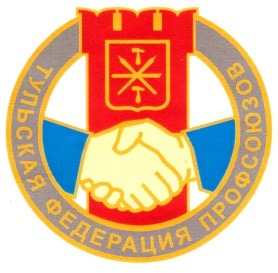 ХРОНОЛОГИЯ СОБЫТИЙ И ДЕЙСТВИЙТУЛЬСКОЙ ФЕДЕРАЦИИ ПРОФСОЮЗОВс 22.09.2011 г. по 24.08.2016 г.24 августа 2016 годаг. ТулаХРОНОЛОГИЯ СОБЫТИЙ И ДЕЙСТВИЙТУЛЬСКОЙ ФЕДЕРАЦИИ ПРОФСОЮЗОВс 22.09.2011 г. по 24.08.2016 г.22.09.2011 XXIII отчетно-выборная Конференция Тульской Федерации профсоюзов.XXIII отчетно-выборная Конференция Тульской Федерации профсоюзов.XXIII отчетно-выборная Конференция Тульской Федерации профсоюзов.12.03.2014XXIV Конференция (внеочередная) Тульской Федерации профсоюзов.XXIV Конференция (внеочередная) Тульской Федерации профсоюзов.XXIV Конференция (внеочередная) Тульской Федерации профсоюзов.СОВЕТЫ ТФПСОВЕТЫ ТФПСОВЕТЫ ТФПСОВЕТЫ ТФПЗа отчетный период проведено 18 заседаний,на которых рассмотрены следующие вопросыЗа отчетный период проведено 18 заседаний,на которых рассмотрены следующие вопросыЗа отчетный период проведено 18 заседаний,на которых рассмотрены следующие вопросыЗа отчетный период проведено 18 заседаний,на которых рассмотрены следующие вопросы22.09.2011- О выборах заместителя Председателя ТФП- Об образовании Исполкома ТФП. - О выборах заместителя Председателя ТФП- Об образовании Исполкома ТФП. - О выборах заместителя Председателя ТФП- Об образовании Исполкома ТФП. 21.02.2012- О работе Тульской Федерации профсоюзов в современных условиях.- О регламенте работы Совета и Исполкома ТФП.- О постоянных комиссиях Совета Тульской Федерации профсоюзов:- по организационно-уставной работе;- по кадровой политике;- по социальному партнерству и коллективным действиям;- по финансовой работе;- по профсоюзному имуществу.- Об основных показателях сметы Тульской Федерации профсоюзов на 2012 год.- О работе Тульской Федерации профсоюзов в современных условиях.- О регламенте работы Совета и Исполкома ТФП.- О постоянных комиссиях Совета Тульской Федерации профсоюзов:- по организационно-уставной работе;- по кадровой политике;- по социальному партнерству и коллективным действиям;- по финансовой работе;- по профсоюзному имуществу.- Об основных показателях сметы Тульской Федерации профсоюзов на 2012 год.- О работе Тульской Федерации профсоюзов в современных условиях.- О регламенте работы Совета и Исполкома ТФП.- О постоянных комиссиях Совета Тульской Федерации профсоюзов:- по организационно-уставной работе;- по кадровой политике;- по социальному партнерству и коллективным действиям;- по финансовой работе;- по профсоюзному имуществу.- Об основных показателях сметы Тульской Федерации профсоюзов на 2012 год.19.04.2012- О структуре и основных положениях проекта областного трехстороннего соглашения между правительством Тульской области, Тульской Федерацией профсоюзов и Тульским областным союзом работодателей на предстоящий период.- О первомайских мероприятиях 2012 года.-О кадровой политике в Тульской Федерации профсоюзов.- Об исполнении сметы доходов и расходов, бухгалтерском балансе Тульской Федерации профсоюзов в 2011 году.- О структуре и основных положениях проекта областного трехстороннего соглашения между правительством Тульской области, Тульской Федерацией профсоюзов и Тульским областным союзом работодателей на предстоящий период.- О первомайских мероприятиях 2012 года.-О кадровой политике в Тульской Федерации профсоюзов.- Об исполнении сметы доходов и расходов, бухгалтерском балансе Тульской Федерации профсоюзов в 2011 году.- О структуре и основных положениях проекта областного трехстороннего соглашения между правительством Тульской области, Тульской Федерацией профсоюзов и Тульским областным союзом работодателей на предстоящий период.- О первомайских мероприятиях 2012 года.-О кадровой политике в Тульской Федерации профсоюзов.- Об исполнении сметы доходов и расходов, бухгалтерском балансе Тульской Федерации профсоюзов в 2011 году.26.12.2012- О работе ТФП в 2012 году по реализации Программы действий Тульской Федерации профсоюзов, принятой XXIII отчетно-выборной Конференцией Тульской Федерации профсоюзов.- О практике работы членских организаций ТФП по сохранению и увеличению профсоюзного членства.- Об основных показателях сметы Тульской Федерации профсоюзов на 2013 год.- О работе ТФП в 2012 году по реализации Программы действий Тульской Федерации профсоюзов, принятой XXIII отчетно-выборной Конференцией Тульской Федерации профсоюзов.- О практике работы членских организаций ТФП по сохранению и увеличению профсоюзного членства.- Об основных показателях сметы Тульской Федерации профсоюзов на 2013 год.- О работе ТФП в 2012 году по реализации Программы действий Тульской Федерации профсоюзов, принятой XXIII отчетно-выборной Конференцией Тульской Федерации профсоюзов.- О практике работы членских организаций ТФП по сохранению и увеличению профсоюзного членства.- Об основных показателях сметы Тульской Федерации профсоюзов на 2013 год.24.04.2013- Организационные вопросы.- О первомайских мероприятиях 2013 года.- О мерах по дальнейшему развитию кадрового потенциала в свете решений VII съезда ФНПР и XXIII отчетно-выборной Конференции ТФП.- Об утверждении отчета об исполнении сметы доходов и расходов, бухгалтерском балансе Тульской Федерации профсоюзов за 2012 год.- Об утверждении годового отчета о доходах и расходах Тульской Федерации профсоюзов за 2012 год.- Организационные вопросы.- О первомайских мероприятиях 2013 года.- О мерах по дальнейшему развитию кадрового потенциала в свете решений VII съезда ФНПР и XXIII отчетно-выборной Конференции ТФП.- Об утверждении отчета об исполнении сметы доходов и расходов, бухгалтерском балансе Тульской Федерации профсоюзов за 2012 год.- Об утверждении годового отчета о доходах и расходах Тульской Федерации профсоюзов за 2012 год.- Организационные вопросы.- О первомайских мероприятиях 2013 года.- О мерах по дальнейшему развитию кадрового потенциала в свете решений VII съезда ФНПР и XXIII отчетно-выборной Конференции ТФП.- Об утверждении отчета об исполнении сметы доходов и расходов, бухгалтерском балансе Тульской Федерации профсоюзов за 2012 год.- Об утверждении годового отчета о доходах и расходах Тульской Федерации профсоюзов за 2012 год.02.10.2013- О VIII (внеочередном) съезде Федерации Независимых Профсоюзов России. - Информация о подготовке членских организаций ТФП к Всероссийской акции профсоюзов в рамках Всемирного дня действий «За достойный труд!» и выполнению постановления Исполкома ФНПР от 17.09.2013года.- О VIII (внеочередном) съезде Федерации Независимых Профсоюзов России. - Информация о подготовке членских организаций ТФП к Всероссийской акции профсоюзов в рамках Всемирного дня действий «За достойный труд!» и выполнению постановления Исполкома ФНПР от 17.09.2013года.- О VIII (внеочередном) съезде Федерации Независимых Профсоюзов России. - Информация о подготовке членских организаций ТФП к Всероссийской акции профсоюзов в рамках Всемирного дня действий «За достойный труд!» и выполнению постановления Исполкома ФНПР от 17.09.2013года.25.12.2013- О заявлении Председателя ТФП Каенкова И.А.- О возложении исполнения обязанностей Председателя ТФП.- Об отзыве из Генерального Совета ФНПР и делегировании в состав Генерального Совета ФНПР.- О заявлении Председателя ТФП Каенкова И.А.- О возложении исполнения обязанностей Председателя ТФП.- Об отзыве из Генерального Совета ФНПР и делегировании в состав Генерального Совета ФНПР.- О заявлении Председателя ТФП Каенкова И.А.- О возложении исполнения обязанностей Председателя ТФП.- Об отзыве из Генерального Совета ФНПР и делегировании в состав Генерального Совета ФНПР.29.01.2014- Организационные вопросы.- О созыве XXIV Конференции (внеочередной) Тульской Федерации профсоюзов.- Организационные вопросы.- О созыве XXIV Конференции (внеочередной) Тульской Федерации профсоюзов.- Организационные вопросы.- О созыве XXIV Конференции (внеочередной) Тульской Федерации профсоюзов.03.03.2014- О рабочих органах, повестке дня и регламенте XXIV Конференции (внеочередной) Тульской Федерации профсоюзов- О выдвижении кандидатуры для избрания Председателя общественной организации – Тульского областного объединения организаций профсоюзов «Тульская Федерация профсоюзов».- О внесении изменений в Устав общественной организации – Тульского областного объединения организаций профсоюзов «Тульская Федерация профсоюзов».- О рабочих органах, повестке дня и регламенте XXIV Конференции (внеочередной) Тульской Федерации профсоюзов- О выдвижении кандидатуры для избрания Председателя общественной организации – Тульского областного объединения организаций профсоюзов «Тульская Федерация профсоюзов».- О внесении изменений в Устав общественной организации – Тульского областного объединения организаций профсоюзов «Тульская Федерация профсоюзов».- О рабочих органах, повестке дня и регламенте XXIV Конференции (внеочередной) Тульской Федерации профсоюзов- О выдвижении кандидатуры для избрания Председателя общественной организации – Тульского областного объединения организаций профсоюзов «Тульская Федерация профсоюзов».- О внесении изменений в Устав общественной организации – Тульского областного объединения организаций профсоюзов «Тульская Федерация профсоюзов».23.04.2014- О прекращении полномочий члена Совета ТФП.- О делегировании в состав Генерального Совета ФНПР.- О подготовке и проведении первомайских мероприятий 2014 года.- Об утверждении отчета об исполнении сметы доходов и расходов, бухгалтерском балансе Тульской Федерации профсоюзов за 2013 год.- Об утверждении годового отчета о доходах и расходах Тульской Федерации профсоюзов за 2013 год.- Об утверждении основных показателей сметы доходов и расходов Тульской Федерации профсоюзов на 2014 год.- О прекращении полномочий члена Совета ТФП.- О делегировании в состав Генерального Совета ФНПР.- О подготовке и проведении первомайских мероприятий 2014 года.- Об утверждении отчета об исполнении сметы доходов и расходов, бухгалтерском балансе Тульской Федерации профсоюзов за 2013 год.- Об утверждении годового отчета о доходах и расходах Тульской Федерации профсоюзов за 2013 год.- Об утверждении основных показателей сметы доходов и расходов Тульской Федерации профсоюзов на 2014 год.- О прекращении полномочий члена Совета ТФП.- О делегировании в состав Генерального Совета ФНПР.- О подготовке и проведении первомайских мероприятий 2014 года.- Об утверждении отчета об исполнении сметы доходов и расходов, бухгалтерском балансе Тульской Федерации профсоюзов за 2013 год.- Об утверждении годового отчета о доходах и расходах Тульской Федерации профсоюзов за 2013 год.- Об утверждении основных показателей сметы доходов и расходов Тульской Федерации профсоюзов на 2014 год.24.12.2014- Об итогах работы Тульской Федерации профсоюзов с декабря 2013 года по декабрь 2014 года. Комплексно рассматривались вопросы деятельности Совета, членских организаций по всем направлениям деятельности ТФП, которые обсуждались при проведении круглых столов, заеданий координационных советов организаций профсоюзов – представительств Тульского областного объединения организаций профсоюзов «Тульская Федерация профсоюзов» в муниципальных образованиях Тульской области, организациях, на предприятиях.- О  выборах делегатов  на IX съезд Федерации Независимых Профсоюзов России.- О делегировании представителя для избрания в состав Генерального Совета Федерации Независимых Профсоюзов России. - О выдвижении кандидатуры на должность Председателя Федерации Независимых Профсоюзов России. - Об изменениях в составах постоянных комиссий Совета ТФП. - О цене продажи нежилого здания (Дворец культуры профсоюзов) и земельного участка под зданием ДК профсоюзов, расположенных по адресу: г. Тула, ул. Ф.Энгельса, д.66.- Об итогах работы Тульской Федерации профсоюзов с декабря 2013 года по декабрь 2014 года. Комплексно рассматривались вопросы деятельности Совета, членских организаций по всем направлениям деятельности ТФП, которые обсуждались при проведении круглых столов, заеданий координационных советов организаций профсоюзов – представительств Тульского областного объединения организаций профсоюзов «Тульская Федерация профсоюзов» в муниципальных образованиях Тульской области, организациях, на предприятиях.- О  выборах делегатов  на IX съезд Федерации Независимых Профсоюзов России.- О делегировании представителя для избрания в состав Генерального Совета Федерации Независимых Профсоюзов России. - О выдвижении кандидатуры на должность Председателя Федерации Независимых Профсоюзов России. - Об изменениях в составах постоянных комиссий Совета ТФП. - О цене продажи нежилого здания (Дворец культуры профсоюзов) и земельного участка под зданием ДК профсоюзов, расположенных по адресу: г. Тула, ул. Ф.Энгельса, д.66.- Об итогах работы Тульской Федерации профсоюзов с декабря 2013 года по декабрь 2014 года. Комплексно рассматривались вопросы деятельности Совета, членских организаций по всем направлениям деятельности ТФП, которые обсуждались при проведении круглых столов, заеданий координационных советов организаций профсоюзов – представительств Тульского областного объединения организаций профсоюзов «Тульская Федерация профсоюзов» в муниципальных образованиях Тульской области, организациях, на предприятиях.- О  выборах делегатов  на IX съезд Федерации Независимых Профсоюзов России.- О делегировании представителя для избрания в состав Генерального Совета Федерации Независимых Профсоюзов России. - О выдвижении кандидатуры на должность Председателя Федерации Независимых Профсоюзов России. - Об изменениях в составах постоянных комиссий Совета ТФП. - О цене продажи нежилого здания (Дворец культуры профсоюзов) и земельного участка под зданием ДК профсоюзов, расположенных по адресу: г. Тула, ул. Ф.Энгельса, д.66.08.04.2015- О заместителе Председателя общественной организации – Тульского областного объединения организаций профсоюзов «Тульская Федерация профсоюзов». - О подготовке и проведении первомайских мероприятий 2015 года.- Об итогах IX съезда ФНПР и задачах по повышению эффективности деятельности профсоюзных организаций.- Вопросы финансовой политики и имущественных отношений.- О прекращении и подтверждении полномочий членов Совета ТФП. - Об изменении в составе Постоянной комиссии Совета ТФП по финансовой работе. - О Программе «Кадры» общественной организации – Тульского областного объединения организаций профсоюзов «Тульская Федерация профсоюзов».- О Плане практических действий по мотивации профсоюзного членства и работе по росту профсоюзных рядов.- О заместителе Председателя общественной организации – Тульского областного объединения организаций профсоюзов «Тульская Федерация профсоюзов». - О подготовке и проведении первомайских мероприятий 2015 года.- Об итогах IX съезда ФНПР и задачах по повышению эффективности деятельности профсоюзных организаций.- Вопросы финансовой политики и имущественных отношений.- О прекращении и подтверждении полномочий членов Совета ТФП. - Об изменении в составе Постоянной комиссии Совета ТФП по финансовой работе. - О Программе «Кадры» общественной организации – Тульского областного объединения организаций профсоюзов «Тульская Федерация профсоюзов».- О Плане практических действий по мотивации профсоюзного членства и работе по росту профсоюзных рядов.- О заместителе Председателя общественной организации – Тульского областного объединения организаций профсоюзов «Тульская Федерация профсоюзов». - О подготовке и проведении первомайских мероприятий 2015 года.- Об итогах IX съезда ФНПР и задачах по повышению эффективности деятельности профсоюзных организаций.- Вопросы финансовой политики и имущественных отношений.- О прекращении и подтверждении полномочий членов Совета ТФП. - Об изменении в составе Постоянной комиссии Совета ТФП по финансовой работе. - О Программе «Кадры» общественной организации – Тульского областного объединения организаций профсоюзов «Тульская Федерация профсоюзов».- О Плане практических действий по мотивации профсоюзного членства и работе по росту профсоюзных рядов.16.09.2015- О фонде материальной поддержки членских организаций ТФП «Профсоюзная солидарность».- Об участии ТФП в профсоюзной акции в рамках Всемирного дня действий «За достойный труд!».- Об утверждении Положения о Координационном совете организаций профсоюзов – представительстве Тульского областного объединения организаций профсоюзов «Тульская Федерация профсоюзов» в муниципальном образовании Тульской области.- О фонде материальной поддержки членских организаций ТФП «Профсоюзная солидарность».- Об участии ТФП в профсоюзной акции в рамках Всемирного дня действий «За достойный труд!».- Об утверждении Положения о Координационном совете организаций профсоюзов – представительстве Тульского областного объединения организаций профсоюзов «Тульская Федерация профсоюзов» в муниципальном образовании Тульской области.- О фонде материальной поддержки членских организаций ТФП «Профсоюзная солидарность».- Об участии ТФП в профсоюзной акции в рамках Всемирного дня действий «За достойный труд!».- Об утверждении Положения о Координационном совете организаций профсоюзов – представительстве Тульского областного объединения организаций профсоюзов «Тульская Федерация профсоюзов» в муниципальном образовании Тульской области.23.12.2015Торжественное заседание 14 Совета ТФП, посвященное 110-летию профсоюзного движения в России и 25-летию образования ФНПР.Заместитель Председателя ФНПР Келехсаева Г.Б. вручила награды Федерации Независимых Профсоюзов России за достойный вклад в развитие профсоюзного движения в Тульской области. На заседании также присутствовал Сырокваша А.Ф. – секретарь ФНПР, представитель ФНПР в Центральном Федеральном округе.Были приглашены представители исполнительных и законодательных органов власти региона, все гости выступили с приветственными и благодарственными словами в адрес деятельности профсоюзных организаций.Рассмотрены вопросы:- Об итогах работы ТФП с декабря 2014 года по декабрь 2015 года и задачах, стоящих перед ТФП в свете решений IX съезда ФНПР.- О заместителе Председателя общественной организации – Тульского областного объединения организаций профсоюзов «Тульская Федерация профсоюзов».- О корректировке сметы доходов и расходов общественной организации – Тульского областного объединения организаций профсоюзов «Тульская Федерация профсоюзов» на 2015 год.- О резерве на должность Председателя общественной организации – Тульского областного объединения организаций профсоюзов «Тульская Федерация профсоюзов».- О резерве на должность заместителей Председателя общественной организации – Тульского областного объединения организаций профсоюзов «Тульская Федерация профсоюзов».Торжественное заседание 14 Совета ТФП, посвященное 110-летию профсоюзного движения в России и 25-летию образования ФНПР.Заместитель Председателя ФНПР Келехсаева Г.Б. вручила награды Федерации Независимых Профсоюзов России за достойный вклад в развитие профсоюзного движения в Тульской области. На заседании также присутствовал Сырокваша А.Ф. – секретарь ФНПР, представитель ФНПР в Центральном Федеральном округе.Были приглашены представители исполнительных и законодательных органов власти региона, все гости выступили с приветственными и благодарственными словами в адрес деятельности профсоюзных организаций.Рассмотрены вопросы:- Об итогах работы ТФП с декабря 2014 года по декабрь 2015 года и задачах, стоящих перед ТФП в свете решений IX съезда ФНПР.- О заместителе Председателя общественной организации – Тульского областного объединения организаций профсоюзов «Тульская Федерация профсоюзов».- О корректировке сметы доходов и расходов общественной организации – Тульского областного объединения организаций профсоюзов «Тульская Федерация профсоюзов» на 2015 год.- О резерве на должность Председателя общественной организации – Тульского областного объединения организаций профсоюзов «Тульская Федерация профсоюзов».- О резерве на должность заместителей Председателя общественной организации – Тульского областного объединения организаций профсоюзов «Тульская Федерация профсоюзов».Торжественное заседание 14 Совета ТФП, посвященное 110-летию профсоюзного движения в России и 25-летию образования ФНПР.Заместитель Председателя ФНПР Келехсаева Г.Б. вручила награды Федерации Независимых Профсоюзов России за достойный вклад в развитие профсоюзного движения в Тульской области. На заседании также присутствовал Сырокваша А.Ф. – секретарь ФНПР, представитель ФНПР в Центральном Федеральном округе.Были приглашены представители исполнительных и законодательных органов власти региона, все гости выступили с приветственными и благодарственными словами в адрес деятельности профсоюзных организаций.Рассмотрены вопросы:- Об итогах работы ТФП с декабря 2014 года по декабрь 2015 года и задачах, стоящих перед ТФП в свете решений IX съезда ФНПР.- О заместителе Председателя общественной организации – Тульского областного объединения организаций профсоюзов «Тульская Федерация профсоюзов».- О корректировке сметы доходов и расходов общественной организации – Тульского областного объединения организаций профсоюзов «Тульская Федерация профсоюзов» на 2015 год.- О резерве на должность Председателя общественной организации – Тульского областного объединения организаций профсоюзов «Тульская Федерация профсоюзов».- О резерве на должность заместителей Председателя общественной организации – Тульского областного объединения организаций профсоюзов «Тульская Федерация профсоюзов».17.02.2016- Об избрании члена Президиума ТФП.- О прекращении действия Порядка по выдвижению кандидатур на должность Председателя Тульской Федерации профсоюзов. - О резерве на должность Председателя общественной организации – Тульского областного объединения организаций профсоюзов «Тульская Федерация профсоюзов».- Об утверждении основных показателей сметы доходов и расходов общественной организации – Тульского областного объединения организаций профсоюзов «Тульская Федерация профсоюзов» на 2016 год.- Об избрании члена Президиума ТФП.- О прекращении действия Порядка по выдвижению кандидатур на должность Председателя Тульской Федерации профсоюзов. - О резерве на должность Председателя общественной организации – Тульского областного объединения организаций профсоюзов «Тульская Федерация профсоюзов».- Об утверждении основных показателей сметы доходов и расходов общественной организации – Тульского областного объединения организаций профсоюзов «Тульская Федерация профсоюзов» на 2016 год.- Об избрании члена Президиума ТФП.- О прекращении действия Порядка по выдвижению кандидатур на должность Председателя Тульской Федерации профсоюзов. - О резерве на должность Председателя общественной организации – Тульского областного объединения организаций профсоюзов «Тульская Федерация профсоюзов».- Об утверждении основных показателей сметы доходов и расходов общественной организации – Тульского областного объединения организаций профсоюзов «Тульская Федерация профсоюзов» на 2016 год.28.03.2016-О прекращении и подтверждении полномочий члена Совета ТФП.- О подготовке и проведении первомайских мероприятий 2016 года.-О прекращении и подтверждении полномочий члена Совета ТФП.- О подготовке и проведении первомайских мероприятий 2016 года.-О прекращении и подтверждении полномочий члена Совета ТФП.- О подготовке и проведении первомайских мероприятий 2016 года.18.04.2016- О созыве XXV отчетно-выборной Конференции общественной организации – Тульского областного объединения организаций профсоюзов «Тульская Федерация профсоюзов.- О корректировке сметы доходов и расходов общественной организации – Тульского областного объединения организаций профсоюзов «Тульская Федерация профсоюзов».- О созыве XXV отчетно-выборной Конференции общественной организации – Тульского областного объединения организаций профсоюзов «Тульская Федерация профсоюзов.- О корректировке сметы доходов и расходов общественной организации – Тульского областного объединения организаций профсоюзов «Тульская Федерация профсоюзов».- О созыве XXV отчетно-выборной Конференции общественной организации – Тульского областного объединения организаций профсоюзов «Тульская Федерация профсоюзов.- О корректировке сметы доходов и расходов общественной организации – Тульского областного объединения организаций профсоюзов «Тульская Федерация профсоюзов».10.08.2016- О прекращении членства в Тульской Федерации профсоюзов.- О рабочих органах, повестке дня и регламенте XXVчетно-выборной Конференции общественной организации – Тульского областного объединения организаций профсоюзов «Тульская Федерация профсоюзов».- О ходе подготовки XXVотчетно-выборной Конференции общественной организации – Тульского областного объединения организаций профсоюзов «Тульская Федерация профсоюзов».- О прекращении членства в Тульской Федерации профсоюзов.- О рабочих органах, повестке дня и регламенте XXVчетно-выборной Конференции общественной организации – Тульского областного объединения организаций профсоюзов «Тульская Федерация профсоюзов».- О ходе подготовки XXVотчетно-выборной Конференции общественной организации – Тульского областного объединения организаций профсоюзов «Тульская Федерация профсоюзов».- О прекращении членства в Тульской Федерации профсоюзов.- О рабочих органах, повестке дня и регламенте XXVчетно-выборной Конференции общественной организации – Тульского областного объединения организаций профсоюзов «Тульская Федерация профсоюзов».- О ходе подготовки XXVотчетно-выборной Конференции общественной организации – Тульского областного объединения организаций профсоюзов «Тульская Федерация профсоюзов».ИСПОЛКОМЫ И ПРЕЗИДИУМЫ ТФПИСПОЛКОМЫ И ПРЕЗИДИУМЫ ТФПИСПОЛКОМЫ И ПРЕЗИДИУМЫ ТФПЗа отчетный период проведено 13 заседаний Исполкома, 22 заседания Президиума, на которых рассмотрены следующие основные вопросы:За отчетный период проведено 13 заседаний Исполкома, 22 заседания Президиума, на которых рассмотрены следующие основные вопросы:За отчетный период проведено 13 заседаний Исполкома, 22 заседания Президиума, на которых рассмотрены следующие основные вопросы:02.11.2011- О кандидатуре на должность директора ООО «Санаторий (курорт) «Егнышевка». - О кандидатуре на должность главного врача- директора ООО «Санаторий (курорт) «Краинка». - Об уставе Общества с ограниченной ответственностью «Санаторий (курорт) «Велегож» в новой редакции в соответствии с Федеральным законом №14-ФЗ от 08.02.1998г. в редакции от 02.08.2009г. «Об обществах с ограниченной ответственностью».- О кандидатуре на должность директора ООО «Санаторий (курорт) «Егнышевка». - О кандидатуре на должность главного врача- директора ООО «Санаторий (курорт) «Краинка». - Об уставе Общества с ограниченной ответственностью «Санаторий (курорт) «Велегож» в новой редакции в соответствии с Федеральным законом №14-ФЗ от 08.02.1998г. в редакции от 02.08.2009г. «Об обществах с ограниченной ответственностью».- О кандидатуре на должность директора ООО «Санаторий (курорт) «Егнышевка». - О кандидатуре на должность главного врача- директора ООО «Санаторий (курорт) «Краинка». - Об уставе Общества с ограниченной ответственностью «Санаторий (курорт) «Велегож» в новой редакции в соответствии с Федеральным законом №14-ФЗ от 08.02.1998г. в редакции от 02.08.2009г. «Об обществах с ограниченной ответственностью».21.12.2011- О выполнении в 2011 году профсоюзной стороной областного трехстороннего соглашения на 2011-2012 годы и о внесении изменений в него и региональной соглашение о минимальной заработной плате в Тульской области.- Об обучении профсоюзных кадров и актива в НОУДО «Учебно-методический центр ТФП» в 2011 году и задачах на 2012 год. - Об Уставе Общества с ограниченной ответственностью «Управление по хозяйственному обслуживанию Тульской Федерации профсоюзов» в новой редакции в соответствии с Федеральным законом № 14-ФЗ от 08.02.1988 г. в редакции от 02.08.2009 г. «Об обществах с ограниченной ответственностью». - Вопросы финансовой деятельности.- О выполнении в 2011 году профсоюзной стороной областного трехстороннего соглашения на 2011-2012 годы и о внесении изменений в него и региональной соглашение о минимальной заработной плате в Тульской области.- Об обучении профсоюзных кадров и актива в НОУДО «Учебно-методический центр ТФП» в 2011 году и задачах на 2012 год. - Об Уставе Общества с ограниченной ответственностью «Управление по хозяйственному обслуживанию Тульской Федерации профсоюзов» в новой редакции в соответствии с Федеральным законом № 14-ФЗ от 08.02.1988 г. в редакции от 02.08.2009 г. «Об обществах с ограниченной ответственностью». - Вопросы финансовой деятельности.- О выполнении в 2011 году профсоюзной стороной областного трехстороннего соглашения на 2011-2012 годы и о внесении изменений в него и региональной соглашение о минимальной заработной плате в Тульской области.- Об обучении профсоюзных кадров и актива в НОУДО «Учебно-методический центр ТФП» в 2011 году и задачах на 2012 год. - Об Уставе Общества с ограниченной ответственностью «Управление по хозяйственному обслуживанию Тульской Федерации профсоюзов» в новой редакции в соответствии с Федеральным законом № 14-ФЗ от 08.02.1988 г. в редакции от 02.08.2009 г. «Об обществах с ограниченной ответственностью». - Вопросы финансовой деятельности.15.02.2012- О заключении нового Регионального соглашения о минимальной заработной плате в Тульской области.- О кандидатуре директора негосударственного образовательного учреждения дополнительного образования «Учебно-методический центр Тульской Федерации профсоюзов».- Вопросы профсоюзного имущества.- О материалах II заседания Совета ТФП.- О заключении нового Регионального соглашения о минимальной заработной плате в Тульской области.- О кандидатуре директора негосударственного образовательного учреждения дополнительного образования «Учебно-методический центр Тульской Федерации профсоюзов».- Вопросы профсоюзного имущества.- О материалах II заседания Совета ТФП.- О заключении нового Регионального соглашения о минимальной заработной плате в Тульской области.- О кандидатуре директора негосударственного образовательного учреждения дополнительного образования «Учебно-методический центр Тульской Федерации профсоюзов».- Вопросы профсоюзного имущества.- О материалах II заседания Совета ТФП.11.04.2012- О первомайских мероприятиях 2012 года.- О прекращении и подтверждении полномочий членов Совета ТФП.- О профсоюзном членстве и организационной структуре Тульской Федерации профсоюзов по итогам 2011 г. - О профсоюзной отчетности по итогам коллективно-договорной кампании в ТФП по состоянию на 31 декабря 2011 года. - Об отчете технической инспекции труда ТФП (ф-19 ТИ) за 2011 год.- О проекте устава Общества с ограниченной ответственностью «Санаторий (курорт) «Краинка» в новой редакции в соответствии с Федеральным законом № 14 ФЗ от 08.02.1998 г. в редакции от 02.08.2009 г. «Об обществах с ограниченной ответственностью».- О полномочных представителях ТФП на общем собрании участников ООО «Санаторий (курорт) «Краинка» для избрания ревизионной комиссии.- О материалах III заседания Совета ТФП.- Вопросы финансовой деятельности.- О первомайских мероприятиях 2012 года.- О прекращении и подтверждении полномочий членов Совета ТФП.- О профсоюзном членстве и организационной структуре Тульской Федерации профсоюзов по итогам 2011 г. - О профсоюзной отчетности по итогам коллективно-договорной кампании в ТФП по состоянию на 31 декабря 2011 года. - Об отчете технической инспекции труда ТФП (ф-19 ТИ) за 2011 год.- О проекте устава Общества с ограниченной ответственностью «Санаторий (курорт) «Краинка» в новой редакции в соответствии с Федеральным законом № 14 ФЗ от 08.02.1998 г. в редакции от 02.08.2009 г. «Об обществах с ограниченной ответственностью».- О полномочных представителях ТФП на общем собрании участников ООО «Санаторий (курорт) «Краинка» для избрания ревизионной комиссии.- О материалах III заседания Совета ТФП.- Вопросы финансовой деятельности.- О первомайских мероприятиях 2012 года.- О прекращении и подтверждении полномочий членов Совета ТФП.- О профсоюзном членстве и организационной структуре Тульской Федерации профсоюзов по итогам 2011 г. - О профсоюзной отчетности по итогам коллективно-договорной кампании в ТФП по состоянию на 31 декабря 2011 года. - Об отчете технической инспекции труда ТФП (ф-19 ТИ) за 2011 год.- О проекте устава Общества с ограниченной ответственностью «Санаторий (курорт) «Краинка» в новой редакции в соответствии с Федеральным законом № 14 ФЗ от 08.02.1998 г. в редакции от 02.08.2009 г. «Об обществах с ограниченной ответственностью».- О полномочных представителях ТФП на общем собрании участников ООО «Санаторий (курорт) «Краинка» для избрания ревизионной комиссии.- О материалах III заседания Совета ТФП.- Вопросы финансовой деятельности.24.10.2012- О заключении Областного трехстороннего соглашения между правительством Тульской области, Тульской Федерацией профсоюзов и Тульским областным союзом работодателей на 2013-2014 годы и Регионального соглашения о минимальной заработной плате в Тульской области.- О производственном травматизме в Тульской области за 2011 год и 6 месяцев 2012 года.- О кандидатуре на должность директора ООО «Управление по хозяйственному обслуживанию ТФП».- Вопросы финансовой и хозяйственной деятельности.- О заключении Областного трехстороннего соглашения между правительством Тульской области, Тульской Федерацией профсоюзов и Тульским областным союзом работодателей на 2013-2014 годы и Регионального соглашения о минимальной заработной плате в Тульской области.- О производственном травматизме в Тульской области за 2011 год и 6 месяцев 2012 года.- О кандидатуре на должность директора ООО «Управление по хозяйственному обслуживанию ТФП».- Вопросы финансовой и хозяйственной деятельности.- О заключении Областного трехстороннего соглашения между правительством Тульской области, Тульской Федерацией профсоюзов и Тульским областным союзом работодателей на 2013-2014 годы и Регионального соглашения о минимальной заработной плате в Тульской области.- О производственном травматизме в Тульской области за 2011 год и 6 месяцев 2012 года.- О кандидатуре на должность директора ООО «Управление по хозяйственному обслуживанию ТФП».- Вопросы финансовой и хозяйственной деятельности.19.12.2012- О выполнении в 2012 году профсоюзной стороной областного трехстороннего соглашения на 2011-2012 годы. - О работе членских организаций ТФП по защите трудовых прав работников – членов профсоюзов.- О проекте сметы доходов и расходов Тульской Федерации профсоюзов на 2013 год.- О материалах IV заседания Совета ТФП.- О выполнении в 2012 году профсоюзной стороной областного трехстороннего соглашения на 2011-2012 годы. - О работе членских организаций ТФП по защите трудовых прав работников – членов профсоюзов.- О проекте сметы доходов и расходов Тульской Федерации профсоюзов на 2013 год.- О материалах IV заседания Совета ТФП.- О выполнении в 2012 году профсоюзной стороной областного трехстороннего соглашения на 2011-2012 годы. - О работе членских организаций ТФП по защите трудовых прав работников – членов профсоюзов.- О проекте сметы доходов и расходов Тульской Федерации профсоюзов на 2013 год.- О материалах IV заседания Совета ТФП.20.02.2013- О системе взаимодействия ТФП с уполномоченным по правам человека по Тульской области.- О перспективном плане работы Тульской Федерации профсоюзов на 2013 год.- О внесении изменений в положение «О Почетной грамоте ТФП».- Вопросы профсоюзного имущества.- О системе взаимодействия ТФП с уполномоченным по правам человека по Тульской области.- О перспективном плане работы Тульской Федерации профсоюзов на 2013 год.- О внесении изменений в положение «О Почетной грамоте ТФП».- Вопросы профсоюзного имущества.- О системе взаимодействия ТФП с уполномоченным по правам человека по Тульской области.- О перспективном плане работы Тульской Федерации профсоюзов на 2013 год.- О внесении изменений в положение «О Почетной грамоте ТФП».- Вопросы профсоюзного имущества.17.04.2013- Организационные вопросы.- О реализации постановления Исполкома ФНПР от 20.11.2012г. № 6-12 «О рекомендациях по информационному взаимодействию профсоюзных организаций».- О профсоюзном членстве и организационной структуре Тульской Федерации профсоюзов по итогам 2012 года.- О профсоюзной отчетности по итогам коллективно – договорной кампании в ТФП по состоянию на 31 декабря 2012 года.- Об отчете технической инспекции труда ТФП (ф-19 ТИ) за 2012 год.- О смотре-конкурсе на звание «Лучший уполномоченный по охране труда ТФП 2013 г.».- О кандидатуре на должность директора ООО «Пансионат с санаторно-курортным лечением «Велегож».-Вопросы финансовой деятельности.- О материалах V заседания Совета ТФП.- Организационные вопросы.- О реализации постановления Исполкома ФНПР от 20.11.2012г. № 6-12 «О рекомендациях по информационному взаимодействию профсоюзных организаций».- О профсоюзном членстве и организационной структуре Тульской Федерации профсоюзов по итогам 2012 года.- О профсоюзной отчетности по итогам коллективно – договорной кампании в ТФП по состоянию на 31 декабря 2012 года.- Об отчете технической инспекции труда ТФП (ф-19 ТИ) за 2012 год.- О смотре-конкурсе на звание «Лучший уполномоченный по охране труда ТФП 2013 г.».- О кандидатуре на должность директора ООО «Пансионат с санаторно-курортным лечением «Велегож».-Вопросы финансовой деятельности.- О материалах V заседания Совета ТФП.- Организационные вопросы.- О реализации постановления Исполкома ФНПР от 20.11.2012г. № 6-12 «О рекомендациях по информационному взаимодействию профсоюзных организаций».- О профсоюзном членстве и организационной структуре Тульской Федерации профсоюзов по итогам 2012 года.- О профсоюзной отчетности по итогам коллективно – договорной кампании в ТФП по состоянию на 31 декабря 2012 года.- Об отчете технической инспекции труда ТФП (ф-19 ТИ) за 2012 год.- О смотре-конкурсе на звание «Лучший уполномоченный по охране труда ТФП 2013 г.».- О кандидатуре на должность директора ООО «Пансионат с санаторно-курортным лечением «Велегож».-Вопросы финансовой деятельности.- О материалах V заседания Совета ТФП.25,30.09,07.10.2013- О председателе Молодежного Совета Тульской Федерации профсоюзов.- Об участии ТФП в профсоюзной акции в рамках Всемирного дня действий «За достойный труд!».- О совместной работе работодателей и представителей первичных профсоюзных организаций по созданию безопасных условий труда работников предприятий областных организаций профсоюзов химических отраслей промышленности и машиностроителей РФ.- Об изменении состава профсоюзной стороны областной трехсторонней комиссии по регулированию социально-трудовых отношений.- О прекращении деятельности детского Фонда «Социальное назначение».- Вопросы профсоюзного имущества.- О  материалах VI Совета ТФП.- О награждении профсоюзных работников.- О выполнении Председателем ТФП п. 4.19.8 Устава ТФП».- О председателе Молодежного Совета Тульской Федерации профсоюзов.- Об участии ТФП в профсоюзной акции в рамках Всемирного дня действий «За достойный труд!».- О совместной работе работодателей и представителей первичных профсоюзных организаций по созданию безопасных условий труда работников предприятий областных организаций профсоюзов химических отраслей промышленности и машиностроителей РФ.- Об изменении состава профсоюзной стороны областной трехсторонней комиссии по регулированию социально-трудовых отношений.- О прекращении деятельности детского Фонда «Социальное назначение».- Вопросы профсоюзного имущества.- О  материалах VI Совета ТФП.- О награждении профсоюзных работников.- О выполнении Председателем ТФП п. 4.19.8 Устава ТФП».- О председателе Молодежного Совета Тульской Федерации профсоюзов.- Об участии ТФП в профсоюзной акции в рамках Всемирного дня действий «За достойный труд!».- О совместной работе работодателей и представителей первичных профсоюзных организаций по созданию безопасных условий труда работников предприятий областных организаций профсоюзов химических отраслей промышленности и машиностроителей РФ.- Об изменении состава профсоюзной стороны областной трехсторонней комиссии по регулированию социально-трудовых отношений.- О прекращении деятельности детского Фонда «Социальное назначение».- Вопросы профсоюзного имущества.- О  материалах VI Совета ТФП.- О награждении профсоюзных работников.- О выполнении Председателем ТФП п. 4.19.8 Устава ТФП».13.12.2013- О результатах анализа хозяйственной деятельности Тульской Федерации профсоюзов, учрежденных ею обществ в соответствии с постановлением Исполкома  от 7 октября 2013 года «О выполнении Председателем ТФП п. 4.19.8 Устава ТФП».- Организационные вопросы.- О выполнении профсоюзной стороной областного трехстороннего соглашения на 2013-2014 годы.- О состоянии условий труда и организации общественного контроля на предприятиях первичных профорганизаций Горнометаллургического профсоюза и Нефтегазстрой-профсоюза РФ.- О подведении итогов смотра - конкурса на звание «Лучший уполномоченный по охране труда ТФП 2013 года».- О материалах VII Совета ТФП.- О результатах анализа хозяйственной деятельности Тульской Федерации профсоюзов, учрежденных ею обществ в соответствии с постановлением Исполкома  от 7 октября 2013 года «О выполнении Председателем ТФП п. 4.19.8 Устава ТФП».- Организационные вопросы.- О выполнении профсоюзной стороной областного трехстороннего соглашения на 2013-2014 годы.- О состоянии условий труда и организации общественного контроля на предприятиях первичных профорганизаций Горнометаллургического профсоюза и Нефтегазстрой-профсоюза РФ.- О подведении итогов смотра - конкурса на звание «Лучший уполномоченный по охране труда ТФП 2013 года».- О материалах VII Совета ТФП.- О результатах анализа хозяйственной деятельности Тульской Федерации профсоюзов, учрежденных ею обществ в соответствии с постановлением Исполкома  от 7 октября 2013 года «О выполнении Председателем ТФП п. 4.19.8 Устава ТФП».- Организационные вопросы.- О выполнении профсоюзной стороной областного трехстороннего соглашения на 2013-2014 годы.- О состоянии условий труда и организации общественного контроля на предприятиях первичных профорганизаций Горнометаллургического профсоюза и Нефтегазстрой-профсоюза РФ.- О подведении итогов смотра - конкурса на звание «Лучший уполномоченный по охране труда ТФП 2013 года».- О материалах VII Совета ТФП.24.12.2013- О повестке дня VII Совета Тульской Федерации профсоюзов.- О повестке дня VII Совета Тульской Федерации профсоюзов.- О повестке дня VII Совета Тульской Федерации профсоюзов.22.01.2014- О материалах VIII заседания Совета ТФП.- О материалах VIII заседания Совета ТФП.- О материалах VIII заседания Совета ТФП.17.02.2014- О кандидатурах на должность Председателя Тульской Федерации профсоюзов.- О рабочей группе по подготовке дополнений и изменений в Устав ТФП.- О созыве IX заседания Совета ТФП.- О кандидатурах на должность Председателя Тульской Федерации профсоюзов.- О рабочей группе по подготовке дополнений и изменений в Устав ТФП.- О созыве IX заседания Совета ТФП.- О кандидатурах на должность Председателя Тульской Федерации профсоюзов.- О рабочей группе по подготовке дополнений и изменений в Устав ТФП.- О созыве IX заседания Совета ТФП.26.03.2014- О профсоюзном членстве и организационной структуре Тульской Федерации профсоюзов по итогам 2013 года.- О профсоюзной отчетности по итогам коллективно-договорной кампании в Тульской Федерации профсоюзов по состоянию на 31 декабря 2013 года.- О перспективном плане работы Тульской Федерации профсоюзов на 2014 год.- О первомайских мероприятиях 2014 года.- Вопросы профсоюзного имущества.- О профсоюзном членстве и организационной структуре Тульской Федерации профсоюзов по итогам 2013 года.- О профсоюзной отчетности по итогам коллективно-договорной кампании в Тульской Федерации профсоюзов по состоянию на 31 декабря 2013 года.- О перспективном плане работы Тульской Федерации профсоюзов на 2014 год.- О первомайских мероприятиях 2014 года.- Вопросы профсоюзного имущества.- О профсоюзном членстве и организационной структуре Тульской Федерации профсоюзов по итогам 2013 года.- О профсоюзной отчетности по итогам коллективно-договорной кампании в Тульской Федерации профсоюзов по состоянию на 31 декабря 2013 года.- О перспективном плане работы Тульской Федерации профсоюзов на 2014 год.- О первомайских мероприятиях 2014 года.- Вопросы профсоюзного имущества.16.04.2014- О председателе и заместителе председателя Координационного совета организаций профсоюзов - представительстве Тульской Федерации профсоюзов в муниципальном образовании Узловский район.- Об основных положениях проекта Регионального соглашения о минимальной заработной плате в Тульской области - О работе отдела по правозащитной работе, членских организаций ТФП по защите трудовых прав работников – членов профсоюзов и утверждении Положения о правовой инспекции труда Тульской Федерации профсоюзов.- Об отчете технической инспекции труда (ф-19 ТИ) за 2013 год.- Об исполнении сметы доходов и расходов, бухгалтерском балансе Тульской Федерации профсоюзов за 2013 год.- О годовом отчете о доходах и расходах Тульской Федерации профсоюзов за 2013 год.- О смете доходов и расходов Тульского областного объединения организаций профсоюзов «Тульская Федерация профсоюзов» на 2014 год.- Об основных показателях сметы доходов и расходов Тульского областного объединения организаций профсоюзов «Тульская Федерация профсоюзов» на 2014 год.- О материалах X заседания Совета ТФП.- О председателе и заместителе председателя Координационного совета организаций профсоюзов - представительстве Тульской Федерации профсоюзов в муниципальном образовании Узловский район.- Об основных положениях проекта Регионального соглашения о минимальной заработной плате в Тульской области - О работе отдела по правозащитной работе, членских организаций ТФП по защите трудовых прав работников – членов профсоюзов и утверждении Положения о правовой инспекции труда Тульской Федерации профсоюзов.- Об отчете технической инспекции труда (ф-19 ТИ) за 2013 год.- Об исполнении сметы доходов и расходов, бухгалтерском балансе Тульской Федерации профсоюзов за 2013 год.- О годовом отчете о доходах и расходах Тульской Федерации профсоюзов за 2013 год.- О смете доходов и расходов Тульского областного объединения организаций профсоюзов «Тульская Федерация профсоюзов» на 2014 год.- Об основных показателях сметы доходов и расходов Тульского областного объединения организаций профсоюзов «Тульская Федерация профсоюзов» на 2014 год.- О материалах X заседания Совета ТФП.- О председателе и заместителе председателя Координационного совета организаций профсоюзов - представительстве Тульской Федерации профсоюзов в муниципальном образовании Узловский район.- Об основных положениях проекта Регионального соглашения о минимальной заработной плате в Тульской области - О работе отдела по правозащитной работе, членских организаций ТФП по защите трудовых прав работников – членов профсоюзов и утверждении Положения о правовой инспекции труда Тульской Федерации профсоюзов.- Об отчете технической инспекции труда (ф-19 ТИ) за 2013 год.- Об исполнении сметы доходов и расходов, бухгалтерском балансе Тульской Федерации профсоюзов за 2013 год.- О годовом отчете о доходах и расходах Тульской Федерации профсоюзов за 2013 год.- О смете доходов и расходов Тульского областного объединения организаций профсоюзов «Тульская Федерация профсоюзов» на 2014 год.- Об основных показателях сметы доходов и расходов Тульского областного объединения организаций профсоюзов «Тульская Федерация профсоюзов» на 2014 год.- О материалах X заседания Совета ТФП.04.06.2014- О председателе и заместителе председателя Координационного совета организаций профсоюзов – представительстве Тульской Федерации профсоюзов в муниципальном образовании Ясногорский район.- Об отчетно-выборной кампании в членских организациях Тульской Федерации профсоюзов.- О ходе выполнения Постановления Исполкома ТФП № 10 от 13 декабря 2013 года «О результатах анализа хозяйственной деятельности Тульской Федерации профсоюзов, учрежденных ею обществ».- О перспективах развития имущественного комплекса ТФП и хозяйственных обществ, учредителями которых, является Тульская Федерация профсоюзов.- О проведении регионального этапа Всероссийского молодежного Профсоюзного форума ФНПР «СТРАТЕГИЯ 2014».- О председателе и заместителе председателя Координационного совета организаций профсоюзов – представительстве Тульской Федерации профсоюзов в муниципальном образовании Ясногорский район.- Об отчетно-выборной кампании в членских организациях Тульской Федерации профсоюзов.- О ходе выполнения Постановления Исполкома ТФП № 10 от 13 декабря 2013 года «О результатах анализа хозяйственной деятельности Тульской Федерации профсоюзов, учрежденных ею обществ».- О перспективах развития имущественного комплекса ТФП и хозяйственных обществ, учредителями которых, является Тульская Федерация профсоюзов.- О проведении регионального этапа Всероссийского молодежного Профсоюзного форума ФНПР «СТРАТЕГИЯ 2014».- О председателе и заместителе председателя Координационного совета организаций профсоюзов – представительстве Тульской Федерации профсоюзов в муниципальном образовании Ясногорский район.- Об отчетно-выборной кампании в членских организациях Тульской Федерации профсоюзов.- О ходе выполнения Постановления Исполкома ТФП № 10 от 13 декабря 2013 года «О результатах анализа хозяйственной деятельности Тульской Федерации профсоюзов, учрежденных ею обществ».- О перспективах развития имущественного комплекса ТФП и хозяйственных обществ, учредителями которых, является Тульская Федерация профсоюзов.- О проведении регионального этапа Всероссийского молодежного Профсоюзного форума ФНПР «СТРАТЕГИЯ 2014».14.08.2014- О продаже нежилого здания (дворец культуры профсоюзов) и земельного участка под зданием ДК профсоюзов, расположенных по адресу: г. Тула, ул. Фр. Энгельса, д. 66.- Об обращении к губернатору Тульской области В.С. Груздеву.- О продаже нежилого здания (дворец культуры профсоюзов) и земельного участка под зданием ДК профсоюзов, расположенных по адресу: г. Тула, ул. Фр. Энгельса, д. 66.- Об обращении к губернатору Тульской области В.С. Груздеву.- О продаже нежилого здания (дворец культуры профсоюзов) и земельного участка под зданием ДК профсоюзов, расположенных по адресу: г. Тула, ул. Фр. Энгельса, д. 66.- Об обращении к губернатору Тульской области В.С. Груздеву.24.09.2014- О состоянии условий труда и организации общественного контроля на предприятиях, где действуют первичные профсоюзные организации радиоэлектронной промышленности.- Об участии ТФП в профсоюзной акции в рамках Всемирного дня действий «За достойный труд!».- О структуре и основных положениях проекта областного трехстороннего соглашения между правительством Тульской области, Тульской Федерацией профсоюзов и Тульским областным союзом работодателей на 2015 - 2016 годы.- Об участии во Всероссийском фотоконкурсе ФНПР «Дорогие мои ветераны!», посвященном 70-летию Победы в Великой Отечественной войне 1941-1945 годы. - Вопросы профсоюзного имущества.- О состоянии условий труда и организации общественного контроля на предприятиях, где действуют первичные профсоюзные организации радиоэлектронной промышленности.- Об участии ТФП в профсоюзной акции в рамках Всемирного дня действий «За достойный труд!».- О структуре и основных положениях проекта областного трехстороннего соглашения между правительством Тульской области, Тульской Федерацией профсоюзов и Тульским областным союзом работодателей на 2015 - 2016 годы.- Об участии во Всероссийском фотоконкурсе ФНПР «Дорогие мои ветераны!», посвященном 70-летию Победы в Великой Отечественной войне 1941-1945 годы. - Вопросы профсоюзного имущества.- О состоянии условий труда и организации общественного контроля на предприятиях, где действуют первичные профсоюзные организации радиоэлектронной промышленности.- Об участии ТФП в профсоюзной акции в рамках Всемирного дня действий «За достойный труд!».- О структуре и основных положениях проекта областного трехстороннего соглашения между правительством Тульской области, Тульской Федерацией профсоюзов и Тульским областным союзом работодателей на 2015 - 2016 годы.- Об участии во Всероссийском фотоконкурсе ФНПР «Дорогие мои ветераны!», посвященном 70-летию Победы в Великой Отечественной войне 1941-1945 годы. - Вопросы профсоюзного имущества.18.12.2014- О выполнении профсоюзной стороной Областного трехстороннего соглашения на 2013 - 2014 годы.- О председателе и заместителе председателя Координационного совета организаций профсоюзов - представительстве Тульской Федерации профсоюзов в муниципальных образованиях Ефремовский, Куркинский районы, г. Новомосковск. - О профессиональной подготовке профсоюзных кадров.- О внесении изменений в Устав Негосударственного образовательного учреждения дополнительного образования «Учебно – методический центр Тульской Федерации профсоюзов».- Об обращениях ТФП в связи с подготовкой изменений в перечень населенных пунктов, находящихся в границах зон радиоактивного загрязнения вследствие катастрофы на Чернобыльской АЭС.- Вопросы финансовой и хозяйственной деятельности.- О кандидатуре на должность директора ООО «Санаторий (курорт) «Краинка».- О кандидатуре на должность директора ООО «Санаторий (курорт) «Алексин - бор».- О созыве XI Совета Тульской Федерации профсоюзов.- О выполнении профсоюзной стороной Областного трехстороннего соглашения на 2013 - 2014 годы.- О председателе и заместителе председателя Координационного совета организаций профсоюзов - представительстве Тульской Федерации профсоюзов в муниципальных образованиях Ефремовский, Куркинский районы, г. Новомосковск. - О профессиональной подготовке профсоюзных кадров.- О внесении изменений в Устав Негосударственного образовательного учреждения дополнительного образования «Учебно – методический центр Тульской Федерации профсоюзов».- Об обращениях ТФП в связи с подготовкой изменений в перечень населенных пунктов, находящихся в границах зон радиоактивного загрязнения вследствие катастрофы на Чернобыльской АЭС.- Вопросы финансовой и хозяйственной деятельности.- О кандидатуре на должность директора ООО «Санаторий (курорт) «Краинка».- О кандидатуре на должность директора ООО «Санаторий (курорт) «Алексин - бор».- О созыве XI Совета Тульской Федерации профсоюзов.- О выполнении профсоюзной стороной Областного трехстороннего соглашения на 2013 - 2014 годы.- О председателе и заместителе председателя Координационного совета организаций профсоюзов - представительстве Тульской Федерации профсоюзов в муниципальных образованиях Ефремовский, Куркинский районы, г. Новомосковск. - О профессиональной подготовке профсоюзных кадров.- О внесении изменений в Устав Негосударственного образовательного учреждения дополнительного образования «Учебно – методический центр Тульской Федерации профсоюзов».- Об обращениях ТФП в связи с подготовкой изменений в перечень населенных пунктов, находящихся в границах зон радиоактивного загрязнения вследствие катастрофы на Чернобыльской АЭС.- Вопросы финансовой и хозяйственной деятельности.- О кандидатуре на должность директора ООО «Санаторий (курорт) «Краинка».- О кандидатуре на должность директора ООО «Санаторий (курорт) «Алексин - бор».- О созыве XI Совета Тульской Федерации профсоюзов.02.02.2015- О кандидатуре на должность директора Негосударственного образовательного учреждения дополнительного образования «Учебно-методический центр Тульской Федерации профсоюзов».- О кандидатуре на должность директора Негосударственного образовательного учреждения дополнительного образования «Учебно-методический центр Тульской Федерации профсоюзов».- О кандидатуре на должность директора Негосударственного образовательного учреждения дополнительного образования «Учебно-методический центр Тульской Федерации профсоюзов».25.02.2015- О совместной работе областной, местных и первичных профсоюзных организаций по созданию безопасных условий труда работников народного образования и науки РФ.- О Перспективном плане работы общественной организации – Тульского областного объединения организаций профсоюзов «Тульская Федерация профсоюзов» на 2015 год.- О смете доходов и расходов общественной организации – Тульского областного объединения организаций профсоюзов «Тульская Федерация профсоюзов»  на 2015 год.- Об установлении арендной и субарендой платы за пользование имуществом, принадлежащим на праве собственности ТФП, находящимся на балансе ТФП.- О совместной работе областной, местных и первичных профсоюзных организаций по созданию безопасных условий труда работников народного образования и науки РФ.- О Перспективном плане работы общественной организации – Тульского областного объединения организаций профсоюзов «Тульская Федерация профсоюзов» на 2015 год.- О смете доходов и расходов общественной организации – Тульского областного объединения организаций профсоюзов «Тульская Федерация профсоюзов»  на 2015 год.- Об установлении арендной и субарендой платы за пользование имуществом, принадлежащим на праве собственности ТФП, находящимся на балансе ТФП.- О совместной работе областной, местных и первичных профсоюзных организаций по созданию безопасных условий труда работников народного образования и науки РФ.- О Перспективном плане работы общественной организации – Тульского областного объединения организаций профсоюзов «Тульская Федерация профсоюзов» на 2015 год.- О смете доходов и расходов общественной организации – Тульского областного объединения организаций профсоюзов «Тульская Федерация профсоюзов»  на 2015 год.- Об установлении арендной и субарендой платы за пользование имуществом, принадлежащим на праве собственности ТФП, находящимся на балансе ТФП.18.03.201502.04.2015- О профсоюзном членстве и организационной структуре ТФП по итогам 2014 года.- О профсоюзной отчетности по итогам коллективно - договорной кампании в ТФП по состоянию на 31 декабря 2014 года. - Об отчете технической инспекции труда ТФП (ф-19 ТИ) за 2014 год.- О резерве на должности Председателя и заместителя Председателя ТФП.- Об исполнении сметы доходов и расходов, бухгалтерском балансе Тульской Федерации профсоюзов за 2014 год.- О годовом отчете о доходах и расходах ТФП за 2014 год. Информация о доходах и расходах членских организаций ТФП за 2014 год.- О порядке выделения займов Обществам с ограниченной ответственностью, учредителями которых является ТФП.- О заместителе Председателя ТФП на общественных началах.- Об итогах проведения фотоконкурса общественной организации – Тульского областного объединения организаций профсоюзов «Тульская Федерация  профсоюзов» «Дорогие мои ветераны!», посвящённого 70-летию Победы в Великой Отечественной войне 1941-1945 гг.- Вопросы финансовой и хозяйственной деятельности ТФП.- О материалах  XII Совета ТФП.- О профсоюзном членстве и организационной структуре ТФП по итогам 2014 года.- О профсоюзной отчетности по итогам коллективно - договорной кампании в ТФП по состоянию на 31 декабря 2014 года. - Об отчете технической инспекции труда ТФП (ф-19 ТИ) за 2014 год.- О резерве на должности Председателя и заместителя Председателя ТФП.- Об исполнении сметы доходов и расходов, бухгалтерском балансе Тульской Федерации профсоюзов за 2014 год.- О годовом отчете о доходах и расходах ТФП за 2014 год. Информация о доходах и расходах членских организаций ТФП за 2014 год.- О порядке выделения займов Обществам с ограниченной ответственностью, учредителями которых является ТФП.- О заместителе Председателя ТФП на общественных началах.- Об итогах проведения фотоконкурса общественной организации – Тульского областного объединения организаций профсоюзов «Тульская Федерация  профсоюзов» «Дорогие мои ветераны!», посвящённого 70-летию Победы в Великой Отечественной войне 1941-1945 гг.- Вопросы финансовой и хозяйственной деятельности ТФП.- О материалах  XII Совета ТФП.- О профсоюзном членстве и организационной структуре ТФП по итогам 2014 года.- О профсоюзной отчетности по итогам коллективно - договорной кампании в ТФП по состоянию на 31 декабря 2014 года. - Об отчете технической инспекции труда ТФП (ф-19 ТИ) за 2014 год.- О резерве на должности Председателя и заместителя Председателя ТФП.- Об исполнении сметы доходов и расходов, бухгалтерском балансе Тульской Федерации профсоюзов за 2014 год.- О годовом отчете о доходах и расходах ТФП за 2014 год. Информация о доходах и расходах членских организаций ТФП за 2014 год.- О порядке выделения займов Обществам с ограниченной ответственностью, учредителями которых является ТФП.- О заместителе Председателя ТФП на общественных началах.- Об итогах проведения фотоконкурса общественной организации – Тульского областного объединения организаций профсоюзов «Тульская Федерация  профсоюзов» «Дорогие мои ветераны!», посвящённого 70-летию Победы в Великой Отечественной войне 1941-1945 гг.- Вопросы финансовой и хозяйственной деятельности ТФП.- О материалах  XII Совета ТФП.05.05.2015- О выделении средств для приобретения мебели, инвентаря в корпус № 2 «Ясная Поляна».- О финансовом обеспечении деятельности ТФП.- О выделении средств для приобретения мебели, инвентаря в корпус № 2 «Ясная Поляна».- О финансовом обеспечении деятельности ТФП.- О выделении средств для приобретения мебели, инвентаря в корпус № 2 «Ясная Поляна».- О финансовом обеспечении деятельности ТФП.20.05.2015- Информация о ходе выполнения постановления Президиума ТФП № 16-4 от 4 июня 2014 год «О перспективах развития имущественного комплекса ТФП и хозяйствующих обществ, учредителями которых является Тульская Федерация профсоюзов».- Информация председателей Советов директоров Обществ, руководителей хозяйственных Обществ, НП ТОСКО «Тулапрофкурорт» «О выполнении перспективных планов развития Обществ за 2014 год и основных задач на 2015 год».- О совместной работе территориальных и первичных профсоюзных организаций по профилактике производственного травматизма.- Информация о ходе выполнения постановления Президиума ТФП № 16-4 от 4 июня 2014 год «О перспективах развития имущественного комплекса ТФП и хозяйствующих обществ, учредителями которых является Тульская Федерация профсоюзов».- Информация председателей Советов директоров Обществ, руководителей хозяйственных Обществ, НП ТОСКО «Тулапрофкурорт» «О выполнении перспективных планов развития Обществ за 2014 год и основных задач на 2015 год».- О совместной работе территориальных и первичных профсоюзных организаций по профилактике производственного травматизма.- Информация о ходе выполнения постановления Президиума ТФП № 16-4 от 4 июня 2014 год «О перспективах развития имущественного комплекса ТФП и хозяйствующих обществ, учредителями которых является Тульская Федерация профсоюзов».- Информация председателей Советов директоров Обществ, руководителей хозяйственных Обществ, НП ТОСКО «Тулапрофкурорт» «О выполнении перспективных планов развития Обществ за 2014 год и основных задач на 2015 год».- О совместной работе территориальных и первичных профсоюзных организаций по профилактике производственного травматизма.03.08.2015- О фонде материальной поддержки членских организаций ТФП «Профсоюзная солидарность». - О вхождении в Совет региональных отделений политических партий и общественных объединений в Тульской области.- О материалах XIII заседания Совета ТФП.- Об участнике конкурса «Молодой профсоюзный лидер ЦФО-2015».- Вопросы профсоюзного имущества.- О фонде материальной поддержки членских организаций ТФП «Профсоюзная солидарность». - О вхождении в Совет региональных отделений политических партий и общественных объединений в Тульской области.- О материалах XIII заседания Совета ТФП.- Об участнике конкурса «Молодой профсоюзный лидер ЦФО-2015».- Вопросы профсоюзного имущества.- О фонде материальной поддержки членских организаций ТФП «Профсоюзная солидарность». - О вхождении в Совет региональных отделений политических партий и общественных объединений в Тульской области.- О материалах XIII заседания Совета ТФП.- Об участнике конкурса «Молодой профсоюзный лидер ЦФО-2015».- Вопросы профсоюзного имущества.16.09.2015- О работе в ТФП и ее членских организаций по развитию кадрового потенциала за 2013 – 2015 годы и перспективах на 2016 год.- О смотре – конкурсе ТФП на лучшую первичную профсоюзную организацию по информационному обеспечению членов профсоюзов.- О работе с членскими организациями ТФП по программе «Профсоюзная путевка» и о расчетах НП «ТОСКО «Тулапрофкурорт» со здравницами.- О внесении изменений в постановление Президиума ТФП № 22-7 от 18.03.2015 г. «О представителе ТФП в ООО «УХО ТФП», учредителем которого является ТФП».- О представителе ТФП в Молодежном Совете Ассоциации территориальных объединений организаций профсоюзов ЦФО России.- О поддержке кандидатуры Шершукова А.В. для выдвижения на присвоение Премии Правительства РФ в области СМИ.- О финансовом обеспечении деятельности ТФП.- О мероприятиях по имущественному комплексу.- О работе в ТФП и ее членских организаций по развитию кадрового потенциала за 2013 – 2015 годы и перспективах на 2016 год.- О смотре – конкурсе ТФП на лучшую первичную профсоюзную организацию по информационному обеспечению членов профсоюзов.- О работе с членскими организациями ТФП по программе «Профсоюзная путевка» и о расчетах НП «ТОСКО «Тулапрофкурорт» со здравницами.- О внесении изменений в постановление Президиума ТФП № 22-7 от 18.03.2015 г. «О представителе ТФП в ООО «УХО ТФП», учредителем которого является ТФП».- О представителе ТФП в Молодежном Совете Ассоциации территориальных объединений организаций профсоюзов ЦФО России.- О поддержке кандидатуры Шершукова А.В. для выдвижения на присвоение Премии Правительства РФ в области СМИ.- О финансовом обеспечении деятельности ТФП.- О мероприятиях по имущественному комплексу.- О работе в ТФП и ее членских организаций по развитию кадрового потенциала за 2013 – 2015 годы и перспективах на 2016 год.- О смотре – конкурсе ТФП на лучшую первичную профсоюзную организацию по информационному обеспечению членов профсоюзов.- О работе с членскими организациями ТФП по программе «Профсоюзная путевка» и о расчетах НП «ТОСКО «Тулапрофкурорт» со здравницами.- О внесении изменений в постановление Президиума ТФП № 22-7 от 18.03.2015 г. «О представителе ТФП в ООО «УХО ТФП», учредителем которого является ТФП».- О представителе ТФП в Молодежном Совете Ассоциации территориальных объединений организаций профсоюзов ЦФО России.- О поддержке кандидатуры Шершукова А.В. для выдвижения на присвоение Премии Правительства РФ в области СМИ.- О финансовом обеспечении деятельности ТФП.- О мероприятиях по имущественному комплексу.06.10.2015- О представителе ТФП в ООО «УХО ТФП», учредителем которого является ТФП.- Об использовании имущества ТФП.- О представителе ТФП в ООО «УХО ТФП», учредителем которого является ТФП.- Об использовании имущества ТФП.- О представителе ТФП в ООО «УХО ТФП», учредителем которого является ТФП.- Об использовании имущества ТФП.02.11.2015- О проекте Регионального соглашения о минимальной заработной плате в Тульской области.- О проекте Регионального соглашения о минимальной заработной плате в Тульской области.- О проекте Регионального соглашения о минимальной заработной плате в Тульской области.07.12.2015- О состоянии условий труда и организации общественного контроля на предприятиях Тульской областной организации Общероссийского профессионального союза работников жизнеобеспечения. - О плане мероприятий по совершенствованию работы с кадрами с учетом предложений и замечаний, высказанных на Президиуме ТФП 16.09.2015 года.- О Положении об аппарате общественной организации - Тульского областного объединения организаций профсоюзов «Тульская Федерация профсоюзов».- Об утверждении жюри смотра-конкурса ТФП на лучшую первичную профсоюзную организацию по информационному обеспечению членов профсоюзов.- О проведении областного фотоконкурса «Человек труда в объективе». - О кандидатуре на должность директора ООО «Санаторий (курорт) «Краинка».- О представителе ТФП на общем собрании участников ООО «Санаторий (курорт) «Алексин-бор» для избрания в состав ревизионной комиссии.- О внесении сведения о виде экономической деятельности (ОКВЭД) НОУДО «УМЦ ТФП» в Единый государственный реестр юридических лиц - 80.22.- Об информации о доходах и расходах НОУДО «УМЦ ТФП» за 10 месяцев 2015 г. (на 10.11.2015 г.).- Вопросы финансовой и хозяйственной деятельности.- О состоянии условий труда и организации общественного контроля на предприятиях Тульской областной организации Общероссийского профессионального союза работников жизнеобеспечения. - О плане мероприятий по совершенствованию работы с кадрами с учетом предложений и замечаний, высказанных на Президиуме ТФП 16.09.2015 года.- О Положении об аппарате общественной организации - Тульского областного объединения организаций профсоюзов «Тульская Федерация профсоюзов».- Об утверждении жюри смотра-конкурса ТФП на лучшую первичную профсоюзную организацию по информационному обеспечению членов профсоюзов.- О проведении областного фотоконкурса «Человек труда в объективе». - О кандидатуре на должность директора ООО «Санаторий (курорт) «Краинка».- О представителе ТФП на общем собрании участников ООО «Санаторий (курорт) «Алексин-бор» для избрания в состав ревизионной комиссии.- О внесении сведения о виде экономической деятельности (ОКВЭД) НОУДО «УМЦ ТФП» в Единый государственный реестр юридических лиц - 80.22.- Об информации о доходах и расходах НОУДО «УМЦ ТФП» за 10 месяцев 2015 г. (на 10.11.2015 г.).- Вопросы финансовой и хозяйственной деятельности.- О состоянии условий труда и организации общественного контроля на предприятиях Тульской областной организации Общероссийского профессионального союза работников жизнеобеспечения. - О плане мероприятий по совершенствованию работы с кадрами с учетом предложений и замечаний, высказанных на Президиуме ТФП 16.09.2015 года.- О Положении об аппарате общественной организации - Тульского областного объединения организаций профсоюзов «Тульская Федерация профсоюзов».- Об утверждении жюри смотра-конкурса ТФП на лучшую первичную профсоюзную организацию по информационному обеспечению членов профсоюзов.- О проведении областного фотоконкурса «Человек труда в объективе». - О кандидатуре на должность директора ООО «Санаторий (курорт) «Краинка».- О представителе ТФП на общем собрании участников ООО «Санаторий (курорт) «Алексин-бор» для избрания в состав ревизионной комиссии.- О внесении сведения о виде экономической деятельности (ОКВЭД) НОУДО «УМЦ ТФП» в Единый государственный реестр юридических лиц - 80.22.- Об информации о доходах и расходах НОУДО «УМЦ ТФП» за 10 месяцев 2015 г. (на 10.11.2015 г.).- Вопросы финансовой и хозяйственной деятельности.16.12.2015- О выполнении в 2015 году профсоюзной стороной Областного трехстороннего соглашения на 2015 – 2017 годы.- О подготовке и проведении конкурса социальной рекламы «Профсоюз – наш выбор».- О кандидатуре на должность директора ООО «Санаторий (курорт) «Алексин-бор».- О материалах Совета ТФП.- О выполнении в 2015 году профсоюзной стороной Областного трехстороннего соглашения на 2015 – 2017 годы.- О подготовке и проведении конкурса социальной рекламы «Профсоюз – наш выбор».- О кандидатуре на должность директора ООО «Санаторий (курорт) «Алексин-бор».- О материалах Совета ТФП.- О выполнении в 2015 году профсоюзной стороной Областного трехстороннего соглашения на 2015 – 2017 годы.- О подготовке и проведении конкурса социальной рекламы «Профсоюз – наш выбор».- О кандидатуре на должность директора ООО «Санаторий (курорт) «Алексин-бор».- О материалах Совета ТФП.10.02.2016- О полномочных представителях на общих годовых собраниях  участников ООО «Санаторий (курорт) «Краинка» для избрания в Совет директоров и ревизионных комиссий.- О полномочных представителях на общих годовых собраниях  участников ООО «Санаторий (курорт) «Егнышевка» для избрания в Совет директоров.- О полномочных представителях на общих годовых собраниях  участников ООО «Пансионат с санаторно-курортным лечением «Велегож» для избрания в Совет директоров.- О полномочных представителях на общих годовых собраниях участников ООО «Санаторий (курорт) «Алексин - бор» для избрания в Совет директоров.- О полномочных представителях на общих годовых собраниях  участников ООО «Санаторий (курорт) «Велегож» для избрания в Совет директоров.- О представителе ТФП в ООО «УХО ТФП», учредителем которого является ТФП.- О поручении полномочным представителям ТФП на общих собраниях участников ООО, учредителями которых являются ТФП и ФНПР, по принятию собраниями конкретных решений повестки дня.- О Перспективном плане работы общественной организации – Тульского областного объединения организаций профсоюзов «Тульская Федерация профсоюзов на 2016 год. - О кандидатуре на должность директора Негосударственного  образовательного учреждения дополнительного образования «Учебно – методический центр Тульской Федерации профсоюзов».- О материалах Совета ТФП.- Вопросы финансовой и хозяйственной деятельности.- О полномочных представителях на общих годовых собраниях  участников ООО «Санаторий (курорт) «Краинка» для избрания в Совет директоров и ревизионных комиссий.- О полномочных представителях на общих годовых собраниях  участников ООО «Санаторий (курорт) «Егнышевка» для избрания в Совет директоров.- О полномочных представителях на общих годовых собраниях  участников ООО «Пансионат с санаторно-курортным лечением «Велегож» для избрания в Совет директоров.- О полномочных представителях на общих годовых собраниях участников ООО «Санаторий (курорт) «Алексин - бор» для избрания в Совет директоров.- О полномочных представителях на общих годовых собраниях  участников ООО «Санаторий (курорт) «Велегож» для избрания в Совет директоров.- О представителе ТФП в ООО «УХО ТФП», учредителем которого является ТФП.- О поручении полномочным представителям ТФП на общих собраниях участников ООО, учредителями которых являются ТФП и ФНПР, по принятию собраниями конкретных решений повестки дня.- О Перспективном плане работы общественной организации – Тульского областного объединения организаций профсоюзов «Тульская Федерация профсоюзов на 2016 год. - О кандидатуре на должность директора Негосударственного  образовательного учреждения дополнительного образования «Учебно – методический центр Тульской Федерации профсоюзов».- О материалах Совета ТФП.- Вопросы финансовой и хозяйственной деятельности.- О полномочных представителях на общих годовых собраниях  участников ООО «Санаторий (курорт) «Краинка» для избрания в Совет директоров и ревизионных комиссий.- О полномочных представителях на общих годовых собраниях  участников ООО «Санаторий (курорт) «Егнышевка» для избрания в Совет директоров.- О полномочных представителях на общих годовых собраниях  участников ООО «Пансионат с санаторно-курортным лечением «Велегож» для избрания в Совет директоров.- О полномочных представителях на общих годовых собраниях участников ООО «Санаторий (курорт) «Алексин - бор» для избрания в Совет директоров.- О полномочных представителях на общих годовых собраниях  участников ООО «Санаторий (курорт) «Велегож» для избрания в Совет директоров.- О представителе ТФП в ООО «УХО ТФП», учредителем которого является ТФП.- О поручении полномочным представителям ТФП на общих собраниях участников ООО, учредителями которых являются ТФП и ФНПР, по принятию собраниями конкретных решений повестки дня.- О Перспективном плане работы общественной организации – Тульского областного объединения организаций профсоюзов «Тульская Федерация профсоюзов на 2016 год. - О кандидатуре на должность директора Негосударственного  образовательного учреждения дополнительного образования «Учебно – методический центр Тульской Федерации профсоюзов».- О материалах Совета ТФП.- Вопросы финансовой и хозяйственной деятельности.29.02.2016- О приобретении автомобиля ООО «УХО ТФП» на средства Тульской областной организации Профессионального союза работников агропромышленного комплекса РФ. - О продаже объекта – пожарной части ООО «Санаторий (курорт) «Егнышевка».- О выделении займа ООО «Санаторий (курорт) «Егнышевка».- О приобретении автомобиля ООО «УХО ТФП» на средства Тульской областной организации Профессионального союза работников агропромышленного комплекса РФ. - О продаже объекта – пожарной части ООО «Санаторий (курорт) «Егнышевка».- О выделении займа ООО «Санаторий (курорт) «Егнышевка».- О приобретении автомобиля ООО «УХО ТФП» на средства Тульской областной организации Профессионального союза работников агропромышленного комплекса РФ. - О продаже объекта – пожарной части ООО «Санаторий (курорт) «Егнышевка».- О выделении займа ООО «Санаторий (курорт) «Егнышевка».16.03.2016- О председателе и заместителе председателя Координационного совета организаций профсоюзов - представительстве Тульской Федерации профсоюзов в муниципальном образовании  Дубенский район.- О кандидатуре на должность директора ООО «Профкурорт Тула».- О кандидатуре на должность директора ООО «Санаторий (курорт) «Велегож».- О профсоюзном членстве и организационной структуре ТФП по итогам 2015 года.- О профсоюзной отчетности по итогам коллективно-договорной кампании в ТФП по состоянию на 31 декабря 2015 года. - О работе членских организаций ТФП по защите трудовых прав членов профсоюзов в 2015 г.- Об отчете технической инспекции труда ТФП (ф-19 ТИ) за 2015 год.- О подготовке и проведении конкурса «Молодой профсоюзный лидер Тульской области».Вопросы финансовой и хозяйственной деятельности.- О материалах Совета ТФП.- О председателе и заместителе председателя Координационного совета организаций профсоюзов - представительстве Тульской Федерации профсоюзов в муниципальном образовании  Дубенский район.- О кандидатуре на должность директора ООО «Профкурорт Тула».- О кандидатуре на должность директора ООО «Санаторий (курорт) «Велегож».- О профсоюзном членстве и организационной структуре ТФП по итогам 2015 года.- О профсоюзной отчетности по итогам коллективно-договорной кампании в ТФП по состоянию на 31 декабря 2015 года. - О работе членских организаций ТФП по защите трудовых прав членов профсоюзов в 2015 г.- Об отчете технической инспекции труда ТФП (ф-19 ТИ) за 2015 год.- О подготовке и проведении конкурса «Молодой профсоюзный лидер Тульской области».Вопросы финансовой и хозяйственной деятельности.- О материалах Совета ТФП.- О председателе и заместителе председателя Координационного совета организаций профсоюзов - представительстве Тульской Федерации профсоюзов в муниципальном образовании  Дубенский район.- О кандидатуре на должность директора ООО «Профкурорт Тула».- О кандидатуре на должность директора ООО «Санаторий (курорт) «Велегож».- О профсоюзном членстве и организационной структуре ТФП по итогам 2015 года.- О профсоюзной отчетности по итогам коллективно-договорной кампании в ТФП по состоянию на 31 декабря 2015 года. - О работе членских организаций ТФП по защите трудовых прав членов профсоюзов в 2015 г.- Об отчете технической инспекции труда ТФП (ф-19 ТИ) за 2015 год.- О подготовке и проведении конкурса «Молодой профсоюзный лидер Тульской области».Вопросы финансовой и хозяйственной деятельности.- О материалах Совета ТФП.23.05.2016- О предложении по кандидатуре(ам) для избрания Председателем ТФП.-Об организации отдыха детей членов профсоюза Донецкой Народной Республики в период летнего сезона 2016 года.- О выделении средств для погашения задолженности по заработной плате НП ТОСКО «ТулаПрофкурорт».- О предложении по кандидатуре(ам) для избрания Председателем ТФП.-Об организации отдыха детей членов профсоюза Донецкой Народной Республики в период летнего сезона 2016 года.- О выделении средств для погашения задолженности по заработной плате НП ТОСКО «ТулаПрофкурорт».- О предложении по кандидатуре(ам) для избрания Председателем ТФП.-Об организации отдыха детей членов профсоюза Донецкой Народной Республики в период летнего сезона 2016 года.- О выделении средств для погашения задолженности по заработной плате НП ТОСКО «ТулаПрофкурорт».15.06.2016- Отчет руководителей хозяйственных Обществ и информация председателей Советов директоров Обществ «О выполнении перспективных планов развития Обществ за 2015 г. и основных задачах на 2016 год».- О деятельности НОУДО «Учебно-методический центр ТФП» за 2015  год и перспективах развития на 2016 год.- О новой редакции Устава частного учреждения Дополнительного профессионального образования «Учебно-методический центр Тульской Федерации профсоюзов».- О действиях Тульской Федерации профсоюзов по созданию профсоюзных организаций.- Вопросы финансовой и хозяйственной деятельности.- Отчет руководителей хозяйственных Обществ и информация председателей Советов директоров Обществ «О выполнении перспективных планов развития Обществ за 2015 г. и основных задачах на 2016 год».- О деятельности НОУДО «Учебно-методический центр ТФП» за 2015  год и перспективах развития на 2016 год.- О новой редакции Устава частного учреждения Дополнительного профессионального образования «Учебно-методический центр Тульской Федерации профсоюзов».- О действиях Тульской Федерации профсоюзов по созданию профсоюзных организаций.- Вопросы финансовой и хозяйственной деятельности.- Отчет руководителей хозяйственных Обществ и информация председателей Советов директоров Обществ «О выполнении перспективных планов развития Обществ за 2015 г. и основных задачах на 2016 год».- О деятельности НОУДО «Учебно-методический центр ТФП» за 2015  год и перспективах развития на 2016 год.- О новой редакции Устава частного учреждения Дополнительного профессионального образования «Учебно-методический центр Тульской Федерации профсоюзов».- О действиях Тульской Федерации профсоюзов по созданию профсоюзных организаций.- Вопросы финансовой и хозяйственной деятельности.03.08.2016- О материалах Совета ТФП.- О материалах Совета ТФП.- О материалах Совета ТФП.КОЛЛЕКТИВНЫЕ ДЕЙСТВИЯКОЛЛЕКТИВНЫЕ ДЕЙСТВИЯКОЛЛЕКТИВНЫЕ ДЕЙСТВИЯ23.04.2012Селекторное совещание ФНПР по вопросу подготовки проведения первомайской акции.Селекторное совещание ФНПР по вопросу подготовки проведения первомайской акции.Селекторное совещание ФНПР по вопросу подготовки проведения первомайской акции.01.05.2012Участие в коллективных действиях в рамках первомайских мероприятий «Даешь строительство справедливости!» в форме шествия и митинга в г. Туле, с кол-вом участников – 2000 чел., а также в 4 муниципальных образованиях Тульской области прошли первомайские митинги и шествия с общим кол-вом участников 4000 чел.Участие в коллективных действиях в рамках первомайских мероприятий «Даешь строительство справедливости!» в форме шествия и митинга в г. Туле, с кол-вом участников – 2000 чел., а также в 4 муниципальных образованиях Тульской области прошли первомайские митинги и шествия с общим кол-вом участников 4000 чел.Участие в коллективных действиях в рамках первомайских мероприятий «Даешь строительство справедливости!» в форме шествия и митинга в г. Туле, с кол-вом участников – 2000 чел., а также в 4 муниципальных образованиях Тульской области прошли первомайские митинги и шествия с общим кол-вом участников 4000 чел.11.10.2012Участие в акции профсоюзов в рамках Всемирного дня действий «За достойный труд!»:- в г. Туле проведена Конференция областного профсоюзного актива с количеством участников 353 чел.- проведены собрания в 189 первичных профсоюзных организациях с общим количеством участников 6 800 чел. (в городах Алексин, Ефремов, Новомосковск, Тула, Щекино).Участие в акции профсоюзов в рамках Всемирного дня действий «За достойный труд!»:- в г. Туле проведена Конференция областного профсоюзного актива с количеством участников 353 чел.- проведены собрания в 189 первичных профсоюзных организациях с общим количеством участников 6 800 чел. (в городах Алексин, Ефремов, Новомосковск, Тула, Щекино).Участие в акции профсоюзов в рамках Всемирного дня действий «За достойный труд!»:- в г. Туле проведена Конференция областного профсоюзного актива с количеством участников 353 чел.- проведены собрания в 189 первичных профсоюзных организациях с общим количеством участников 6 800 чел. (в городах Алексин, Ефремов, Новомосковск, Тула, Щекино).23.04.2013Участие в селекторном совещании ФПНР по обсуждению вопросов подготовки проведения первомайской акции профсоюзов в 2013 г. «Достойный труд – достойная зарплата!».Участие в селекторном совещании ФПНР по обсуждению вопросов подготовки проведения первомайской акции профсоюзов в 2013 г. «Достойный труд – достойная зарплата!».Участие в селекторном совещании ФПНР по обсуждению вопросов подготовки проведения первомайской акции профсоюзов в 2013 г. «Достойный труд – достойная зарплата!».05.05.2013Участие в коллективных действиях в рамках первомайских мероприятий «Достойный труд – достойная зарплата!» в форме митинга (800 чел.) и шествия (3000 чел.) в г. Туле,  а также в 5 муниципальных образованиях Тульской области прошли первомайские митинги и шествия с общим кол-вом участников 5600 чел.Участие в коллективных действиях в рамках первомайских мероприятий «Достойный труд – достойная зарплата!» в форме митинга (800 чел.) и шествия (3000 чел.) в г. Туле,  а также в 5 муниципальных образованиях Тульской области прошли первомайские митинги и шествия с общим кол-вом участников 5600 чел.Участие в коллективных действиях в рамках первомайских мероприятий «Достойный труд – достойная зарплата!» в форме митинга (800 чел.) и шествия (3000 чел.) в г. Туле,  а также в 5 муниципальных образованиях Тульской области прошли первомайские митинги и шествия с общим кол-вом участников 5600 чел.07.10.2013Участие во Всероссийской акции профсоюзов в рамках Всемирного дня действий «За достойный труд!».В г. Туле на пл. Искусств проведен митинг членов профсоюза с общим кол-вом участников около 500 чел.Участие во Всероссийской акции профсоюзов в рамках Всемирного дня действий «За достойный труд!».В г. Туле на пл. Искусств проведен митинг членов профсоюза с общим кол-вом участников около 500 чел.Участие во Всероссийской акции профсоюзов в рамках Всемирного дня действий «За достойный труд!».В г. Туле на пл. Искусств проведен митинг членов профсоюза с общим кол-вом участников около 500 чел.22.04.2014 Участие в селекторном совещании ФНПР по обсуждению вопросов подготовки проведения первомайской акции профсоюзов в 2014 году «Достойный труд – справедливая зарплата!».Участие в селекторном совещании ФНПР по обсуждению вопросов подготовки проведения первомайской акции профсоюзов в 2014 году «Достойный труд – справедливая зарплата!».Участие в селекторном совещании ФНПР по обсуждению вопросов подготовки проведения первомайской акции профсоюзов в 2014 году «Достойный труд – справедливая зарплата!».01.05.2014Участие в коллективных действиях в рамках первомайских мероприятий «Достойный труд – справедливая зарплата!»  в форме митинга (1200 чел.) и шествия (5000 чел.) в г. Туле, а также в 5 муниципальных образованиях Тульской области прошли первомайские митинги и шествия с общим кол-вом участников 7400 чел.Участие в коллективных действиях в рамках первомайских мероприятий «Достойный труд – справедливая зарплата!»  в форме митинга (1200 чел.) и шествия (5000 чел.) в г. Туле, а также в 5 муниципальных образованиях Тульской области прошли первомайские митинги и шествия с общим кол-вом участников 7400 чел.Участие в коллективных действиях в рамках первомайских мероприятий «Достойный труд – справедливая зарплата!»  в форме митинга (1200 чел.) и шествия (5000 чел.) в г. Туле, а также в 5 муниципальных образованиях Тульской области прошли первомайские митинги и шествия с общим кол-вом участников 7400 чел.07.10.2014Участие во Всероссийской акции профсоюзов в рамках Всемирного дня действий «За достойный труд!» под девизом «За достойный труд в мире без войн и санкций!».В г. Туле на пл. Искусств проведен митинг членов профсоюза с общим кол-вом участников более 800 чел.В митинге приняли участие:Филиппов Андрей Владимирович — заместитель министра, директор департамента труда и занятости населения министерства труда и социальной защиты Тульской области;Николаева Наталия Вячеславовна — председатель комитета по экономической политике и финансам Тульской областной Думы;Беспалов Анатолий Петрович — вице-президент Тульского областного союза работодателей.Участие во Всероссийской акции профсоюзов в рамках Всемирного дня действий «За достойный труд!» под девизом «За достойный труд в мире без войн и санкций!».В г. Туле на пл. Искусств проведен митинг членов профсоюза с общим кол-вом участников более 800 чел.В митинге приняли участие:Филиппов Андрей Владимирович — заместитель министра, директор департамента труда и занятости населения министерства труда и социальной защиты Тульской области;Николаева Наталия Вячеславовна — председатель комитета по экономической политике и финансам Тульской областной Думы;Беспалов Анатолий Петрович — вице-президент Тульского областного союза работодателей.Участие во Всероссийской акции профсоюзов в рамках Всемирного дня действий «За достойный труд!» под девизом «За достойный труд в мире без войн и санкций!».В г. Туле на пл. Искусств проведен митинг членов профсоюза с общим кол-вом участников более 800 чел.В митинге приняли участие:Филиппов Андрей Владимирович — заместитель министра, директор департамента труда и занятости населения министерства труда и социальной защиты Тульской области;Николаева Наталия Вячеславовна — председатель комитета по экономической политике и финансам Тульской областной Думы;Беспалов Анатолий Петрович — вице-президент Тульского областного союза работодателей.07.03.2015На Площади Победы, состоялась встреча участников юбилейного автопробега, посвященного 70-летию Победы в Великой Отечественной войне, 110-летию профсоюзного движения в России и 25-летию со дня образования Федерации независимых профсоюзов России.Открыла и вела митинг председатель ТФП Ларичева О.В.В торжественном митинге приняли участие: - председатель Федерации Независимых Профсоюзов России Шмаков М.В.; - председатель ТФП Ларичева О.В.- заместитель председателя правительства - министр труда и социальной защиты Тульской области Левина М.В.;- депутат Тульской областной Думы Альховик А.И.; - представители профсоюзных организаций, жители Тулы, участники автопробега.На Площади Победы, состоялась встреча участников юбилейного автопробега, посвященного 70-летию Победы в Великой Отечественной войне, 110-летию профсоюзного движения в России и 25-летию со дня образования Федерации независимых профсоюзов России.Открыла и вела митинг председатель ТФП Ларичева О.В.В торжественном митинге приняли участие: - председатель Федерации Независимых Профсоюзов России Шмаков М.В.; - председатель ТФП Ларичева О.В.- заместитель председателя правительства - министр труда и социальной защиты Тульской области Левина М.В.;- депутат Тульской областной Думы Альховик А.И.; - представители профсоюзных организаций, жители Тулы, участники автопробега.На Площади Победы, состоялась встреча участников юбилейного автопробега, посвященного 70-летию Победы в Великой Отечественной войне, 110-летию профсоюзного движения в России и 25-летию со дня образования Федерации независимых профсоюзов России.Открыла и вела митинг председатель ТФП Ларичева О.В.В торжественном митинге приняли участие: - председатель Федерации Независимых Профсоюзов России Шмаков М.В.; - председатель ТФП Ларичева О.В.- заместитель председателя правительства - министр труда и социальной защиты Тульской области Левина М.В.;- депутат Тульской областной Думы Альховик А.И.; - представители профсоюзных организаций, жители Тулы, участники автопробега.18.03.2015Участие в праздничном концерте с элементами митинга, посвященном годовщине воссоединения России и Крыма на площади Ленина.В праздничных мероприятиях приняли участие: - председатель ТФП Ларичева О.В.;- первый заместитель губернатора Тульской области – председатель правительства Тульской области Андрианов Ю.М.;- председатель правления Тульской областной организации «Российский Союз ветеранов Афганистана» Альховик А.И.;- член Совета Федерации Федерального Собрания Российской Федерации от Тульской области Вепринцева Ю.В.;- сопредседатель Тульского Общероссийского народного фронта, почетный гражданин города-героя Тулы Дронов Е.А.Участие в праздничном концерте с элементами митинга, посвященном годовщине воссоединения России и Крыма на площади Ленина.В праздничных мероприятиях приняли участие: - председатель ТФП Ларичева О.В.;- первый заместитель губернатора Тульской области – председатель правительства Тульской области Андрианов Ю.М.;- председатель правления Тульской областной организации «Российский Союз ветеранов Афганистана» Альховик А.И.;- член Совета Федерации Федерального Собрания Российской Федерации от Тульской области Вепринцева Ю.В.;- сопредседатель Тульского Общероссийского народного фронта, почетный гражданин города-героя Тулы Дронов Е.А.Участие в праздничном концерте с элементами митинга, посвященном годовщине воссоединения России и Крыма на площади Ленина.В праздничных мероприятиях приняли участие: - председатель ТФП Ларичева О.В.;- первый заместитель губернатора Тульской области – председатель правительства Тульской области Андрианов Ю.М.;- председатель правления Тульской областной организации «Российский Союз ветеранов Афганистана» Альховик А.И.;- член Совета Федерации Федерального Собрания Российской Федерации от Тульской области Вепринцева Ю.В.;- сопредседатель Тульского Общероссийского народного фронта, почетный гражданин города-героя Тулы Дронов Е.А.01.05.2015Коллективные действия в рамках первомайских мероприятий под девизом «Росту цен — удвоенную зарплату!» в форме шествия (3500 чел.) в г. Туле, а также в 7 муниципальных образованиях Тульской области прошли первомайские митинги и шествия с общим кол-вом участников 12150 чел.В торжественном шествии в г. Туле приняли участие представители правительства Тульской области, территориальных и федеральных органов исполнительной власти, руководство Тульской Федерации профсоюзов, политических партий и общественных объединений, депутаты Тульской областной Думы, руководство города Тулы, жители областного центра. По завершении шествия на площади около Тульского академического театра драмы имени М. Горького состоялся митинг, посвященный празднику Весны и Труда.Коллективные действия в рамках первомайских мероприятий под девизом «Росту цен — удвоенную зарплату!» в форме шествия (3500 чел.) в г. Туле, а также в 7 муниципальных образованиях Тульской области прошли первомайские митинги и шествия с общим кол-вом участников 12150 чел.В торжественном шествии в г. Туле приняли участие представители правительства Тульской области, территориальных и федеральных органов исполнительной власти, руководство Тульской Федерации профсоюзов, политических партий и общественных объединений, депутаты Тульской областной Думы, руководство города Тулы, жители областного центра. По завершении шествия на площади около Тульского академического театра драмы имени М. Горького состоялся митинг, посвященный празднику Весны и Труда.Коллективные действия в рамках первомайских мероприятий под девизом «Росту цен — удвоенную зарплату!» в форме шествия (3500 чел.) в г. Туле, а также в 7 муниципальных образованиях Тульской области прошли первомайские митинги и шествия с общим кол-вом участников 12150 чел.В торжественном шествии в г. Туле приняли участие представители правительства Тульской области, территориальных и федеральных органов исполнительной власти, руководство Тульской Федерации профсоюзов, политических партий и общественных объединений, депутаты Тульской областной Думы, руководство города Тулы, жители областного центра. По завершении шествия на площади около Тульского академического театра драмы имени М. Горького состоялся митинг, посвященный празднику Весны и Труда.07.10.2015Участие во Всероссийской акции профсоюзов в рамках Всемирного дня действий «За достойный труд!»  под девизом «За справедливую бюджетную политику! Нет произволу финансистов!». В г. Туле на площади Тульского академического театра драмы имени М. Горького проведен митинг членов профсоюзов с общим кол-вом участников 800 чел. Проведено 658 собраний в первичных профсоюзных организациях с участием 19750 чел.Участие во Всероссийской акции профсоюзов в рамках Всемирного дня действий «За достойный труд!»  под девизом «За справедливую бюджетную политику! Нет произволу финансистов!». В г. Туле на площади Тульского академического театра драмы имени М. Горького проведен митинг членов профсоюзов с общим кол-вом участников 800 чел. Проведено 658 собраний в первичных профсоюзных организациях с участием 19750 чел.Участие во Всероссийской акции профсоюзов в рамках Всемирного дня действий «За достойный труд!»  под девизом «За справедливую бюджетную политику! Нет произволу финансистов!». В г. Туле на площади Тульского академического театра драмы имени М. Горького проведен митинг членов профсоюзов с общим кол-вом участников 800 чел. Проведено 658 собраний в первичных профсоюзных организациях с участием 19750 чел.18.03.2016Тульские профсоюзы приняли участие в праздничном концерте, посвященном второй годовщине воссоединения России с Крымом и Севастополем.В акции приняли участие председатель Тульской Федерации профсоюзов Ларичева О.В., заместители председателя ТФП: Николаева Н.В., Андреев И.Н., а также представители областных комитетов отраслевых профсоюзов, работники аппарата ТФП.Тульские профсоюзы приняли участие в праздничном концерте, посвященном второй годовщине воссоединения России с Крымом и Севастополем.В акции приняли участие председатель Тульской Федерации профсоюзов Ларичева О.В., заместители председателя ТФП: Николаева Н.В., Андреев И.Н., а также представители областных комитетов отраслевых профсоюзов, работники аппарата ТФП.Тульские профсоюзы приняли участие в праздничном концерте, посвященном второй годовщине воссоединения России с Крымом и Севастополем.В акции приняли участие председатель Тульской Федерации профсоюзов Ларичева О.В., заместители председателя ТФП: Николаева Н.В., Андреев И.Н., а также представители областных комитетов отраслевых профсоюзов, работники аппарата ТФП.01.05.2016Коллективные действия в рамках первомайских мероприятий под девизом «НЕТ – росту налогов и цен! ДА – росту зарплат и пенсий!» в форме шествия в г. Туле с кол-вом участников 3500 чел., а также в 5 муниципальных образованиях Тульской области прошли первомайские митинги и шествия с общим количеством участников 7960 чел.В торжественном шествии в г. Туле приняли участие представители правительства Тульской области, территориальных и федеральных органов исполнительной власти, Тульской Федерации профсоюзов, депутаты Тульской областной Думы, Тульской городской Думы, администрации города Тулы, жители областного центра.Шествие завершилось участием в Празднике Весны и Труда.Коллективные действия в рамках первомайских мероприятий под девизом «НЕТ – росту налогов и цен! ДА – росту зарплат и пенсий!» в форме шествия в г. Туле с кол-вом участников 3500 чел., а также в 5 муниципальных образованиях Тульской области прошли первомайские митинги и шествия с общим количеством участников 7960 чел.В торжественном шествии в г. Туле приняли участие представители правительства Тульской области, территориальных и федеральных органов исполнительной власти, Тульской Федерации профсоюзов, депутаты Тульской областной Думы, Тульской городской Думы, администрации города Тулы, жители областного центра.Шествие завершилось участием в Празднике Весны и Труда.Коллективные действия в рамках первомайских мероприятий под девизом «НЕТ – росту налогов и цен! ДА – росту зарплат и пенсий!» в форме шествия в г. Туле с кол-вом участников 3500 чел., а также в 5 муниципальных образованиях Тульской области прошли первомайские митинги и шествия с общим количеством участников 7960 чел.В торжественном шествии в г. Туле приняли участие представители правительства Тульской области, территориальных и федеральных органов исполнительной власти, Тульской Федерации профсоюзов, депутаты Тульской областной Думы, Тульской городской Думы, администрации города Тулы, жители областного центра.Шествие завершилось участием в Празднике Весны и Труда.РАБОТА С КООРДИНАЦИОННЫМИ СОВЕТАМИ ОРГАНИЗАЦИЙ ПРОФСОЮЗОВ – ПРЕДСТАВИТЕЛЬСТВАМИ ТФП В МУНИЦИПАЛЬНЫХ ОБРАЗОВАНИЯХРАБОТА С КООРДИНАЦИОННЫМИ СОВЕТАМИ ОРГАНИЗАЦИЙ ПРОФСОЮЗОВ – ПРЕДСТАВИТЕЛЬСТВАМИ ТФП В МУНИЦИПАЛЬНЫХ ОБРАЗОВАНИЯХРАБОТА С КООРДИНАЦИОННЫМИ СОВЕТАМИ ОРГАНИЗАЦИЙ ПРОФСОЮЗОВ – ПРЕДСТАВИТЕЛЬСТВАМИ ТФП В МУНИЦИПАЛЬНЫХ ОБРАЗОВАНИЯХРАБОТА С КООРДИНАЦИОННЫМИ СОВЕТАМИ ОРГАНИЗАЦИЙ ПРОФСОЮЗОВ – ПРЕДСТАВИТЕЛЬСТВАМИ ТФП В МУНИЦИПАЛЬНЫХ ОБРАЗОВАНИЯХСеминары с председателями координационных Советов организаций профсоюзов по темам:Семинары с председателями координационных Советов организаций профсоюзов по темам:30.11.2011- «Расследование и учет несчастных случаев на производстве: практика и проблемы. Роль комиссий профкома по обязательному социальному страхованию в этой работе».- «Отчеты и выборы в координационных советах организаций профсоюзов».- «Расследование и учет несчастных случаев на производстве: практика и проблемы. Роль комиссий профкома по обязательному социальному страхованию в этой работе».- «Отчеты и выборы в координационных советах организаций профсоюзов».- «Расследование и учет несчастных случаев на производстве: практика и проблемы. Роль комиссий профкома по обязательному социальному страхованию в этой работе».- «Отчеты и выборы в координационных советах организаций профсоюзов».01.02.2012- «О работе профсоюзной стороны социального партнерства в муниципальных образованиях по развитию коллективно-договорного регулирования трудовых отношений».- «О работе профсоюзной стороны социального партнерства в муниципальных образованиях по развитию коллективно-договорного регулирования трудовых отношений».- «О работе профсоюзной стороны социального партнерства в муниципальных образованиях по развитию коллективно-договорного регулирования трудовых отношений».28.03.2012- «Нормы трудового права. Правовые основы охраны труда. Государственные нормативные требования по охране труда. Обязанности и ответственность должностных лиц и работников по соблюдению требований охраны труда и законодательства об охране труда».- «Разработка инструкций по охране труда. Организация документооборота по охране труда».- «Нормы трудового права. Правовые основы охраны труда. Государственные нормативные требования по охране труда. Обязанности и ответственность должностных лиц и работников по соблюдению требований охраны труда и законодательства об охране труда».- «Разработка инструкций по охране труда. Организация документооборота по охране труда».- «Нормы трудового права. Правовые основы охраны труда. Государственные нормативные требования по охране труда. Обязанности и ответственность должностных лиц и работников по соблюдению требований охраны труда и законодательства об охране труда».- «Разработка инструкций по охране труда. Организация документооборота по охране труда».25.04.2012- «Основы предупреждения производственного травматизма. Основы предупреждения производственной заболеваемости». - «Обеспечение электро – и пожарной безопасности».- «Основы предупреждения производственного травматизма. Основы предупреждения производственной заболеваемости». - «Обеспечение электро – и пожарной безопасности».- «Основы предупреждения производственного травматизма. Основы предупреждения производственной заболеваемости». - «Обеспечение электро – и пожарной безопасности».23.05.2012- «Общие вопросы аттестации рабочих мест по условиям труда».- «Оказание доврачебной помощи пострадавшим на производстве».- «Общие вопросы аттестации рабочих мест по условиям труда».- «Оказание доврачебной помощи пострадавшим на производстве».- «Общие вопросы аттестации рабочих мест по условиям труда».- «Оказание доврачебной помощи пострадавшим на производстве».20.06.2012- «Правовые основы и гарантии деятельности профсоюзов», «Трудовой кодекс РФ: цели, задачи, основные положения. Правовое регулирование трудовых отношений».- «Технология ведения переговоров».- «Правовые основы и гарантии деятельности профсоюзов», «Трудовой кодекс РФ: цели, задачи, основные положения. Правовое регулирование трудовых отношений».- «Технология ведения переговоров».- «Правовые основы и гарантии деятельности профсоюзов», «Трудовой кодекс РФ: цели, задачи, основные положения. Правовое регулирование трудовых отношений».- «Технология ведения переговоров».12.12.2012 - «Представление о конфликтах. Стратегия поведения в конфликтной ситуации».- «Представление о конфликтах. Стратегия поведения в конфликтной ситуации».- «Представление о конфликтах. Стратегия поведения в конфликтной ситуации».21.02.2013- «Новое в законодательстве о государственном социальном страховании в РФ». «Изменения в налоговом законодательстве в 2013 году. Налоги 2013: чего ждать, чего бояться?!».- «Антимонопольное регулирование экономической деятельности: реалии, перспективы, проблемные вопросы».- «Новое в законодательстве о государственном социальном страховании в РФ». «Изменения в налоговом законодательстве в 2013 году. Налоги 2013: чего ждать, чего бояться?!».- «Антимонопольное регулирование экономической деятельности: реалии, перспективы, проблемные вопросы».- «Новое в законодательстве о государственном социальном страховании в РФ». «Изменения в налоговом законодательстве в 2013 году. Налоги 2013: чего ждать, чего бояться?!».- «Антимонопольное регулирование экономической деятельности: реалии, перспективы, проблемные вопросы».15.11.2013- «Стрессоустойчивость» (Первое занятие из цикла семинаров по развитию навыков конструктивного взаимодействия).- «Стрессоустойчивость» (Первое занятие из цикла семинаров по развитию навыков конструктивного взаимодействия).- «Стрессоустойчивость» (Первое занятие из цикла семинаров по развитию навыков конструктивного взаимодействия).13.12.2013- «Методы разрешения конфликтных ситуаций».31.01.2014- «Манипуляция в общении».14.03.2014- «Психологическая самооборона».08.04.2014- «Кадровое делопроизводство. Архивная подготовка документов для хранения в архивных учреждениях».23.05.2014- «Навыки эффективного управления личной и профессиональной жизнью».18.11.2014- «Об основных направлениях деятельности ТФП».- «Об организации взаимодействия Правительства Тульской области и ТФП по вопросам урегулирования задолженности по заработной плате и страховым взносам в государственные социальные внебюджетные фонды».С участием Ларичевой О.В.- председателя ТФП и Ильюшиной С. М. — начальника отдела заработной платы, охраны труда и социального партнерства департамента труда и занятости министерства труда и социальной защиты Тульской области. 28.01.2015- «Коммуникативные навыки профсоюзного лидера».31.03.2015- «Личностные особенности взаимодействия в организации людей разных поколений».27.01.2016- «О реализации нового Положения о Координационном совете организаций профсоюзов».- «Новое в пенсионном законодательстве и законодательстве о социальном страховании в РФ».03.06.2014Заседание Координационного совета организаций профсоюзов - - представительства ТФП муниципального образования Ясногорский район. В заседании принимали участие заместитель главы администрации муниципального образования Тыркина В.В. и заведующая орготделом ТФП Сычёва Р.П. Заседание Координационного совета организаций профсоюзов - - представительства ТФП муниципального образования Ясногорский район. В заседании принимали участие заместитель главы администрации муниципального образования Тыркина В.В. и заведующая орготделом ТФП Сычёва Р.П. Заседание Координационного совета организаций профсоюзов - - представительства ТФП муниципального образования Ясногорский район. В заседании принимали участие заместитель главы администрации муниципального образования Тыркина В.В. и заведующая орготделом ТФП Сычёва Р.П. 18.06.2014Заседание Координационного совета организаций профсоюзов — представительства ТФП в муниципальном образовании г. Новомосковск по вопросу избрания председателя совета и заместителей. В заседании принимала участие заведующая орготделом ТФП Сычёва Р.П.Заседание Координационного совета организаций профсоюзов — представительства ТФП в муниципальном образовании г. Новомосковск по вопросу избрания председателя совета и заместителей. В заседании принимала участие заведующая орготделом ТФП Сычёва Р.П.Заседание Координационного совета организаций профсоюзов — представительства ТФП в муниципальном образовании г. Новомосковск по вопросу избрания председателя совета и заместителей. В заседании принимала участие заведующая орготделом ТФП Сычёва Р.П.10.10.2014В муниципальном образовании Куркинский район прошло совещание по вопросу «О развитии социального партнерства» с участием главы администрации муниципального образования Калина Г.М., первого заместителя главы Жуваги Т.В.,   заведующей орготделом ТФП Сычёвой Р.П., председателей профсоюзных организаций и представителей работодателей.В муниципальном образовании Куркинский район прошло совещание по вопросу «О развитии социального партнерства» с участием главы администрации муниципального образования Калина Г.М., первого заместителя главы Жуваги Т.В.,   заведующей орготделом ТФП Сычёвой Р.П., председателей профсоюзных организаций и представителей работодателей.В муниципальном образовании Куркинский район прошло совещание по вопросу «О развитии социального партнерства» с участием главы администрации муниципального образования Калина Г.М., первого заместителя главы Жуваги Т.В.,   заведующей орготделом ТФП Сычёвой Р.П., председателей профсоюзных организаций и представителей работодателей.18.09.2015В муниципальном образовании г. Донской состоялось расширенное заседание трехсторонней комиссии по регулированию социально-трудовых отношений. Председатель ТФП Ларичева О.В. выступила по вопросу  «О проводимой работе по реализации обязательств Областного  трехстороннего соглашения Тульской Федерацией профсоюзов за истекший период 2015 года».По вопросу «О социальной значимости профсоюзов в системе социального партнерства» выступила Сычева Р.П. – заведующая организационным отделом ТФП.В муниципальном образовании г. Донской состоялось расширенное заседание трехсторонней комиссии по регулированию социально-трудовых отношений. Председатель ТФП Ларичева О.В. выступила по вопросу  «О проводимой работе по реализации обязательств Областного  трехстороннего соглашения Тульской Федерацией профсоюзов за истекший период 2015 года».По вопросу «О социальной значимости профсоюзов в системе социального партнерства» выступила Сычева Р.П. – заведующая организационным отделом ТФП.В муниципальном образовании г. Донской состоялось расширенное заседание трехсторонней комиссии по регулированию социально-трудовых отношений. Председатель ТФП Ларичева О.В. выступила по вопросу  «О проводимой работе по реализации обязательств Областного  трехстороннего соглашения Тульской Федерацией профсоюзов за истекший период 2015 года».По вопросу «О социальной значимости профсоюзов в системе социального партнерства» выступила Сычева Р.П. – заведующая организационным отделом ТФП.21.09.2015В муниципальном образовании Ясногорский район состоялось заседание Координационного совета по развитию малого и среднего предпринимательства при главе администрации муниципального образования Ясногорский район. По вопросу  «О проведении мероприятий, направленных  на развитие системы социального партнёрства и создание профсоюзных организаций в Ясногорском районе» выступили Кузнецов В.И. - председатель Тульской областной организации общественной организации – Российский профессиональный союз работников инновационных и малых предприятий и Сычева Р.П. – заведующая организационным отделом ТФП.В муниципальном образовании Ясногорский район состоялось заседание Координационного совета по развитию малого и среднего предпринимательства при главе администрации муниципального образования Ясногорский район. По вопросу  «О проведении мероприятий, направленных  на развитие системы социального партнёрства и создание профсоюзных организаций в Ясногорском районе» выступили Кузнецов В.И. - председатель Тульской областной организации общественной организации – Российский профессиональный союз работников инновационных и малых предприятий и Сычева Р.П. – заведующая организационным отделом ТФП.В муниципальном образовании Ясногорский район состоялось заседание Координационного совета по развитию малого и среднего предпринимательства при главе администрации муниципального образования Ясногорский район. По вопросу  «О проведении мероприятий, направленных  на развитие системы социального партнёрства и создание профсоюзных организаций в Ясногорском районе» выступили Кузнецов В.И. - председатель Тульской областной организации общественной организации – Российский профессиональный союз работников инновационных и малых предприятий и Сычева Р.П. – заведующая организационным отделом ТФП.29.09.2015В муниципальном образовании Алексинский  район состоялось заседание Координационного совета по развитию малого и среднего предпринимательства при главе администрации муниципального образования Алексинский район.Председатель ТФП Ларичева О. В. выступила по вопросу «О создании профсоюзных организаций», с информацией о деятельности профобъединения.В муниципальном образовании Алексинский  район состоялось заседание Координационного совета по развитию малого и среднего предпринимательства при главе администрации муниципального образования Алексинский район.Председатель ТФП Ларичева О. В. выступила по вопросу «О создании профсоюзных организаций», с информацией о деятельности профобъединения.В муниципальном образовании Алексинский  район состоялось заседание Координационного совета по развитию малого и среднего предпринимательства при главе администрации муниципального образования Алексинский район.Председатель ТФП Ларичева О. В. выступила по вопросу «О создании профсоюзных организаций», с информацией о деятельности профобъединения.25.02.2016В муниципальном образовании Дубенский район состоялось заседание Координационного совета с повесткой дня:В заседании приняли участие Сычёва Р.П. — заведующая организационным отделом ТФП и Акимова А.В. — консультант — правовой инспектор отдела по защите социально-экономических интересов членов профсоюзов ТФП.Избраны председатель и заместитель Координационного совета организаций профсоюзов — представительства Тульской Федерации профсоюзов в муниципальном образовании Дубенский район.В муниципальном образовании Дубенский район состоялось заседание Координационного совета с повесткой дня:В заседании приняли участие Сычёва Р.П. — заведующая организационным отделом ТФП и Акимова А.В. — консультант — правовой инспектор отдела по защите социально-экономических интересов членов профсоюзов ТФП.Избраны председатель и заместитель Координационного совета организаций профсоюзов — представительства Тульской Федерации профсоюзов в муниципальном образовании Дубенский район.В муниципальном образовании Дубенский район состоялось заседание Координационного совета с повесткой дня:В заседании приняли участие Сычёва Р.П. — заведующая организационным отделом ТФП и Акимова А.В. — консультант — правовой инспектор отдела по защите социально-экономических интересов членов профсоюзов ТФП.Избраны председатель и заместитель Координационного совета организаций профсоюзов — представительства Тульской Федерации профсоюзов в муниципальном образовании Дубенский район.КРУГЛЫЕ СТОЛЫ, СЕМИНАРЫ, МЕРОПРИЯТИЯКРУГЛЫЕ СТОЛЫ, СЕМИНАРЫ, МЕРОПРИЯТИЯКРУГЛЫЕ СТОЛЫ, СЕМИНАРЫ, МЕРОПРИЯТИЯКРУГЛЫЕ СТОЛЫ, СЕМИНАРЫ, МЕРОПРИЯТИЯ13.03.2012Участие в проведении семинара департаментом труда области для специалистов по охране труда.Участие в проведении семинара департаментом труда области для специалистов по охране труда.Участие в проведении семинара департаментом труда области для специалистов по охране труда.13.12.2012Круглый стол в Алексине по теме  «О развитии социального партнёрства в муниципальном образовании Алексинский район».Заседание вели Председатель ТФП И.А. Каенков  и заместитель главы администрации муниципального образования Алексинский район, координатор территориальной трёхсторонней комиссии по регулированию социально-трудовых отношений А.А. Лизговка.Круглый стол в Алексине по теме  «О развитии социального партнёрства в муниципальном образовании Алексинский район».Заседание вели Председатель ТФП И.А. Каенков  и заместитель главы администрации муниципального образования Алексинский район, координатор территориальной трёхсторонней комиссии по регулированию социально-трудовых отношений А.А. Лизговка.Круглый стол в Алексине по теме  «О развитии социального партнёрства в муниципальном образовании Алексинский район».Заседание вели Председатель ТФП И.А. Каенков  и заместитель главы администрации муниципального образования Алексинский район, координатор территориальной трёхсторонней комиссии по регулированию социально-трудовых отношений А.А. Лизговка.29.01.2013 Круглый стол в Узловой по теме: «О развитии социального партнерства в муниципальном образовании Узловский район», с участием:- руководителей ТФП, областных организаций профсоюзов, администрации муниципального образования;- работников аппарата ТФП;- членов Координационного Совета организаций профсоюзов – представительства ТФП в муниципальном образовании Узловский район.Круглый стол в Узловой по теме: «О развитии социального партнерства в муниципальном образовании Узловский район», с участием:- руководителей ТФП, областных организаций профсоюзов, администрации муниципального образования;- работников аппарата ТФП;- членов Координационного Совета организаций профсоюзов – представительства ТФП в муниципальном образовании Узловский район.Круглый стол в Узловой по теме: «О развитии социального партнерства в муниципальном образовании Узловский район», с участием:- руководителей ТФП, областных организаций профсоюзов, администрации муниципального образования;- работников аппарата ТФП;- членов Координационного Совета организаций профсоюзов – представительства ТФП в муниципальном образовании Узловский район.11.02.2013Круглый стол «Проблемные вопросы взаимодействия организаций, контролирующих отношения в сфере труда», с участием:- представителей государственной инспекции труда в Тульской области (заместители по правовым вопросам Натальи Валентиновны Боровиковой и по охране труда Николая Алексеевича Кулешова);- начальника отдела надзора за условиями труда и средой обитания управления Роспотребнадзора по Тульской области Александра Юрьевича Хожаинова.В заседании круглого стола принимали участие руководители и специалисты по правовым вопросам и охране труда областных отраслевых организаций профсоюзов, председатели ряда первичных профорганизаций и руководители отделов Тульской Федерации профсоюзов.Круглый стол «Проблемные вопросы взаимодействия организаций, контролирующих отношения в сфере труда», с участием:- представителей государственной инспекции труда в Тульской области (заместители по правовым вопросам Натальи Валентиновны Боровиковой и по охране труда Николая Алексеевича Кулешова);- начальника отдела надзора за условиями труда и средой обитания управления Роспотребнадзора по Тульской области Александра Юрьевича Хожаинова.В заседании круглого стола принимали участие руководители и специалисты по правовым вопросам и охране труда областных отраслевых организаций профсоюзов, председатели ряда первичных профорганизаций и руководители отделов Тульской Федерации профсоюзов.Круглый стол «Проблемные вопросы взаимодействия организаций, контролирующих отношения в сфере труда», с участием:- представителей государственной инспекции труда в Тульской области (заместители по правовым вопросам Натальи Валентиновны Боровиковой и по охране труда Николая Алексеевича Кулешова);- начальника отдела надзора за условиями труда и средой обитания управления Роспотребнадзора по Тульской области Александра Юрьевича Хожаинова.В заседании круглого стола принимали участие руководители и специалисты по правовым вопросам и охране труда областных отраслевых организаций профсоюзов, председатели ряда первичных профорганизаций и руководители отделов Тульской Федерации профсоюзов.15.05. 2013Семинар с профсоюзным активом и уполномоченными лицами по охране труда в ОАО НАК «АЗОТ» по вопросам охраны труда и здоровья.Семинар с профсоюзным активом и уполномоченными лицами по охране труда в ОАО НАК «АЗОТ» по вопросам охраны труда и здоровья.Семинар с профсоюзным активом и уполномоченными лицами по охране труда в ОАО НАК «АЗОТ» по вопросам охраны труда и здоровья.16.07.2013Круглый стол с представителями департамента труда, государственной инспекции труда, центра профпатологии, Роспотребнадзора, работодателей и председателей областных и первичных профорганизаций «О мерах профилактики производственного травматизма и профзаболеваний и роли первичных профсоюзных организаций в их решении».Круглый стол с представителями департамента труда, государственной инспекции труда, центра профпатологии, Роспотребнадзора, работодателей и председателей областных и первичных профорганизаций «О мерах профилактики производственного травматизма и профзаболеваний и роли первичных профсоюзных организаций в их решении».Круглый стол с представителями департамента труда, государственной инспекции труда, центра профпатологии, Роспотребнадзора, работодателей и председателей областных и первичных профорганизаций «О мерах профилактики производственного травматизма и профзаболеваний и роли первичных профсоюзных организаций в их решении».11.09.2013Участие в выездном семинаре-совещании, проводимом областной организацией профсоюза работников потребкооперации и предпринимательства. Тема семинара: «Реформирование пенсионной системы РФ».Участие в выездном семинаре-совещании, проводимом областной организацией профсоюза работников потребкооперации и предпринимательства. Тема семинара: «Реформирование пенсионной системы РФ».Участие в выездном семинаре-совещании, проводимом областной организацией профсоюза работников потребкооперации и предпринимательства. Тема семинара: «Реформирование пенсионной системы РФ».02.10.2013Участие в заседании Межведомственной комиссии по охране труда с рассмотрением вопроса «Состояние производственного травматизма в организациях области».Участие в заседании Межведомственной комиссии по охране труда с рассмотрением вопроса «Состояние производственного травматизма в организациях области».Участие в заседании Межведомственной комиссии по охране труда с рассмотрением вопроса «Состояние производственного травматизма в организациях области».25.02.2014ТФП совместно с ООО УИЦ «Охрана труда» проведен семинар по вопросу «Анализ изменений законодательства  об охране труда, связанных со специальной оценкой условий труда».ТФП совместно с ООО УИЦ «Охрана труда» проведен семинар по вопросу «Анализ изменений законодательства  об охране труда, связанных со специальной оценкой условий труда».ТФП совместно с ООО УИЦ «Охрана труда» проведен семинар по вопросу «Анализ изменений законодательства  об охране труда, связанных со специальной оценкой условий труда».24.03.2014Выступление консультанта – технического инспектора труда ТФП на Пленуме областной организации Общественного профсоюза работников автомобильного транспорта и дорожного хозяйства по вопросу «О роли первичных профорганизаций в решении вопросов охраны труда на предприятиях отрасли».Выступление консультанта – технического инспектора труда ТФП на Пленуме областной организации Общественного профсоюза работников автомобильного транспорта и дорожного хозяйства по вопросу «О роли первичных профорганизаций в решении вопросов охраны труда на предприятиях отрасли».Выступление консультанта – технического инспектора труда ТФП на Пленуме областной организации Общественного профсоюза работников автомобильного транспорта и дорожного хозяйства по вопросу «О роли первичных профорганизаций в решении вопросов охраны труда на предприятиях отрасли».13.05.2014В муниципальном образовании Узловский район прошло заседание круглого стола и проведено расширенное заседание трехсторонней комиссии по регулированию социально-трудовых отношений по теме: «О дальнейшем развитии социального партнерства в Узловском районе». Также был рассмотрен вопрос «О работе, проводимой инвесторами, реализующими инвестиционные проекты на территории муниципального образования Узловский район, по соблюдению принципов социального партнерства и социально-трудовых гарантий работников».В муниципальном образовании Узловский район прошло заседание круглого стола и проведено расширенное заседание трехсторонней комиссии по регулированию социально-трудовых отношений по теме: «О дальнейшем развитии социального партнерства в Узловском районе». Также был рассмотрен вопрос «О работе, проводимой инвесторами, реализующими инвестиционные проекты на территории муниципального образования Узловский район, по соблюдению принципов социального партнерства и социально-трудовых гарантий работников».В муниципальном образовании Узловский район прошло заседание круглого стола и проведено расширенное заседание трехсторонней комиссии по регулированию социально-трудовых отношений по теме: «О дальнейшем развитии социального партнерства в Узловском районе». Также был рассмотрен вопрос «О работе, проводимой инвесторами, реализующими инвестиционные проекты на территории муниципального образования Узловский район, по соблюдению принципов социального партнерства и социально-трудовых гарантий работников».18.06.2014В г. Новомосковске состоялся круглый стол по теме: «О дальнейшем развитии социального партнерства в муниципальном образовании г. Новомосковск».В заседании приняли участие: Ларичева О.В. – председатель ТФП; Тарасова Н.Н. — заместитель главы администрации муниципального образования г. Новомосковск. Шинкаренко Е.А. — начальник экономического управления муниципального образования г. Новомосковск; Воронцова И. А. — главный советник отдела заработной платы, охраны труда и социального партнёрства департамента труда и занятости населения Министерства труда и социальной защиты Тульской области; Казаков С.И. — президент Тульского областного Союза работодателей; Зиборов Г. В. — исполняющий директор объединения работодателей «Совет предприятий г. Новосмосковска»; Слободяник Н.А. — заместитель главы администрации МО город Новомосковск.В г. Новомосковске состоялся круглый стол по теме: «О дальнейшем развитии социального партнерства в муниципальном образовании г. Новомосковск».В заседании приняли участие: Ларичева О.В. – председатель ТФП; Тарасова Н.Н. — заместитель главы администрации муниципального образования г. Новомосковск. Шинкаренко Е.А. — начальник экономического управления муниципального образования г. Новомосковск; Воронцова И. А. — главный советник отдела заработной платы, охраны труда и социального партнёрства департамента труда и занятости населения Министерства труда и социальной защиты Тульской области; Казаков С.И. — президент Тульского областного Союза работодателей; Зиборов Г. В. — исполняющий директор объединения работодателей «Совет предприятий г. Новосмосковска»; Слободяник Н.А. — заместитель главы администрации МО город Новомосковск.В г. Новомосковске состоялся круглый стол по теме: «О дальнейшем развитии социального партнерства в муниципальном образовании г. Новомосковск».В заседании приняли участие: Ларичева О.В. – председатель ТФП; Тарасова Н.Н. — заместитель главы администрации муниципального образования г. Новомосковск. Шинкаренко Е.А. — начальник экономического управления муниципального образования г. Новомосковск; Воронцова И. А. — главный советник отдела заработной платы, охраны труда и социального партнёрства департамента труда и занятости населения Министерства труда и социальной защиты Тульской области; Казаков С.И. — президент Тульского областного Союза работодателей; Зиборов Г. В. — исполняющий директор объединения работодателей «Совет предприятий г. Новосмосковска»; Слободяник Н.А. — заместитель главы администрации МО город Новомосковск.12.11.2014Круглый стол «О мерах профилактики производственного травматизма и профзаболеваний и роли первичных профсоюзных организаций в их решении».Круглый стол «О мерах профилактики производственного травматизма и профзаболеваний и роли первичных профсоюзных организаций в их решении».Круглый стол «О мерах профилактики производственного травматизма и профзаболеваний и роли первичных профсоюзных организаций в их решении».02.12.2014Семинар по темам «Организация и основные этапы проведения специальной оценки условий труда и новое в трудовом законодательстве» и «Об изменениях в кодексе «Об административных правонарушениях Российской Федерации», вступающих в силу с 1 января 2015 года».Семинар по темам «Организация и основные этапы проведения специальной оценки условий труда и новое в трудовом законодательстве» и «Об изменениях в кодексе «Об административных правонарушениях Российской Федерации», вступающих в силу с 1 января 2015 года».Семинар по темам «Организация и основные этапы проведения специальной оценки условий труда и новое в трудовом законодательстве» и «Об изменениях в кодексе «Об административных правонарушениях Российской Федерации», вступающих в силу с 1 января 2015 года».31.03.2015В муниципальном образовании г.Ефремов прошло заседание круглого стола по теме: «О дальнейшем развитии социального партнерства в г. Ефремов». Вела заседание председатель ТФП Ларичева О.В. В обсуждении вопроса приняли участие:- глава администрации муниципального образования г. Ефремов Балтабаев Сергей Григорьевич;- Ильюшина Светлана Михайловна – начальник отдела заработной платы, охраны труда и социального партнёрства департамента труда и занятости населения Министерства труда и социальной защиты Тульской области;- Горбивский Сергей Петрович – первый заместитель главы администрации муниципального образования г. Ефремов;- Козлов Юрий Андреевич – Президент некоммерческой организации по защите интересов работодателей «Союз работодателей»;- Вогман Сергей Владимирович – заместитель председателя Координационного совета организаций профсоюзов – представительства ТФП в муниципальном образовании г. Ефремов, председатель первичной профсоюзной организации ОАО «Ефремовский завод СК».В работе круглого стола также приняли участие:- председатели ряда областных организаций профсоюзов,  работники аппарата ТФП;- председатели профсоюзных организаций, действующих на территории муниципального образования г. Ефремов;- руководители предприятий и организаций в основном, где не созданы профсоюзные организации.В муниципальном образовании г.Ефремов прошло заседание круглого стола по теме: «О дальнейшем развитии социального партнерства в г. Ефремов». Вела заседание председатель ТФП Ларичева О.В. В обсуждении вопроса приняли участие:- глава администрации муниципального образования г. Ефремов Балтабаев Сергей Григорьевич;- Ильюшина Светлана Михайловна – начальник отдела заработной платы, охраны труда и социального партнёрства департамента труда и занятости населения Министерства труда и социальной защиты Тульской области;- Горбивский Сергей Петрович – первый заместитель главы администрации муниципального образования г. Ефремов;- Козлов Юрий Андреевич – Президент некоммерческой организации по защите интересов работодателей «Союз работодателей»;- Вогман Сергей Владимирович – заместитель председателя Координационного совета организаций профсоюзов – представительства ТФП в муниципальном образовании г. Ефремов, председатель первичной профсоюзной организации ОАО «Ефремовский завод СК».В работе круглого стола также приняли участие:- председатели ряда областных организаций профсоюзов,  работники аппарата ТФП;- председатели профсоюзных организаций, действующих на территории муниципального образования г. Ефремов;- руководители предприятий и организаций в основном, где не созданы профсоюзные организации.В муниципальном образовании г.Ефремов прошло заседание круглого стола по теме: «О дальнейшем развитии социального партнерства в г. Ефремов». Вела заседание председатель ТФП Ларичева О.В. В обсуждении вопроса приняли участие:- глава администрации муниципального образования г. Ефремов Балтабаев Сергей Григорьевич;- Ильюшина Светлана Михайловна – начальник отдела заработной платы, охраны труда и социального партнёрства департамента труда и занятости населения Министерства труда и социальной защиты Тульской области;- Горбивский Сергей Петрович – первый заместитель главы администрации муниципального образования г. Ефремов;- Козлов Юрий Андреевич – Президент некоммерческой организации по защите интересов работодателей «Союз работодателей»;- Вогман Сергей Владимирович – заместитель председателя Координационного совета организаций профсоюзов – представительства ТФП в муниципальном образовании г. Ефремов, председатель первичной профсоюзной организации ОАО «Ефремовский завод СК».В работе круглого стола также приняли участие:- председатели ряда областных организаций профсоюзов,  работники аппарата ТФП;- председатели профсоюзных организаций, действующих на территории муниципального образования г. Ефремов;- руководители предприятий и организаций в основном, где не созданы профсоюзные организации.29.04.2015 В рамках первомайской акции профсоюзов состоялось совещание с социальными партнерами «О состоянии и перспективах развития социального партнерства в Тульской области». Вела совещание Председатель ТФП Ларичева О.В. В обсуждении вопроса участвовали:- Зайцева Ольга Сергеевна – председатель комитета по социальной политике Тульской областной думы;- Лучин Александр Николаевич - заместитель министра внутренней политики и развития местного самоуправления;- Снопок Александр Юрьевич – директор департамента экономического развития министерства экономического развития Тульской области;- Воробьёв Алексей Юрьевич – заместитель начальника отдела промышленной политики министерства промышленности и топливно-энергетического комплекса Тульской области;- Ильюшина Светлана Михайловна – начальник отдела заработной платы, охраны труда и социального партнёрства департамента труда и занятости населения Министерства труда и социальной защиты Тульской области;- Калина Геннадий Михайлович - глава администрации муниципального образования Куркинский район;- Бутов Руслан Владимирович - первый заместитель главы администрации муниципального образования Узловский район;- Шинкоренко Елена Анатольевна - начальник  экономического управления  муниципального образования г. Новомосковск;- Кирсанова Мария Львовна – начальник отдела экономического развития малого, среднего бизнеса и организационной работ  администрации муниципального образования г. Ефремов;- председатели областных организаций профсоюзов, работники аппарата ТФП. В рамках первомайской акции профсоюзов состоялось совещание с социальными партнерами «О состоянии и перспективах развития социального партнерства в Тульской области». Вела совещание Председатель ТФП Ларичева О.В. В обсуждении вопроса участвовали:- Зайцева Ольга Сергеевна – председатель комитета по социальной политике Тульской областной думы;- Лучин Александр Николаевич - заместитель министра внутренней политики и развития местного самоуправления;- Снопок Александр Юрьевич – директор департамента экономического развития министерства экономического развития Тульской области;- Воробьёв Алексей Юрьевич – заместитель начальника отдела промышленной политики министерства промышленности и топливно-энергетического комплекса Тульской области;- Ильюшина Светлана Михайловна – начальник отдела заработной платы, охраны труда и социального партнёрства департамента труда и занятости населения Министерства труда и социальной защиты Тульской области;- Калина Геннадий Михайлович - глава администрации муниципального образования Куркинский район;- Бутов Руслан Владимирович - первый заместитель главы администрации муниципального образования Узловский район;- Шинкоренко Елена Анатольевна - начальник  экономического управления  муниципального образования г. Новомосковск;- Кирсанова Мария Львовна – начальник отдела экономического развития малого, среднего бизнеса и организационной работ  администрации муниципального образования г. Ефремов;- председатели областных организаций профсоюзов, работники аппарата ТФП. В рамках первомайской акции профсоюзов состоялось совещание с социальными партнерами «О состоянии и перспективах развития социального партнерства в Тульской области». Вела совещание Председатель ТФП Ларичева О.В. В обсуждении вопроса участвовали:- Зайцева Ольга Сергеевна – председатель комитета по социальной политике Тульской областной думы;- Лучин Александр Николаевич - заместитель министра внутренней политики и развития местного самоуправления;- Снопок Александр Юрьевич – директор департамента экономического развития министерства экономического развития Тульской области;- Воробьёв Алексей Юрьевич – заместитель начальника отдела промышленной политики министерства промышленности и топливно-энергетического комплекса Тульской области;- Ильюшина Светлана Михайловна – начальник отдела заработной платы, охраны труда и социального партнёрства департамента труда и занятости населения Министерства труда и социальной защиты Тульской области;- Калина Геннадий Михайлович - глава администрации муниципального образования Куркинский район;- Бутов Руслан Владимирович - первый заместитель главы администрации муниципального образования Узловский район;- Шинкоренко Елена Анатольевна - начальник  экономического управления  муниципального образования г. Новомосковск;- Кирсанова Мария Львовна – начальник отдела экономического развития малого, среднего бизнеса и организационной работ  администрации муниципального образования г. Ефремов;- председатели областных организаций профсоюзов, работники аппарата ТФП.22.05.2015В муниципальном образовании Тепло-Огаревский район прошло заседание круглого стола по теме: «О дальнейшем развитии социального партнерства в муниципальном образовании Тепло-Огаревский район». Вела заседание Председатель ТФП Ларичева О.В.На заседании выступили:- Фитисов Андрей Анатольевич — глава муниципального образования Тепло-Огаревский район;- Ильюшина Светлана Михайловна — начальник отдела заработной платы, охраны труда и социального партнёрства департамента труда и занятости населения Министерства труда и социальной защиты Тульской области;- Головкина Елена Владимировна — председателя Координационного совета организаций профсоюзов — представительства ТФП в муниципальном образовании Тепло-Огаревский район;- Степанов Евгений Анатольевич — председатель территориального объединения работодателей муниципального образования Тепло-Огаревский район;Приняли участие в работе круглого стола:- председатели областных организаций профсоюзов работников: агропромышленного комплекса РФ - Московская В.М., потребкооперации и предпринимательства - Симакова И.Н.;- Лазарев Игорь Викторович — заместитель председателя Тульской областной организации Профессионального союза работников народного образования и науки РФ;-работники аппарата ТФП: Сычева Р. П., Акимова А. В.;- председатели первичных профсоюзных организации муниципального образования Тепло-Огаревский район;- руководители предприятий и организаций в основном, где не созданы профсоюзные организации.В муниципальном образовании Тепло-Огаревский район прошло заседание круглого стола по теме: «О дальнейшем развитии социального партнерства в муниципальном образовании Тепло-Огаревский район». Вела заседание Председатель ТФП Ларичева О.В.На заседании выступили:- Фитисов Андрей Анатольевич — глава муниципального образования Тепло-Огаревский район;- Ильюшина Светлана Михайловна — начальник отдела заработной платы, охраны труда и социального партнёрства департамента труда и занятости населения Министерства труда и социальной защиты Тульской области;- Головкина Елена Владимировна — председателя Координационного совета организаций профсоюзов — представительства ТФП в муниципальном образовании Тепло-Огаревский район;- Степанов Евгений Анатольевич — председатель территориального объединения работодателей муниципального образования Тепло-Огаревский район;Приняли участие в работе круглого стола:- председатели областных организаций профсоюзов работников: агропромышленного комплекса РФ - Московская В.М., потребкооперации и предпринимательства - Симакова И.Н.;- Лазарев Игорь Викторович — заместитель председателя Тульской областной организации Профессионального союза работников народного образования и науки РФ;-работники аппарата ТФП: Сычева Р. П., Акимова А. В.;- председатели первичных профсоюзных организации муниципального образования Тепло-Огаревский район;- руководители предприятий и организаций в основном, где не созданы профсоюзные организации.В муниципальном образовании Тепло-Огаревский район прошло заседание круглого стола по теме: «О дальнейшем развитии социального партнерства в муниципальном образовании Тепло-Огаревский район». Вела заседание Председатель ТФП Ларичева О.В.На заседании выступили:- Фитисов Андрей Анатольевич — глава муниципального образования Тепло-Огаревский район;- Ильюшина Светлана Михайловна — начальник отдела заработной платы, охраны труда и социального партнёрства департамента труда и занятости населения Министерства труда и социальной защиты Тульской области;- Головкина Елена Владимировна — председателя Координационного совета организаций профсоюзов — представительства ТФП в муниципальном образовании Тепло-Огаревский район;- Степанов Евгений Анатольевич — председатель территориального объединения работодателей муниципального образования Тепло-Огаревский район;Приняли участие в работе круглого стола:- председатели областных организаций профсоюзов работников: агропромышленного комплекса РФ - Московская В.М., потребкооперации и предпринимательства - Симакова И.Н.;- Лазарев Игорь Викторович — заместитель председателя Тульской областной организации Профессионального союза работников народного образования и науки РФ;-работники аппарата ТФП: Сычева Р. П., Акимова А. В.;- председатели первичных профсоюзных организации муниципального образования Тепло-Огаревский район;- руководители предприятий и организаций в основном, где не созданы профсоюзные организации.22.05.2015В муниципальном образовании г. Щекино прошло заседание круглого стола по теме: «О дальнейшем развитии социального партнерства в  муниципальном образовании Щёкинский район».Вела заседание председатель ТФП Ларичева О.В.На заседании выступили:- Калинкин Владимир Евгеньевич — заместитель главы администрации муниципального образования Щекинский район;- Ильюшина Светлана Михайловна — начальник отдела заработной платы, охраны труда и социального партнёрства департамента труда и занятости населения Министерства труда и социальной защиты Тульской области;- Забродский Андрей Дмитриевич — исполнительный директор регионального отделения Российского союза работодателей «Союз работодателей Тульской области»;- Зябрев Сергей Викторович — заместитель председателя территориального объединения «Щекинский союз промышленников и предпринимателей», директор филиала «Газэнергосервис» — завод «РТО»;- Афанасьева Ольга Николаевна — заместитель председателя Координационного совета организаций профсоюзов — представительства ТФП в муниципальном образовании г. Щекино, председатель районной профсоюзной организации Профсоюза работников народного образования и науки РФ.Приняли участие в работе круглого стола:- председатели ряда областных организаций профсоюзов работников: жизнеобеспечения - Гребенщикова Л.В., строителей России - Лыкова Г.В., агропромышленного комплекса РФ - Московская В.М., текстильной и легкой промышленности - Степанова В.К., потребкооперации и предпринимательства - Симакова И.Н., машиностроителей - Незнанов В. А., химических отраслей промышленности - Петрушин И. П.;- Лазарев Игорь Викторович — заместитель председателя Тульской областной организации Профессионального союза работников народного образования и науки РФ;- работники аппарата ТФП: Сычева Р. П., Акимова А. В.;- председатели профсоюзных организаций действующих в данном муниципальном образовании;- руководители предприятий и организаций в основном, где не созданы профсоюзные организации.В муниципальном образовании г. Щекино прошло заседание круглого стола по теме: «О дальнейшем развитии социального партнерства в  муниципальном образовании Щёкинский район».Вела заседание председатель ТФП Ларичева О.В.На заседании выступили:- Калинкин Владимир Евгеньевич — заместитель главы администрации муниципального образования Щекинский район;- Ильюшина Светлана Михайловна — начальник отдела заработной платы, охраны труда и социального партнёрства департамента труда и занятости населения Министерства труда и социальной защиты Тульской области;- Забродский Андрей Дмитриевич — исполнительный директор регионального отделения Российского союза работодателей «Союз работодателей Тульской области»;- Зябрев Сергей Викторович — заместитель председателя территориального объединения «Щекинский союз промышленников и предпринимателей», директор филиала «Газэнергосервис» — завод «РТО»;- Афанасьева Ольга Николаевна — заместитель председателя Координационного совета организаций профсоюзов — представительства ТФП в муниципальном образовании г. Щекино, председатель районной профсоюзной организации Профсоюза работников народного образования и науки РФ.Приняли участие в работе круглого стола:- председатели ряда областных организаций профсоюзов работников: жизнеобеспечения - Гребенщикова Л.В., строителей России - Лыкова Г.В., агропромышленного комплекса РФ - Московская В.М., текстильной и легкой промышленности - Степанова В.К., потребкооперации и предпринимательства - Симакова И.Н., машиностроителей - Незнанов В. А., химических отраслей промышленности - Петрушин И. П.;- Лазарев Игорь Викторович — заместитель председателя Тульской областной организации Профессионального союза работников народного образования и науки РФ;- работники аппарата ТФП: Сычева Р. П., Акимова А. В.;- председатели профсоюзных организаций действующих в данном муниципальном образовании;- руководители предприятий и организаций в основном, где не созданы профсоюзные организации.В муниципальном образовании г. Щекино прошло заседание круглого стола по теме: «О дальнейшем развитии социального партнерства в  муниципальном образовании Щёкинский район».Вела заседание председатель ТФП Ларичева О.В.На заседании выступили:- Калинкин Владимир Евгеньевич — заместитель главы администрации муниципального образования Щекинский район;- Ильюшина Светлана Михайловна — начальник отдела заработной платы, охраны труда и социального партнёрства департамента труда и занятости населения Министерства труда и социальной защиты Тульской области;- Забродский Андрей Дмитриевич — исполнительный директор регионального отделения Российского союза работодателей «Союз работодателей Тульской области»;- Зябрев Сергей Викторович — заместитель председателя территориального объединения «Щекинский союз промышленников и предпринимателей», директор филиала «Газэнергосервис» — завод «РТО»;- Афанасьева Ольга Николаевна — заместитель председателя Координационного совета организаций профсоюзов — представительства ТФП в муниципальном образовании г. Щекино, председатель районной профсоюзной организации Профсоюза работников народного образования и науки РФ.Приняли участие в работе круглого стола:- председатели ряда областных организаций профсоюзов работников: жизнеобеспечения - Гребенщикова Л.В., строителей России - Лыкова Г.В., агропромышленного комплекса РФ - Московская В.М., текстильной и легкой промышленности - Степанова В.К., потребкооперации и предпринимательства - Симакова И.Н., машиностроителей - Незнанов В. А., химических отраслей промышленности - Петрушин И. П.;- Лазарев Игорь Викторович — заместитель председателя Тульской областной организации Профессионального союза работников народного образования и науки РФ;- работники аппарата ТФП: Сычева Р. П., Акимова А. В.;- председатели профсоюзных организаций действующих в данном муниципальном образовании;- руководители предприятий и организаций в основном, где не созданы профсоюзные организации.23.03.2016В Доме Дворянского собрания г. Тулы, временно исполняющий обязанности Губернатора Тульской области Дюмин А.Г. провёл встречу с общественностью, на которой представил основные направления социально-экономического развития региона на ближайшие годы и определил стратегические приоритеты. От Тульской Федерации профсоюзов во встрече принимали участие председатель ТФП Ларичева О.В., заместитель председателя ТФП Николаева Н.В., председатели и представители членских организаций ТФП: Андреев И.Н., Гаврилов А.В., Грибкова Ю.В., Зайцева Л.В., Моргачев П.С.В Доме Дворянского собрания г. Тулы, временно исполняющий обязанности Губернатора Тульской области Дюмин А.Г. провёл встречу с общественностью, на которой представил основные направления социально-экономического развития региона на ближайшие годы и определил стратегические приоритеты. От Тульской Федерации профсоюзов во встрече принимали участие председатель ТФП Ларичева О.В., заместитель председателя ТФП Николаева Н.В., председатели и представители членских организаций ТФП: Андреев И.Н., Гаврилов А.В., Грибкова Ю.В., Зайцева Л.В., Моргачев П.С.В Доме Дворянского собрания г. Тулы, временно исполняющий обязанности Губернатора Тульской области Дюмин А.Г. провёл встречу с общественностью, на которой представил основные направления социально-экономического развития региона на ближайшие годы и определил стратегические приоритеты. От Тульской Федерации профсоюзов во встрече принимали участие председатель ТФП Ларичева О.В., заместитель председателя ТФП Николаева Н.В., председатели и представители членских организаций ТФП: Андреев И.Н., Гаврилов А.В., Грибкова Ю.В., Зайцева Л.В., Моргачев П.С.24.03.2016В Тульском государственном университете состоялась встреча с первым заместителем председателя Государственной Думы ФС РФ, членом комитета по труду, социальной политике и делам ветеранов А. К. Исаевым и председателем комитета Госдумы по образованию В. А. Никоновым.В составе делегации так же были председатель комитета по федеративному устройству и вопросам местного самоуправления Кидяев В.Б. и председатель комитета Госдумы по безопасности и противодействию коррупции Яровая И.А.В мероприятии от Тульской Федерации профсоюзов приняли участие председатель ТФП Ларичева О.В., представители областных организаций профсоюзов и первичных профсоюзных организаций, работники аппарата ТФП.В Тульском государственном университете состоялась встреча с первым заместителем председателя Государственной Думы ФС РФ, членом комитета по труду, социальной политике и делам ветеранов А. К. Исаевым и председателем комитета Госдумы по образованию В. А. Никоновым.В составе делегации так же были председатель комитета по федеративному устройству и вопросам местного самоуправления Кидяев В.Б. и председатель комитета Госдумы по безопасности и противодействию коррупции Яровая И.А.В мероприятии от Тульской Федерации профсоюзов приняли участие председатель ТФП Ларичева О.В., представители областных организаций профсоюзов и первичных профсоюзных организаций, работники аппарата ТФП.В Тульском государственном университете состоялась встреча с первым заместителем председателя Государственной Думы ФС РФ, членом комитета по труду, социальной политике и делам ветеранов А. К. Исаевым и председателем комитета Госдумы по образованию В. А. Никоновым.В составе делегации так же были председатель комитета по федеративному устройству и вопросам местного самоуправления Кидяев В.Б. и председатель комитета Госдумы по безопасности и противодействию коррупции Яровая И.А.В мероприятии от Тульской Федерации профсоюзов приняли участие председатель ТФП Ларичева О.В., представители областных организаций профсоюзов и первичных профсоюзных организаций, работники аппарата ТФП.07.04.2016В г. Ефремов проведён семинар для профсоюзного актива и социальных партнёров муниципального образования г. Ефремов, в котором приняло участие более 130 человек.На семинаре выступили участие: Балтабаев С. Г. - глава администрации, Ларичева О.В. - председатель ТФП, Казакова Л.Я. - главный специалист областной организации Профсоюза работников народного образования и науки РФ, Куликова Л.И. — лектор НОУДО «УМЦ ТФП».В работе семинара также приняли участие председатель областной организации профсоюза работников жизнеобеспечения Гребенщикова Л.В. и заведующая организационным отделом ТФП Сычёва Р.П.В г. Ефремов проведён семинар для профсоюзного актива и социальных партнёров муниципального образования г. Ефремов, в котором приняло участие более 130 человек.На семинаре выступили участие: Балтабаев С. Г. - глава администрации, Ларичева О.В. - председатель ТФП, Казакова Л.Я. - главный специалист областной организации Профсоюза работников народного образования и науки РФ, Куликова Л.И. — лектор НОУДО «УМЦ ТФП».В работе семинара также приняли участие председатель областной организации профсоюза работников жизнеобеспечения Гребенщикова Л.В. и заведующая организационным отделом ТФП Сычёва Р.П.В г. Ефремов проведён семинар для профсоюзного актива и социальных партнёров муниципального образования г. Ефремов, в котором приняло участие более 130 человек.На семинаре выступили участие: Балтабаев С. Г. - глава администрации, Ларичева О.В. - председатель ТФП, Казакова Л.Я. - главный специалист областной организации Профсоюза работников народного образования и науки РФ, Куликова Л.И. — лектор НОУДО «УМЦ ТФП».В работе семинара также приняли участие председатель областной организации профсоюза работников жизнеобеспечения Гребенщикова Л.В. и заведующая организационным отделом ТФП Сычёва Р.П.16.04.2016В г. Новомосковске состоялся круглый стол по вопросу применения новых правил и условий исчисления пособия по уходу за ребенком для жителей «чернобыльской зоны».Круглый стол был организован членами инициативной группы г. Новомосковска. В мероприятии приняли участие министр труда и социальной защиты Тульской области А. В. Филиппов, директор департамента здравоохранения министерства здравоохранения Тульской области А. В. Караваев, представители Собрания депутатов г. Новомосковска, а также местной администрации. От профсоюзной стороны в мероприятии приняла участие консультант-По итогам встречи стороны приняли решение подготовить обращение в Государственную Думу РФ с просьбой отложить сроки вступления в силу данного Федерального закона, с целью детальной проработки вопроса для учета интересов большинства граждан, проживающих на территориях, пострадавших от чернобыльской аварии.В г. Новомосковске состоялся круглый стол по вопросу применения новых правил и условий исчисления пособия по уходу за ребенком для жителей «чернобыльской зоны».Круглый стол был организован членами инициативной группы г. Новомосковска. В мероприятии приняли участие министр труда и социальной защиты Тульской области А. В. Филиппов, директор департамента здравоохранения министерства здравоохранения Тульской области А. В. Караваев, представители Собрания депутатов г. Новомосковска, а также местной администрации. От профсоюзной стороны в мероприятии приняла участие консультант-По итогам встречи стороны приняли решение подготовить обращение в Государственную Думу РФ с просьбой отложить сроки вступления в силу данного Федерального закона, с целью детальной проработки вопроса для учета интересов большинства граждан, проживающих на территориях, пострадавших от чернобыльской аварии.В г. Новомосковске состоялся круглый стол по вопросу применения новых правил и условий исчисления пособия по уходу за ребенком для жителей «чернобыльской зоны».Круглый стол был организован членами инициативной группы г. Новомосковска. В мероприятии приняли участие министр труда и социальной защиты Тульской области А. В. Филиппов, директор департамента здравоохранения министерства здравоохранения Тульской области А. В. Караваев, представители Собрания депутатов г. Новомосковска, а также местной администрации. От профсоюзной стороны в мероприятии приняла участие консультант-По итогам встречи стороны приняли решение подготовить обращение в Государственную Думу РФ с просьбой отложить сроки вступления в силу данного Федерального закона, с целью детальной проработки вопроса для учета интересов большинства граждан, проживающих на территориях, пострадавших от чернобыльской аварии.ЗАСЕДАНИЯ ОБЛАСТНОЙ ТРЁХСТОРОННЕЙ КОМИССИИ ПО РЕГУЛИРОВАНИЮ СОЦИАЛЬНО-ТРУДОВЫХ ОТНОШЕНИЙЗАСЕДАНИЯ ОБЛАСТНОЙ ТРЁХСТОРОННЕЙ КОМИССИИ ПО РЕГУЛИРОВАНИЮ СОЦИАЛЬНО-ТРУДОВЫХ ОТНОШЕНИЙЗАСЕДАНИЯ ОБЛАСТНОЙ ТРЁХСТОРОННЕЙ КОМИССИИ ПО РЕГУЛИРОВАНИЮ СОЦИАЛЬНО-ТРУДОВЫХ ОТНОШЕНИЙ28.12.2011- Об итогах регионального этапа всероссийского конкурса «Российская организация высокой социальной эффективности» 2011 года.- О состоянии условий охраны труда, аттестации рабочих мест на предприятиях и организациях в Тульской области.- О развитии социального партнерства в муниципальном образовании Алексинский район.- Об утверждении кандидатур трудовых арбитров для разрешения коллективных трудовых споров в Тульской области.- Об утверждении плана работы областной трехсторонней комиссии по регулированию социально – трудовых отношений на 2012 год.- О ходе коллективных переговоров по внесению изменений в действующее Региональное соглашение о минимальной заработной плате в Тульской области.- Об итогах регионального этапа всероссийского конкурса «Российская организация высокой социальной эффективности» 2011 года.- О состоянии условий охраны труда, аттестации рабочих мест на предприятиях и организациях в Тульской области.- О развитии социального партнерства в муниципальном образовании Алексинский район.- Об утверждении кандидатур трудовых арбитров для разрешения коллективных трудовых споров в Тульской области.- Об утверждении плана работы областной трехсторонней комиссии по регулированию социально – трудовых отношений на 2012 год.- О ходе коллективных переговоров по внесению изменений в действующее Региональное соглашение о минимальной заработной плате в Тульской области.- Об итогах регионального этапа всероссийского конкурса «Российская организация высокой социальной эффективности» 2011 года.- О состоянии условий охраны труда, аттестации рабочих мест на предприятиях и организациях в Тульской области.- О развитии социального партнерства в муниципальном образовании Алексинский район.- Об утверждении кандидатур трудовых арбитров для разрешения коллективных трудовых споров в Тульской области.- Об утверждении плана работы областной трехсторонней комиссии по регулированию социально – трудовых отношений на 2012 год.- О ходе коллективных переговоров по внесению изменений в действующее Региональное соглашение о минимальной заработной плате в Тульской области.08.02.2012Внеочередное заседание комиссии с рассмотрением вопроса:  -О заключении Регионального соглашения о минимальной заработной плате в Тульской области.Внеочередное заседание комиссии с рассмотрением вопроса:  -О заключении Регионального соглашения о минимальной заработной плате в Тульской области.Внеочередное заседание комиссии с рассмотрением вопроса:  -О заключении Регионального соглашения о минимальной заработной плате в Тульской области.29.02.2012- О выполнении в 2011 году Областного трехстороннего соглашения между администрацией Тульской области, Тульской Федерацией профсоюзов и Тульским областным союзом работодателей на 2011 – 2012 годы.- О проведении оздоровительной кампании детей в Тульской области в 2012 году.- Об организации взаимодействия администрации муниципального образования Кимовский район, территориальных организаций профсоюзов с работодателями организаций, осуществляющих деятельность в Кимовском районе.- О выполнении в 2011 году Областного трехстороннего соглашения между администрацией Тульской области, Тульской Федерацией профсоюзов и Тульским областным союзом работодателей на 2011 – 2012 годы.- О проведении оздоровительной кампании детей в Тульской области в 2012 году.- Об организации взаимодействия администрации муниципального образования Кимовский район, территориальных организаций профсоюзов с работодателями организаций, осуществляющих деятельность в Кимовском районе.- О выполнении в 2011 году Областного трехстороннего соглашения между администрацией Тульской области, Тульской Федерацией профсоюзов и Тульским областным союзом работодателей на 2011 – 2012 годы.- О проведении оздоровительной кампании детей в Тульской области в 2012 году.- Об организации взаимодействия администрации муниципального образования Кимовский район, территориальных организаций профсоюзов с работодателями организаций, осуществляющих деятельность в Кимовском районе.19.04.2012- Подведение итогов конкурса среди муниципальных образований по развитию социального партнерства за 2011 год.- О соблюдении гарантий по оплате труда, социальным выплатам работникам бюджетной сферы в связи с реализацией Федерального закона от 8 мая 2010 года № 83 «О внесении изменений в отдельные законодательные акты Российской Федерации в связи с совершенствованием правового положения государственных (муниципальных) учреждений.- О работе сторон социального партнерства в муниципальных образованиях Узловский район и город Новомосковск по развитию коллективно – договорного регулирования трудовых отношений.- Подведение итогов конкурса среди муниципальных образований по развитию социального партнерства за 2011 год.- О соблюдении гарантий по оплате труда, социальным выплатам работникам бюджетной сферы в связи с реализацией Федерального закона от 8 мая 2010 года № 83 «О внесении изменений в отдельные законодательные акты Российской Федерации в связи с совершенствованием правового положения государственных (муниципальных) учреждений.- О работе сторон социального партнерства в муниципальных образованиях Узловский район и город Новомосковск по развитию коллективно – договорного регулирования трудовых отношений.- Подведение итогов конкурса среди муниципальных образований по развитию социального партнерства за 2011 год.- О соблюдении гарантий по оплате труда, социальным выплатам работникам бюджетной сферы в связи с реализацией Федерального закона от 8 мая 2010 года № 83 «О внесении изменений в отдельные законодательные акты Российской Федерации в связи с совершенствованием правового положения государственных (муниципальных) учреждений.- О работе сторон социального партнерства в муниципальных образованиях Узловский район и город Новомосковск по развитию коллективно – договорного регулирования трудовых отношений.12.10.12- О заключении областного трехстороннего соглашения между правительством Тульской области, Тульской Федерацией профсоюзов и Тульским областным Союзом работодателей на 2013-2014 годы и Регионального соглашения о минимальной заработной плате в Тульской области.- О заключении областного трехстороннего соглашения между правительством Тульской области, Тульской Федерацией профсоюзов и Тульским областным Союзом работодателей на 2013-2014 годы и Регионального соглашения о минимальной заработной плате в Тульской области.- О заключении областного трехстороннего соглашения между правительством Тульской области, Тульской Федерацией профсоюзов и Тульским областным Союзом работодателей на 2013-2014 годы и Регионального соглашения о минимальной заработной плате в Тульской области.30.10.12- Об итогах регионального этапа Всероссийского конкурса «Российская организация высокой социальной эффективности 2012 года». - О реализации «Программы модернизации здравоохранения Тульской области на 2011-2012 годы».- О привлечении иностранной рабочей силы.- О работе сторон социального партнерства в муниципальном образовании Одоевский район по развитию коллективно-договорного регулирования трудовых отношений.- Об итогах регионального этапа Всероссийского конкурса «Российская организация высокой социальной эффективности 2012 года». - О реализации «Программы модернизации здравоохранения Тульской области на 2011-2012 годы».- О привлечении иностранной рабочей силы.- О работе сторон социального партнерства в муниципальном образовании Одоевский район по развитию коллективно-договорного регулирования трудовых отношений.- Об итогах регионального этапа Всероссийского конкурса «Российская организация высокой социальной эффективности 2012 года». - О реализации «Программы модернизации здравоохранения Тульской области на 2011-2012 годы».- О привлечении иностранной рабочей силы.- О работе сторон социального партнерства в муниципальном образовании Одоевский район по развитию коллективно-договорного регулирования трудовых отношений.05.12.2012- О Законе Тульской области «О внесении изменений в Закон Тульской области «Об образовании» и проектах нормативных правовых актов Тульской области.- О порядке проведения консультаций по отказам  работодателей от присоединения к Региональному соглашению о минимальной заработной плате в Тульской области от 12.10.2012 г.- О Законе Тульской области «О внесении изменений в Закон Тульской области «Об образовании» и проектах нормативных правовых актов Тульской области.- О порядке проведения консультаций по отказам  работодателей от присоединения к Региональному соглашению о минимальной заработной плате в Тульской области от 12.10.2012 г.- О Законе Тульской области «О внесении изменений в Закон Тульской области «Об образовании» и проектах нормативных правовых актов Тульской области.- О порядке проведения консультаций по отказам  работодателей от присоединения к Региональному соглашению о минимальной заработной плате в Тульской области от 12.10.2012 г.21.12.2012- О мерах, направленных на поддержание здоровья на рабочем месте, включая профилактику социально-значимых заболеваний, в том числе заболеваний, вызванных вирусом иммунодефицита человека (ВИЧ-инфекции).- О плане работы Областной трехсторонней комиссии по регулированию социально-трудовых отношений на 2013 год.- О мерах, направленных на поддержание здоровья на рабочем месте, включая профилактику социально-значимых заболеваний, в том числе заболеваний, вызванных вирусом иммунодефицита человека (ВИЧ-инфекции).- О плане работы Областной трехсторонней комиссии по регулированию социально-трудовых отношений на 2013 год.- О мерах, направленных на поддержание здоровья на рабочем месте, включая профилактику социально-значимых заболеваний, в том числе заболеваний, вызванных вирусом иммунодефицита человека (ВИЧ-инфекции).- О плане работы Областной трехсторонней комиссии по регулированию социально-трудовых отношений на 2013 год.12.03.2013- О выполнении в 2012 году Областного трехстороннего соглашения между администрацией Тульской области, Тульской Федерацией профсоюзов и Тульским областным Союзом работодателей на 2011–2012 годы.- О реализации политики модернизации производств, внедрения передовых технологий и создания рабочих мест на предприятиях машиностроения Тульской области.- О результатах проведенных консультаций с работодателями, отказавшимися от присоединения к Региональному соглашению о минимальной заработной плате в Тульской области от 12.10.2012 г.- О выполнении в 2012 году Областного трехстороннего соглашения между администрацией Тульской области, Тульской Федерацией профсоюзов и Тульским областным Союзом работодателей на 2011–2012 годы.- О реализации политики модернизации производств, внедрения передовых технологий и создания рабочих мест на предприятиях машиностроения Тульской области.- О результатах проведенных консультаций с работодателями, отказавшимися от присоединения к Региональному соглашению о минимальной заработной плате в Тульской области от 12.10.2012 г.- О выполнении в 2012 году Областного трехстороннего соглашения между администрацией Тульской области, Тульской Федерацией профсоюзов и Тульским областным Союзом работодателей на 2011–2012 годы.- О реализации политики модернизации производств, внедрения передовых технологий и создания рабочих мест на предприятиях машиностроения Тульской области.- О результатах проведенных консультаций с работодателями, отказавшимися от присоединения к Региональному соглашению о минимальной заработной плате в Тульской области от 12.10.2012 г.17.05.2013- Подведение итогов конкурса среди муниципальных образований Тульской области по развитию социального партнерства за 2012 год.- О мерах, принимаемых в Тульской области по созданию рабочих мест и по обеспечению подготовки и повышения квалификации кадров в соответствии с потребностями регионального рынка труда.- О выполнении в Тульской области мероприятий по повышению оплаты труда работников, определенных указами Президента Российской Федерации от 7 мая 2012 года № 597 и от 1 июня 2012 года № 761.- О рассмотрении проектов законов Тульской области «О потребительской корзине в Тульской области» и «О прожиточном минимуме в Тульской области».- Подведение итогов конкурса среди муниципальных образований Тульской области по развитию социального партнерства за 2012 год.- О мерах, принимаемых в Тульской области по созданию рабочих мест и по обеспечению подготовки и повышения квалификации кадров в соответствии с потребностями регионального рынка труда.- О выполнении в Тульской области мероприятий по повышению оплаты труда работников, определенных указами Президента Российской Федерации от 7 мая 2012 года № 597 и от 1 июня 2012 года № 761.- О рассмотрении проектов законов Тульской области «О потребительской корзине в Тульской области» и «О прожиточном минимуме в Тульской области».- Подведение итогов конкурса среди муниципальных образований Тульской области по развитию социального партнерства за 2012 год.- О мерах, принимаемых в Тульской области по созданию рабочих мест и по обеспечению подготовки и повышения квалификации кадров в соответствии с потребностями регионального рынка труда.- О выполнении в Тульской области мероприятий по повышению оплаты труда работников, определенных указами Президента Российской Федерации от 7 мая 2012 года № 597 и от 1 июня 2012 года № 761.- О рассмотрении проектов законов Тульской области «О потребительской корзине в Тульской области» и «О прожиточном минимуме в Тульской области».30.05.2013- Об утверждении плана мероприятий по проведению в 2013 году регионального этапа всероссийского конкурса «Российская организация высокой социальной эффективности».- Об утверждении плана мероприятий по проведению в 2013 году регионального этапа всероссийского конкурса «Российская организация высокой социальной эффективности».- Об утверждении плана мероприятий по проведению в 2013 году регионального этапа всероссийского конкурса «Российская организация высокой социальной эффективности».10.10.2013- Об определении победителей регионального этапа всероссийского конкурса «Российская организация высокой социальной эффективности» 2013 года.- Об определении победителей регионального этапа всероссийского конкурса «Российская организация высокой социальной эффективности» 2013 года.- Об определении победителей регионального этапа всероссийского конкурса «Российская организация высокой социальной эффективности» 2013 года.07.11.2013- Об итогах регионального этапа Всероссийского конкурса «Российская организация высокой социальной эффективности» 2013 года.- О работе, проводимой с инвесторами, реализующими инвестиционные проекты на территории Тульской области, по вопросам соблюдения принципов социального партнерства и социально-трудовых гарантий работников.- О привлечении и использовании иностранной рабочей силы в Тульской области.- О развитии социального партнерства в муниципальном образовании Белевский район.- Об итогах регионального этапа Всероссийского конкурса «Российская организация высокой социальной эффективности» 2013 года.- О работе, проводимой с инвесторами, реализующими инвестиционные проекты на территории Тульской области, по вопросам соблюдения принципов социального партнерства и социально-трудовых гарантий работников.- О привлечении и использовании иностранной рабочей силы в Тульской области.- О развитии социального партнерства в муниципальном образовании Белевский район.- Об итогах регионального этапа Всероссийского конкурса «Российская организация высокой социальной эффективности» 2013 года.- О работе, проводимой с инвесторами, реализующими инвестиционные проекты на территории Тульской области, по вопросам соблюдения принципов социального партнерства и социально-трудовых гарантий работников.- О привлечении и использовании иностранной рабочей силы в Тульской области.- О развитии социального партнерства в муниципальном образовании Белевский район.16.01.2013- О реализации в Тульской области Указа Президента Российской Федерации от 07.05.2012 года № 597 «О мероприятиях по реализации государственной социальной политики» в части оплаты труда работников бюджетной сферы.- О создании новых и модернизации действующих рабочих мест в сельском хозяйстве для жителей Тульской области и мерах по закреплению кадров в данной отрасли.- О развитии социального партнерства в муниципальном образовании Алексинский район Тульской области.- О плане работы Областной трехсторонней комиссии по регулированию социально-трудовых отношений на 2014 год.- О реализации в Тульской области Указа Президента Российской Федерации от 07.05.2012 года № 597 «О мероприятиях по реализации государственной социальной политики» в части оплаты труда работников бюджетной сферы.- О создании новых и модернизации действующих рабочих мест в сельском хозяйстве для жителей Тульской области и мерах по закреплению кадров в данной отрасли.- О развитии социального партнерства в муниципальном образовании Алексинский район Тульской области.- О плане работы Областной трехсторонней комиссии по регулированию социально-трудовых отношений на 2014 год.- О реализации в Тульской области Указа Президента Российской Федерации от 07.05.2012 года № 597 «О мероприятиях по реализации государственной социальной политики» в части оплаты труда работников бюджетной сферы.- О создании новых и модернизации действующих рабочих мест в сельском хозяйстве для жителей Тульской области и мерах по закреплению кадров в данной отрасли.- О развитии социального партнерства в муниципальном образовании Алексинский район Тульской области.- О плане работы Областной трехсторонней комиссии по регулированию социально-трудовых отношений на 2014 год.14.03.2014Участие в заседании рабочей группы Областной трехсторонней комиссии по регулированию социально-трудовых отношений.Участие в заседании рабочей группы Областной трехсторонней комиссии по регулированию социально-трудовых отношений.Участие в заседании рабочей группы Областной трехсторонней комиссии по регулированию социально-трудовых отношений.20.03.2014- О переходе образовательных организаций на оплату труда работников на основе отнесения должностей к профессионально-квалификационным группам.- Об итогах проведения в 2013 году в Тульской области всеобщей диспансеризации населения и задачах по данному направлению на 2014 год.- О выполнении в 2013 году Областного трехстороннего соглашения между правительством Тульской области, Тульской Федерацией профсоюзов и Тульским областным Союзом работодателей на 2013-2014 годы.- О работе, проводимой в Тульской области по профессиональной ориентации молодежи в соответствии с потребностями регионального рынка труда.- О переходе образовательных организаций на оплату труда работников на основе отнесения должностей к профессионально-квалификационным группам.- Об итогах проведения в 2013 году в Тульской области всеобщей диспансеризации населения и задачах по данному направлению на 2014 год.- О выполнении в 2013 году Областного трехстороннего соглашения между правительством Тульской области, Тульской Федерацией профсоюзов и Тульским областным Союзом работодателей на 2013-2014 годы.- О работе, проводимой в Тульской области по профессиональной ориентации молодежи в соответствии с потребностями регионального рынка труда.- О переходе образовательных организаций на оплату труда работников на основе отнесения должностей к профессионально-квалификационным группам.- Об итогах проведения в 2013 году в Тульской области всеобщей диспансеризации населения и задачах по данному направлению на 2014 год.- О выполнении в 2013 году Областного трехстороннего соглашения между правительством Тульской области, Тульской Федерацией профсоюзов и Тульским областным Союзом работодателей на 2013-2014 годы.- О работе, проводимой в Тульской области по профессиональной ориентации молодежи в соответствии с потребностями регионального рынка труда.23.04.2014Внеочередное заседание комиссии с рассмотрением вопроса:- О подписании нового Регионального соглашения о минимальной заработной плате в Тульской области.Внеочередное заседание комиссии с рассмотрением вопроса:- О подписании нового Регионального соглашения о минимальной заработной плате в Тульской области.Внеочередное заседание комиссии с рассмотрением вопроса:- О подписании нового Регионального соглашения о минимальной заработной плате в Тульской области.15.05.2014Участие в заседании рабочей группы Областной трехсторонней комиссии по регулированию социально-трудовых отношений.Участие в заседании рабочей группы Областной трехсторонней комиссии по регулированию социально-трудовых отношений.Участие в заседании рабочей группы Областной трехсторонней комиссии по регулированию социально-трудовых отношений.26.05.2014- О мерах, принимаемых в Тульской области, по трудоустройству и профессиональной адаптации выпускников начального, среднего и высшего профессионального образования.- О совершенствовании механизма реализации в Тульской области Указа Президента Российской Федерации от  07.05.2012 года № 597 «О мероприятиях по реализации государственной социальной политики» в части увеличения оплаты труда работников бюджетной сферы.- Об итогах конкурса по развитию социального партнерства среди муниципальных образований Тульской области за 2013 год.- О принимаемых в Тульской области мерах по обеспечению занятости женщин, имеющих несовершеннолетних детей.- О мерах, принимаемых в Тульской области, по трудоустройству и профессиональной адаптации выпускников начального, среднего и высшего профессионального образования.- О совершенствовании механизма реализации в Тульской области Указа Президента Российской Федерации от  07.05.2012 года № 597 «О мероприятиях по реализации государственной социальной политики» в части увеличения оплаты труда работников бюджетной сферы.- Об итогах конкурса по развитию социального партнерства среди муниципальных образований Тульской области за 2013 год.- О принимаемых в Тульской области мерах по обеспечению занятости женщин, имеющих несовершеннолетних детей.- О мерах, принимаемых в Тульской области, по трудоустройству и профессиональной адаптации выпускников начального, среднего и высшего профессионального образования.- О совершенствовании механизма реализации в Тульской области Указа Президента Российской Федерации от  07.05.2012 года № 597 «О мероприятиях по реализации государственной социальной политики» в части увеличения оплаты труда работников бюджетной сферы.- Об итогах конкурса по развитию социального партнерства среди муниципальных образований Тульской области за 2013 год.- О принимаемых в Тульской области мерах по обеспечению занятости женщин, имеющих несовершеннолетних детей.08.08.201429.08.201405.09.201412.09.2014Участие в заседании координационной рабочей группы Областной трехсторонней комиссии по регулированию социально-трудовых отношений, созданной для проведения консультаций с работодателями, отказавшимися от присоединения к Региональному соглашению о минимальной заработной плате в Тульской области.Участие в заседании координационной рабочей группы Областной трехсторонней комиссии по регулированию социально-трудовых отношений, созданной для проведения консультаций с работодателями, отказавшимися от присоединения к Региональному соглашению о минимальной заработной плате в Тульской области.Участие в заседании координационной рабочей группы Областной трехсторонней комиссии по регулированию социально-трудовых отношений, созданной для проведения консультаций с работодателями, отказавшимися от присоединения к Региональному соглашению о минимальной заработной плате в Тульской области.19.08.2014- Об организации работы по трудоустройству граждан Украины на предприятия и в организации Тульской области с предоставлением жилья.- Об организации работы по трудоустройству граждан Украины на предприятия и в организации Тульской области с предоставлением жилья.- Об организации работы по трудоустройству граждан Украины на предприятия и в организации Тульской области с предоставлением жилья.12.09.2014Участие в заседании рабочей группы Областной трехсторонней комиссии по регулированию социально-трудовых отношений.Участие в заседании рабочей группы Областной трехсторонней комиссии по регулированию социально-трудовых отношений.Участие в заседании рабочей группы Областной трехсторонней комиссии по регулированию социально-трудовых отношений.23.09.2014- О мерах по предупреждению производственного травматизма и профзаболеваний в Тульской области.- О выполнении Регионального соглашения о минимальной заработной плате в Тульской области.- О развитии социального партнерства в муниципальном образовании Куркинский район.- О мерах по предупреждению производственного травматизма и профзаболеваний в Тульской области.- О выполнении Регионального соглашения о минимальной заработной плате в Тульской области.- О развитии социального партнерства в муниципальном образовании Куркинский район.- О мерах по предупреждению производственного травматизма и профзаболеваний в Тульской области.- О выполнении Регионального соглашения о минимальной заработной плате в Тульской области.- О развитии социального партнерства в муниципальном образовании Куркинский район.03.10.2014Участие в заседании рабочей группы Областной трехсторонней комиссии по регулированию социально-трудовых отношений.Участие в заседании рабочей группы Областной трехсторонней комиссии по регулированию социально-трудовых отношений.Участие в заседании рабочей группы Областной трехсторонней комиссии по регулированию социально-трудовых отношений.12.11.2014Внеочередное заседание комиссии с рассмотрением вопроса:- О подписании Областного трехстороннего соглашения между правительством Тульской области, Тульской Федерацией профсоюзов и Тульским областным Союзом работодателей на 2015-2017 годы.Внеочередное заседание комиссии с рассмотрением вопроса:- О подписании Областного трехстороннего соглашения между правительством Тульской области, Тульской Федерацией профсоюзов и Тульским областным Союзом работодателей на 2015-2017 годы.Внеочередное заседание комиссии с рассмотрением вопроса:- О подписании Областного трехстороннего соглашения между правительством Тульской области, Тульской Федерацией профсоюзов и Тульским областным Союзом работодателей на 2015-2017 годы.17.12.2014- Об итогах регионального этапа Всероссийского конкурса «Российская организация высокой социальной эффективности» 2014 года.- Выполнение в Тульской области Указа Президента Российской Федерации от 07.05.2012 № 597 «О мероприятиях по реализации государственной социальной политики» в части увеличения оплаты труда работников бюджетной сферы.- О привлечении и использовании иностранной рабочей силы в Тульской области.- О плане работы Областной трехсторонней комиссии по регулированию социально-трудовых отношений на 2015 год.- Об итогах регионального этапа Всероссийского конкурса «Российская организация высокой социальной эффективности» 2014 года.- Выполнение в Тульской области Указа Президента Российской Федерации от 07.05.2012 № 597 «О мероприятиях по реализации государственной социальной политики» в части увеличения оплаты труда работников бюджетной сферы.- О привлечении и использовании иностранной рабочей силы в Тульской области.- О плане работы Областной трехсторонней комиссии по регулированию социально-трудовых отношений на 2015 год.- Об итогах регионального этапа Всероссийского конкурса «Российская организация высокой социальной эффективности» 2014 года.- Выполнение в Тульской области Указа Президента Российской Федерации от 07.05.2012 № 597 «О мероприятиях по реализации государственной социальной политики» в части увеличения оплаты труда работников бюджетной сферы.- О привлечении и использовании иностранной рабочей силы в Тульской области.- О плане работы Областной трехсторонней комиссии по регулированию социально-трудовых отношений на 2015 год.01.04.2015Участие в заседании рабочей группы Областной трехсторонней комиссии по регулированию социально-трудовых отношений.Участие в заседании рабочей группы Областной трехсторонней комиссии по регулированию социально-трудовых отношений.Участие в заседании рабочей группы Областной трехсторонней комиссии по регулированию социально-трудовых отношений.21.04.2015- О ходе реализации в 2014 году постановления правительства Тульской области от 23.05.2014 № 263 «Об утверждении Положения об условиях оплаты труда работников государственных организаций Тульской области, осуществляющих образовательную деятельность».- О выполнении в 2014 году Областного трехстороннего соглашения между правительством Тульской области, Тульской Федерацией профсоюзов и Тульским областным Союзом работодателей на 2013–2014годы».- О состоянии выполнения трудового законодательства в Тульской области в 2014 году.- О ходе реализации в 2014 году постановления правительства Тульской области от 23.05.2014 № 263 «Об утверждении Положения об условиях оплаты труда работников государственных организаций Тульской области, осуществляющих образовательную деятельность».- О выполнении в 2014 году Областного трехстороннего соглашения между правительством Тульской области, Тульской Федерацией профсоюзов и Тульским областным Союзом работодателей на 2013–2014годы».- О состоянии выполнения трудового законодательства в Тульской области в 2014 году.- О ходе реализации в 2014 году постановления правительства Тульской области от 23.05.2014 № 263 «Об утверждении Положения об условиях оплаты труда работников государственных организаций Тульской области, осуществляющих образовательную деятельность».- О выполнении в 2014 году Областного трехстороннего соглашения между правительством Тульской области, Тульской Федерацией профсоюзов и Тульским областным Союзом работодателей на 2013–2014годы».- О состоянии выполнения трудового законодательства в Тульской области в 2014 году.19.06.2015Участие в заседании рабочей группы Областной трехсторонней комиссии по регулированию социально-трудовых отношений.Участие в заседании рабочей группы Областной трехсторонней комиссии по регулированию социально-трудовых отношений.Участие в заседании рабочей группы Областной трехсторонней комиссии по регулированию социально-трудовых отношений.30.06.2015- Об итогах проведения в 2014 году в Тульской области всеобщей диспансеризации населения.- О выполнении Регионального соглашения о минимальной заработной плате в Тульской области.- О состоянии охраны труда в Тульской области по итогам 2014 года, в том числе о реализации в регионе Федерального закона от 28.12.2013 № 426-ФЗ «О специальной оценке условий труда».- Об итогах проведения в 2014 году в Тульской области всеобщей диспансеризации населения.- О выполнении Регионального соглашения о минимальной заработной плате в Тульской области.- О состоянии охраны труда в Тульской области по итогам 2014 года, в том числе о реализации в регионе Федерального закона от 28.12.2013 № 426-ФЗ «О специальной оценке условий труда».- Об итогах проведения в 2014 году в Тульской области всеобщей диспансеризации населения.- О выполнении Регионального соглашения о минимальной заработной плате в Тульской области.- О состоянии охраны труда в Тульской области по итогам 2014 года, в том числе о реализации в регионе Федерального закона от 28.12.2013 № 426-ФЗ «О специальной оценке условий труда».16.09.2015Участие в заседании рабочей группы Областной трехсторонней комиссии по регулированию социально-трудовых отношений.Участие в заседании рабочей группы Областной трехсторонней комиссии по регулированию социально-трудовых отношений.Участие в заседании рабочей группы Областной трехсторонней комиссии по регулированию социально-трудовых отношений.30.09.2015- Об итогах конкурса по развитию социального партнерства среди муниципальных образований Тульской области за 2014 год. - О создании новых рабочих мест в рамках реализации инвестиционных проектов.- О состоянии и мерах по совершенствованию подготовки профессиональных кадров для экономики региона, в том числе специалистов рабочих профессий.- О реализации обязательств Областного трехстороннего соглашения между правительством Тульской области, Тульской Федерацией профсоюзов и Тульским областным Союзом работодателей на 2015-2017 годы в части организации мероприятий по оздоровлению, досугу и отдыху работников и членов их семей.- Об итогах конкурса по развитию социального партнерства среди муниципальных образований Тульской области за 2014 год. - О создании новых рабочих мест в рамках реализации инвестиционных проектов.- О состоянии и мерах по совершенствованию подготовки профессиональных кадров для экономики региона, в том числе специалистов рабочих профессий.- О реализации обязательств Областного трехстороннего соглашения между правительством Тульской области, Тульской Федерацией профсоюзов и Тульским областным Союзом работодателей на 2015-2017 годы в части организации мероприятий по оздоровлению, досугу и отдыху работников и членов их семей.- Об итогах конкурса по развитию социального партнерства среди муниципальных образований Тульской области за 2014 год. - О создании новых рабочих мест в рамках реализации инвестиционных проектов.- О состоянии и мерах по совершенствованию подготовки профессиональных кадров для экономики региона, в том числе специалистов рабочих профессий.- О реализации обязательств Областного трехстороннего соглашения между правительством Тульской области, Тульской Федерацией профсоюзов и Тульским областным Союзом работодателей на 2015-2017 годы в части организации мероприятий по оздоровлению, досугу и отдыху работников и членов их семей.06.11.2015Участие в заседании рабочей группы Областной трехсторонней комиссии по регулированию социально-трудовых отношений.Участие в заседании рабочей группы Областной трехсторонней комиссии по регулированию социально-трудовых отношений.Участие в заседании рабочей группы Областной трехсторонней комиссии по регулированию социально-трудовых отношений.16.11.2015Участие во внеочередном заседании комиссии с рассмотрением вопроса:- О подписании Регионального соглашения о минимальной заработной плате в Тульской области.Участие во внеочередном заседании комиссии с рассмотрением вопроса:- О подписании Регионального соглашения о минимальной заработной плате в Тульской области.Участие во внеочередном заседании комиссии с рассмотрением вопроса:- О подписании Регионального соглашения о минимальной заработной плате в Тульской области.16.12.2015- Об итогах регионального этапа Всероссийского конкурса «Российская организация высокой социальной эффективности» 2015 года.- О реализации в Тульской области молодежной политики в рамках Областного трехстороннего соглашения между правительством Тульской области, Тульской Федерацией профсоюзов и Тульским областным Союзом работодателей на 2015–2017 годы.- О плане работы Областной трехсторонней комиссии по регулированию социально-трудовых отношений на 2016 год.- Об итогах регионального этапа Всероссийского конкурса «Российская организация высокой социальной эффективности» 2015 года.- О реализации в Тульской области молодежной политики в рамках Областного трехстороннего соглашения между правительством Тульской области, Тульской Федерацией профсоюзов и Тульским областным Союзом работодателей на 2015–2017 годы.- О плане работы Областной трехсторонней комиссии по регулированию социально-трудовых отношений на 2016 год.- Об итогах регионального этапа Всероссийского конкурса «Российская организация высокой социальной эффективности» 2015 года.- О реализации в Тульской области молодежной политики в рамках Областного трехстороннего соглашения между правительством Тульской области, Тульской Федерацией профсоюзов и Тульским областным Союзом работодателей на 2015–2017 годы.- О плане работы Областной трехсторонней комиссии по регулированию социально-трудовых отношений на 2016 год.20.04.2016- О выполнении в 2015 году Областного трехстороннего соглашения между правительством Тульской области, Тульской Федерацией профсоюзов и Тульским областным Союзом работодателей на 2015-2017 годы.- О развитии социального партнерства в муниципальных образованиях Ясногорский район и Заокский район.- О мерах государственной поддержки  местных товаропроизводителей в рамках реализации государственных программ Тульской области в целях повышения конкурентоспособности предприятий и полного импортозамещения продукции.- О выполнении в 2015 году Областного трехстороннего соглашения между правительством Тульской области, Тульской Федерацией профсоюзов и Тульским областным Союзом работодателей на 2015-2017 годы.- О развитии социального партнерства в муниципальных образованиях Ясногорский район и Заокский район.- О мерах государственной поддержки  местных товаропроизводителей в рамках реализации государственных программ Тульской области в целях повышения конкурентоспособности предприятий и полного импортозамещения продукции.- О выполнении в 2015 году Областного трехстороннего соглашения между правительством Тульской области, Тульской Федерацией профсоюзов и Тульским областным Союзом работодателей на 2015-2017 годы.- О развитии социального партнерства в муниципальных образованиях Ясногорский район и Заокский район.- О мерах государственной поддержки  местных товаропроизводителей в рамках реализации государственных программ Тульской области в целях повышения конкурентоспособности предприятий и полного импортозамещения продукции.ЗАСЕДАНИЯ ТЕРРИТОРИАЛЬНОЙ ТРЕХСТОРОННЕЙ КОМИССИИ ПО РЕГУЛИРОВАНИЮ СОЦИАЛЬНО – ТРУДОВЫХ ОТНОШЕНИЙ (Г. ТУЛА)ЗАСЕДАНИЯ ТЕРРИТОРИАЛЬНОЙ ТРЕХСТОРОННЕЙ КОМИССИИ ПО РЕГУЛИРОВАНИЮ СОЦИАЛЬНО – ТРУДОВЫХ ОТНОШЕНИЙ (Г. ТУЛА)26.12.2012- О заключении городского трехстороннего Соглашения между администрацией г. Тулы, Координационным советом организаций профсоюзов МО г. Тула и территориальным объединением работодателей «Тульский городской союз работодателей» на 2013-2014 гг.- Об итогах летней оздоровительной кампании 2012 года.- О проведении ремонтных работ и строительстве дорог в г. Туле.- О состоянии производственного травматизма, профессиональных заболеваний на предприятиях Центрального района города и их профилактике.- О плане работы городской трехсторонней комиссии по регулированию социально-трудовых отношений на 2013 год.- О заключении городского трехстороннего Соглашения между администрацией г. Тулы, Координационным советом организаций профсоюзов МО г. Тула и территориальным объединением работодателей «Тульский городской союз работодателей» на 2013-2014 гг.- Об итогах летней оздоровительной кампании 2012 года.- О проведении ремонтных работ и строительстве дорог в г. Туле.- О состоянии производственного травматизма, профессиональных заболеваний на предприятиях Центрального района города и их профилактике.- О плане работы городской трехсторонней комиссии по регулированию социально-трудовых отношений на 2013 год.- О заключении городского трехстороннего Соглашения между администрацией г. Тулы, Координационным советом организаций профсоюзов МО г. Тула и территориальным объединением работодателей «Тульский городской союз работодателей» на 2013-2014 гг.- Об итогах летней оздоровительной кампании 2012 года.- О проведении ремонтных работ и строительстве дорог в г. Туле.- О состоянии производственного травматизма, профессиональных заболеваний на предприятиях Центрального района города и их профилактике.- О плане работы городской трехсторонней комиссии по регулированию социально-трудовых отношений на 2013 год.26.02.2013- О подготовке к летней оздоровительной кампании детей в 2013 году.- О выполнении городского трехстороннего соглашения между администрацией г. Тулы, Координационным советом организаций профсоюзов МО г. Тула и территориальным объединением работодателей «Тульский городской союз работодателей» на 2011-2013 гг.- Об участии в областном конкурсе по развитию социального партнерства среди муниципальных образований Тульской области по итогам 2012 года. - О подготовке и проведении общегородского Праздника труда и Дня охраны труда.- О подготовке к летней оздоровительной кампании детей в 2013 году.- О выполнении городского трехстороннего соглашения между администрацией г. Тулы, Координационным советом организаций профсоюзов МО г. Тула и территориальным объединением работодателей «Тульский городской союз работодателей» на 2011-2013 гг.- Об участии в областном конкурсе по развитию социального партнерства среди муниципальных образований Тульской области по итогам 2012 года. - О подготовке и проведении общегородского Праздника труда и Дня охраны труда.- О подготовке к летней оздоровительной кампании детей в 2013 году.- О выполнении городского трехстороннего соглашения между администрацией г. Тулы, Координационным советом организаций профсоюзов МО г. Тула и территориальным объединением работодателей «Тульский городской союз работодателей» на 2011-2013 гг.- Об участии в областном конкурсе по развитию социального партнерства среди муниципальных образований Тульской области по итогам 2012 года. - О подготовке и проведении общегородского Праздника труда и Дня охраны труда.24.06.2013- О мерах по обеспечению занятости молодежи в г.Туле.- О мерах по улучшению санитарного состояния дворовых территорий, улиц, тротуаров и состояния жилого фонда.- О санитарном состоянии общественного транспорта, культуре обслуживания в транспорте, о мерах по улучшению городского транспорта, условиях труда и отдыха работников транспортных предприятий и перспективе развития транспортной инфраструктуры города.- О мерах по обеспечению занятости молодежи в г.Туле.- О мерах по улучшению санитарного состояния дворовых территорий, улиц, тротуаров и состояния жилого фонда.- О санитарном состоянии общественного транспорта, культуре обслуживания в транспорте, о мерах по улучшению городского транспорта, условиях труда и отдыха работников транспортных предприятий и перспективе развития транспортной инфраструктуры города.- О мерах по обеспечению занятости молодежи в г.Туле.- О мерах по улучшению санитарного состояния дворовых территорий, улиц, тротуаров и состояния жилого фонда.- О санитарном состоянии общественного транспорта, культуре обслуживания в транспорте, о мерах по улучшению городского транспорта, условиях труда и отдыха работников транспортных предприятий и перспективе развития транспортной инфраструктуры города.24.09.2013- О привлечении иностранной рабочей силы на предприятия и в организации г. Тулы.- О мерах, принимаемых управлением жизнеобеспечения и благоустройства администрации города, по снижению негативного воздействия бытовых отходов на окружающую среду.- О влиянии увеличения минимальной заработной платы на предприятиях реального сектора экономики (промышленности) с 01.01.2013 (в соответствии с региональным соглашением о минимальной заработной плате в Тульской области) на социально-экономическое развитие предприятий города.- О мерах по развитию социального партнерства в г. Туле.- О привлечении иностранной рабочей силы на предприятия и в организации г. Тулы.- О мерах, принимаемых управлением жизнеобеспечения и благоустройства администрации города, по снижению негативного воздействия бытовых отходов на окружающую среду.- О влиянии увеличения минимальной заработной платы на предприятиях реального сектора экономики (промышленности) с 01.01.2013 (в соответствии с региональным соглашением о минимальной заработной плате в Тульской области) на социально-экономическое развитие предприятий города.- О мерах по развитию социального партнерства в г. Туле.- О привлечении иностранной рабочей силы на предприятия и в организации г. Тулы.- О мерах, принимаемых управлением жизнеобеспечения и благоустройства администрации города, по снижению негативного воздействия бытовых отходов на окружающую среду.- О влиянии увеличения минимальной заработной платы на предприятиях реального сектора экономики (промышленности) с 01.01.2013 (в соответствии с региональным соглашением о минимальной заработной плате в Тульской области) на социально-экономическое развитие предприятий города.- О мерах по развитию социального партнерства в г. Туле.27.03.2014- О проведении диспансеризации населения в 2014 году.- О выполнении в 2013 году городского трехстороннего соглашения между администрацией г. Тулы, Координационным советом организаций профсоюзов муниципального образования г. Тула и территориальным объединением работодателей «Тульский городской союз работодателей» на 2013-2014 годы.- О мероприятиях по увеличению оплаты труда работников бюджетной сферы.- О подготовке к летней оздоровительной кампании детей в 2014 году.- Об участии в областном конкурсе по развитию социального партнерства среди муниципальных образований Тульской области по итогам 2013 году.- О подготовке и проведении общегородского Праздника труда и Дня охраны труда.- О внесении изменений и дополнений в регламент проведения заседаний городской трехсторонней комиссии по регулированию социально–трудовых отношений.03.04.2014- О трудоустройстве выпускников образовательных учреждений начального, среднего и высшего профессионального образования на предприятия и в организации г. Тулы.- О проведении ремонтных работ и строительстве тротуаров в  г. Тула.- О системе контроля за сферой благоустройства и санитарным состоянием г. Тулы.- О состоянии охраны труда и производственного травматизма, аттестации рабочих мест в организациях всех форм собственности по итогам 2013 года.26.06.2014- О трудоустройстве выпускников образовательных учреждений начального, среднего и высшего профессионального образования на предприятия и в организации г. Тулы.- О проведении ремонтных работ и строительстве тротуаров в  г. Тула.- О системе контроля за сферой благоустройства и санитарным состоянием г. Тулы.- О состоянии охраны труда и производственного травматизма, аттестации рабочих мест в организациях всех форм собственности по итогам 2013 года.28.08.2014- О мерах, принимаемых администрацией г. Тулы, по улучшению экологической обстановки.- О выполнении Регионального соглашения о минимальной заработной плате в Тульской области.- О реализации молодежной политики администрации г. Тулы.23.12.2014 - Об итогах летней оздоровительной кампании в 2014 году.- О плане работы городской трехсторонней комиссии на 2015 год.- О заключении городского трехстороннего соглашения между администрацией города Тулы, Координационным советом организаций профсоюзов МО г. Тула и территориальным объединением работодателей «Тульский городской союз работодателей» на 2015–2017 годы.- О санитарно-гигиеническом обустройстве разворотных колец общественного транспорта.- Об итогах летней оздоровительной кампании в 2014 году.- О плане работы городской трехсторонней комиссии на 2015 год.- О заключении городского трехстороннего соглашения между администрацией города Тулы, Координационным советом организаций профсоюзов МО г. Тула и территориальным объединением работодателей «Тульский городской союз работодателей» на 2015–2017 годы.- О санитарно-гигиеническом обустройстве разворотных колец общественного транспорта.21.01.2015 Торжественное подписание Городского трехстороннего соглашения между администрацией г. Тулы, Тульской Федерацией профсоюзов и «Тульским городским союзом работодателей» на 2015-2017 годы.Торжественное подписание Городского трехстороннего соглашения между администрацией г. Тулы, Тульской Федерацией профсоюзов и «Тульским городским союзом работодателей» на 2015-2017 годы.24.04.2015Торжественное заседание городской трехсторонней комиссии по регулированию социально-трудовых отношений, посвященное Празднику труда.Торжественное заседание городской трехсторонней комиссии по регулированию социально-трудовых отношений, посвященное Празднику труда.30.09.2015- О выполнении в 2014 году городского трехстороннего соглашения между администрацией г. Тулы, Тульской Федерацией профсоюзов и «Тульским городским союзом работодателей» на 2015-2017 годы.- Об участии в областном конкурсе по развитию социального партнерства среди муниципальных образований Тульской области по итогам 2014 года.- О выполнении в 2014 году городского трехстороннего соглашения между администрацией г. Тулы, Тульской Федерацией профсоюзов и «Тульским городским союзом работодателей» на 2015-2017 годы.- Об участии в областном конкурсе по развитию социального партнерства среди муниципальных образований Тульской области по итогам 2014 года.23.10.2015- О выполнении Регионального соглашения о минимальной заработной плате в Тульской области.- О мероприятиях по увеличению оплаты труда работников бюджетной сферы.- О выполнении Регионального соглашения о минимальной заработной плате в Тульской области.- О мероприятиях по увеличению оплаты труда работников бюджетной сферы.18.12.2015- Об итогах летней оздоровительной кампании детей в 2015 году.- О плане работы городской трехсторонней комиссии на 2016 год.- Об итогах летней оздоровительной кампании детей в 2015 году.- О плане работы городской трехсторонней комиссии на 2016 год.12.04.2016- О выполнении в 2015 году городского трехстороннего соглашения между администрацией г. Тулы, Координационным советом организаций профсоюзов МО г. Тула и территориальным объединением работодателей «Тульский городской союз работодателей» на 2015–2017 годы (далее — Соглашение).- О подготовке к летней оздоровительной кампании детей в 2016 г.- Об участии в областном конкурсе по развитию социального партнерства среди муниципальных образований Тульской области по итогам 2015 г.- О подготовке и проведении общегородского Праздника труда и Дня охраны труда.- О ситуации на рынке труда, проблемах занятости населения, о мероприятиях по ликвидации задолженности по заработной плате на предприятиях и организациях всех форм собственности на территории МО г. Тула.- О выполнении в 2015 году городского трехстороннего соглашения между администрацией г. Тулы, Координационным советом организаций профсоюзов МО г. Тула и территориальным объединением работодателей «Тульский городской союз работодателей» на 2015–2017 годы (далее — Соглашение).- О подготовке к летней оздоровительной кампании детей в 2016 г.- Об участии в областном конкурсе по развитию социального партнерства среди муниципальных образований Тульской области по итогам 2015 г.- О подготовке и проведении общегородского Праздника труда и Дня охраны труда.- О ситуации на рынке труда, проблемах занятости населения, о мероприятиях по ликвидации задолженности по заработной плате на предприятиях и организациях всех форм собственности на территории МО г. Тула.ЗАСЕДАНИЯ МЕЖВЕДОМСТВЕННОЙ КОМИССИИ ПО ОБЕСПЕЧЕНИЮ ПОГАШЕНИЯ ЗАДОЛЖЕННОСТИ ПО ВЫПЛАТЕ ЗАРАБОТНОЙ ПЛАТЫ И КОНТРОЛЮ ЗА ПОСТУПЛЕНИЯМИ В БЮДЖЕТ ТУЛЬСКОЙ ОБЛАСТИ НАЛОГОВЫХ ПЛАТЕЖЕЙЗАСЕДАНИЯ МЕЖВЕДОМСТВЕННОЙ КОМИССИИ ПО ОБЕСПЕЧЕНИЮ ПОГАШЕНИЯ ЗАДОЛЖЕННОСТИ ПО ВЫПЛАТЕ ЗАРАБОТНОЙ ПЛАТЫ И КОНТРОЛЮ ЗА ПОСТУПЛЕНИЯМИ В БЮДЖЕТ ТУЛЬСКОЙ ОБЛАСТИ НАЛОГОВЫХ ПЛАТЕЖЕЙЗАСЕДАНИЯ МЕЖВЕДОМСТВЕННОЙ КОМИССИИ ПО ОБЕСПЕЧЕНИЮ ПОГАШЕНИЯ ЗАДОЛЖЕННОСТИ ПО ВЫПЛАТЕ ЗАРАБОТНОЙ ПЛАТЫ И КОНТРОЛЮ ЗА ПОСТУПЛЕНИЯМИ В БЮДЖЕТ ТУЛЬСКОЙ ОБЛАСТИ НАЛОГОВЫХ ПЛАТЕЖЕЙЗАСЕДАНИЯ МЕЖВЕДОМСТВЕННОЙ КОМИССИИ ПО ОБЕСПЕЧЕНИЮ ПОГАШЕНИЯ ЗАДОЛЖЕННОСТИ ПО ВЫПЛАТЕ ЗАРАБОТНОЙ ПЛАТЫ И КОНТРОЛЮ ЗА ПОСТУПЛЕНИЯМИ В БЮДЖЕТ ТУЛЬСКОЙ ОБЛАСТИ НАЛОГОВЫХ ПЛАТЕЖЕЙ28.03.201324.04.201323.05.2013Участие в заседании межведомственной комиссии по обеспечению погашения задолженности по выплате заработной платы и контролю за поступлениями в бюджет Тульской области налоговых платежей.Участие в заседании межведомственной комиссии по обеспечению погашения задолженности по выплате заработной платы и контролю за поступлениями в бюджет Тульской области налоговых платежей.Участие в заседании межведомственной комиссии по обеспечению погашения задолженности по выплате заработной платы и контролю за поступлениями в бюджет Тульской области налоговых платежей.Участие в заседании межведомственной комиссии по обеспечению погашения задолженности по выплате заработной платы и контролю за поступлениями в бюджет Тульской области налоговых платежей.30.01.2014- О выполнении решения межведомственной комиссии от 31 октября 2013 года в отношении ООО «Тульский завод металлических конструкций».- О мерах, принимаемых в 2013 году по увеличению поступлений в бюджет Куркинского района налоговых и неналоговых платежей, результаты работы территориальной межведомственной комиссии по погашению задолженности по выплате заработной платы и контролю за поступлением в бюджет Куркинского района налоговых платежей, по повышению оплаты труда и легализации заработной платы, о состоянии задолженности по страховым взносам на обязательное пенсионное и медицинское страхование организаций, финансируемых из бюджета Куркинского района, причинах образования указанной задолженности и принимаемых мерах по ее погашению.- О погашении задолженности по налогам и страховым взносам в государственные социальные внебюджетные фонды в отношении ООО «Свиноводческий ПЛЕМРЕПРОДУКТОР «КОРАБЛИНО» (Кимовский район).Приняты решения о сроках погашения задолженностей и меры по контролю за поступлением налоговых платежей в региональный бюджет.- О выполнении решения межведомственной комиссии от 31 октября 2013 года в отношении ООО «Тульский завод металлических конструкций».- О мерах, принимаемых в 2013 году по увеличению поступлений в бюджет Куркинского района налоговых и неналоговых платежей, результаты работы территориальной межведомственной комиссии по погашению задолженности по выплате заработной платы и контролю за поступлением в бюджет Куркинского района налоговых платежей, по повышению оплаты труда и легализации заработной платы, о состоянии задолженности по страховым взносам на обязательное пенсионное и медицинское страхование организаций, финансируемых из бюджета Куркинского района, причинах образования указанной задолженности и принимаемых мерах по ее погашению.- О погашении задолженности по налогам и страховым взносам в государственные социальные внебюджетные фонды в отношении ООО «Свиноводческий ПЛЕМРЕПРОДУКТОР «КОРАБЛИНО» (Кимовский район).Приняты решения о сроках погашения задолженностей и меры по контролю за поступлением налоговых платежей в региональный бюджет.- О выполнении решения межведомственной комиссии от 31 октября 2013 года в отношении ООО «Тульский завод металлических конструкций».- О мерах, принимаемых в 2013 году по увеличению поступлений в бюджет Куркинского района налоговых и неналоговых платежей, результаты работы территориальной межведомственной комиссии по погашению задолженности по выплате заработной платы и контролю за поступлением в бюджет Куркинского района налоговых платежей, по повышению оплаты труда и легализации заработной платы, о состоянии задолженности по страховым взносам на обязательное пенсионное и медицинское страхование организаций, финансируемых из бюджета Куркинского района, причинах образования указанной задолженности и принимаемых мерах по ее погашению.- О погашении задолженности по налогам и страховым взносам в государственные социальные внебюджетные фонды в отношении ООО «Свиноводческий ПЛЕМРЕПРОДУКТОР «КОРАБЛИНО» (Кимовский район).Приняты решения о сроках погашения задолженностей и меры по контролю за поступлением налоговых платежей в региональный бюджет.27.02.2014- О состоянии с выплатой заработной платы работникам и уплатой обязательных платежей в бюджеты всех уровней и государственные внебюджетные фонды в ООО «Чистогор» (Богородицкий район).- О состоянии с выплатой заработной платы работникам и уплатой обязательных платежей в бюджеты всех уровней и государственные внебюджетные фонды в ООО «Узловский машиностроительный завод».- О мерах, принимаемых в 2013-2014 годах по увеличению поступлений в бюджет Кимовского района налоговых и неналоговых платежей, результаты работы территориальной межведомственной комиссии по погашению задолженности по выплате заработной платы и контролю за поступлением в бюджет Кимовского района налоговых платежей, о состоянии задолженности по страховым взносам на обязательное пенсионное и медицинское страхование организаций, финансируемых из бюджета Кимовского района.- О состоянии задолженности по платежам в бюджет и государственные внебюджетные фонды организаций, финансируемых из бюджета города Новомосковска.- О состоянии с выплатой заработной платы работникам и уплатой обязательных платежей в бюджеты всех уровней и государственные внебюджетные фонды в ООО «Чистогор» (Богородицкий район).- О состоянии с выплатой заработной платы работникам и уплатой обязательных платежей в бюджеты всех уровней и государственные внебюджетные фонды в ООО «Узловский машиностроительный завод».- О мерах, принимаемых в 2013-2014 годах по увеличению поступлений в бюджет Кимовского района налоговых и неналоговых платежей, результаты работы территориальной межведомственной комиссии по погашению задолженности по выплате заработной платы и контролю за поступлением в бюджет Кимовского района налоговых платежей, о состоянии задолженности по страховым взносам на обязательное пенсионное и медицинское страхование организаций, финансируемых из бюджета Кимовского района.- О состоянии задолженности по платежам в бюджет и государственные внебюджетные фонды организаций, финансируемых из бюджета города Новомосковска.- О состоянии с выплатой заработной платы работникам и уплатой обязательных платежей в бюджеты всех уровней и государственные внебюджетные фонды в ООО «Чистогор» (Богородицкий район).- О состоянии с выплатой заработной платы работникам и уплатой обязательных платежей в бюджеты всех уровней и государственные внебюджетные фонды в ООО «Узловский машиностроительный завод».- О мерах, принимаемых в 2013-2014 годах по увеличению поступлений в бюджет Кимовского района налоговых и неналоговых платежей, результаты работы территориальной межведомственной комиссии по погашению задолженности по выплате заработной платы и контролю за поступлением в бюджет Кимовского района налоговых платежей, о состоянии задолженности по страховым взносам на обязательное пенсионное и медицинское страхование организаций, финансируемых из бюджета Кимовского района.- О состоянии задолженности по платежам в бюджет и государственные внебюджетные фонды организаций, финансируемых из бюджета города Новомосковска.13.03.2014- О состоянии с выплатой заработной платы работникам и уплатой обязательных платежей в бюджеты всех уровней и государственные внебюджетные фонды в ООО «Гигант» (Киреевский район).- О выполнении решения межведомственной комиссии от 28 ноября 2013 года в отношении ОАО «Завод крупных деталей» (г. Тула).- О мерах, принимаемых в 2013-2014 годах по увеличению поступлений в бюджет Киреевского района налоговых и неналоговых платежей, результатах работы территориальной межведомственной комиссии по погашению задолженности по выплате заработной платы и контролю за поступлением в бюджет Киреевского района налоговых платежей, о состоянии задолженности по страховым взносам на обязательное пенсионное и медицинское страхование организаций, финансируемых из бюджета Киреевского района.- О состоянии с выплатой заработной платы работникам и уплатой обязательных платежей в бюджеты всех уровней и государственные внебюджетные фонды в ООО «Гигант» (Киреевский район).- О выполнении решения межведомственной комиссии от 28 ноября 2013 года в отношении ОАО «Завод крупных деталей» (г. Тула).- О мерах, принимаемых в 2013-2014 годах по увеличению поступлений в бюджет Киреевского района налоговых и неналоговых платежей, результатах работы территориальной межведомственной комиссии по погашению задолженности по выплате заработной платы и контролю за поступлением в бюджет Киреевского района налоговых платежей, о состоянии задолженности по страховым взносам на обязательное пенсионное и медицинское страхование организаций, финансируемых из бюджета Киреевского района.- О состоянии с выплатой заработной платы работникам и уплатой обязательных платежей в бюджеты всех уровней и государственные внебюджетные фонды в ООО «Гигант» (Киреевский район).- О выполнении решения межведомственной комиссии от 28 ноября 2013 года в отношении ОАО «Завод крупных деталей» (г. Тула).- О мерах, принимаемых в 2013-2014 годах по увеличению поступлений в бюджет Киреевского района налоговых и неналоговых платежей, результатах работы территориальной межведомственной комиссии по погашению задолженности по выплате заработной платы и контролю за поступлением в бюджет Киреевского района налоговых платежей, о состоянии задолженности по страховым взносам на обязательное пенсионное и медицинское страхование организаций, финансируемых из бюджета Киреевского района.27.03.2014- О выполнении решения межведомственной комиссии от 26 сентября 2013 года в отношении ЗАО «Суворовская нить» (Суворовский район).- О выполнении решения межведомственной комиссии от 30 января 2014 года в отношении ООО «Свиноводческий ПЛЕМРЕПРОДУКТОР «КОРАБЛИНО» (Кимовский район).- О выполнении решения межведомственной комиссии от 30 января 2014 года в отношении ООО «Тульский завод металлических конструкций» (город Донской). Приняты решения о сроках погашения задолженностей и меры по контролю за поступлением налоговых платежей в региональный бюджет.- О выполнении решения межведомственной комиссии от 26 сентября 2013 года в отношении ЗАО «Суворовская нить» (Суворовский район).- О выполнении решения межведомственной комиссии от 30 января 2014 года в отношении ООО «Свиноводческий ПЛЕМРЕПРОДУКТОР «КОРАБЛИНО» (Кимовский район).- О выполнении решения межведомственной комиссии от 30 января 2014 года в отношении ООО «Тульский завод металлических конструкций» (город Донской). Приняты решения о сроках погашения задолженностей и меры по контролю за поступлением налоговых платежей в региональный бюджет.- О выполнении решения межведомственной комиссии от 26 сентября 2013 года в отношении ЗАО «Суворовская нить» (Суворовский район).- О выполнении решения межведомственной комиссии от 30 января 2014 года в отношении ООО «Свиноводческий ПЛЕМРЕПРОДУКТОР «КОРАБЛИНО» (Кимовский район).- О выполнении решения межведомственной комиссии от 30 января 2014 года в отношении ООО «Тульский завод металлических конструкций» (город Донской). Приняты решения о сроках погашения задолженностей и меры по контролю за поступлением налоговых платежей в региональный бюджет.24.04.2014О состоянии с выплатой заработной платы работникам и уплатой обязательных платежей в бюджеты всех уровней и государственные внебюджетные фонды в «Дорожно-эксплуатационном предприятии-3» филиале ООО «ДОРСНАБ» (город Тула).- О состоянии с выплатой заработной платы работникам и уплатой обязательных платежей в бюджеты всех уровней и государственные внебюджетные фонды в ООО «Суворовская птицефабрика».- О мерах, принимаемых по увеличению поступлений в бюджет Одоевского района налоговых и неналоговых платежей, результатах работы территориальной межведомственной комиссии по погашению задолженности по выплате заработной платы и контролю за поступлением в бюджет Одоевского района налоговых платежей, о состоянии задолженности по страховым взносам на обязательное пенсионное и медицинское страхование организаций, финансируемых из бюджета Одоевского района.- О выполнении решения межведомственной комиссии от 27 марта 2014 года в отношении ООО «Тульский завод металлических конструкций» (город Донской).Приняты решения о сроках погашения задолженностей и меры по контролю за поступлением налоговых платежей в региональный бюджет.О состоянии с выплатой заработной платы работникам и уплатой обязательных платежей в бюджеты всех уровней и государственные внебюджетные фонды в «Дорожно-эксплуатационном предприятии-3» филиале ООО «ДОРСНАБ» (город Тула).- О состоянии с выплатой заработной платы работникам и уплатой обязательных платежей в бюджеты всех уровней и государственные внебюджетные фонды в ООО «Суворовская птицефабрика».- О мерах, принимаемых по увеличению поступлений в бюджет Одоевского района налоговых и неналоговых платежей, результатах работы территориальной межведомственной комиссии по погашению задолженности по выплате заработной платы и контролю за поступлением в бюджет Одоевского района налоговых платежей, о состоянии задолженности по страховым взносам на обязательное пенсионное и медицинское страхование организаций, финансируемых из бюджета Одоевского района.- О выполнении решения межведомственной комиссии от 27 марта 2014 года в отношении ООО «Тульский завод металлических конструкций» (город Донской).Приняты решения о сроках погашения задолженностей и меры по контролю за поступлением налоговых платежей в региональный бюджет.О состоянии с выплатой заработной платы работникам и уплатой обязательных платежей в бюджеты всех уровней и государственные внебюджетные фонды в «Дорожно-эксплуатационном предприятии-3» филиале ООО «ДОРСНАБ» (город Тула).- О состоянии с выплатой заработной платы работникам и уплатой обязательных платежей в бюджеты всех уровней и государственные внебюджетные фонды в ООО «Суворовская птицефабрика».- О мерах, принимаемых по увеличению поступлений в бюджет Одоевского района налоговых и неналоговых платежей, результатах работы территориальной межведомственной комиссии по погашению задолженности по выплате заработной платы и контролю за поступлением в бюджет Одоевского района налоговых платежей, о состоянии задолженности по страховым взносам на обязательное пенсионное и медицинское страхование организаций, финансируемых из бюджета Одоевского района.- О выполнении решения межведомственной комиссии от 27 марта 2014 года в отношении ООО «Тульский завод металлических конструкций» (город Донской).Приняты решения о сроках погашения задолженностей и меры по контролю за поступлением налоговых платежей в региональный бюджет.29.05.2014- О выполнении решения межведомственной комиссии от 24 апреля 2014 года в отношении ООО «Тульский завод металлических конструкций» (город Донской).- О мерах, принимаемых по увеличению поступлений в бюджет Суворовского района налоговых и неналоговых платежей, результатах работы территориальной межведомственной комиссии по погашению задолженности по выплате заработной платы и контролю за поступлением в бюджет Суворовского района налоговых платежей, о состоянии задолженности по заработной плате и платежам организаций, финансируемых из бюджета Суворовского района.На заседании подведены десятилетние итоги работы Межведомственной комиссии. За прошедшие десять лет Комиссией была проделана большая работа по ликвидации задолженности по заработной плате, легализации «теневой» заработной платы: проведено свыше 160 заседаний, на которых заслушано более 300 организаций — должников.- О выполнении решения межведомственной комиссии от 24 апреля 2014 года в отношении ООО «Тульский завод металлических конструкций» (город Донской).- О мерах, принимаемых по увеличению поступлений в бюджет Суворовского района налоговых и неналоговых платежей, результатах работы территориальной межведомственной комиссии по погашению задолженности по выплате заработной платы и контролю за поступлением в бюджет Суворовского района налоговых платежей, о состоянии задолженности по заработной плате и платежам организаций, финансируемых из бюджета Суворовского района.На заседании подведены десятилетние итоги работы Межведомственной комиссии. За прошедшие десять лет Комиссией была проделана большая работа по ликвидации задолженности по заработной плате, легализации «теневой» заработной платы: проведено свыше 160 заседаний, на которых заслушано более 300 организаций — должников.- О выполнении решения межведомственной комиссии от 24 апреля 2014 года в отношении ООО «Тульский завод металлических конструкций» (город Донской).- О мерах, принимаемых по увеличению поступлений в бюджет Суворовского района налоговых и неналоговых платежей, результатах работы территориальной межведомственной комиссии по погашению задолженности по выплате заработной платы и контролю за поступлением в бюджет Суворовского района налоговых платежей, о состоянии задолженности по заработной плате и платежам организаций, финансируемых из бюджета Суворовского района.На заседании подведены десятилетние итоги работы Межведомственной комиссии. За прошедшие десять лет Комиссией была проделана большая работа по ликвидации задолженности по заработной плате, легализации «теневой» заработной платы: проведено свыше 160 заседаний, на которых заслушано более 300 организаций — должников.11.06.2014- О состоянии задолженности по страховым взносам на обязательное пенсионное и медицинское страхование в Тульской области.- О состоянии задолженности по страховым взносам на обязательное пенсионное и медицинское страхование и мерах, принимаемых по ее ликвидации, в:ОАО «Машиностроительный завод «Штамп» им. Б.Л. Ванникова» и ОАО «Алексинский опытный механический завод».- О состоянии задолженности по страховым взносам на обязательное пенсионное и медицинское страхование в Тульской области.- О состоянии задолженности по страховым взносам на обязательное пенсионное и медицинское страхование и мерах, принимаемых по ее ликвидации, в:ОАО «Машиностроительный завод «Штамп» им. Б.Л. Ванникова» и ОАО «Алексинский опытный механический завод».- О состоянии задолженности по страховым взносам на обязательное пенсионное и медицинское страхование в Тульской области.- О состоянии задолженности по страховым взносам на обязательное пенсионное и медицинское страхование и мерах, принимаемых по ее ликвидации, в:ОАО «Машиностроительный завод «Штамп» им. Б.Л. Ванникова» и ОАО «Алексинский опытный механический завод».10.07.2014- О выполнении решения межведомственной комиссии от 13 марта 2014 года в отношении ОАО «Завод крупных деталей» (город Тула).- О состоянии  задолженности по страховым взносам на обязательное пенсионное и медицинское страхование и мерах, принимаемых по ее ликвидации, в ООО «Полимерная упаковка» (город Новомосковск).- О выполнении решения межведомственной комиссии от 27 февраля 2014 года в отношении ООО «Чистогор» (Богородицкий район).- О выполнении решения межведомственной комиссии от 13 марта 2014 года в отношении ОАО «Завод крупных деталей» (город Тула).- О состоянии  задолженности по страховым взносам на обязательное пенсионное и медицинское страхование и мерах, принимаемых по ее ликвидации, в ООО «Полимерная упаковка» (город Новомосковск).- О выполнении решения межведомственной комиссии от 27 февраля 2014 года в отношении ООО «Чистогор» (Богородицкий район).- О выполнении решения межведомственной комиссии от 13 марта 2014 года в отношении ОАО «Завод крупных деталей» (город Тула).- О состоянии  задолженности по страховым взносам на обязательное пенсионное и медицинское страхование и мерах, принимаемых по ее ликвидации, в ООО «Полимерная упаковка» (город Новомосковск).- О выполнении решения межведомственной комиссии от 27 февраля 2014 года в отношении ООО «Чистогор» (Богородицкий район).31.07.2014- О выполнении решения межведомственной комиссии от 27.03.2014 в отношении ЗАО «Суворовская нить» (Суворовский район).- О выполнении решения межведомственной комиссии от 24.04.2014 г. в отношении ООО «Суворовская птицефабрика» (Суворовский район).- О выполнении решения межведомственной комиссии от 10.04.2014 г. в отношении Черепетского филиала ООО «Термоэлектро» (Суворовский район).- О мерах, принимаемых по увеличению поступлений в бюджет Суворовского района налоговых и неналоговых платежей, результатах работы территориальной межведомственной комиссии по погашению задолженности по выплате заработной платы и контролю за поступлением в бюджет Суворовского района налоговых платежей, о состоянии задолженности по страховым взносам на обязательное пенсионное и медицинское страхование организаций, финансируемых из бюджета Суворовского района.- О выполнении решения межведомственной комиссии от 27.03.2014 в отношении ЗАО «Суворовская нить» (Суворовский район).- О выполнении решения межведомственной комиссии от 24.04.2014 г. в отношении ООО «Суворовская птицефабрика» (Суворовский район).- О выполнении решения межведомственной комиссии от 10.04.2014 г. в отношении Черепетского филиала ООО «Термоэлектро» (Суворовский район).- О мерах, принимаемых по увеличению поступлений в бюджет Суворовского района налоговых и неналоговых платежей, результатах работы территориальной межведомственной комиссии по погашению задолженности по выплате заработной платы и контролю за поступлением в бюджет Суворовского района налоговых платежей, о состоянии задолженности по страховым взносам на обязательное пенсионное и медицинское страхование организаций, финансируемых из бюджета Суворовского района.- О выполнении решения межведомственной комиссии от 27.03.2014 в отношении ЗАО «Суворовская нить» (Суворовский район).- О выполнении решения межведомственной комиссии от 24.04.2014 г. в отношении ООО «Суворовская птицефабрика» (Суворовский район).- О выполнении решения межведомственной комиссии от 10.04.2014 г. в отношении Черепетского филиала ООО «Термоэлектро» (Суворовский район).- О мерах, принимаемых по увеличению поступлений в бюджет Суворовского района налоговых и неналоговых платежей, результатах работы территориальной межведомственной комиссии по погашению задолженности по выплате заработной платы и контролю за поступлением в бюджет Суворовского района налоговых платежей, о состоянии задолженности по страховым взносам на обязательное пенсионное и медицинское страхование организаций, финансируемых из бюджета Суворовского района.13.08.2014- О состоянии с выплатой заработной платы работникам и уплатой обязательных платежей в бюджеты всех уровней и государственные внебюджетные фонды в ЗАО «Тулажелдормаш».- О выполнении решения межведомственной комиссии от 27 февраля 2014 года в отношении ООО «Чистогор» (Богородицкий район).3. О выполнении решения межведомственной комиссии от 13 марта 2014 года в отношении ОАО «Алексинский опытный механический завод».В ходе обсуждения третьего вопроса повестки дня руководством ОАО «Алексинский опытный механический завод» был намечены пути выхода из сложившейся ситуации и представлен график погашения задолженности. Членами межведомственной комиссии было принято решение оставить данный вопрос на контроле.- О состоянии с выплатой заработной платы работникам и уплатой обязательных платежей в бюджеты всех уровней и государственные внебюджетные фонды в ЗАО «Тулажелдормаш».- О выполнении решения межведомственной комиссии от 27 февраля 2014 года в отношении ООО «Чистогор» (Богородицкий район).3. О выполнении решения межведомственной комиссии от 13 марта 2014 года в отношении ОАО «Алексинский опытный механический завод».В ходе обсуждения третьего вопроса повестки дня руководством ОАО «Алексинский опытный механический завод» был намечены пути выхода из сложившейся ситуации и представлен график погашения задолженности. Членами межведомственной комиссии было принято решение оставить данный вопрос на контроле.- О состоянии с выплатой заработной платы работникам и уплатой обязательных платежей в бюджеты всех уровней и государственные внебюджетные фонды в ЗАО «Тулажелдормаш».- О выполнении решения межведомственной комиссии от 27 февраля 2014 года в отношении ООО «Чистогор» (Богородицкий район).3. О выполнении решения межведомственной комиссии от 13 марта 2014 года в отношении ОАО «Алексинский опытный механический завод».В ходе обсуждения третьего вопроса повестки дня руководством ОАО «Алексинский опытный механический завод» был намечены пути выхода из сложившейся ситуации и представлен график погашения задолженности. Членами межведомственной комиссии было принято решение оставить данный вопрос на контроле.27.08.2014- О состоянии с выплатой заработной платы работникам и уплатой обязательных платежей в бюджеты всех уровней и государственные внебюджетные фонды в ОАО «Тулэнергосетьремонт».- О состоянии  задолженности по страховым взносам на обязательное пенсионное и медицинское страхование и мерах, принимаемых по ее ликвидации, в ООО «Полимерная упаковка» (город Новомосковск).- О мерах, принимаемых по увеличению поступлений в бюджет Тепло-Огаревского района налоговых и неналоговых платежей, результатах работы территориальной межведомственной комиссии по погашению задолженности по выплате заработной платы и контролю за поступлением в бюджет Тепло-Огаревского района налоговых платежей, о состоянии задолженности по страховым взносам на обязательное пенсионное и медицинское страхование организаций, финансируемых из бюджета Тепло-Огаревского района.- О состоянии с выплатой заработной платы работникам и уплатой обязательных платежей в бюджеты всех уровней и государственные внебюджетные фонды в ОАО «Тулэнергосетьремонт».- О состоянии  задолженности по страховым взносам на обязательное пенсионное и медицинское страхование и мерах, принимаемых по ее ликвидации, в ООО «Полимерная упаковка» (город Новомосковск).- О мерах, принимаемых по увеличению поступлений в бюджет Тепло-Огаревского района налоговых и неналоговых платежей, результатах работы территориальной межведомственной комиссии по погашению задолженности по выплате заработной платы и контролю за поступлением в бюджет Тепло-Огаревского района налоговых платежей, о состоянии задолженности по страховым взносам на обязательное пенсионное и медицинское страхование организаций, финансируемых из бюджета Тепло-Огаревского района.- О состоянии с выплатой заработной платы работникам и уплатой обязательных платежей в бюджеты всех уровней и государственные внебюджетные фонды в ОАО «Тулэнергосетьремонт».- О состоянии  задолженности по страховым взносам на обязательное пенсионное и медицинское страхование и мерах, принимаемых по ее ликвидации, в ООО «Полимерная упаковка» (город Новомосковск).- О мерах, принимаемых по увеличению поступлений в бюджет Тепло-Огаревского района налоговых и неналоговых платежей, результатах работы территориальной межведомственной комиссии по погашению задолженности по выплате заработной платы и контролю за поступлением в бюджет Тепло-Огаревского района налоговых платежей, о состоянии задолженности по страховым взносам на обязательное пенсионное и медицинское страхование организаций, финансируемых из бюджета Тепло-Огаревского района.10.09.2014- О выполнении решения межведомственной комиссии от 26 декабря 2013 года в отношении ООО «Магистраль-Транс».- О выполнении решения межведомственной комиссии от 28.11.2013 года в отношении ЗАО «ЭнергоСталь».- О выполнении решения межведомственной комиссии от 29 мая 2014 года в отношении ООО «Тульский завод металлических конструкций» (город Донской).- О мерах, принимаемых по увеличению поступлений в бюджет Ясногорского района налоговых и неналоговых платежей, результатах работы территориальной межведомственной комиссии по погашению задолженности по выплате заработной платы и контролю за поступлением в бюджет Ясногорского района налоговых платежей, о состоянии задолженности по страховым взносам на обязательное пенсионное и медицинское страхование организаций, финансируемых из бюджета Ясногорского района.- О выполнении решения межведомственной комиссии от 26 декабря 2013 года в отношении ООО «Магистраль-Транс».- О выполнении решения межведомственной комиссии от 28.11.2013 года в отношении ЗАО «ЭнергоСталь».- О выполнении решения межведомственной комиссии от 29 мая 2014 года в отношении ООО «Тульский завод металлических конструкций» (город Донской).- О мерах, принимаемых по увеличению поступлений в бюджет Ясногорского района налоговых и неналоговых платежей, результатах работы территориальной межведомственной комиссии по погашению задолженности по выплате заработной платы и контролю за поступлением в бюджет Ясногорского района налоговых платежей, о состоянии задолженности по страховым взносам на обязательное пенсионное и медицинское страхование организаций, финансируемых из бюджета Ясногорского района.- О выполнении решения межведомственной комиссии от 26 декабря 2013 года в отношении ООО «Магистраль-Транс».- О выполнении решения межведомственной комиссии от 28.11.2013 года в отношении ЗАО «ЭнергоСталь».- О выполнении решения межведомственной комиссии от 29 мая 2014 года в отношении ООО «Тульский завод металлических конструкций» (город Донской).- О мерах, принимаемых по увеличению поступлений в бюджет Ясногорского района налоговых и неналоговых платежей, результатах работы территориальной межведомственной комиссии по погашению задолженности по выплате заработной платы и контролю за поступлением в бюджет Ясногорского района налоговых платежей, о состоянии задолженности по страховым взносам на обязательное пенсионное и медицинское страхование организаций, финансируемых из бюджета Ясногорского района.26.09.2014- О выполнении решения межведомственной комиссии по погашению задолженности по выплате заработной платы и контролю за поступлением в бюджет Тульской области налоговых платежей от 31 июля 2014 года в отношении Черепетского филиала ООО «Термоэлектро».- О выполнении решения межведомственной комиссии от 10 июля 2014 года в отношении ОАО «Завод крупных деталей» (город Тула).- О выполнении решения межведомственной комиссии от 27 февраля 2014 года в отношении ООО «Узловский машиностроительный завод».- О выполнении решения межведомственной комиссии по погашению задолженности по выплате заработной платы и контролю за поступлением в бюджет Тульской области налоговых платежей от 31 июля 2014 года в отношении Черепетского филиала ООО «Термоэлектро».- О выполнении решения межведомственной комиссии от 10 июля 2014 года в отношении ОАО «Завод крупных деталей» (город Тула).- О выполнении решения межведомственной комиссии от 27 февраля 2014 года в отношении ООО «Узловский машиностроительный завод».- О выполнении решения межведомственной комиссии по погашению задолженности по выплате заработной платы и контролю за поступлением в бюджет Тульской области налоговых платежей от 31 июля 2014 года в отношении Черепетского филиала ООО «Термоэлектро».- О выполнении решения межведомственной комиссии от 10 июля 2014 года в отношении ОАО «Завод крупных деталей» (город Тула).- О выполнении решения межведомственной комиссии от 27 февраля 2014 года в отношении ООО «Узловский машиностроительный завод».16.10.2014- О состоянии с выплатой заработной платы работникам и уплатой обязательных платежей в бюджеты всех уровней и государственные внебюджетные фонды в ЗАО «Этон-Энергетик» (город Тула).- О состоянии с выплатой заработной платы работникам и уплатой обязательных платежей в бюджеты всех уровней и государственные внебюджетные фонды в ООО «МСК Инвестстрой».- О мерах, принимаемых по увеличению поступлений в бюджет Узловского района налоговых и неналоговых платежей, результатах работы территориальной межведомственной комиссии по погашению задолженности по выплате заработной платы и контролю за поступлением в бюджет Узловского района налоговых платежей, о состоянии задолженности по страховым взносам на обязательное пенсионное и медицинское страхование организаций, финансируемых из бюджета Узловского района.- О выполнении за 9 месяцев 2014 года Плана мероприятий по легализации заработной платы в Тульской области на 2014 год.- О состоянии с выплатой заработной платы работникам и уплатой обязательных платежей в бюджеты всех уровней и государственные внебюджетные фонды в ЗАО «Этон-Энергетик» (город Тула).- О состоянии с выплатой заработной платы работникам и уплатой обязательных платежей в бюджеты всех уровней и государственные внебюджетные фонды в ООО «МСК Инвестстрой».- О мерах, принимаемых по увеличению поступлений в бюджет Узловского района налоговых и неналоговых платежей, результатах работы территориальной межведомственной комиссии по погашению задолженности по выплате заработной платы и контролю за поступлением в бюджет Узловского района налоговых платежей, о состоянии задолженности по страховым взносам на обязательное пенсионное и медицинское страхование организаций, финансируемых из бюджета Узловского района.- О выполнении за 9 месяцев 2014 года Плана мероприятий по легализации заработной платы в Тульской области на 2014 год.- О состоянии с выплатой заработной платы работникам и уплатой обязательных платежей в бюджеты всех уровней и государственные внебюджетные фонды в ЗАО «Этон-Энергетик» (город Тула).- О состоянии с выплатой заработной платы работникам и уплатой обязательных платежей в бюджеты всех уровней и государственные внебюджетные фонды в ООО «МСК Инвестстрой».- О мерах, принимаемых по увеличению поступлений в бюджет Узловского района налоговых и неналоговых платежей, результатах работы территориальной межведомственной комиссии по погашению задолженности по выплате заработной платы и контролю за поступлением в бюджет Узловского района налоговых платежей, о состоянии задолженности по страховым взносам на обязательное пенсионное и медицинское страхование организаций, финансируемых из бюджета Узловского района.- О выполнении за 9 месяцев 2014 года Плана мероприятий по легализации заработной платы в Тульской области на 2014 год.13.11.2014- О выполнении решения межведомственной комиссии от 11.06.2014 г. в отношении ОАО «Машиностроительный завод «Штампим. Б. Л. Ванникова» (город Тула).- О состоянии с выплатой заработной платы работникам и уплатой обязательных платежей в бюджеты всех уровней и государственные внебюджетные фонды в ЗАО «Тулажелдормаш».- О состоянии с выплатой заработной платы работникам и уплатой обязательных платежей в бюджеты всех уровней и государственные внебюджетные фонды ООО «Тулица» (Киреевский район).В ходе работы членами межведомственной комиссии было отмечено, что директору ОАО «Машиностроительный завод «Штамп» Пиунову В.А. и Генеральному директору ЗАО «Тулажелдормаш» Постникову И. И. необходимо в кратчайшие сроки осуществить погашение задолженности по заработной плате с учетом компенсации, предусмотренной статьей 236 Трудового кодекса РФ, а также в срок до 29.11.2014 г. представить графики погашения задолженности по платежам в бюджет и государственные внебюджетные фонды.Членами межведомственной комиссии было принято решение оставить данные вопросы на контроле.- О выполнении решения межведомственной комиссии от 11.06.2014 г. в отношении ОАО «Машиностроительный завод «Штампим. Б. Л. Ванникова» (город Тула).- О состоянии с выплатой заработной платы работникам и уплатой обязательных платежей в бюджеты всех уровней и государственные внебюджетные фонды в ЗАО «Тулажелдормаш».- О состоянии с выплатой заработной платы работникам и уплатой обязательных платежей в бюджеты всех уровней и государственные внебюджетные фонды ООО «Тулица» (Киреевский район).В ходе работы членами межведомственной комиссии было отмечено, что директору ОАО «Машиностроительный завод «Штамп» Пиунову В.А. и Генеральному директору ЗАО «Тулажелдормаш» Постникову И. И. необходимо в кратчайшие сроки осуществить погашение задолженности по заработной плате с учетом компенсации, предусмотренной статьей 236 Трудового кодекса РФ, а также в срок до 29.11.2014 г. представить графики погашения задолженности по платежам в бюджет и государственные внебюджетные фонды.Членами межведомственной комиссии было принято решение оставить данные вопросы на контроле.- О выполнении решения межведомственной комиссии от 11.06.2014 г. в отношении ОАО «Машиностроительный завод «Штампим. Б. Л. Ванникова» (город Тула).- О состоянии с выплатой заработной платы работникам и уплатой обязательных платежей в бюджеты всех уровней и государственные внебюджетные фонды в ЗАО «Тулажелдормаш».- О состоянии с выплатой заработной платы работникам и уплатой обязательных платежей в бюджеты всех уровней и государственные внебюджетные фонды ООО «Тулица» (Киреевский район).В ходе работы членами межведомственной комиссии было отмечено, что директору ОАО «Машиностроительный завод «Штамп» Пиунову В.А. и Генеральному директору ЗАО «Тулажелдормаш» Постникову И. И. необходимо в кратчайшие сроки осуществить погашение задолженности по заработной плате с учетом компенсации, предусмотренной статьей 236 Трудового кодекса РФ, а также в срок до 29.11.2014 г. представить графики погашения задолженности по платежам в бюджет и государственные внебюджетные фонды.Членами межведомственной комиссии было принято решение оставить данные вопросы на контроле.27.11.2014- О выполнении решения межведомственной комиссии от 10 сентября 2014 года в отношении ООО «Тульский завод металлических конструкций» (город Донской).- О выполнении решения межведомственной комиссии от 14 ноября 2013 года в отношении ОАО «Ядрица» (Ефремовский район).- О состоянии с выплатой заработной платы работникам и уплатой обязательных платежей в бюджеты всех уровней и государственные внебюджетные фонды в ЗАО «Белевский хлебозавод» (Белевский район).- О плане мероприятий по легализации заработной платы и трудовых отношений в Тульской области на 2015 год.- О выполнении решения межведомственной комиссии от 10 сентября 2014 года в отношении ООО «Тульский завод металлических конструкций» (город Донской).- О выполнении решения межведомственной комиссии от 14 ноября 2013 года в отношении ОАО «Ядрица» (Ефремовский район).- О состоянии с выплатой заработной платы работникам и уплатой обязательных платежей в бюджеты всех уровней и государственные внебюджетные фонды в ЗАО «Белевский хлебозавод» (Белевский район).- О плане мероприятий по легализации заработной платы и трудовых отношений в Тульской области на 2015 год.- О выполнении решения межведомственной комиссии от 10 сентября 2014 года в отношении ООО «Тульский завод металлических конструкций» (город Донской).- О выполнении решения межведомственной комиссии от 14 ноября 2013 года в отношении ОАО «Ядрица» (Ефремовский район).- О состоянии с выплатой заработной платы работникам и уплатой обязательных платежей в бюджеты всех уровней и государственные внебюджетные фонды в ЗАО «Белевский хлебозавод» (Белевский район).- О плане мероприятий по легализации заработной платы и трудовых отношений в Тульской области на 2015 год.29.01.2015- О выполнении решения межведомственной комиссии от 16.10.2014 года в отношении ООО «МСК Инвестстрой» (Ленинский район).- О выполнении решения межведомственной комиссии от 13.08.2014 года в отношении ООО «Чистогор» (Богородицкий район).- О мерах, принимаемых по увеличению поступлений в бюджет Одоевского района налоговых и неналоговых платежей, о выполнении Плана мероприятий по легализации заработной платы в Тульской области на 2014 год, о состоянии задолженности по заработной плате и платежам в бюджет организаций, финансируемых из бюджета Одоевского района.По всем рассмотренным вопросам повестки дня были приняты соответствующие решения.- О выполнении решения межведомственной комиссии от 16.10.2014 года в отношении ООО «МСК Инвестстрой» (Ленинский район).- О выполнении решения межведомственной комиссии от 13.08.2014 года в отношении ООО «Чистогор» (Богородицкий район).- О мерах, принимаемых по увеличению поступлений в бюджет Одоевского района налоговых и неналоговых платежей, о выполнении Плана мероприятий по легализации заработной платы в Тульской области на 2014 год, о состоянии задолженности по заработной плате и платежам в бюджет организаций, финансируемых из бюджета Одоевского района.По всем рассмотренным вопросам повестки дня были приняты соответствующие решения.- О выполнении решения межведомственной комиссии от 16.10.2014 года в отношении ООО «МСК Инвестстрой» (Ленинский район).- О выполнении решения межведомственной комиссии от 13.08.2014 года в отношении ООО «Чистогор» (Богородицкий район).- О мерах, принимаемых по увеличению поступлений в бюджет Одоевского района налоговых и неналоговых платежей, о выполнении Плана мероприятий по легализации заработной платы в Тульской области на 2014 год, о состоянии задолженности по заработной плате и платежам в бюджет организаций, финансируемых из бюджета Одоевского района.По всем рассмотренным вопросам повестки дня были приняты соответствующие решения.12.02.2015- О состоянии с выплатой заработной платы работникам и уплатой обязательных платежей в бюджеты всех уровней и государственные внебюджетные фонды в ОАО «Тульский научно-исследовательский технологический институт» (город Тула).- О выполнении решения межведомственной комиссии от 26.09.2014 г. в отношении ОАО «Тульский домостроительный комбинат» (город Тула).- О мерах, принимаемых по увеличению поступлений в бюджет Дубенского района налоговых и неналоговых платежей, о выполнении Плана мероприятий по легализации заработной платы в Тульской области на 2014 год, о состоянии задолженности по заработной плате и платежам в бюджет организаций, финансируемых из бюджета Дубенского района.- О состоянии с выплатой заработной платы работникам и уплатой обязательных платежей в бюджеты всех уровней и государственные внебюджетные фонды в ОАО «Тульский научно-исследовательский технологический институт» (город Тула).- О выполнении решения межведомственной комиссии от 26.09.2014 г. в отношении ОАО «Тульский домостроительный комбинат» (город Тула).- О мерах, принимаемых по увеличению поступлений в бюджет Дубенского района налоговых и неналоговых платежей, о выполнении Плана мероприятий по легализации заработной платы в Тульской области на 2014 год, о состоянии задолженности по заработной плате и платежам в бюджет организаций, финансируемых из бюджета Дубенского района.- О состоянии с выплатой заработной платы работникам и уплатой обязательных платежей в бюджеты всех уровней и государственные внебюджетные фонды в ОАО «Тульский научно-исследовательский технологический институт» (город Тула).- О выполнении решения межведомственной комиссии от 26.09.2014 г. в отношении ОАО «Тульский домостроительный комбинат» (город Тула).- О мерах, принимаемых по увеличению поступлений в бюджет Дубенского района налоговых и неналоговых платежей, о выполнении Плана мероприятий по легализации заработной платы в Тульской области на 2014 год, о состоянии задолженности по заработной плате и платежам в бюджет организаций, финансируемых из бюджета Дубенского района.26.02.2015- О выполнении решения межведомственной комиссии по погашению задолженности по выплате заработной платы и контролю за поступлением в бюджет тульской области налоговых платежей от 26 сентября 2014 года в отношении ОАО «Тульский домостроительный комбинат» (город Тула).- О выполнении решения межведомственной комиссии от 31 июля 2014 года в отношении ЗАО «Суворовская нить» (Суворовский район).- О состоянии с выплатой заработной платы работникам и уплатой обязательных платежей в бюджеты всех уровней и государственные внебюджетные фонды в ОАО «Товарковский сахарный завод» (Богородицкий район).- О выполнении решения межведомственной комиссии от 26 сентября 2014 года в отношении ООО «Магистраль-Транс» (Богородицкий район).- О состоянии с выплатой заработной платы работникам и уплатой обязательных платежей в бюджеты всех уровней и государственные внебюджетные фонды в ОАО «Центральное топографо-маркшейдерское предприятие «Центрмаркшейдерия» (город Тула).- О выполнении решения межведомственной комиссии от 29 января 2015 года в отношении ООО «МСК Инвестстрой» (город Тула).- О выполнении решения межведомственной комиссии по погашению задолженности по выплате заработной платы и контролю за поступлением в бюджет тульской области налоговых платежей от 26 сентября 2014 года в отношении ОАО «Тульский домостроительный комбинат» (город Тула).- О выполнении решения межведомственной комиссии от 31 июля 2014 года в отношении ЗАО «Суворовская нить» (Суворовский район).- О состоянии с выплатой заработной платы работникам и уплатой обязательных платежей в бюджеты всех уровней и государственные внебюджетные фонды в ОАО «Товарковский сахарный завод» (Богородицкий район).- О выполнении решения межведомственной комиссии от 26 сентября 2014 года в отношении ООО «Магистраль-Транс» (Богородицкий район).- О состоянии с выплатой заработной платы работникам и уплатой обязательных платежей в бюджеты всех уровней и государственные внебюджетные фонды в ОАО «Центральное топографо-маркшейдерское предприятие «Центрмаркшейдерия» (город Тула).- О выполнении решения межведомственной комиссии от 29 января 2015 года в отношении ООО «МСК Инвестстрой» (город Тула).- О выполнении решения межведомственной комиссии по погашению задолженности по выплате заработной платы и контролю за поступлением в бюджет тульской области налоговых платежей от 26 сентября 2014 года в отношении ОАО «Тульский домостроительный комбинат» (город Тула).- О выполнении решения межведомственной комиссии от 31 июля 2014 года в отношении ЗАО «Суворовская нить» (Суворовский район).- О состоянии с выплатой заработной платы работникам и уплатой обязательных платежей в бюджеты всех уровней и государственные внебюджетные фонды в ОАО «Товарковский сахарный завод» (Богородицкий район).- О выполнении решения межведомственной комиссии от 26 сентября 2014 года в отношении ООО «Магистраль-Транс» (Богородицкий район).- О состоянии с выплатой заработной платы работникам и уплатой обязательных платежей в бюджеты всех уровней и государственные внебюджетные фонды в ОАО «Центральное топографо-маркшейдерское предприятие «Центрмаркшейдерия» (город Тула).- О выполнении решения межведомственной комиссии от 29 января 2015 года в отношении ООО «МСК Инвестстрой» (город Тула).12.03.2015- О состоянии с выплатой заработной платы работникам и уплатой обязательных платежей в бюджеты всех уровней и государственные внебюджетные фонды в ООО «Тульский мясокомбинат» (город Тула).- О состоянии с выплатой заработной платы работникам и уплатой обязательных платежей в бюджеты всех уровней и государственные внебюджетные фонды в ЗАО «Заокская птицефабрика» (Заокский район).- О ситуации с погашением задолженности по заработной плате работникам и обязательным платежам в бюджеты всех уровней и государственные внебюджетные фонды в ООО «ДомСервис» и ООО «Приоритет» (город Тула).- О мерах, принимаемых по увеличению поступлений в бюджет Воловского района налоговых и неналоговых платежей, о выполнении Плана мероприятий по легализации заработной платы и трудовых отношений в Тульской области на 2014 год и 2015 годы, о состоянии задолженности по заработной плате и платежам в бюджет организаций, финансируемых из бюджета Воловского района.- О состоянии с выплатой заработной платы работникам и уплатой обязательных платежей в бюджеты всех уровней и государственные внебюджетные фонды в ООО «Тульский мясокомбинат» (город Тула).- О состоянии с выплатой заработной платы работникам и уплатой обязательных платежей в бюджеты всех уровней и государственные внебюджетные фонды в ЗАО «Заокская птицефабрика» (Заокский район).- О ситуации с погашением задолженности по заработной плате работникам и обязательным платежам в бюджеты всех уровней и государственные внебюджетные фонды в ООО «ДомСервис» и ООО «Приоритет» (город Тула).- О мерах, принимаемых по увеличению поступлений в бюджет Воловского района налоговых и неналоговых платежей, о выполнении Плана мероприятий по легализации заработной платы и трудовых отношений в Тульской области на 2014 год и 2015 годы, о состоянии задолженности по заработной плате и платежам в бюджет организаций, финансируемых из бюджета Воловского района.- О состоянии с выплатой заработной платы работникам и уплатой обязательных платежей в бюджеты всех уровней и государственные внебюджетные фонды в ООО «Тульский мясокомбинат» (город Тула).- О состоянии с выплатой заработной платы работникам и уплатой обязательных платежей в бюджеты всех уровней и государственные внебюджетные фонды в ЗАО «Заокская птицефабрика» (Заокский район).- О ситуации с погашением задолженности по заработной плате работникам и обязательным платежам в бюджеты всех уровней и государственные внебюджетные фонды в ООО «ДомСервис» и ООО «Приоритет» (город Тула).- О мерах, принимаемых по увеличению поступлений в бюджет Воловского района налоговых и неналоговых платежей, о выполнении Плана мероприятий по легализации заработной платы и трудовых отношений в Тульской области на 2014 год и 2015 годы, о состоянии задолженности по заработной плате и платежам в бюджет организаций, финансируемых из бюджета Воловского района.26.03.2015- О выполнении решения межведомственной комиссии от 26.02.2015 г. в отношении ОАО «Тульский домостроительный комбинат» (город Тула).- О состоянии с выплатой заработной платы работникам и уплатой обязательных платежей в бюджеты всех уровней и государственные внебюджетные фонды в Тульском филиале «МиАТ» ЗАО «СУ №155» (город Тула).- О состоянии с выплатой заработной платы работникам и уплатой обязательных платежей в бюджеты всех уровней и государственные внебюджетные фонды в ООО «Щекинский опытно-экспериментальный завод».- О мерах, принимаемых по увеличению поступлений в бюджет Веневского района налоговых и неналоговых платежей, о выполнении Плана мероприятий по легализации заработной платы и трудовых отношений в Тульской области на 2014 год и 2015 годы, о состоянии задолженности по заработной плате и платежам в бюджет организаций, финансируемых из бюджета Веневского района.- О выполнении решения межведомственной комиссии от 26.02.2015 г. в отношении ОАО «Тульский домостроительный комбинат» (город Тула).- О состоянии с выплатой заработной платы работникам и уплатой обязательных платежей в бюджеты всех уровней и государственные внебюджетные фонды в Тульском филиале «МиАТ» ЗАО «СУ №155» (город Тула).- О состоянии с выплатой заработной платы работникам и уплатой обязательных платежей в бюджеты всех уровней и государственные внебюджетные фонды в ООО «Щекинский опытно-экспериментальный завод».- О мерах, принимаемых по увеличению поступлений в бюджет Веневского района налоговых и неналоговых платежей, о выполнении Плана мероприятий по легализации заработной платы и трудовых отношений в Тульской области на 2014 год и 2015 годы, о состоянии задолженности по заработной плате и платежам в бюджет организаций, финансируемых из бюджета Веневского района.- О выполнении решения межведомственной комиссии от 26.02.2015 г. в отношении ОАО «Тульский домостроительный комбинат» (город Тула).- О состоянии с выплатой заработной платы работникам и уплатой обязательных платежей в бюджеты всех уровней и государственные внебюджетные фонды в Тульском филиале «МиАТ» ЗАО «СУ №155» (город Тула).- О состоянии с выплатой заработной платы работникам и уплатой обязательных платежей в бюджеты всех уровней и государственные внебюджетные фонды в ООО «Щекинский опытно-экспериментальный завод».- О мерах, принимаемых по увеличению поступлений в бюджет Веневского района налоговых и неналоговых платежей, о выполнении Плана мероприятий по легализации заработной платы и трудовых отношений в Тульской области на 2014 год и 2015 годы, о состоянии задолженности по заработной плате и платежам в бюджет организаций, финансируемых из бюджета Веневского района.23.04.2015- О состоянии с выплатой заработной платы работникам, уплатой обязательных платежей в бюджеты всех уровней и государственные внебюджетные фонды и выполнением Регионального соглашения о минимальной заработной плате в Тульской области от 23.04.2014 г. в ООО «Канализационные насосные системы», ООО «Очистные сооружения»,ООО «Водосбыт» (Ясногорский район).- О выполнении решения межведомственной комиссии от 27.11.2014г. в отношении ОАО «Тульский завод металлических конструкций» (город Донской).- О мерах, принимаемых по увеличению поступлений в бюджет города Алексина налоговых и неналоговых платежей, о выполнении Плана мероприятий по легализации заработной платы в Тульской области на 2014 и 2015 годы, о проведении работы по снижению неформальной занятости населения, о состоянии задолженности по заработной плате и платежам в бюджет организаций, финансируемых из местного бюджета.В соответствии с решением МВК руководству ООО «Канализационные насосные системы», ООО «Очистные сооружения»,ООО «Водосбыт», ОАО «Тульский завод металлических конструкций» было предложено в срок до 12.05.2015 г. представить графики погашения имеющихся задолженностей.Членами межведомственной комиссии было принято решение оставить первый и второй вопросы повестки дня на контроле.- О состоянии с выплатой заработной платы работникам, уплатой обязательных платежей в бюджеты всех уровней и государственные внебюджетные фонды и выполнением Регионального соглашения о минимальной заработной плате в Тульской области от 23.04.2014 г. в ООО «Канализационные насосные системы», ООО «Очистные сооружения»,ООО «Водосбыт» (Ясногорский район).- О выполнении решения межведомственной комиссии от 27.11.2014г. в отношении ОАО «Тульский завод металлических конструкций» (город Донской).- О мерах, принимаемых по увеличению поступлений в бюджет города Алексина налоговых и неналоговых платежей, о выполнении Плана мероприятий по легализации заработной платы в Тульской области на 2014 и 2015 годы, о проведении работы по снижению неформальной занятости населения, о состоянии задолженности по заработной плате и платежам в бюджет организаций, финансируемых из местного бюджета.В соответствии с решением МВК руководству ООО «Канализационные насосные системы», ООО «Очистные сооружения»,ООО «Водосбыт», ОАО «Тульский завод металлических конструкций» было предложено в срок до 12.05.2015 г. представить графики погашения имеющихся задолженностей.Членами межведомственной комиссии было принято решение оставить первый и второй вопросы повестки дня на контроле.- О состоянии с выплатой заработной платы работникам, уплатой обязательных платежей в бюджеты всех уровней и государственные внебюджетные фонды и выполнением Регионального соглашения о минимальной заработной плате в Тульской области от 23.04.2014 г. в ООО «Канализационные насосные системы», ООО «Очистные сооружения»,ООО «Водосбыт» (Ясногорский район).- О выполнении решения межведомственной комиссии от 27.11.2014г. в отношении ОАО «Тульский завод металлических конструкций» (город Донской).- О мерах, принимаемых по увеличению поступлений в бюджет города Алексина налоговых и неналоговых платежей, о выполнении Плана мероприятий по легализации заработной платы в Тульской области на 2014 и 2015 годы, о проведении работы по снижению неформальной занятости населения, о состоянии задолженности по заработной плате и платежам в бюджет организаций, финансируемых из местного бюджета.В соответствии с решением МВК руководству ООО «Канализационные насосные системы», ООО «Очистные сооружения»,ООО «Водосбыт», ОАО «Тульский завод металлических конструкций» было предложено в срок до 12.05.2015 г. представить графики погашения имеющихся задолженностей.Членами межведомственной комиссии было принято решение оставить первый и второй вопросы повестки дня на контроле.13.05.2015- О состоянии с выплатой заработной платы работникам, уплатой обязательных платежей в бюджеты всех уровней и государственные внебюджетные фонды и соблюдении трудового законодательства в ООО «Транспортная компания «Тульские пассажирские перевозки» (город Тула).- О выполнении решения межведомственной комиссии от 26.02.2015г. в отношении ОАО «Товарковский сахарный завод» (Богородицкий район).- О состоянии с выплатой заработной платы работникам и уплатой обязательных платежей в бюджеты всех уровней и государственные внебюджетные фонды в ЗАО «Русская горно-насосная компания» (Ясногорский район).- О выполнении решения межведомственной комиссии от 26.02.2015 года в отношении ОАО «Центральное топографо-маркшейдерское предприятие «Центрмаркшейдерия» (г. Тула).- О состоянии с выплатой заработной платы работникам, уплатой обязательных платежей в бюджеты всех уровней и государственные внебюджетные фонды и соблюдении трудового законодательства в ООО «Транспортная компания «Тульские пассажирские перевозки» (город Тула).- О выполнении решения межведомственной комиссии от 26.02.2015г. в отношении ОАО «Товарковский сахарный завод» (Богородицкий район).- О состоянии с выплатой заработной платы работникам и уплатой обязательных платежей в бюджеты всех уровней и государственные внебюджетные фонды в ЗАО «Русская горно-насосная компания» (Ясногорский район).- О выполнении решения межведомственной комиссии от 26.02.2015 года в отношении ОАО «Центральное топографо-маркшейдерское предприятие «Центрмаркшейдерия» (г. Тула).- О состоянии с выплатой заработной платы работникам, уплатой обязательных платежей в бюджеты всех уровней и государственные внебюджетные фонды и соблюдении трудового законодательства в ООО «Транспортная компания «Тульские пассажирские перевозки» (город Тула).- О выполнении решения межведомственной комиссии от 26.02.2015г. в отношении ОАО «Товарковский сахарный завод» (Богородицкий район).- О состоянии с выплатой заработной платы работникам и уплатой обязательных платежей в бюджеты всех уровней и государственные внебюджетные фонды в ЗАО «Русская горно-насосная компания» (Ясногорский район).- О выполнении решения межведомственной комиссии от 26.02.2015 года в отношении ОАО «Центральное топографо-маркшейдерское предприятие «Центрмаркшейдерия» (г. Тула).27.05.2015- О состоянии с выплатой заработной платы работникам, уплатой обязательных платежей в бюджеты всех уровней и государственные внебюджетные фонды и соблюдении трудового законодательства в ООО «Жилищно-коммунальное управление» (город Тула).- О состоянии с выплатой заработной платы работникам, уплатой обязательных платежей в бюджеты всех уровней и государственные внебюджетные фонды и соблюдении трудового законодательства в ООО «Прогресс» (город Тула).- О состоянии с выплатой заработной платы работникам, уплатой обязательных платежей в бюджеты всех уровней и государственные внебюджетные фонды и соблюдении трудового законодательства в ЗАО «Алексинский завод тяжелой промышленной арматуры» (город Тула).- О мерах, принимаемых по увеличению поступлений в бюджет города Ефремова налоговых и неналоговых платежей, о выполнении Плана мероприятий по легализации заработной платы в Тульской области на 2014 и 2015 годы, о проведении работы по снижению неформальной занятости населения, о состоянии задолженности по заработной плате и платежам в бюджет организаций, финансируемых из местного бюджета.- О состоянии с выплатой заработной платы работникам, уплатой обязательных платежей в бюджеты всех уровней и государственные внебюджетные фонды и соблюдении трудового законодательства в ООО «Жилищно-коммунальное управление» (город Тула).- О состоянии с выплатой заработной платы работникам, уплатой обязательных платежей в бюджеты всех уровней и государственные внебюджетные фонды и соблюдении трудового законодательства в ООО «Прогресс» (город Тула).- О состоянии с выплатой заработной платы работникам, уплатой обязательных платежей в бюджеты всех уровней и государственные внебюджетные фонды и соблюдении трудового законодательства в ЗАО «Алексинский завод тяжелой промышленной арматуры» (город Тула).- О мерах, принимаемых по увеличению поступлений в бюджет города Ефремова налоговых и неналоговых платежей, о выполнении Плана мероприятий по легализации заработной платы в Тульской области на 2014 и 2015 годы, о проведении работы по снижению неформальной занятости населения, о состоянии задолженности по заработной плате и платежам в бюджет организаций, финансируемых из местного бюджета.- О состоянии с выплатой заработной платы работникам, уплатой обязательных платежей в бюджеты всех уровней и государственные внебюджетные фонды и соблюдении трудового законодательства в ООО «Жилищно-коммунальное управление» (город Тула).- О состоянии с выплатой заработной платы работникам, уплатой обязательных платежей в бюджеты всех уровней и государственные внебюджетные фонды и соблюдении трудового законодательства в ООО «Прогресс» (город Тула).- О состоянии с выплатой заработной платы работникам, уплатой обязательных платежей в бюджеты всех уровней и государственные внебюджетные фонды и соблюдении трудового законодательства в ЗАО «Алексинский завод тяжелой промышленной арматуры» (город Тула).- О мерах, принимаемых по увеличению поступлений в бюджет города Ефремова налоговых и неналоговых платежей, о выполнении Плана мероприятий по легализации заработной платы в Тульской области на 2014 и 2015 годы, о проведении работы по снижению неформальной занятости населения, о состоянии задолженности по заработной плате и платежам в бюджет организаций, финансируемых из местного бюджета.10.06.2015- О состоянии с выплатой заработной платы работникам, уплатой обязательных платежей в бюджеты всех уровней и государственные внебюджетные фонды МУП «Благоустройство и озеленение» (Богородицкий район).- О состоянии с выплатой заработной платы работникам, уплатой обязательных платежей в бюджеты всех уровней и государственные внебюджетные фонды в ЗАО «Тулажелдормаш» (город Тула).- О выполнении решения межведомственной комиссии от 26.03.2015 г. в отношении ООО «Щекинский опытно-экспериментальный завод» (Щекинский район).- О состоянии с выплатой заработной платы работникам, уплатой обязательных платежей в бюджеты всех уровней и государственные внебюджетные фонды МУП «Благоустройство и озеленение» (Богородицкий район).- О состоянии с выплатой заработной платы работникам, уплатой обязательных платежей в бюджеты всех уровней и государственные внебюджетные фонды в ЗАО «Тулажелдормаш» (город Тула).- О выполнении решения межведомственной комиссии от 26.03.2015 г. в отношении ООО «Щекинский опытно-экспериментальный завод» (Щекинский район).- О состоянии с выплатой заработной платы работникам, уплатой обязательных платежей в бюджеты всех уровней и государственные внебюджетные фонды МУП «Благоустройство и озеленение» (Богородицкий район).- О состоянии с выплатой заработной платы работникам, уплатой обязательных платежей в бюджеты всех уровней и государственные внебюджетные фонды в ЗАО «Тулажелдормаш» (город Тула).- О выполнении решения межведомственной комиссии от 26.03.2015 г. в отношении ООО «Щекинский опытно-экспериментальный завод» (Щекинский район).24.06.2015- О выполнении решения межведомственной комиссии от 27.05.2015 г. в отношении ООО «Жилищно-коммунальное управление» (город Тула).- О состоянии с выплатой заработной платы работникам и уплатой обязательных платежей в бюджеты всех уровней и государственные внебюджетные фонды в ОАО «Киреевский завод легких металлических конструкций» (Киреевский район).- О выполнении решения межведомственной комиссии от 13.05.2015 г. в отношении ЗАО «Русская горно-насосная компания» (Ясногорский район).- О мерах, принимаемых по увеличению поступлений в бюджет Суворовского района налоговых и неналоговых платежей, о выполнении Плана мероприятий по легализации заработной платы в Тульской области на 2015 год, о состоянии задолженности по заработной плате и платежам в бюджет организаций, финансируемых из местного бюджета.- О выполнении решения межведомственной комиссии от 27.05.2015 г. в отношении ООО «Жилищно-коммунальное управление» (город Тула).- О состоянии с выплатой заработной платы работникам и уплатой обязательных платежей в бюджеты всех уровней и государственные внебюджетные фонды в ОАО «Киреевский завод легких металлических конструкций» (Киреевский район).- О выполнении решения межведомственной комиссии от 13.05.2015 г. в отношении ЗАО «Русская горно-насосная компания» (Ясногорский район).- О мерах, принимаемых по увеличению поступлений в бюджет Суворовского района налоговых и неналоговых платежей, о выполнении Плана мероприятий по легализации заработной платы в Тульской области на 2015 год, о состоянии задолженности по заработной плате и платежам в бюджет организаций, финансируемых из местного бюджета.- О выполнении решения межведомственной комиссии от 27.05.2015 г. в отношении ООО «Жилищно-коммунальное управление» (город Тула).- О состоянии с выплатой заработной платы работникам и уплатой обязательных платежей в бюджеты всех уровней и государственные внебюджетные фонды в ОАО «Киреевский завод легких металлических конструкций» (Киреевский район).- О выполнении решения межведомственной комиссии от 13.05.2015 г. в отношении ЗАО «Русская горно-насосная компания» (Ясногорский район).- О мерах, принимаемых по увеличению поступлений в бюджет Суворовского района налоговых и неналоговых платежей, о выполнении Плана мероприятий по легализации заработной платы в Тульской области на 2015 год, о состоянии задолженности по заработной плате и платежам в бюджет организаций, финансируемых из местного бюджета.08.07.2015- О выполнении решения межведомственной комиссии от 23.04.2015 г. в отношении ООО «Канализационные насосные станции», ООО «Очистные сооружения», ООО «Водосбыт» (Ясногорский район).- О состоянии с выплатой заработной платы работникам, уплатой обязательных платежей в бюджеты всех уровней и государственные внебюджетные фонды МУП «Благоустройство и озеленение» (Богородицкий район).- О состоянии с выплатой заработной платы работникам, уплатой обязательных платежей в бюджеты всех уровней и государственные внебюджетные фонды в ООО «Воскресенская сельскохозяйственная компания» (Дубенский район).- О выполнении решения межведомственной комиссии от 23.04.2015 г. в отношении ООО «Тульский завод металлических конструкций» (город Донской).- О состоянии с уплатой обязательных платежей в бюджеты всех уровней и государственные внебюджетные фонды в ЗАО «Русская горно-насосная компания».- О выполнении решения межведомственной комиссии от 23.04.2015 г. в отношении ООО «Канализационные насосные станции», ООО «Очистные сооружения», ООО «Водосбыт» (Ясногорский район).- О состоянии с выплатой заработной платы работникам, уплатой обязательных платежей в бюджеты всех уровней и государственные внебюджетные фонды МУП «Благоустройство и озеленение» (Богородицкий район).- О состоянии с выплатой заработной платы работникам, уплатой обязательных платежей в бюджеты всех уровней и государственные внебюджетные фонды в ООО «Воскресенская сельскохозяйственная компания» (Дубенский район).- О выполнении решения межведомственной комиссии от 23.04.2015 г. в отношении ООО «Тульский завод металлических конструкций» (город Донской).- О состоянии с уплатой обязательных платежей в бюджеты всех уровней и государственные внебюджетные фонды в ЗАО «Русская горно-насосная компания».- О выполнении решения межведомственной комиссии от 23.04.2015 г. в отношении ООО «Канализационные насосные станции», ООО «Очистные сооружения», ООО «Водосбыт» (Ясногорский район).- О состоянии с выплатой заработной платы работникам, уплатой обязательных платежей в бюджеты всех уровней и государственные внебюджетные фонды МУП «Благоустройство и озеленение» (Богородицкий район).- О состоянии с выплатой заработной платы работникам, уплатой обязательных платежей в бюджеты всех уровней и государственные внебюджетные фонды в ООО «Воскресенская сельскохозяйственная компания» (Дубенский район).- О выполнении решения межведомственной комиссии от 23.04.2015 г. в отношении ООО «Тульский завод металлических конструкций» (город Донской).- О состоянии с уплатой обязательных платежей в бюджеты всех уровней и государственные внебюджетные фонды в ЗАО «Русская горно-насосная компания».22.07.2015- О состоянии с выплатой заработной платы работникам, уплатой обязательных платежей в бюджеты всех уровней и государственные внебюджетные фонды в ООО «Инжениринг» (город Тула).- О состоянии с выплатой заработной платы работникам, уплатой обязательных платежей в бюджеты всех уровней и государственные внебюджетные фонды в ООО «Домоуправ-Сервис» (город Тула).- О состоянии с выплатой заработной платы работникам, уплатой обязательных платежей в бюджеты всех уровней и государственные внебюджетные фонды в ООО Ефремовский завод «АтомМаш» (город Ефремов).- О выполнении решения межведомственной комиссии от 12.02.2015 г. в отношении ОАО «Тульский научно-исследовательский технологический институт» (город Тула).- О мерах, принимаемых по увеличению поступлений в бюджет Чернского района налоговых и неналоговых платежей, о выполнении Плана мероприятий по легализации заработной платы в Тульской области на 2015 год, о проведении работы по снижению неформальной занятости населения, о состоянии задолженности по заработной плате и платежам в бюджет организаций, финансируемых из местного бюджета.- О состоянии с выплатой заработной платы работникам, уплатой обязательных платежей в бюджеты всех уровней и государственные внебюджетные фонды в ООО «Инжениринг» (город Тула).- О состоянии с выплатой заработной платы работникам, уплатой обязательных платежей в бюджеты всех уровней и государственные внебюджетные фонды в ООО «Домоуправ-Сервис» (город Тула).- О состоянии с выплатой заработной платы работникам, уплатой обязательных платежей в бюджеты всех уровней и государственные внебюджетные фонды в ООО Ефремовский завод «АтомМаш» (город Ефремов).- О выполнении решения межведомственной комиссии от 12.02.2015 г. в отношении ОАО «Тульский научно-исследовательский технологический институт» (город Тула).- О мерах, принимаемых по увеличению поступлений в бюджет Чернского района налоговых и неналоговых платежей, о выполнении Плана мероприятий по легализации заработной платы в Тульской области на 2015 год, о проведении работы по снижению неформальной занятости населения, о состоянии задолженности по заработной плате и платежам в бюджет организаций, финансируемых из местного бюджета.- О состоянии с выплатой заработной платы работникам, уплатой обязательных платежей в бюджеты всех уровней и государственные внебюджетные фонды в ООО «Инжениринг» (город Тула).- О состоянии с выплатой заработной платы работникам, уплатой обязательных платежей в бюджеты всех уровней и государственные внебюджетные фонды в ООО «Домоуправ-Сервис» (город Тула).- О состоянии с выплатой заработной платы работникам, уплатой обязательных платежей в бюджеты всех уровней и государственные внебюджетные фонды в ООО Ефремовский завод «АтомМаш» (город Ефремов).- О выполнении решения межведомственной комиссии от 12.02.2015 г. в отношении ОАО «Тульский научно-исследовательский технологический институт» (город Тула).- О мерах, принимаемых по увеличению поступлений в бюджет Чернского района налоговых и неналоговых платежей, о выполнении Плана мероприятий по легализации заработной платы в Тульской области на 2015 год, о проведении работы по снижению неформальной занятости населения, о состоянии задолженности по заработной плате и платежам в бюджет организаций, финансируемых из местного бюджета.5.08.2015- О состоянии с выплатой заработной платы работникам, уплатой обязательных платежей в бюджеты всех уровней и государственные внебюджетные фонды в ООО «Производственно-коммерческая фирма «Автоматика»(г.Тула).- О выполнении решения межведомственной комиссии от 26.03.2015 г. в отношении ОАО «Тульский домостроительный комбинат» (г. Тула).- О выполнении решения межведомственной комиссии от 13.05.2015 г. в отношении ОАО «Товарковский сахарный завод».- О выполнении решения межведомственной комиссии от 27.05.2015 г. в отношении ООО «Прогресс».- О состоянии с уплатой обязательных платежей в бюджеты всех уровней и государственные внебюджетные фонды в ЗАО «Леда».- О состоянии с выплатой заработной платы работникам, уплатой обязательных платежей в бюджеты всех уровней и государственные внебюджетные фонды в ООО «Производственно-коммерческая фирма «Автоматика»(г.Тула).- О выполнении решения межведомственной комиссии от 26.03.2015 г. в отношении ОАО «Тульский домостроительный комбинат» (г. Тула).- О выполнении решения межведомственной комиссии от 13.05.2015 г. в отношении ОАО «Товарковский сахарный завод».- О выполнении решения межведомственной комиссии от 27.05.2015 г. в отношении ООО «Прогресс».- О состоянии с уплатой обязательных платежей в бюджеты всех уровней и государственные внебюджетные фонды в ЗАО «Леда».- О состоянии с выплатой заработной платы работникам, уплатой обязательных платежей в бюджеты всех уровней и государственные внебюджетные фонды в ООО «Производственно-коммерческая фирма «Автоматика»(г.Тула).- О выполнении решения межведомственной комиссии от 26.03.2015 г. в отношении ОАО «Тульский домостроительный комбинат» (г. Тула).- О выполнении решения межведомственной комиссии от 13.05.2015 г. в отношении ОАО «Товарковский сахарный завод».- О выполнении решения межведомственной комиссии от 27.05.2015 г. в отношении ООО «Прогресс».- О состоянии с уплатой обязательных платежей в бюджеты всех уровней и государственные внебюджетные фонды в ЗАО «Леда».19.08.2015- О выполнении решения межведомственной комиссии от 26.09.2014 г. в отношении ООО «Узловский машиностроительный завод» (Узловский район).- О выполнении решения межведомственной комиссии от 27.08.2014 г. в отношении ОАО «Тулэнергосетьремонт».- О состоянии с выплатой заработной платы работникам, уплатой обязательных платежей в бюджеты всех уровней и государственные внебюджетные фонды в ОАО «Алексинский опытный механический завод».- О мерах, принимаемых по увеличению поступлений в бюджет городского округа город Новомосковск налоговых и неналоговых платежей, о выполнении Плана мероприятий по легализации заработной платы и трудовых отношений в Тульской области на 2015 год, о состоянии задолженности по заработной плате и платежам в бюджет организаций, финансируемых из местного бюджета.- О выполнении решения межведомственной комиссии от 26.09.2014 г. в отношении ООО «Узловский машиностроительный завод» (Узловский район).- О выполнении решения межведомственной комиссии от 27.08.2014 г. в отношении ОАО «Тулэнергосетьремонт».- О состоянии с выплатой заработной платы работникам, уплатой обязательных платежей в бюджеты всех уровней и государственные внебюджетные фонды в ОАО «Алексинский опытный механический завод».- О мерах, принимаемых по увеличению поступлений в бюджет городского округа город Новомосковск налоговых и неналоговых платежей, о выполнении Плана мероприятий по легализации заработной платы и трудовых отношений в Тульской области на 2015 год, о состоянии задолженности по заработной плате и платежам в бюджет организаций, финансируемых из местного бюджета.- О выполнении решения межведомственной комиссии от 26.09.2014 г. в отношении ООО «Узловский машиностроительный завод» (Узловский район).- О выполнении решения межведомственной комиссии от 27.08.2014 г. в отношении ОАО «Тулэнергосетьремонт».- О состоянии с выплатой заработной платы работникам, уплатой обязательных платежей в бюджеты всех уровней и государственные внебюджетные фонды в ОАО «Алексинский опытный механический завод».- О мерах, принимаемых по увеличению поступлений в бюджет городского округа город Новомосковск налоговых и неналоговых платежей, о выполнении Плана мероприятий по легализации заработной платы и трудовых отношений в Тульской области на 2015 год, о состоянии задолженности по заработной плате и платежам в бюджет организаций, финансируемых из местного бюджета.09.09.2015 - О состоянии с выплатой заработной платы работникам и уплатой обязательных платежей в бюджеты всех уровней и государственные внебюджетные фонды в ОАО «Е-4 Центрэнергомонтаж» Новомосковский котельно-механический завод (город Новомосковск).- О состоянии с выплатой заработной платы работникам и уплатой обязательных платежей в бюджеты всех уровней и государственные внебюджетные фонды в ОАО «Советский завод строительных материалов» (Щекинский район).- О мерах, принимаемых по увеличению поступлений в бюджет Щекинского района налоговых и неналоговых платежей, о выполнении Плана мероприятий по легализации заработной платы в Тульской области на 2015 год, о состоянии задолженности по заработной плате и платежам в бюджет организаций, финансируемых из местного бюджета.- О состоянии с выплатой заработной платы работникам и уплатой обязательных платежей в бюджеты всех уровней и государственные внебюджетные фонды в ОАО «Е-4 Центрэнергомонтаж» Новомосковский котельно-механический завод (город Новомосковск).- О состоянии с выплатой заработной платы работникам и уплатой обязательных платежей в бюджеты всех уровней и государственные внебюджетные фонды в ОАО «Советский завод строительных материалов» (Щекинский район).- О мерах, принимаемых по увеличению поступлений в бюджет Щекинского района налоговых и неналоговых платежей, о выполнении Плана мероприятий по легализации заработной платы в Тульской области на 2015 год, о состоянии задолженности по заработной плате и платежам в бюджет организаций, финансируемых из местного бюджета.- О состоянии с выплатой заработной платы работникам и уплатой обязательных платежей в бюджеты всех уровней и государственные внебюджетные фонды в ОАО «Е-4 Центрэнергомонтаж» Новомосковский котельно-механический завод (город Новомосковск).- О состоянии с выплатой заработной платы работникам и уплатой обязательных платежей в бюджеты всех уровней и государственные внебюджетные фонды в ОАО «Советский завод строительных материалов» (Щекинский район).- О мерах, принимаемых по увеличению поступлений в бюджет Щекинского района налоговых и неналоговых платежей, о выполнении Плана мероприятий по легализации заработной платы в Тульской области на 2015 год, о состоянии задолженности по заработной плате и платежам в бюджет организаций, финансируемых из местного бюджета.23.09.2015- О выполнении решения межведомственной комиссии от 22.07.2015 г. в отношении ООО «Инжениринг» (город Тула).- О выполнении решения межведомственной комиссии от 22.07.2015 г. в отношении ООО «Домоуправ-Сервис» (город Тула).- О состоянии с выплатой заработной платы работникам, уплатой обязательных платежей в бюджеты всех уровней и государственные внебюджетные фонды в ОАО «Региональные энергетические сети» (Кимовский район).- О выполнении решения межведомственной комиссии от 22.07.2015 г. в отношении ООО «Инжениринг» (город Тула).- О выполнении решения межведомственной комиссии от 22.07.2015 г. в отношении ООО «Домоуправ-Сервис» (город Тула).- О состоянии с выплатой заработной платы работникам, уплатой обязательных платежей в бюджеты всех уровней и государственные внебюджетные фонды в ОАО «Региональные энергетические сети» (Кимовский район).- О выполнении решения межведомственной комиссии от 22.07.2015 г. в отношении ООО «Инжениринг» (город Тула).- О выполнении решения межведомственной комиссии от 22.07.2015 г. в отношении ООО «Домоуправ-Сервис» (город Тула).- О состоянии с выплатой заработной платы работникам, уплатой обязательных платежей в бюджеты всех уровней и государственные внебюджетные фонды в ОАО «Региональные энергетические сети» (Кимовский район).14.10.2015- О проведении в 2015 году в Тульской области мероприятий по снижению неформальной занятости населения.- О принимаемых мерах по выполнению в 2015 году контрольного показателя по снижению неформальной занятости населения в муниципальных образованиях город Алексин, город Тула, Киреевский район.- О выполнении решения межведомственной комиссии от 22.07.2015 г. в отношении ОАО «Тульский научно-исследовательский технологический институт».- О проведении в 2015 году в Тульской области мероприятий по снижению неформальной занятости населения.- О принимаемых мерах по выполнению в 2015 году контрольного показателя по снижению неформальной занятости населения в муниципальных образованиях город Алексин, город Тула, Киреевский район.- О выполнении решения межведомственной комиссии от 22.07.2015 г. в отношении ОАО «Тульский научно-исследовательский технологический институт».- О проведении в 2015 году в Тульской области мероприятий по снижению неформальной занятости населения.- О принимаемых мерах по выполнению в 2015 году контрольного показателя по снижению неформальной занятости населения в муниципальных образованиях город Алексин, город Тула, Киреевский район.- О выполнении решения межведомственной комиссии от 22.07.2015 г. в отношении ОАО «Тульский научно-исследовательский технологический институт».28.10.2015- О выполнении решения межведомственной комиссии от 05.08.2015 г. в отношении ЗАО «Леда» (г. Тула).- О состоянии с выплатой заработной платы работникам, уплатой обязательных платежей в бюджеты всех уровней и государственные внебюджетные фонды в ОАО «Тульская топливно-энергетическая компания» (Киреевский район).- О принимаемых мерах по выполнению в 2015 году контрольного показателя по снижению неформальной занятости населения в муниципальных образованиях Славный, Веневский район, город Ефремов.- О выполнении решения межведомственной комиссии от 05.08.2015 г. в отношении ЗАО «Леда» (г. Тула).- О состоянии с выплатой заработной платы работникам, уплатой обязательных платежей в бюджеты всех уровней и государственные внебюджетные фонды в ОАО «Тульская топливно-энергетическая компания» (Киреевский район).- О принимаемых мерах по выполнению в 2015 году контрольного показателя по снижению неформальной занятости населения в муниципальных образованиях Славный, Веневский район, город Ефремов.- О выполнении решения межведомственной комиссии от 05.08.2015 г. в отношении ЗАО «Леда» (г. Тула).- О состоянии с выплатой заработной платы работникам, уплатой обязательных платежей в бюджеты всех уровней и государственные внебюджетные фонды в ОАО «Тульская топливно-энергетическая компания» (Киреевский район).- О принимаемых мерах по выполнению в 2015 году контрольного показателя по снижению неформальной занятости населения в муниципальных образованиях Славный, Веневский район, город Ефремов.11.11.2015- О выполнении решения межведомственной комиссии от 08.07.2015 г. в отношении ООО «Канализационные насосные станции», ООО «Очистные сооружения», ООО «Водосбыт» (Ясногорский район).- О состоянии с выплатой заработной платы работникам, уплатой обязательных платежей в бюджеты всех уровней и государственные внебюджетные фонды в ООО «Управляющая компания ЯсногорскЖилКомСервис» (Ясногорский район).- О выполнении решения межведомственной комиссии от 05.08.2015 г. в отношении ОАО «Товарковский сахарный завод» (Богородицкий район).- О принимаемых мерах по выполнению в 2015 году контрольного показателя по снижению неформальной занятости населения в муниципальных образованиях город Новомосковск, город донской и Ясногорский район.- О выполнении решения межведомственной комиссии от 08.07.2015 г. в отношении ООО «Канализационные насосные станции», ООО «Очистные сооружения», ООО «Водосбыт» (Ясногорский район).- О состоянии с выплатой заработной платы работникам, уплатой обязательных платежей в бюджеты всех уровней и государственные внебюджетные фонды в ООО «Управляющая компания ЯсногорскЖилКомСервис» (Ясногорский район).- О выполнении решения межведомственной комиссии от 05.08.2015 г. в отношении ОАО «Товарковский сахарный завод» (Богородицкий район).- О принимаемых мерах по выполнению в 2015 году контрольного показателя по снижению неформальной занятости населения в муниципальных образованиях город Новомосковск, город донской и Ясногорский район.- О выполнении решения межведомственной комиссии от 08.07.2015 г. в отношении ООО «Канализационные насосные станции», ООО «Очистные сооружения», ООО «Водосбыт» (Ясногорский район).- О состоянии с выплатой заработной платы работникам, уплатой обязательных платежей в бюджеты всех уровней и государственные внебюджетные фонды в ООО «Управляющая компания ЯсногорскЖилКомСервис» (Ясногорский район).- О выполнении решения межведомственной комиссии от 05.08.2015 г. в отношении ОАО «Товарковский сахарный завод» (Богородицкий район).- О принимаемых мерах по выполнению в 2015 году контрольного показателя по снижению неформальной занятости населения в муниципальных образованиях город Новомосковск, город донской и Ясногорский район.25.11.2015- О выполнении решения межведомственной комиссии от 19.08.2015 г. в отношении ООО «Узловский машиностроительный завод» (Узловский район).- О выполнении решения межведомственной комиссии от 09.09.2015 г. в отношении Филиала ОАО «Е-4 Центрэнергомонтаж» Новомосковского котельно-механического завода (город Новомосковск).- О состоянии с погашением задолженности по заработной плате работникам в ООО «Тульский мясокомбинат» (город Тула).- О состоянии с погашением задолженности по заработной плате работникам ООО «Регионстрой» (город Москва), осуществляющим деятельности на территории Суворовского и Узловского районов Тульской области.- О принимаемых мерах по выполнению в 2015 году контрольного показателя по снижению неформальной занятости населения в муниципальных образованиях Тепло-Огаревский район, Чернский район и Белевский район.- О выполнении решения межведомственной комиссии от 19.08.2015 г. в отношении ООО «Узловский машиностроительный завод» (Узловский район).- О выполнении решения межведомственной комиссии от 09.09.2015 г. в отношении Филиала ОАО «Е-4 Центрэнергомонтаж» Новомосковского котельно-механического завода (город Новомосковск).- О состоянии с погашением задолженности по заработной плате работникам в ООО «Тульский мясокомбинат» (город Тула).- О состоянии с погашением задолженности по заработной плате работникам ООО «Регионстрой» (город Москва), осуществляющим деятельности на территории Суворовского и Узловского районов Тульской области.- О принимаемых мерах по выполнению в 2015 году контрольного показателя по снижению неформальной занятости населения в муниципальных образованиях Тепло-Огаревский район, Чернский район и Белевский район.- О выполнении решения межведомственной комиссии от 19.08.2015 г. в отношении ООО «Узловский машиностроительный завод» (Узловский район).- О выполнении решения межведомственной комиссии от 09.09.2015 г. в отношении Филиала ОАО «Е-4 Центрэнергомонтаж» Новомосковского котельно-механического завода (город Новомосковск).- О состоянии с погашением задолженности по заработной плате работникам в ООО «Тульский мясокомбинат» (город Тула).- О состоянии с погашением задолженности по заработной плате работникам ООО «Регионстрой» (город Москва), осуществляющим деятельности на территории Суворовского и Узловского районов Тульской области.- О принимаемых мерах по выполнению в 2015 году контрольного показателя по снижению неформальной занятости населения в муниципальных образованиях Тепло-Огаревский район, Чернский район и Белевский район.09.12.2015- О выполнении решения межведомственной комиссии от 22.07.2015 в отношении ООО Ефремовский завод «АтомМаш» (город Ефремов).- О выполнении решения межведомственной комиссии от 11.12.2014 в отношении ОАО «Узловский хладокомбинат» (Узловский район).- О выполнении решения межведомственной комиссии от 13.05.2015 в отношении ОАО «Центральное топографо-маркшейдерское предприятие «Центрмаркшейдерия» (город Тула).- О принимаемых мерах по выполнению в 2015 году контрольного показателя по снижению неформальной занятости населения в муниципальных образованиях Каменский район, Дубенский район, Суворовский район.- О выполнении решения межведомственной комиссии от 22.07.2015 в отношении ООО Ефремовский завод «АтомМаш» (город Ефремов).- О выполнении решения межведомственной комиссии от 11.12.2014 в отношении ОАО «Узловский хладокомбинат» (Узловский район).- О выполнении решения межведомственной комиссии от 13.05.2015 в отношении ОАО «Центральное топографо-маркшейдерское предприятие «Центрмаркшейдерия» (город Тула).- О принимаемых мерах по выполнению в 2015 году контрольного показателя по снижению неформальной занятости населения в муниципальных образованиях Каменский район, Дубенский район, Суворовский район.- О выполнении решения межведомственной комиссии от 22.07.2015 в отношении ООО Ефремовский завод «АтомМаш» (город Ефремов).- О выполнении решения межведомственной комиссии от 11.12.2014 в отношении ОАО «Узловский хладокомбинат» (Узловский район).- О выполнении решения межведомственной комиссии от 13.05.2015 в отношении ОАО «Центральное топографо-маркшейдерское предприятие «Центрмаркшейдерия» (город Тула).- О принимаемых мерах по выполнению в 2015 году контрольного показателя по снижению неформальной занятости населения в муниципальных образованиях Каменский район, Дубенский район, Суворовский район.27.01.2016- О состоянии с уплатой страховых взносов на обязательное пенсионное страхование и обязательное медицинское страхование в ООО «Кирпичный завод «Алексинский».- О выполнении решения межведомственной комиссии от 11.12.2015 в отношении ОАО «Узловский хладокомбинат».- О выполнении решения межведомственной комиссии от 23.09.2015 в отношении ООО «Производственно-коммерческая фирма «Автоматика».- О состоянии с уплатой страховых взносов на обязательное пенсионное страхование и обязательное медицинское страхование в ООО «Кирпичный завод «Алексинский».- О выполнении решения межведомственной комиссии от 11.12.2015 в отношении ОАО «Узловский хладокомбинат».- О выполнении решения межведомственной комиссии от 23.09.2015 в отношении ООО «Производственно-коммерческая фирма «Автоматика».- О состоянии с уплатой страховых взносов на обязательное пенсионное страхование и обязательное медицинское страхование в ООО «Кирпичный завод «Алексинский».- О выполнении решения межведомственной комиссии от 11.12.2015 в отношении ОАО «Узловский хладокомбинат».- О выполнении решения межведомственной комиссии от 23.09.2015 в отношении ООО «Производственно-коммерческая фирма «Автоматика».10.02.2016- О выполнении решения межведомственной комиссии от 25.11.2015 в отношении ООО «Регионстрой» (город Москва), осуществляющим деятельность на территории Суворовского и Узловского районов Тульской области.- О выполнении решения межведомственной комиссии от 09.09.2015 в отношении ООО «Советский завод строительных материалов» (Щекинский район).- О выполнении решения межведомственной комиссии от 14.10.2015 в отношении ОАО «Тульский научно-исследовательский технологический институт» (город Тула).- О выполнении решения межведомственной комиссии от 25.11.2015 в отношении ООО «Регионстрой» (город Москва), осуществляющим деятельность на территории Суворовского и Узловского районов Тульской области.- О выполнении решения межведомственной комиссии от 09.09.2015 в отношении ООО «Советский завод строительных материалов» (Щекинский район).- О выполнении решения межведомственной комиссии от 14.10.2015 в отношении ОАО «Тульский научно-исследовательский технологический институт» (город Тула).- О выполнении решения межведомственной комиссии от 25.11.2015 в отношении ООО «Регионстрой» (город Москва), осуществляющим деятельность на территории Суворовского и Узловского районов Тульской области.- О выполнении решения межведомственной комиссии от 09.09.2015 в отношении ООО «Советский завод строительных материалов» (Щекинский район).- О выполнении решения межведомственной комиссии от 14.10.2015 в отношении ОАО «Тульский научно-исследовательский технологический институт» (город Тула).24.02.2016- О выполнении решения межведомственной комиссии от 28.10.2015 в отношении ОАО «Тульская топливно-энергетическая компания».- О состоянии с выплатой заработной платы работникам, уплатой обязательных платежей в бюджеты всех уровней и государственные внебюджетные фонды в профессиональном образовательном учреждении «Ефремовская автомобильная школа Общероссийской общественно-государственной организации «Добровольное общество содействия армии, авиации и флоту России».- О выполнении решения межведомственной комиссии от 11.11.2015 в отношении ОАО «Товарковский сахарный завод».- О выполнении решения межведомственной комиссии от 28.10.2015 в отношении ОАО «Тульская топливно-энергетическая компания».- О состоянии с выплатой заработной платы работникам, уплатой обязательных платежей в бюджеты всех уровней и государственные внебюджетные фонды в профессиональном образовательном учреждении «Ефремовская автомобильная школа Общероссийской общественно-государственной организации «Добровольное общество содействия армии, авиации и флоту России».- О выполнении решения межведомственной комиссии от 11.11.2015 в отношении ОАО «Товарковский сахарный завод».- О выполнении решения межведомственной комиссии от 28.10.2015 в отношении ОАО «Тульская топливно-энергетическая компания».- О состоянии с выплатой заработной платы работникам, уплатой обязательных платежей в бюджеты всех уровней и государственные внебюджетные фонды в профессиональном образовательном учреждении «Ефремовская автомобильная школа Общероссийской общественно-государственной организации «Добровольное общество содействия армии, авиации и флоту России».- О выполнении решения межведомственной комиссии от 11.11.2015 в отношении ОАО «Товарковский сахарный завод».16.03.2016- О состоянии с выплатой заработной платы работникам, уплатой обязательных платежей в бюджеты всех уровней и государственные внебюджетные фонды в ООО «Кинг Лион Тула».- О состоянии с выплатой заработной платы работникам, уплатой обязательных платежей в бюджеты всех уровней и государственные внебюджетные фонды в ОАО сельскохозяйственное птицеводческое предприятие «Ефремовское».- О выполнении решения межведомственной комиссии от 28.10.2015 года в отношении ЗАО «Леда».- О состоянии с выплатой заработной платы работникам, уплатой обязательных платежей в бюджеты всех уровней и государственные внебюджетные фонды в ООО «Рассвет».- О состоянии с выплатой заработной платы работникам, уплатой обязательных платежей в бюджеты всех уровней и государственные внебюджетные фонды в ООО «Кинг Лион Тула».- О состоянии с выплатой заработной платы работникам, уплатой обязательных платежей в бюджеты всех уровней и государственные внебюджетные фонды в ОАО сельскохозяйственное птицеводческое предприятие «Ефремовское».- О выполнении решения межведомственной комиссии от 28.10.2015 года в отношении ЗАО «Леда».- О состоянии с выплатой заработной платы работникам, уплатой обязательных платежей в бюджеты всех уровней и государственные внебюджетные фонды в ООО «Рассвет».- О состоянии с выплатой заработной платы работникам, уплатой обязательных платежей в бюджеты всех уровней и государственные внебюджетные фонды в ООО «Кинг Лион Тула».- О состоянии с выплатой заработной платы работникам, уплатой обязательных платежей в бюджеты всех уровней и государственные внебюджетные фонды в ОАО сельскохозяйственное птицеводческое предприятие «Ефремовское».- О выполнении решения межведомственной комиссии от 28.10.2015 года в отношении ЗАО «Леда».- О состоянии с выплатой заработной платы работникам, уплатой обязательных платежей в бюджеты всех уровней и государственные внебюджетные фонды в ООО «Рассвет».30.03.2016- О состоянии с выплатой заработной платы работникам, уплатой обязательных платежей в бюджеты всех уровней и государственные внебюджетные фонды в ООО «Канализационные насосные станции», ООО «Очистные сооружения», ООО «Водосбыт», ООО «Водоподъем».- О состоянии с выплатой заработной платы работникам и уплатой обязательных платежей в бюджеты всех уровней и государственные внебюджетные фонды в ПОУ «Щекинская АШ ООГО ДОСААФ России».- О состоянии с выплатой заработной платы работникам и уплатой обязательных платежей в бюджеты всех уровней и государственные внебюджетные фонды в ООО «Энформ-Агро».- О выполнении решения межведомственной комиссии от 08.07.2015 в отношении ООО «Воскресенская сельскохозяйственная компания».- О мерах, принимаемых по увеличению поступлений в бюджет Тепло-Огаревского района налоговых и неналоговых платежей, выполнении планов мероприятий по легализации заработной платы и трудовых отношений в Тульской области на 2015-2016 годы.- О состоянии с выплатой заработной платы работникам, уплатой обязательных платежей в бюджеты всех уровней и государственные внебюджетные фонды в ООО «Канализационные насосные станции», ООО «Очистные сооружения», ООО «Водосбыт», ООО «Водоподъем».- О состоянии с выплатой заработной платы работникам и уплатой обязательных платежей в бюджеты всех уровней и государственные внебюджетные фонды в ПОУ «Щекинская АШ ООГО ДОСААФ России».- О состоянии с выплатой заработной платы работникам и уплатой обязательных платежей в бюджеты всех уровней и государственные внебюджетные фонды в ООО «Энформ-Агро».- О выполнении решения межведомственной комиссии от 08.07.2015 в отношении ООО «Воскресенская сельскохозяйственная компания».- О мерах, принимаемых по увеличению поступлений в бюджет Тепло-Огаревского района налоговых и неналоговых платежей, выполнении планов мероприятий по легализации заработной платы и трудовых отношений в Тульской области на 2015-2016 годы.- О состоянии с выплатой заработной платы работникам, уплатой обязательных платежей в бюджеты всех уровней и государственные внебюджетные фонды в ООО «Канализационные насосные станции», ООО «Очистные сооружения», ООО «Водосбыт», ООО «Водоподъем».- О состоянии с выплатой заработной платы работникам и уплатой обязательных платежей в бюджеты всех уровней и государственные внебюджетные фонды в ПОУ «Щекинская АШ ООГО ДОСААФ России».- О состоянии с выплатой заработной платы работникам и уплатой обязательных платежей в бюджеты всех уровней и государственные внебюджетные фонды в ООО «Энформ-Агро».- О выполнении решения межведомственной комиссии от 08.07.2015 в отношении ООО «Воскресенская сельскохозяйственная компания».- О мерах, принимаемых по увеличению поступлений в бюджет Тепло-Огаревского района налоговых и неналоговых платежей, выполнении планов мероприятий по легализации заработной платы и трудовых отношений в Тульской области на 2015-2016 годы.13.04.2016- О выполнении решения межведомственной комиссии от 09.12.2015 в отношении ООО Ефремовский завод «АтомМаш».- О выполнении решения межведомственной комиссии от 10.02.2016 в отношении ОАО «Тульский научно-исследовательский технологический институт».- О выполнении решения межведомственной комиссии от 12.03.2015 в отношении ЗАО «Заокская птицефабрика».- О выполнении решения межведомственной комиссии от 09.12.2015 в отношении ОАО «Узловский хладокомбинат».- О выполнении решения межведомственной комиссии от 09.12.2015 в отношении ООО Ефремовский завод «АтомМаш».- О выполнении решения межведомственной комиссии от 10.02.2016 в отношении ОАО «Тульский научно-исследовательский технологический институт».- О выполнении решения межведомственной комиссии от 12.03.2015 в отношении ЗАО «Заокская птицефабрика».- О выполнении решения межведомственной комиссии от 09.12.2015 в отношении ОАО «Узловский хладокомбинат».- О выполнении решения межведомственной комиссии от 09.12.2015 в отношении ООО Ефремовский завод «АтомМаш».- О выполнении решения межведомственной комиссии от 10.02.2016 в отношении ОАО «Тульский научно-исследовательский технологический институт».- О выполнении решения межведомственной комиссии от 12.03.2015 в отношении ЗАО «Заокская птицефабрика».- О выполнении решения межведомственной комиссии от 09.12.2015 в отношении ОАО «Узловский хладокомбинат».ЗАСЕДАНИЯ ГОРОДСКОЙ МЕЖВЕДОМСТВЕННОЙ КОМИССИИ ПО ОБЕСПЕЧЕНИЮ ПОГАШЕНИЯ ЗАДОЛЖЕННОСТИ ПО ВЫПЛАТЕ ЗАРАБОТНОЙ ПЛАТЫ И КОНТРОЛЮ ЗА ПОСТУПЛЕНИЯМИ В БЮДЖЕТ ГОРОДА ТУЛЫ НАЛОГОВЫХ ПЛАТЕЖЕЙ:ЗАСЕДАНИЯ ГОРОДСКОЙ МЕЖВЕДОМСТВЕННОЙ КОМИССИИ ПО ОБЕСПЕЧЕНИЮ ПОГАШЕНИЯ ЗАДОЛЖЕННОСТИ ПО ВЫПЛАТЕ ЗАРАБОТНОЙ ПЛАТЫ И КОНТРОЛЮ ЗА ПОСТУПЛЕНИЯМИ В БЮДЖЕТ ГОРОДА ТУЛЫ НАЛОГОВЫХ ПЛАТЕЖЕЙ:ЗАСЕДАНИЯ ГОРОДСКОЙ МЕЖВЕДОМСТВЕННОЙ КОМИССИИ ПО ОБЕСПЕЧЕНИЮ ПОГАШЕНИЯ ЗАДОЛЖЕННОСТИ ПО ВЫПЛАТЕ ЗАРАБОТНОЙ ПЛАТЫ И КОНТРОЛЮ ЗА ПОСТУПЛЕНИЯМИ В БЮДЖЕТ ГОРОДА ТУЛЫ НАЛОГОВЫХ ПЛАТЕЖЕЙ:ЗАСЕДАНИЯ ГОРОДСКОЙ МЕЖВЕДОМСТВЕННОЙ КОМИССИИ ПО ОБЕСПЕЧЕНИЮ ПОГАШЕНИЯ ЗАДОЛЖЕННОСТИ ПО ВЫПЛАТЕ ЗАРАБОТНОЙ ПЛАТЫ И КОНТРОЛЮ ЗА ПОСТУПЛЕНИЯМИ В БЮДЖЕТ ГОРОДА ТУЛЫ НАЛОГОВЫХ ПЛАТЕЖЕЙ:25.12.201302.04.201320.06.201326.09.201324.10.201327.11.2013Участие в заседании городской межведомственной комиссии по обеспечению погашения задолженности по выплате заработной платы и контролю за поступлениями в бюджет города Тулы налоговых платежей.Участие в заседании городской межведомственной комиссии по обеспечению погашения задолженности по выплате заработной платы и контролю за поступлениями в бюджет города Тулы налоговых платежей.Участие в заседании городской межведомственной комиссии по обеспечению погашения задолженности по выплате заработной платы и контролю за поступлениями в бюджет города Тулы налоговых платежей.Участие в заседании городской межведомственной комиссии по обеспечению погашения задолженности по выплате заработной платы и контролю за поступлениями в бюджет города Тулы налоговых платежей.25.12.2014- О погашении задолженности по заработной плате, платежам в бюджет и государственные внебюджетные фонды в ООО «Поллат», ООО «НКТ», ОАО «Машзавод «Штамп».- О повышении заработной платы работникам до уровня, предусмотренного Региональным соглашением о минимальной заработной плате в Тульской области от 12 октября 2012 года в 2013 году по г.Туле.- О повышении заработной платы работникам до уровня, предусмотренного Региональным соглашением о минимальной заработной плате в Тульской области от 12 октября 2012 года по предприятиям и организациям города Тулы.Приняты решения о сроках погашения задолженностей и меры по контролю за поступлением налоговых платежей в городской бюджет.- О погашении задолженности по заработной плате, платежам в бюджет и государственные внебюджетные фонды в ООО «Поллат», ООО «НКТ», ОАО «Машзавод «Штамп».- О повышении заработной платы работникам до уровня, предусмотренного Региональным соглашением о минимальной заработной плате в Тульской области от 12 октября 2012 года в 2013 году по г.Туле.- О повышении заработной платы работникам до уровня, предусмотренного Региональным соглашением о минимальной заработной плате в Тульской области от 12 октября 2012 года по предприятиям и организациям города Тулы.Приняты решения о сроках погашения задолженностей и меры по контролю за поступлением налоговых платежей в городской бюджет.- О погашении задолженности по заработной плате, платежам в бюджет и государственные внебюджетные фонды в ООО «Поллат», ООО «НКТ», ОАО «Машзавод «Штамп».- О повышении заработной платы работникам до уровня, предусмотренного Региональным соглашением о минимальной заработной плате в Тульской области от 12 октября 2012 года в 2013 году по г.Туле.- О повышении заработной платы работникам до уровня, предусмотренного Региональным соглашением о минимальной заработной плате в Тульской области от 12 октября 2012 года по предприятиям и организациям города Тулы.Приняты решения о сроках погашения задолженностей и меры по контролю за поступлением налоговых платежей в городской бюджет.26.02.2014- О выполнении решения межведомственной комиссии от 25 декабря 2013 года по погашению задолженности по платежам в бюджет и государственные внебюджетные фонды в ОАО «Машзавод «Штамп» им. Б.Л. Ванникова».- О погашении задолженности по платежам в бюджет и государственные внебюджетные фонды ОАО «ТНИТИ».- О внедрении пенсионным фондом РФ в г. Туле интернет-сервиса «Личный кабинет плательщика».- О повышении заработной платы работникам до уровня, предусмотренного Региональным соглашением о минимальной заработной плате в Тульской области от 12 октября 2012 г. по предприятиям и организациям города Тулы.В связи с неявкой на заседание комиссии представителя ОАО «Машзавод «Штамп» им. Б. Л. Ванникова было принято решение обратиться в Государственную инспекцию труда в Тульской области по факту выявленных нарушений, направить письма в адрес руководства ОАО «Научно-производственный концерн «Технологии машиностроения», министра промышленности и топливно-энергетического комплекса Тульской области Ломовцева Д.А. с просьбой оказать содействие в стабилизации финансово-экономической ситуации на предприятии.При рассмотрении последнего вопроса повестки дня руководителям предприятий и организаций было рекомендовано осуществлять оплату труда в соответствии с Региональным соглашением о минимальной заработной плате в Тульской области от 12 октября 2012 года и стремиться к повышению заработной платы до среднего уровня заработной платы по виду экономической деятельности по г. Туле.Приняты решения о сроках погашения задолженностей и меры по контролю за поступлением налоговых платежей в городской бюджет.- О выполнении решения межведомственной комиссии от 25 декабря 2013 года по погашению задолженности по платежам в бюджет и государственные внебюджетные фонды в ОАО «Машзавод «Штамп» им. Б.Л. Ванникова».- О погашении задолженности по платежам в бюджет и государственные внебюджетные фонды ОАО «ТНИТИ».- О внедрении пенсионным фондом РФ в г. Туле интернет-сервиса «Личный кабинет плательщика».- О повышении заработной платы работникам до уровня, предусмотренного Региональным соглашением о минимальной заработной плате в Тульской области от 12 октября 2012 г. по предприятиям и организациям города Тулы.В связи с неявкой на заседание комиссии представителя ОАО «Машзавод «Штамп» им. Б. Л. Ванникова было принято решение обратиться в Государственную инспекцию труда в Тульской области по факту выявленных нарушений, направить письма в адрес руководства ОАО «Научно-производственный концерн «Технологии машиностроения», министра промышленности и топливно-энергетического комплекса Тульской области Ломовцева Д.А. с просьбой оказать содействие в стабилизации финансово-экономической ситуации на предприятии.При рассмотрении последнего вопроса повестки дня руководителям предприятий и организаций было рекомендовано осуществлять оплату труда в соответствии с Региональным соглашением о минимальной заработной плате в Тульской области от 12 октября 2012 года и стремиться к повышению заработной платы до среднего уровня заработной платы по виду экономической деятельности по г. Туле.Приняты решения о сроках погашения задолженностей и меры по контролю за поступлением налоговых платежей в городской бюджет.- О выполнении решения межведомственной комиссии от 25 декабря 2013 года по погашению задолженности по платежам в бюджет и государственные внебюджетные фонды в ОАО «Машзавод «Штамп» им. Б.Л. Ванникова».- О погашении задолженности по платежам в бюджет и государственные внебюджетные фонды ОАО «ТНИТИ».- О внедрении пенсионным фондом РФ в г. Туле интернет-сервиса «Личный кабинет плательщика».- О повышении заработной платы работникам до уровня, предусмотренного Региональным соглашением о минимальной заработной плате в Тульской области от 12 октября 2012 г. по предприятиям и организациям города Тулы.В связи с неявкой на заседание комиссии представителя ОАО «Машзавод «Штамп» им. Б. Л. Ванникова было принято решение обратиться в Государственную инспекцию труда в Тульской области по факту выявленных нарушений, направить письма в адрес руководства ОАО «Научно-производственный концерн «Технологии машиностроения», министра промышленности и топливно-энергетического комплекса Тульской области Ломовцева Д.А. с просьбой оказать содействие в стабилизации финансово-экономической ситуации на предприятии.При рассмотрении последнего вопроса повестки дня руководителям предприятий и организаций было рекомендовано осуществлять оплату труда в соответствии с Региональным соглашением о минимальной заработной плате в Тульской области от 12 октября 2012 года и стремиться к повышению заработной платы до среднего уровня заработной платы по виду экономической деятельности по г. Туле.Приняты решения о сроках погашения задолженностей и меры по контролю за поступлением налоговых платежей в городской бюджет.02.04.2014- О погашении задолженности по платежам в бюджет и государственные внебюджетные фонды в ОАО «Машзавод «Штамп» им Б. Л. Ванникова и ОАО «Завод крупных деталей».- О повышении заработной платы работникам до уровня, предусмотренного Региональным соглашением о минимальной заработной плате в Тульской области от 12 октября 2012 г. по предприятиям и организациям города Тулы.- О погашении задолженности по уплате страховых взносов на обязательное пенсионное и медицинское страхование по организациям города Тулы.- О повышении заработной платы работникам до уровня, предусмотренного Региональным соглашением о минимальной заработной плате в Тульской области от 12 октября 2012 года.По первому вопросу повестки дня руководителям предприятий было рекомендовано:- принять меры по стабилизации финансово-экономического положения;- не допускать возникновения задолженностей по заработной плате, платежам в бюджет и государственные внебюджетные фонды;- представить в городскую межведомственную комиссию график погашения задолженностей по обязательным платежам в бюджеты всех уровней и государственные внебюджетные фонды.Также в ходе заседания комиссии руководителям предприятий и организаций города было рекомендовано осуществлять оплату труда в соответствии с Региональным соглашением о минимальной заработной плате в Тульской области от 12 октября 2012 года и стремиться к повышению заработной платы до среднего уровня заработной платы по виду экономической деятельности по г. Туле.- О погашении задолженности по платежам в бюджет и государственные внебюджетные фонды в ОАО «Машзавод «Штамп» им Б. Л. Ванникова и ОАО «Завод крупных деталей».- О повышении заработной платы работникам до уровня, предусмотренного Региональным соглашением о минимальной заработной плате в Тульской области от 12 октября 2012 г. по предприятиям и организациям города Тулы.- О погашении задолженности по уплате страховых взносов на обязательное пенсионное и медицинское страхование по организациям города Тулы.- О повышении заработной платы работникам до уровня, предусмотренного Региональным соглашением о минимальной заработной плате в Тульской области от 12 октября 2012 года.По первому вопросу повестки дня руководителям предприятий было рекомендовано:- принять меры по стабилизации финансово-экономического положения;- не допускать возникновения задолженностей по заработной плате, платежам в бюджет и государственные внебюджетные фонды;- представить в городскую межведомственную комиссию график погашения задолженностей по обязательным платежам в бюджеты всех уровней и государственные внебюджетные фонды.Также в ходе заседания комиссии руководителям предприятий и организаций города было рекомендовано осуществлять оплату труда в соответствии с Региональным соглашением о минимальной заработной плате в Тульской области от 12 октября 2012 года и стремиться к повышению заработной платы до среднего уровня заработной платы по виду экономической деятельности по г. Туле.- О погашении задолженности по платежам в бюджет и государственные внебюджетные фонды в ОАО «Машзавод «Штамп» им Б. Л. Ванникова и ОАО «Завод крупных деталей».- О повышении заработной платы работникам до уровня, предусмотренного Региональным соглашением о минимальной заработной плате в Тульской области от 12 октября 2012 г. по предприятиям и организациям города Тулы.- О погашении задолженности по уплате страховых взносов на обязательное пенсионное и медицинское страхование по организациям города Тулы.- О повышении заработной платы работникам до уровня, предусмотренного Региональным соглашением о минимальной заработной плате в Тульской области от 12 октября 2012 года.По первому вопросу повестки дня руководителям предприятий было рекомендовано:- принять меры по стабилизации финансово-экономического положения;- не допускать возникновения задолженностей по заработной плате, платежам в бюджет и государственные внебюджетные фонды;- представить в городскую межведомственную комиссию график погашения задолженностей по обязательным платежам в бюджеты всех уровней и государственные внебюджетные фонды.Также в ходе заседания комиссии руководителям предприятий и организаций города было рекомендовано осуществлять оплату труда в соответствии с Региональным соглашением о минимальной заработной плате в Тульской области от 12 октября 2012 года и стремиться к повышению заработной платы до среднего уровня заработной платы по виду экономической деятельности по г. Туле.28.04.2014- О погашении задолженности по платежам в бюджет и государственные внебюджетные фонды в ООО «ДЭП-3», ЗАО «Тулажелдормаш».- О работе Государственной инспекции труда в Тульской области с предприятиями и организациями города Тулы по вопросу нарушения трудового законодательства РФ в части начисления заработной платы в размере ниже минимального размера оплаты труда, установленного на территории Тульской области в 2013 году.- О погашении задолженности по платежам в бюджет и государственные внебюджетные фонды в ООО «ДЭП-3», ЗАО «Тулажелдормаш».- О работе Государственной инспекции труда в Тульской области с предприятиями и организациями города Тулы по вопросу нарушения трудового законодательства РФ в части начисления заработной платы в размере ниже минимального размера оплаты труда, установленного на территории Тульской области в 2013 году.- О погашении задолженности по платежам в бюджет и государственные внебюджетные фонды в ООО «ДЭП-3», ЗАО «Тулажелдормаш».- О работе Государственной инспекции труда в Тульской области с предприятиями и организациями города Тулы по вопросу нарушения трудового законодательства РФ в части начисления заработной платы в размере ниже минимального размера оплаты труда, установленного на территории Тульской области в 2013 году.28.05.2014- О погашении задолженности по платежам в бюджет и государственные внебюджетные фонды в ООО «ДЭП-3», ООО «Ротор-Инженеринг», ООО «Тулэнергосетьремонт».- Об итогах работы, проводимой ГУ «Тульское региональное отделение Фонда социального страхования РФ» по взысканию задолженности по страховым взносам в фонд социального страхования РФ в 2013-2014 гг. по предприятиям и организациям города Тулы.- О погашении задолженности по уплате страховых взносов на обязательное пенсионное и медицинское страхование в ГУП ТО «Комбинат стеновых блоков».- О погашении задолженности по платежам в бюджет и государственные внебюджетные фонды в ООО «ДЭП-3», ООО «Ротор-Инженеринг», ООО «Тулэнергосетьремонт».- Об итогах работы, проводимой ГУ «Тульское региональное отделение Фонда социального страхования РФ» по взысканию задолженности по страховым взносам в фонд социального страхования РФ в 2013-2014 гг. по предприятиям и организациям города Тулы.- О погашении задолженности по уплате страховых взносов на обязательное пенсионное и медицинское страхование в ГУП ТО «Комбинат стеновых блоков».- О погашении задолженности по платежам в бюджет и государственные внебюджетные фонды в ООО «ДЭП-3», ООО «Ротор-Инженеринг», ООО «Тулэнергосетьремонт».- Об итогах работы, проводимой ГУ «Тульское региональное отделение Фонда социального страхования РФ» по взысканию задолженности по страховым взносам в фонд социального страхования РФ в 2013-2014 гг. по предприятиям и организациям города Тулы.- О погашении задолженности по уплате страховых взносов на обязательное пенсионное и медицинское страхование в ГУП ТО «Комбинат стеновых блоков».30.07.2014- О выполнении решения МВК от 28.05.2014 года по вопросу «О погашении задолженности по заработной плате, платежам в бюджет и государственные внебюджетные фонды в ОАО «Тулэнергосетьремонт».- Об итогах работы, проводимой межрайонной ИФНС России №8 по Тульской области по взысканию недоимки по налогам и сборам в 2014 году по предприятиям, организациям и индивидуальным предпринимателям Ленинского района Тульской области.- О повышении заработной платы работникам до уровня, предусмотренного Региональным соглашением о минимальной заработной плате в Тульской области от 23.04.2014 года.- О выполнении решения МВК от 28.05.2014 года по вопросу «О погашении задолженности по заработной плате, платежам в бюджет и государственные внебюджетные фонды в ОАО «Тулэнергосетьремонт».- Об итогах работы, проводимой межрайонной ИФНС России №8 по Тульской области по взысканию недоимки по налогам и сборам в 2014 году по предприятиям, организациям и индивидуальным предпринимателям Ленинского района Тульской области.- О повышении заработной платы работникам до уровня, предусмотренного Региональным соглашением о минимальной заработной плате в Тульской области от 23.04.2014 года.- О выполнении решения МВК от 28.05.2014 года по вопросу «О погашении задолженности по заработной плате, платежам в бюджет и государственные внебюджетные фонды в ОАО «Тулэнергосетьремонт».- Об итогах работы, проводимой межрайонной ИФНС России №8 по Тульской области по взысканию недоимки по налогам и сборам в 2014 году по предприятиям, организациям и индивидуальным предпринимателям Ленинского района Тульской области.- О повышении заработной платы работникам до уровня, предусмотренного Региональным соглашением о минимальной заработной плате в Тульской области от 23.04.2014 года.27.08.2014- Об уплате страховых взносов в Пенсионный фонд РФ индивидуальными предпринимателями города Тулы в 2014 году.- О выплате заработной платы работникам ООО «Ютлаб», ЗАО «ЭтонЭнергетик».- О погашении задолженности по страховым взносам на обязательное социальное страхование в ООО «Эра-Н».- О повышении заработной платы работникам до уровня, предусмотренного Региональным соглашением о минимальной заработной плате в Тульской области от 23.04.2014 года.- Об уплате страховых взносов в Пенсионный фонд РФ индивидуальными предпринимателями города Тулы в 2014 году.- О выплате заработной платы работникам ООО «Ютлаб», ЗАО «ЭтонЭнергетик».- О погашении задолженности по страховым взносам на обязательное социальное страхование в ООО «Эра-Н».- О повышении заработной платы работникам до уровня, предусмотренного Региональным соглашением о минимальной заработной плате в Тульской области от 23.04.2014 года.- Об уплате страховых взносов в Пенсионный фонд РФ индивидуальными предпринимателями города Тулы в 2014 году.- О выплате заработной платы работникам ООО «Ютлаб», ЗАО «ЭтонЭнергетик».- О погашении задолженности по страховым взносам на обязательное социальное страхование в ООО «Эра-Н».- О повышении заработной платы работникам до уровня, предусмотренного Региональным соглашением о минимальной заработной плате в Тульской области от 23.04.2014 года.24.09.2014- Об итогах работы, проводимой Межрайонной ИФНС России №11 по Тульской области, Межрайонной ИФНС России №12 по Тульской области, ИФНС по Центральному району города Тулы, по взысканию недоимки по налогам и сборам в 2014 году по предприятиям, организациям и индивидуальным предпринимателям города Тулы.- О выполнении решения межведомственной комиссии от 02.04.2014 года по погашению задолженности по заработной плате, платежам в бюджет и государственные внебюджетные фонды в ОАО «Машзавод «Штамп» им. Б.Л. Ванникова.- О погашении задолженности по заработной плате, платежам в бюджет и государственные внебюджетные фонды в организациях города Тулы ООО «ОМД», ООО «МСК «Инвестстрой».- Об итогах работы, проводимой Межрайонной ИФНС России №11 по Тульской области, Межрайонной ИФНС России №12 по Тульской области, ИФНС по Центральному району города Тулы, по взысканию недоимки по налогам и сборам в 2014 году по предприятиям, организациям и индивидуальным предпринимателям города Тулы.- О выполнении решения межведомственной комиссии от 02.04.2014 года по погашению задолженности по заработной плате, платежам в бюджет и государственные внебюджетные фонды в ОАО «Машзавод «Штамп» им. Б.Л. Ванникова.- О погашении задолженности по заработной плате, платежам в бюджет и государственные внебюджетные фонды в организациях города Тулы ООО «ОМД», ООО «МСК «Инвестстрой».- Об итогах работы, проводимой Межрайонной ИФНС России №11 по Тульской области, Межрайонной ИФНС России №12 по Тульской области, ИФНС по Центральному району города Тулы, по взысканию недоимки по налогам и сборам в 2014 году по предприятиям, организациям и индивидуальным предпринимателям города Тулы.- О выполнении решения межведомственной комиссии от 02.04.2014 года по погашению задолженности по заработной плате, платежам в бюджет и государственные внебюджетные фонды в ОАО «Машзавод «Штамп» им. Б.Л. Ванникова.- О погашении задолженности по заработной плате, платежам в бюджет и государственные внебюджетные фонды в организациях города Тулы ООО «ОМД», ООО «МСК «Инвестстрой».29.10.2014- О взаимодействии Службы судебных приставов Тульской области и налоговых инспекций по городу Туле в части исполнения судебных приказов о взыскании налогов, сборов, пеней и штрафов за счет имущества налогоплательщиков – физических лиц.- О выполнении решения межведомственной комиссии от 28 мая 2014 года о погашении задолженности по уплате страховых взносов на обязательное пенсионное и медицинское страхование в ГУП ТО «Комбинат стеновых блоков».- О погашении задолженности по заработной плате, платежам в бюджет и внебюджетные фонды в организациях г. Тулы.- О выплате заработной платы работникам ООО «Автомастер - Сервис».- О взаимодействии Службы судебных приставов Тульской области и налоговых инспекций по городу Туле в части исполнения судебных приказов о взыскании налогов, сборов, пеней и штрафов за счет имущества налогоплательщиков – физических лиц.- О выполнении решения межведомственной комиссии от 28 мая 2014 года о погашении задолженности по уплате страховых взносов на обязательное пенсионное и медицинское страхование в ГУП ТО «Комбинат стеновых блоков».- О погашении задолженности по заработной плате, платежам в бюджет и внебюджетные фонды в организациях г. Тулы.- О выплате заработной платы работникам ООО «Автомастер - Сервис».- О взаимодействии Службы судебных приставов Тульской области и налоговых инспекций по городу Туле в части исполнения судебных приказов о взыскании налогов, сборов, пеней и штрафов за счет имущества налогоплательщиков – физических лиц.- О выполнении решения межведомственной комиссии от 28 мая 2014 года о погашении задолженности по уплате страховых взносов на обязательное пенсионное и медицинское страхование в ГУП ТО «Комбинат стеновых блоков».- О погашении задолженности по заработной плате, платежам в бюджет и внебюджетные фонды в организациях г. Тулы.- О выплате заработной платы работникам ООО «Автомастер - Сервис».26.11.2014- Об уплате страховых взносов в ПФ РФ юридическими лицами и индивидуальными предпринимателями Ленинского района тульской области в 2014 году.- О выполнении решения межведомственной комиссии от 26 февраля 2014 года по вопросу «О погашении задолженности по заработной плате, платежам в бюджет и государственные внебюджетные фонды ОАО «ТНИТИ».- О погашении задолженности по заработной плате, платежам в бюджет и внебюджетные фонды в организациях: ООО ПромГрадСтрой, ЗАО Инжиниринг.- Об уплате страховых взносов в ПФ РФ юридическими лицами и индивидуальными предпринимателями Ленинского района тульской области в 2014 году.- О выполнении решения межведомственной комиссии от 26 февраля 2014 года по вопросу «О погашении задолженности по заработной плате, платежам в бюджет и государственные внебюджетные фонды ОАО «ТНИТИ».- О погашении задолженности по заработной плате, платежам в бюджет и внебюджетные фонды в организациях: ООО ПромГрадСтрой, ЗАО Инжиниринг.- Об уплате страховых взносов в ПФ РФ юридическими лицами и индивидуальными предпринимателями Ленинского района тульской области в 2014 году.- О выполнении решения межведомственной комиссии от 26 февраля 2014 года по вопросу «О погашении задолженности по заработной плате, платежам в бюджет и государственные внебюджетные фонды ОАО «ТНИТИ».- О погашении задолженности по заработной плате, платежам в бюджет и внебюджетные фонды в организациях: ООО ПромГрадСтрой, ЗАО Инжиниринг.25.12.2014- О ходе процедуры наблюдения в ЗАО «ЭнергоСталь».- О выполнении решения Межведомственной комиссии 24 сентября 2014 года по вопросу «О погашении задолженности по заработной плате, платежам в бюджет и государственные внебюджетные фонды в ООО «МСК Инвестстрой».- О погашении задолженности в пенсионный фонд РФ ОАО «Машиностроительный завод «Штамп» им. Б.Л. Ванникова.- Об итогах работы городской Межведомственной комиссии по обеспечению погашения задолженности по выплате заработной платы и контролю за поступлением в бюджет города Тулы налоговых платежей в 2014 году.- О ходе процедуры наблюдения в ЗАО «ЭнергоСталь».- О выполнении решения Межведомственной комиссии 24 сентября 2014 года по вопросу «О погашении задолженности по заработной плате, платежам в бюджет и государственные внебюджетные фонды в ООО «МСК Инвестстрой».- О погашении задолженности в пенсионный фонд РФ ОАО «Машиностроительный завод «Штамп» им. Б.Л. Ванникова.- Об итогах работы городской Межведомственной комиссии по обеспечению погашения задолженности по выплате заработной платы и контролю за поступлением в бюджет города Тулы налоговых платежей в 2014 году.- О ходе процедуры наблюдения в ЗАО «ЭнергоСталь».- О выполнении решения Межведомственной комиссии 24 сентября 2014 года по вопросу «О погашении задолженности по заработной плате, платежам в бюджет и государственные внебюджетные фонды в ООО «МСК Инвестстрой».- О погашении задолженности в пенсионный фонд РФ ОАО «Машиностроительный завод «Штамп» им. Б.Л. Ванникова.- Об итогах работы городской Межведомственной комиссии по обеспечению погашения задолженности по выплате заработной платы и контролю за поступлением в бюджет города Тулы налоговых платежей в 2014 году.28.01.2015- О погашении задолженности по заработной плате, платежам в бюджет и внебюджетные фонды по ОАО «Тульский домостроительный комбинат».- О погашении задолженности по заработной плате, платежам в бюджет и внебюджетные фонды по ОАО «ТНИТИ».- О погашении задолженности по заработной плате в Тульском филиале МИАТ АО «СУ-155».- О погашении задолженности по уплате страховых взносов в Пенсионный фонд РФ в МУП МО город Тула «ЖКС по территории Плеханово» Ленинского района» и МУП МО город Тула «ЖКС Ленинского района».- О легализации трудовых отношений, снижении неформальной занятости и легализации «серой» заработной платы в компании ООО ТСК «Паритет».- О погашении задолженности по заработной плате, платежам в бюджет и внебюджетные фонды по ООО «АсфальтСтрой».- О погашении задолженности по заработной плате, платежам в бюджет и внебюджетные фонды по ОАО «Тульский домостроительный комбинат».- О погашении задолженности по заработной плате, платежам в бюджет и внебюджетные фонды по ОАО «ТНИТИ».- О погашении задолженности по заработной плате в Тульском филиале МИАТ АО «СУ-155».- О погашении задолженности по уплате страховых взносов в Пенсионный фонд РФ в МУП МО город Тула «ЖКС по территории Плеханово» Ленинского района» и МУП МО город Тула «ЖКС Ленинского района».- О легализации трудовых отношений, снижении неформальной занятости и легализации «серой» заработной платы в компании ООО ТСК «Паритет».- О погашении задолженности по заработной плате, платежам в бюджет и внебюджетные фонды по ООО «АсфальтСтрой».- О погашении задолженности по заработной плате, платежам в бюджет и внебюджетные фонды по ОАО «Тульский домостроительный комбинат».- О погашении задолженности по заработной плате, платежам в бюджет и внебюджетные фонды по ОАО «ТНИТИ».- О погашении задолженности по заработной плате в Тульском филиале МИАТ АО «СУ-155».- О погашении задолженности по уплате страховых взносов в Пенсионный фонд РФ в МУП МО город Тула «ЖКС по территории Плеханово» Ленинского района» и МУП МО город Тула «ЖКС Ленинского района».- О легализации трудовых отношений, снижении неформальной занятости и легализации «серой» заработной платы в компании ООО ТСК «Паритет».- О погашении задолженности по заработной плате, платежам в бюджет и внебюджетные фонды по ООО «АсфальтСтрой».25.02.2015- О легализации трудовых отношений и повышении заработной платы до уровня, установленного Региональным соглашением о минимальной заработной плате от 23.04.2015 года в ООО «Жилстройсервис».- О погашении задолженности по заработной плате, платежам в бюджет и внебюджетные фонды по организациям города Тулы: ООО «Оптовые технологии», ООО ЧОП «Автоматика СБ», ООО «ПАЛ Индастриз Рус».- Об итогах работы, проводимой ГУ «Тульское региональное отделение Фонда социального страхования РФ» по взысканию задолженности по страховым взносам в фонд социального страхования РФ в 2014 году по предприятиям, организациям и индивидуальным предпринимателям города Тулы.- Об итогах работы, проводимой Межрайонными ИФНС Российской Федерации № 11,12,8 по Тульской области, ИФНС по Центральному району города Тулы, по взысканию недоимки по налогам и сборам в 2014 году по предприятиям, организациям и индивидуальным предпринимателям города Тулы.- О легализации трудовых отношений и повышении заработной платы до уровня, установленного Региональным соглашением о минимальной заработной плате от 23.04.2015 года в ООО «Жилстройсервис».- О погашении задолженности по заработной плате, платежам в бюджет и внебюджетные фонды по организациям города Тулы: ООО «Оптовые технологии», ООО ЧОП «Автоматика СБ», ООО «ПАЛ Индастриз Рус».- Об итогах работы, проводимой ГУ «Тульское региональное отделение Фонда социального страхования РФ» по взысканию задолженности по страховым взносам в фонд социального страхования РФ в 2014 году по предприятиям, организациям и индивидуальным предпринимателям города Тулы.- Об итогах работы, проводимой Межрайонными ИФНС Российской Федерации № 11,12,8 по Тульской области, ИФНС по Центральному району города Тулы, по взысканию недоимки по налогам и сборам в 2014 году по предприятиям, организациям и индивидуальным предпринимателям города Тулы.- О легализации трудовых отношений и повышении заработной платы до уровня, установленного Региональным соглашением о минимальной заработной плате от 23.04.2015 года в ООО «Жилстройсервис».- О погашении задолженности по заработной плате, платежам в бюджет и внебюджетные фонды по организациям города Тулы: ООО «Оптовые технологии», ООО ЧОП «Автоматика СБ», ООО «ПАЛ Индастриз Рус».- Об итогах работы, проводимой ГУ «Тульское региональное отделение Фонда социального страхования РФ» по взысканию задолженности по страховым взносам в фонд социального страхования РФ в 2014 году по предприятиям, организациям и индивидуальным предпринимателям города Тулы.- Об итогах работы, проводимой Межрайонными ИФНС Российской Федерации № 11,12,8 по Тульской области, ИФНС по Центральному району города Тулы, по взысканию недоимки по налогам и сборам в 2014 году по предприятиям, организациям и индивидуальным предпринимателям города Тулы.25.03.2015- О легализации трудовых отношений и повышении заработной платы до уровня, установленного Региональным соглашением о минимальной заработной плате от 23.04.2014 года в ООО «Транспортная компания «Тульские пассажирские перевозки».- О погашении задолженности по заработной плате, платежам в бюджет и внебюджетные фонды в ЗАО «Леда».- О ходе процедуры наблюдения в ЗАО «ЭнергоСталь».- О выполнении решения межведомственной комиссии от 25 декабря 2014 года по вопросу «О погашении задолженности по заработной плате, платежам в бюджет и государственные внебюджетные фонды в ООО «МСК Инвестстрой».- О погашении задолженности по платежам в бюджет и внебюджетные фонды в ООО «Елена», ООО «Тесницкое».- О легализации трудовых отношений и повышении заработной платы до уровня, установленного Региональным соглашением о минимальной заработной плате от 23.04.2014 года в ООО «Транспортная компания «Тульские пассажирские перевозки».- О погашении задолженности по заработной плате, платежам в бюджет и внебюджетные фонды в ЗАО «Леда».- О ходе процедуры наблюдения в ЗАО «ЭнергоСталь».- О выполнении решения межведомственной комиссии от 25 декабря 2014 года по вопросу «О погашении задолженности по заработной плате, платежам в бюджет и государственные внебюджетные фонды в ООО «МСК Инвестстрой».- О погашении задолженности по платежам в бюджет и внебюджетные фонды в ООО «Елена», ООО «Тесницкое».- О легализации трудовых отношений и повышении заработной платы до уровня, установленного Региональным соглашением о минимальной заработной плате от 23.04.2014 года в ООО «Транспортная компания «Тульские пассажирские перевозки».- О погашении задолженности по заработной плате, платежам в бюджет и внебюджетные фонды в ЗАО «Леда».- О ходе процедуры наблюдения в ЗАО «ЭнергоСталь».- О выполнении решения межведомственной комиссии от 25 декабря 2014 года по вопросу «О погашении задолженности по заработной плате, платежам в бюджет и государственные внебюджетные фонды в ООО «МСК Инвестстрой».- О погашении задолженности по платежам в бюджет и внебюджетные фонды в ООО «Елена», ООО «Тесницкое».29.04.2015- О ходе процедуры конкурсного производства в ОАО «Тулэнергосетьремонт».- О выполнении решения Межведомственной комиссии от 28 января 2015 года по вопросу «О погашении задолженности по заработной плате, платежам в бюджет» и государственные внебюджетные фонды в ОАО «ТНИТИ».- О выполнении решения Межведомственной комиссии от 25 декабря 2014 года по вопросу «О погашении задолженности по страховым взносам на обязательное пенсионное и медицинское страхование в ОАО «Машиностроительный завод «Штамп» им. Б.Л. Ванникова».- О погашении задолженности по заработной плате, платежам в бюджет и внебюджетные фонды в ОАО «ЦТМП «Центрмаркшейдерия».- О погашении задолженности по заработной плате в ООО «СтройСервисПроект».- О погашении задолженности по заработной плате в ООО «ЖКУ».По всем рассмотренным вопросам повестки дня были приняты соответствующие решения.- О ходе процедуры конкурсного производства в ОАО «Тулэнергосетьремонт».- О выполнении решения Межведомственной комиссии от 28 января 2015 года по вопросу «О погашении задолженности по заработной плате, платежам в бюджет» и государственные внебюджетные фонды в ОАО «ТНИТИ».- О выполнении решения Межведомственной комиссии от 25 декабря 2014 года по вопросу «О погашении задолженности по страховым взносам на обязательное пенсионное и медицинское страхование в ОАО «Машиностроительный завод «Штамп» им. Б.Л. Ванникова».- О погашении задолженности по заработной плате, платежам в бюджет и внебюджетные фонды в ОАО «ЦТМП «Центрмаркшейдерия».- О погашении задолженности по заработной плате в ООО «СтройСервисПроект».- О погашении задолженности по заработной плате в ООО «ЖКУ».По всем рассмотренным вопросам повестки дня были приняты соответствующие решения.- О ходе процедуры конкурсного производства в ОАО «Тулэнергосетьремонт».- О выполнении решения Межведомственной комиссии от 28 января 2015 года по вопросу «О погашении задолженности по заработной плате, платежам в бюджет» и государственные внебюджетные фонды в ОАО «ТНИТИ».- О выполнении решения Межведомственной комиссии от 25 декабря 2014 года по вопросу «О погашении задолженности по страховым взносам на обязательное пенсионное и медицинское страхование в ОАО «Машиностроительный завод «Штамп» им. Б.Л. Ванникова».- О погашении задолженности по заработной плате, платежам в бюджет и внебюджетные фонды в ОАО «ЦТМП «Центрмаркшейдерия».- О погашении задолженности по заработной плате в ООО «СтройСервисПроект».- О погашении задолженности по заработной плате в ООО «ЖКУ».По всем рассмотренным вопросам повестки дня были приняты соответствующие решения.27.05. 2015- О результатах проведения конкурсного производства в ООО «Тульский мясокомбинат».- О выполнении решения Межведомственной комиссии от 25 февраля 2015 года по вопросу «О погашении задолженности по заработной плате, платежам в бюджет и внебюджетные фонды по организациям ООО ЧОП «Автоматика СБ», ООО «ПАЛ Индастриз Рус».- О погашении задолженности по заработной плате, платежам в бюджет и внебюджетные фонды в ООО «Инжениринг».- О результатах проведения конкурсного производства в ООО «Тульский мясокомбинат».- О выполнении решения Межведомственной комиссии от 25 февраля 2015 года по вопросу «О погашении задолженности по заработной плате, платежам в бюджет и внебюджетные фонды по организациям ООО ЧОП «Автоматика СБ», ООО «ПАЛ Индастриз Рус».- О погашении задолженности по заработной плате, платежам в бюджет и внебюджетные фонды в ООО «Инжениринг».- О результатах проведения конкурсного производства в ООО «Тульский мясокомбинат».- О выполнении решения Межведомственной комиссии от 25 февраля 2015 года по вопросу «О погашении задолженности по заработной плате, платежам в бюджет и внебюджетные фонды по организациям ООО ЧОП «Автоматика СБ», ООО «ПАЛ Индастриз Рус».- О погашении задолженности по заработной плате, платежам в бюджет и внебюджетные фонды в ООО «Инжениринг».24.06.2015- О результатах проведения конкурсного производства в ООО «Рассвет».- Об исполнении судебных решений межрайонным ОСП по ИОИП г.Тулы УФССП России по Тульской области, вынесенных в пользу работников жилищно-коммунального хозяйства города Тулы, в части погашения задолженности по заработной плате.- О погашении задолженности по заработной плате, платежам в бюджет и внебюджетные фонды в МУП «ЖКС Ленинского района МО г.Тула».- О погашении задолженности в бюджет и внебюджетные фонды в ООО «МСК Инвестстрой».- О погашении ООО «Лэнд Кэпитал» задолженности земельного налога в бюджет МО г. Тула.- О результатах проведения конкурсного производства в ООО «Рассвет».- Об исполнении судебных решений межрайонным ОСП по ИОИП г.Тулы УФССП России по Тульской области, вынесенных в пользу работников жилищно-коммунального хозяйства города Тулы, в части погашения задолженности по заработной плате.- О погашении задолженности по заработной плате, платежам в бюджет и внебюджетные фонды в МУП «ЖКС Ленинского района МО г.Тула».- О погашении задолженности в бюджет и внебюджетные фонды в ООО «МСК Инвестстрой».- О погашении ООО «Лэнд Кэпитал» задолженности земельного налога в бюджет МО г. Тула.- О результатах проведения конкурсного производства в ООО «Рассвет».- Об исполнении судебных решений межрайонным ОСП по ИОИП г.Тулы УФССП России по Тульской области, вынесенных в пользу работников жилищно-коммунального хозяйства города Тулы, в части погашения задолженности по заработной плате.- О погашении задолженности по заработной плате, платежам в бюджет и внебюджетные фонды в МУП «ЖКС Ленинского района МО г.Тула».- О погашении задолженности в бюджет и внебюджетные фонды в ООО «МСК Инвестстрой».- О погашении ООО «Лэнд Кэпитал» задолженности земельного налога в бюджет МО г. Тула.29.07.2015- О выполнении решения городской межведомственной комиссии от 28 января 2015 года «О погашении задолженности по заработной плате, платежам в бюджет и внебюджетные фонды в ОАО «Тульский домостроительный комбинат».- О погашении задолженности по заработной плате, платежам в бюджет и внебюджетные фонды в ОАО «ЦТМП «Центрмаркшейдерия».- О ходе процедуры внешнего управления в ЗАО «Энергосталь».- О погашении задолженности по заработной плате, платежам в бюджет и внебюджетные фонды и соответствии заработной платы работников уровню, предусмотренному Региональным соглашением и минимальной заработной плате в тульской области от 23 апреля 2014 года по организациям города Тулы: ООО «АГ-Групп», ООО Группа компаний «АВР», ООО «Промсервис», ООО «Викотех», ООО «Капитель», ООО «ТШП «Подсолнечник», ООО «Хэппи Текс», ООО «Чень Ши».- О легализации трудовых отношений и повышении заработной платы до уровня, установленного Региональным соглашением о минимальной заработной плате от 23.04.2014 года в ООО «Светодизайонпроект».- О выполнении решения городской межведомственной комиссии от 28 января 2015 года «О погашении задолженности по заработной плате, платежам в бюджет и внебюджетные фонды в ОАО «Тульский домостроительный комбинат».- О погашении задолженности по заработной плате, платежам в бюджет и внебюджетные фонды в ОАО «ЦТМП «Центрмаркшейдерия».- О ходе процедуры внешнего управления в ЗАО «Энергосталь».- О погашении задолженности по заработной плате, платежам в бюджет и внебюджетные фонды и соответствии заработной платы работников уровню, предусмотренному Региональным соглашением и минимальной заработной плате в тульской области от 23 апреля 2014 года по организациям города Тулы: ООО «АГ-Групп», ООО Группа компаний «АВР», ООО «Промсервис», ООО «Викотех», ООО «Капитель», ООО «ТШП «Подсолнечник», ООО «Хэппи Текс», ООО «Чень Ши».- О легализации трудовых отношений и повышении заработной платы до уровня, установленного Региональным соглашением о минимальной заработной плате от 23.04.2014 года в ООО «Светодизайонпроект».- О выполнении решения городской межведомственной комиссии от 28 января 2015 года «О погашении задолженности по заработной плате, платежам в бюджет и внебюджетные фонды в ОАО «Тульский домостроительный комбинат».- О погашении задолженности по заработной плате, платежам в бюджет и внебюджетные фонды в ОАО «ЦТМП «Центрмаркшейдерия».- О ходе процедуры внешнего управления в ЗАО «Энергосталь».- О погашении задолженности по заработной плате, платежам в бюджет и внебюджетные фонды и соответствии заработной платы работников уровню, предусмотренному Региональным соглашением и минимальной заработной плате в тульской области от 23 апреля 2014 года по организациям города Тулы: ООО «АГ-Групп», ООО Группа компаний «АВР», ООО «Промсервис», ООО «Викотех», ООО «Капитель», ООО «ТШП «Подсолнечник», ООО «Хэппи Текс», ООО «Чень Ши».- О легализации трудовых отношений и повышении заработной платы до уровня, установленного Региональным соглашением о минимальной заработной плате от 23.04.2014 года в ООО «Светодизайонпроект».26.08.2015- О выполнении решения городской межведомственной комиссии от 28 января 2015 года «О погашении задолженности по заработной плате, платежам в бюджет и внебюджетные фонды в ОАО «Тульский домостроительный комбинат».- О выполнении решения областной МВК от 22.07.2015 г. по предприятиям ООО «Инжениринг», ООО «Домоуправ-Сервис».- О легализации трудовых отношений и погашении задолженности по выплате заработной платы в ООО «Сибирь строй».- О результатах работы, проводимой Государственным учреждением – Тульским региональным отделением Фонда социального страхования Российской Федерации по взысканию задолженности по страховым взносам за 1 полугодие 2015 г. по предприятиям и организациям г. Тулы. - О выполнении решения городской межведомственной комиссии от 28 января 2015 года «О погашении задолженности по заработной плате, платежам в бюджет и внебюджетные фонды в ОАО «Тульский домостроительный комбинат».- О выполнении решения областной МВК от 22.07.2015 г. по предприятиям ООО «Инжениринг», ООО «Домоуправ-Сервис».- О легализации трудовых отношений и погашении задолженности по выплате заработной платы в ООО «Сибирь строй».- О результатах работы, проводимой Государственным учреждением – Тульским региональным отделением Фонда социального страхования Российской Федерации по взысканию задолженности по страховым взносам за 1 полугодие 2015 г. по предприятиям и организациям г. Тулы. - О выполнении решения городской межведомственной комиссии от 28 января 2015 года «О погашении задолженности по заработной плате, платежам в бюджет и внебюджетные фонды в ОАО «Тульский домостроительный комбинат».- О выполнении решения областной МВК от 22.07.2015 г. по предприятиям ООО «Инжениринг», ООО «Домоуправ-Сервис».- О легализации трудовых отношений и погашении задолженности по выплате заработной платы в ООО «Сибирь строй».- О результатах работы, проводимой Государственным учреждением – Тульским региональным отделением Фонда социального страхования Российской Федерации по взысканию задолженности по страховым взносам за 1 полугодие 2015 г. по предприятиям и организациям г. Тулы. 30.09.2015- О результатах проведения конкурсного производства в ООО «Тульский мясокомбинат».- О выполнении решения межведомственной комиссии от 29.04.2015 г. по вопросу «О погашении задолженности по заработной плате, платежам в бюджет и государственные внебюджетные фонды в ОАО «ТНИТИ».- О погашении задолженности по заработной плате, платежам в бюджет и внебюджетные фонды в организациях Тульский областной союз потребительских обществ «Ленинское районное потребительское общество», ООО «Проектное бюро «Экспертъ».- О повышении заработной платы работникам до уровня, предусмотренного Региональным соглашением о минимальной заработной плате в Тульской области от 23.04.2014 г. по организациям ООО «Товары для детей», ООО «АгроРесурс».- О результатах проведения конкурсного производства в ООО «Тульский мясокомбинат».- О выполнении решения межведомственной комиссии от 29.04.2015 г. по вопросу «О погашении задолженности по заработной плате, платежам в бюджет и государственные внебюджетные фонды в ОАО «ТНИТИ».- О погашении задолженности по заработной плате, платежам в бюджет и внебюджетные фонды в организациях Тульский областной союз потребительских обществ «Ленинское районное потребительское общество», ООО «Проектное бюро «Экспертъ».- О повышении заработной платы работникам до уровня, предусмотренного Региональным соглашением о минимальной заработной плате в Тульской области от 23.04.2014 г. по организациям ООО «Товары для детей», ООО «АгроРесурс».- О результатах проведения конкурсного производства в ООО «Тульский мясокомбинат».- О выполнении решения межведомственной комиссии от 29.04.2015 г. по вопросу «О погашении задолженности по заработной плате, платежам в бюджет и государственные внебюджетные фонды в ОАО «ТНИТИ».- О погашении задолженности по заработной плате, платежам в бюджет и внебюджетные фонды в организациях Тульский областной союз потребительских обществ «Ленинское районное потребительское общество», ООО «Проектное бюро «Экспертъ».- О повышении заработной платы работникам до уровня, предусмотренного Региональным соглашением о минимальной заработной плате в Тульской области от 23.04.2014 г. по организациям ООО «Товары для детей», ООО «АгроРесурс».28.10.2015- О результатах проведения конкурсного производства в организации ОАО «Тулэнергосетьремонт».- О ходе исполнительного производства по решениям, переданным в Межрайонный ОСП по ИОИП г.Тулы УФССП России по тульской области о взыскании задолженности по договорам аренды, купли-продажи муниципального имущества, договорам на установку и эксплуатацию рекламных конструкций.- О выполнении решения Межведомственной комиссии от 29 апреля 2015 года по вопросу «О погашении задолженности по заработной плате, платежам в бюджет и внебюджетные фонды в ОАО «ЦТМП «Центрмаркшейдерия».- О работе по установлению имущественных налогов на территории муниципального образования г. Тула.- О результатах проведения конкурсного производства в организации ОАО «Тулэнергосетьремонт».- О ходе исполнительного производства по решениям, переданным в Межрайонный ОСП по ИОИП г.Тулы УФССП России по тульской области о взыскании задолженности по договорам аренды, купли-продажи муниципального имущества, договорам на установку и эксплуатацию рекламных конструкций.- О выполнении решения Межведомственной комиссии от 29 апреля 2015 года по вопросу «О погашении задолженности по заработной плате, платежам в бюджет и внебюджетные фонды в ОАО «ЦТМП «Центрмаркшейдерия».- О работе по установлению имущественных налогов на территории муниципального образования г. Тула.- О результатах проведения конкурсного производства в организации ОАО «Тулэнергосетьремонт».- О ходе исполнительного производства по решениям, переданным в Межрайонный ОСП по ИОИП г.Тулы УФССП России по тульской области о взыскании задолженности по договорам аренды, купли-продажи муниципального имущества, договорам на установку и эксплуатацию рекламных конструкций.- О выполнении решения Межведомственной комиссии от 29 апреля 2015 года по вопросу «О погашении задолженности по заработной плате, платежам в бюджет и внебюджетные фонды в ОАО «ЦТМП «Центрмаркшейдерия».- О работе по установлению имущественных налогов на территории муниципального образования г. Тула.25.11.2015- Об уплате страховых взносов в ПФ РФ юридическими лицами и индивидуальными предпринимателями города Тулы в 2015 году. - О ходе процедуры внешнего управления в ЗАО «Энергосталь».- О выполнении решения межведомственной комиссии от 29 апреля 2015 года по вопросу «О погашении задолженности по страховым взносам на обязательное пенсионное и медицинское страхование в ОАО «Машиностроительный завод «Штамп» им. Б.Л. Ванникова».- О погашении задолженности по заработной плате, платежам в бюджет и внебюджетные фонды в ООО «НПП «Бэла», ООО «Спецтрансмонолит-Т».- О принимаемых мерах по выполнению в 2015 году контрольного показателя по снижению неформальной занятости населения в муниципальном образовании г. Тула.- Об уплате страховых взносов в ПФ РФ юридическими лицами и индивидуальными предпринимателями города Тулы в 2015 году. - О ходе процедуры внешнего управления в ЗАО «Энергосталь».- О выполнении решения межведомственной комиссии от 29 апреля 2015 года по вопросу «О погашении задолженности по страховым взносам на обязательное пенсионное и медицинское страхование в ОАО «Машиностроительный завод «Штамп» им. Б.Л. Ванникова».- О погашении задолженности по заработной плате, платежам в бюджет и внебюджетные фонды в ООО «НПП «Бэла», ООО «Спецтрансмонолит-Т».- О принимаемых мерах по выполнению в 2015 году контрольного показателя по снижению неформальной занятости населения в муниципальном образовании г. Тула.- Об уплате страховых взносов в ПФ РФ юридическими лицами и индивидуальными предпринимателями города Тулы в 2015 году. - О ходе процедуры внешнего управления в ЗАО «Энергосталь».- О выполнении решения межведомственной комиссии от 29 апреля 2015 года по вопросу «О погашении задолженности по страховым взносам на обязательное пенсионное и медицинское страхование в ОАО «Машиностроительный завод «Штамп» им. Б.Л. Ванникова».- О погашении задолженности по заработной плате, платежам в бюджет и внебюджетные фонды в ООО «НПП «Бэла», ООО «Спецтрансмонолит-Т».- О принимаемых мерах по выполнению в 2015 году контрольного показателя по снижению неформальной занятости населения в муниципальном образовании г. Тула.30.03.201225.06.201206.03.201311.07.201319.03.201423.04.201425.04.201416.05.201420.05.201406.06.201410.06.201416.07.201417.11.201411.03.201514.04.201512.05.201518.06.201517.07.201518.08.201518.09.201514.10.201517.11.201502.03.201612.04.201616.05.2016ЗАСЕДАНИЯ МЕЖВЕДОМСТВЕННОЙ КОМИССИИ ПО ВОПРОСАМ ПРИВЛЕЧЕНИЯ И ИСПОЛЬЗОВАНИЯ ИНОСТРАННЫХ РАБОТНИКОВ НА ТЕРРИТОРИИ ТУЛЬСКОЙ ОБЛАСТИБольшое внимание ТФП уделяет целесообразности внешней трудовой миграции. Представители ТФП входят в состав межведомственной комиссии по вопросам привлечения и использования иностранной рабочей силы на территории Тульской области, осуществляющей согласование потребности в привлечении иностранных работников и предложений по объемам квот.	При подготовке предложений по определению потребности в привлечении квалифицированных иностранных работников на территорию Тульской области Тульская Федерация профсоюзов ежемесячно выдает соответствующие заключения. Основными целями ТФП в организации данной работы является: обеспечение приоритетного права российских граждан на занятие вакантных рабочих мест; развитие коллективно-договорного регулирования трудовых отношений; соблюдение работодателем заявленного уровня отплаты труда, исключающего правовую возможность его одностороннего пересмотра со стороны работодателя, обеспечение социально-бытовых условий проживания привлекаемых иностранных работников и др.Тульская Федерация профсоюзов инициировала исключение организаций, привлекающих иностранных работников с заработной платой ниже среднеотраслевого значения, и для работы по профессиям, не требующим определенного опыта работы и образования, указанным некорректно, без указания специализации, а также при наличии признаков заемного труда. В целом социальные партнеры поддержали предложения Тульской Федерации профсоюзов на уменьшение объемов привлечения иностранных работников в регион.Активная позиция ТФП повлияла на снижение объема привлечения иностранной рабочей силы в Тульскую область. В 2015-2016 годах для Тульской области квоты на привлечение иностранной рабочей силы были согласованы в размере 2466 единиц, в то время как в 2014 году она составляла 10039 единиц.	ЗАСЕДАНИЯ МЕЖВЕДОМСТВЕННОЙ КОМИССИИ ПО ВОПРОСАМ ПРИВЛЕЧЕНИЯ И ИСПОЛЬЗОВАНИЯ ИНОСТРАННЫХ РАБОТНИКОВ НА ТЕРРИТОРИИ ТУЛЬСКОЙ ОБЛАСТИБольшое внимание ТФП уделяет целесообразности внешней трудовой миграции. Представители ТФП входят в состав межведомственной комиссии по вопросам привлечения и использования иностранной рабочей силы на территории Тульской области, осуществляющей согласование потребности в привлечении иностранных работников и предложений по объемам квот.	При подготовке предложений по определению потребности в привлечении квалифицированных иностранных работников на территорию Тульской области Тульская Федерация профсоюзов ежемесячно выдает соответствующие заключения. Основными целями ТФП в организации данной работы является: обеспечение приоритетного права российских граждан на занятие вакантных рабочих мест; развитие коллективно-договорного регулирования трудовых отношений; соблюдение работодателем заявленного уровня отплаты труда, исключающего правовую возможность его одностороннего пересмотра со стороны работодателя, обеспечение социально-бытовых условий проживания привлекаемых иностранных работников и др.Тульская Федерация профсоюзов инициировала исключение организаций, привлекающих иностранных работников с заработной платой ниже среднеотраслевого значения, и для работы по профессиям, не требующим определенного опыта работы и образования, указанным некорректно, без указания специализации, а также при наличии признаков заемного труда. В целом социальные партнеры поддержали предложения Тульской Федерации профсоюзов на уменьшение объемов привлечения иностранных работников в регион.Активная позиция ТФП повлияла на снижение объема привлечения иностранной рабочей силы в Тульскую область. В 2015-2016 годах для Тульской области квоты на привлечение иностранной рабочей силы были согласованы в размере 2466 единиц, в то время как в 2014 году она составляла 10039 единиц.	ЗАСЕДАНИЯ МЕЖВЕДОМСТВЕННОЙ КОМИССИИ ПО ВОПРОСАМ ПРИВЛЕЧЕНИЯ И ИСПОЛЬЗОВАНИЯ ИНОСТРАННЫХ РАБОТНИКОВ НА ТЕРРИТОРИИ ТУЛЬСКОЙ ОБЛАСТИБольшое внимание ТФП уделяет целесообразности внешней трудовой миграции. Представители ТФП входят в состав межведомственной комиссии по вопросам привлечения и использования иностранной рабочей силы на территории Тульской области, осуществляющей согласование потребности в привлечении иностранных работников и предложений по объемам квот.	При подготовке предложений по определению потребности в привлечении квалифицированных иностранных работников на территорию Тульской области Тульская Федерация профсоюзов ежемесячно выдает соответствующие заключения. Основными целями ТФП в организации данной работы является: обеспечение приоритетного права российских граждан на занятие вакантных рабочих мест; развитие коллективно-договорного регулирования трудовых отношений; соблюдение работодателем заявленного уровня отплаты труда, исключающего правовую возможность его одностороннего пересмотра со стороны работодателя, обеспечение социально-бытовых условий проживания привлекаемых иностранных работников и др.Тульская Федерация профсоюзов инициировала исключение организаций, привлекающих иностранных работников с заработной платой ниже среднеотраслевого значения, и для работы по профессиям, не требующим определенного опыта работы и образования, указанным некорректно, без указания специализации, а также при наличии признаков заемного труда. В целом социальные партнеры поддержали предложения Тульской Федерации профсоюзов на уменьшение объемов привлечения иностранных работников в регион.Активная позиция ТФП повлияла на снижение объема привлечения иностранной рабочей силы в Тульскую область. В 2015-2016 годах для Тульской области квоты на привлечение иностранной рабочей силы были согласованы в размере 2466 единиц, в то время как в 2014 году она составляла 10039 единиц.	04.02.201520.02.201519.03.201514.04.201505.05.201509.06.201518.06.201509.07.201518.08.201518.09.201514.12.201520.01.201617.02.201609.03.201624.03.201606.04.2016ЗАСЕДАНИЯ МЕЖВЕДОМСТВЕННОЙ РАБОЧЕЙ ГРУППЫ ПО ВОПРОСАМ СОЦИАЛЬНО-ЭКОНОМИЧЕСКОГО РАЗВИТИЯ И ЗАНЯТОСТИ НАСЕЛЕНИЯ ТУЛЬСКОЙ ОБЛАСТИПредставители ТФП входят в состав межведомственной рабочей группы по вопросам социально-экономического развития и занятости населения, созданной для разработки предложений по решению вопросов формирования региональной политики в области обеспечения устойчивого социально-экономического развития Тульской области, предотвращения возможных кризисных явлений в экономике Тульской области, разработки оперативных мер и подготовки предложений по социальной поддержке населения, содействия занятости граждан при осложнении ситуации на рынке труда в Тульской области.      В рамках деятельности рабочей группы проводится анализ: - состояния дел в важнейших отраслях экономики Тульской области, в области содействия занятости населения, в сфере развития малого и среднего предпринимательства;- своевременной выплаты заработной платы в организациях, расположенных на территории Тульской области;- эффективности принимаемых мер по предотвращению возможных кризисных явлений на предприятиях и в организациях региона.Наиболее актуальными и проблемными темами для обсуждения в рамках данной рабочей группы стало финансово-экономическое состояние и возможные меры поддержки отдельных промышленных предприятий региона, а именно:ОАО «ТНИТИ», ООО «ПКФ «Автоматика», ОАО «Трансмаш», ОАО «ЕЗСК», ОАО «Ревякинский металлопрокатный завод», ЗАО «Тулажелдормаш», ЗАО «ТК СтальИнвест», ОАО «Октава», ОП «Суходольский завод Спецтяжмаш», АО «Газстройдеталь».ЗАСЕДАНИЯ МЕЖВЕДОМСТВЕННОЙ РАБОЧЕЙ ГРУППЫ ПО ВОПРОСАМ СОЦИАЛЬНО-ЭКОНОМИЧЕСКОГО РАЗВИТИЯ И ЗАНЯТОСТИ НАСЕЛЕНИЯ ТУЛЬСКОЙ ОБЛАСТИПредставители ТФП входят в состав межведомственной рабочей группы по вопросам социально-экономического развития и занятости населения, созданной для разработки предложений по решению вопросов формирования региональной политики в области обеспечения устойчивого социально-экономического развития Тульской области, предотвращения возможных кризисных явлений в экономике Тульской области, разработки оперативных мер и подготовки предложений по социальной поддержке населения, содействия занятости граждан при осложнении ситуации на рынке труда в Тульской области.      В рамках деятельности рабочей группы проводится анализ: - состояния дел в важнейших отраслях экономики Тульской области, в области содействия занятости населения, в сфере развития малого и среднего предпринимательства;- своевременной выплаты заработной платы в организациях, расположенных на территории Тульской области;- эффективности принимаемых мер по предотвращению возможных кризисных явлений на предприятиях и в организациях региона.Наиболее актуальными и проблемными темами для обсуждения в рамках данной рабочей группы стало финансово-экономическое состояние и возможные меры поддержки отдельных промышленных предприятий региона, а именно:ОАО «ТНИТИ», ООО «ПКФ «Автоматика», ОАО «Трансмаш», ОАО «ЕЗСК», ОАО «Ревякинский металлопрокатный завод», ЗАО «Тулажелдормаш», ЗАО «ТК СтальИнвест», ОАО «Октава», ОП «Суходольский завод Спецтяжмаш», АО «Газстройдеталь».ЗАСЕДАНИЯ МЕЖВЕДОМСТВЕННОЙ РАБОЧЕЙ ГРУППЫ ПО ВОПРОСАМ СОЦИАЛЬНО-ЭКОНОМИЧЕСКОГО РАЗВИТИЯ И ЗАНЯТОСТИ НАСЕЛЕНИЯ ТУЛЬСКОЙ ОБЛАСТИПредставители ТФП входят в состав межведомственной рабочей группы по вопросам социально-экономического развития и занятости населения, созданной для разработки предложений по решению вопросов формирования региональной политики в области обеспечения устойчивого социально-экономического развития Тульской области, предотвращения возможных кризисных явлений в экономике Тульской области, разработки оперативных мер и подготовки предложений по социальной поддержке населения, содействия занятости граждан при осложнении ситуации на рынке труда в Тульской области.      В рамках деятельности рабочей группы проводится анализ: - состояния дел в важнейших отраслях экономики Тульской области, в области содействия занятости населения, в сфере развития малого и среднего предпринимательства;- своевременной выплаты заработной платы в организациях, расположенных на территории Тульской области;- эффективности принимаемых мер по предотвращению возможных кризисных явлений на предприятиях и в организациях региона.Наиболее актуальными и проблемными темами для обсуждения в рамках данной рабочей группы стало финансово-экономическое состояние и возможные меры поддержки отдельных промышленных предприятий региона, а именно:ОАО «ТНИТИ», ООО «ПКФ «Автоматика», ОАО «Трансмаш», ОАО «ЕЗСК», ОАО «Ревякинский металлопрокатный завод», ЗАО «Тулажелдормаш», ЗАО «ТК СтальИнвест», ОАО «Октава», ОП «Суходольский завод Спецтяжмаш», АО «Газстройдеталь».ВЗАИМОДЕЙСТВИЕ С ОБЛАСТНЫМИ ОРГАНАМИ ВЛАСТИ, КОМИТЕТАМИ, КОМИССИЯМИВЗАИМОДЕЙСТВИЕ С ОБЛАСТНЫМИ ОРГАНАМИ ВЛАСТИ, КОМИТЕТАМИ, КОМИССИЯМИВЗАИМОДЕЙСТВИЕ С ОБЛАСТНЫМИ ОРГАНАМИ ВЛАСТИ, КОМИТЕТАМИ, КОМИССИЯМИВЗАИМОДЕЙСТВИЕ С ОБЛАСТНЫМИ ОРГАНАМИ ВЛАСТИ, КОМИТЕТАМИ, КОМИССИЯМИУчастие в заседании Общественно-консультативного Совета при Управлении федеральной миграционной службы России по Тульской области с рассмотрением вопросов:Участие в заседании Общественно-консультативного Совета при Управлении федеральной миграционной службы России по Тульской области с рассмотрением вопросов:Участие в заседании Общественно-консультативного Совета при Управлении федеральной миграционной службы России по Тульской области с рассмотрением вопросов:Участие в заседании Общественно-консультативного Совета при Управлении федеральной миграционной службы России по Тульской области с рассмотрением вопросов:16.11.2011- О мерах по защите российского рынка труда и совершенствованию процессов трудовой миграции в Тульской области.- Реализация в Тульской области Государственной программы по оказанию содействия добровольному переселению в РФ соотечественников, проживающих за рубежом.- О мерах по защите российского рынка труда и совершенствованию процессов трудовой миграции в Тульской области.- Реализация в Тульской области Государственной программы по оказанию содействия добровольному переселению в РФ соотечественников, проживающих за рубежом.- О мерах по защите российского рынка труда и совершенствованию процессов трудовой миграции в Тульской области.- Реализация в Тульской области Государственной программы по оказанию содействия добровольному переселению в РФ соотечественников, проживающих за рубежом.22.06.2012- Мониторинг осуществления трудовой деятельности иностранными гражданами на территории Тульской области.- Реализация в Тульской области в 2012 году Государственной программы по оказанию содействия добровольному переселению в РФ соотечественников, проживающих за рубежом, утвержденной Указом Президента РФ от 28.06. 06 г. № 637.- Мониторинг осуществления трудовой деятельности иностранными гражданами на территории Тульской области.- Реализация в Тульской области в 2012 году Государственной программы по оказанию содействия добровольному переселению в РФ соотечественников, проживающих за рубежом, утвержденной Указом Президента РФ от 28.06. 06 г. № 637.- Мониторинг осуществления трудовой деятельности иностранными гражданами на территории Тульской области.- Реализация в Тульской области в 2012 году Государственной программы по оказанию содействия добровольному переселению в РФ соотечественников, проживающих за рубежом, утвержденной Указом Президента РФ от 28.06. 06 г. № 637.27.09.2012- Реализация миграционной политики на территории Тульской области. Гармонизация межэтнических отношений.- Реализация миграционной политики на территории Тульской области. Гармонизация межэтнических отношений.- Реализация миграционной политики на территории Тульской области. Гармонизация межэтнических отношений.21.03.2013- Анализ миграционной ситуации на территории Тульской области.- Анализ миграционной ситуации на территории Тульской области.- Анализ миграционной ситуации на территории Тульской области.26.09.2013- Миграционная ситуация на территории Тульской области. Разъяснение норм действующего миграционного законодательства Российской Федерации.- Миграционная ситуация на территории Тульской области. Разъяснение норм действующего миграционного законодательства Российской Федерации.- Миграционная ситуация на территории Тульской области. Разъяснение норм действующего миграционного законодательства Российской Федерации.24.12.2013- Миграционная ситуация на территории Тульской области.- Миграционная ситуация на территории Тульской области.- Миграционная ситуация на территории Тульской области.30.11.201127.02.201228.03.201220.04.201205.06.201217.07.201219.09.201230.10.201221.02.201302.04.201322.05.201331.07.201323.10.201305.12.201316.04.201407.10.201427.02.201511.11.2015Участие в заседании комиссии Отделения Пенсионного фонда России по Тульской области по работе со страхователями, нарушающими законодательство Российской Федерации об обязательном пенсионном и обязательном медицинском страховании.Участие в заседании комиссии Отделения Пенсионного фонда России по Тульской области по работе со страхователями, нарушающими законодательство Российской Федерации об обязательном пенсионном и обязательном медицинском страховании.Участие в заседании комиссии Отделения Пенсионного фонда России по Тульской области по работе со страхователями, нарушающими законодательство Российской Федерации об обязательном пенсионном и обязательном медицинском страховании.Ноябрь – декабрь 2011,31.01.2012Участие в работе Экспертного совета при комитете Тульской области по тарифам.Участие в работе Экспертного совета при комитете Тульской области по тарифам.Участие в работе Экспертного совета при комитете Тульской области по тарифам.22.06.201215.11.201207.12.201221.06.2012Участие в работе Общественного совета при комитете Тульской области по тарифам.Участие в работе Общественного совета при комитете Тульской области по тарифам.Участие в работе Общественного совета при комитете Тульской области по тарифам.7.02.2012Участие в заседании координационного комитета содействия занятости населения Тульской области по вопросу «Итоги работы по регулированию ситуации на рынке труда Тульской области во 2 полугодии 2011 года».Участие в заседании координационного комитета содействия занятости населения Тульской области по вопросу «Итоги работы по регулированию ситуации на рынке труда Тульской области во 2 полугодии 2011 года».Участие в заседании координационного комитета содействия занятости населения Тульской области по вопросу «Итоги работы по регулированию ситуации на рынке труда Тульской области во 2 полугодии 2011 года».05.04.2012Участие в проведении городского «Дня охраны труда».Участие в проведении городского «Дня охраны труда».Участие в проведении городского «Дня охраны труда».13.04.2012Участие в заседании конкурсной комиссии по проведению конкурса «Лучший страхователь года по обязательному пенсионному страхованию.Участие в заседании конкурсной комиссии по проведению конкурса «Лучший страхователь года по обязательному пенсионному страхованию.Участие в заседании конкурсной комиссии по проведению конкурса «Лучший страхователь года по обязательному пенсионному страхованию.13.04.2012Участие в работе комиссии «О проведении смотра-конкурса на лучшую организацию работы в области охраны труда среди организаций, расположенных на территории Тульской области» в 2012 г.Участие в работе комиссии «О проведении смотра-конкурса на лучшую организацию работы в области охраны труда среди организаций, расположенных на территории Тульской области» в 2012 г.Участие в работе комиссии «О проведении смотра-конкурса на лучшую организацию работы в области охраны труда среди организаций, расположенных на территории Тульской области» в 2012 г.18.07.2012Встреча с представителями работодателя Холдинга «Евроцемент» в г. Алексине на предприятии «Тула- Цемент».Встреча с представителями работодателя Холдинга «Евроцемент» в г. Алексине на предприятии «Тула- Цемент».Встреча с представителями работодателя Холдинга «Евроцемент» в г. Алексине на предприятии «Тула- Цемент».20.07.2012Участие в заседании межведомственной комиссии по организации отдыха, оздоровления, занятости детей на территории Муниципального образования г. Тула.Участие в заседании межведомственной комиссии по организации отдыха, оздоровления, занятости детей на территории Муниципального образования г. Тула.Участие в заседании межведомственной комиссии по организации отдыха, оздоровления, занятости детей на территории Муниципального образования г. Тула.15.08.2012Участие в заседании координационного комитета содействия занятости населения Тульской области по вопросу «Итоги работы по регулированию ситуации на рынке труда Тульской области в 1 полугодии 2012 года».Участие в заседании координационного комитета содействия занятости населения Тульской области по вопросу «Итоги работы по регулированию ситуации на рынке труда Тульской области в 1 полугодии 2012 года».Участие в заседании координационного комитета содействия занятости населения Тульской области по вопросу «Итоги работы по регулированию ситуации на рынке труда Тульской области в 1 полугодии 2012 года».27.09.2012Участие в выездном заседании межведомственной комиссии по охране труда по вопросу «О мерах по профилактике производственного травматизма.Участие в выездном заседании межведомственной комиссии по охране труда по вопросу «О мерах по профилактике производственного травматизма.Участие в выездном заседании межведомственной комиссии по охране труда по вопросу «О мерах по профилактике производственного травматизма.29.11.2012Участие в заседании областной межведомственной комиссии по организации отдыха, занятости детей на территории Тульской области.Участие в заседании областной межведомственной комиссии по организации отдыха, занятости детей на территории Тульской области.Участие в заседании областной межведомственной комиссии по организации отдыха, занятости детей на территории Тульской области.3 – 4 кв. 2012Участие (совместно с социальными партнерами) в проведении регионального этапа Всероссийского конкурса «Российская организация высокой социальной эффективности 2012 года».Участие (совместно с социальными партнерами) в проведении регионального этапа Всероссийского конкурса «Российская организация высокой социальной эффективности 2012 года».Участие (совместно с социальными партнерами) в проведении регионального этапа Всероссийского конкурса «Российская организация высокой социальной эффективности 2012 года».21.03.2013Участие в проведении Общегородского Дня охраны труда г. Тулы.Участие в проведении Общегородского Дня охраны труда г. Тулы.Участие в проведении Общегородского Дня охраны труда г. Тулы.30.09.2013Участие в заседании межведомственной рабочей группы при прокуратуре г.Тулы.Участие в заседании межведомственной рабочей группы при прокуратуре г.Тулы.Участие в заседании межведомственной рабочей группы при прокуратуре г.Тулы.08.10.2013Участие в работе Областного Дня информирования и консультирования по вопросам охраны труда «Об общественном контроле в Тульской области».Участие в работе Областного Дня информирования и консультирования по вопросам охраны труда «Об общественном контроле в Тульской области».Участие в работе Областного Дня информирования и консультирования по вопросам охраны труда «Об общественном контроле в Тульской области».30.01.2014Участие в работе комиссии по проведению «Смотра-конкурса на лучшую организацию в области охраны труда» среди организаций области.Участие в работе комиссии по проведению «Смотра-конкурса на лучшую организацию в области охраны труда» среди организаций области.Участие в работе комиссии по проведению «Смотра-конкурса на лучшую организацию в области охраны труда» среди организаций области.14.02.2014Участие в заседании межведомственной комиссии по вопросу «Об основных задачах и плане по организации отдыха, оздоровления и занятости детей на территории муниципального образования г. Тула на 2014 год».Участие в заседании межведомственной комиссии по вопросу «Об основных задачах и плане по организации отдыха, оздоровления и занятости детей на территории муниципального образования г. Тула на 2014 год».Участие в заседании межведомственной комиссии по вопросу «Об основных задачах и плане по организации отдыха, оздоровления и занятости детей на территории муниципального образования г. Тула на 2014 год».03.04.2014Участие в видеоконференции между руководителями Пенсионного фонда России и Федерации Независимых Профсоюзов России по разъяснению основных положений принятых федеральных законов по совершенствованию пенсионной системы РФ.Участие в видеоконференции между руководителями Пенсионного фонда России и Федерации Независимых Профсоюзов России по разъяснению основных положений принятых федеральных законов по совершенствованию пенсионной системы РФ.Участие в видеоконференции между руководителями Пенсионного фонда России и Федерации Независимых Профсоюзов России по разъяснению основных положений принятых федеральных законов по совершенствованию пенсионной системы РФ.28.04.2014Участие представителей ТФП в заседании областного «Дня охраны труда».Участие представителей ТФП в заседании областного «Дня охраны труда».Участие представителей ТФП в заседании областного «Дня охраны труда».23.07.2014Участие в заседании областной межведомственной комиссии по охране труда по вопросам:  - О ходе проведения специальной оценки условий труда в первом полугодии 2014 года. - Об обеспечении безопасных условий и охраны труда в организациях Тульской области и системе управления профессиональными рисками организации.Участие в заседании областной межведомственной комиссии по охране труда по вопросам:  - О ходе проведения специальной оценки условий труда в первом полугодии 2014 года. - Об обеспечении безопасных условий и охраны труда в организациях Тульской области и системе управления профессиональными рисками организации.Участие в заседании областной межведомственной комиссии по охране труда по вопросам:  - О ходе проведения специальной оценки условий труда в первом полугодии 2014 года. - Об обеспечении безопасных условий и охраны труда в организациях Тульской области и системе управления профессиональными рисками организации.19.09.2014Участие в заседании экспертной рабочей группы по проведению регионального этапа всероссийского конкурса «Российская организация высокой социальной эффективности».Участие в заседании экспертной рабочей группы по проведению регионального этапа всероссийского конкурса «Российская организация высокой социальной эффективности».Участие в заседании экспертной рабочей группы по проведению регионального этапа всероссийского конкурса «Российская организация высокой социальной эффективности».14.10.2014День информирования и консультирования работников и работодателей по вопросам охраны труда и профилактики профессиональных рисков, который ежемесячно проводит Министерство труда и социальной защиты Тульской области.От Тульской Федерации профсоюзов выступили:Сычева Р. П. — директор НОУДО «Учебно-методический центр ТФП» по теме «Организация проведения обучения по охране труда»;Кириллова Л. С. — консультант — технический инспектор труда ТФП по теме «Организация общественного контроля в области охраны труда».День информирования и консультирования работников и работодателей по вопросам охраны труда и профилактики профессиональных рисков, который ежемесячно проводит Министерство труда и социальной защиты Тульской области.От Тульской Федерации профсоюзов выступили:Сычева Р. П. — директор НОУДО «Учебно-методический центр ТФП» по теме «Организация проведения обучения по охране труда»;Кириллова Л. С. — консультант — технический инспектор труда ТФП по теме «Организация общественного контроля в области охраны труда».День информирования и консультирования работников и работодателей по вопросам охраны труда и профилактики профессиональных рисков, который ежемесячно проводит Министерство труда и социальной защиты Тульской области.От Тульской Федерации профсоюзов выступили:Сычева Р. П. — директор НОУДО «Учебно-методический центр ТФП» по теме «Организация проведения обучения по охране труда»;Кириллова Л. С. — консультант — технический инспектор труда ТФП по теме «Организация общественного контроля в области охраны труда».20.11.2014Участие в расширенном заседании межведомственной комиссии «Об итогах организации отдыха детей в 2014 году».Участие в расширенном заседании межведомственной комиссии «Об итогах организации отдыха детей в 2014 году».Участие в расширенном заседании межведомственной комиссии «Об итогах организации отдыха детей в 2014 году».17.12.2014Участие в видеоконференции на тему: «Развитие системы подготовки кадров по рабочим специальностям».Участие в видеоконференции на тему: «Развитие системы подготовки кадров по рабочим специальностям».Участие в видеоконференции на тему: «Развитие системы подготовки кадров по рабочим специальностям».22.12.2014Участие в заседании Координационного и Общественного советов Тульского регионального отделения Фонда социального страхования Российской Федерации.Участие в заседании Координационного и Общественного советов Тульского регионального отделения Фонда социального страхования Российской Федерации.Участие в заседании Координационного и Общественного советов Тульского регионального отделения Фонда социального страхования Российской Федерации.23.01.2015Участие в совещании департамента труда «О проведении смотра-конкурса на лучшую организацию работы в области охраны труда в 2015 году».Участие в совещании департамента труда «О проведении смотра-конкурса на лучшую организацию работы в области охраны труда в 2015 году».Участие в совещании департамента труда «О проведении смотра-конкурса на лучшую организацию работы в области охраны труда в 2015 году».27.01.2015Участие в рабочем совещании по ситуации на рынке труда в Тульской области, организованного аппаратом Полномочного представителя Президента Российской Федерации в Центральном федеральном округе.Участие в рабочем совещании по ситуации на рынке труда в Тульской области, организованного аппаратом Полномочного представителя Президента Российской Федерации в Центральном федеральном округе.Участие в рабочем совещании по ситуации на рынке труда в Тульской области, организованного аппаратом Полномочного представителя Президента Российской Федерации в Центральном федеральном округе.13.02.201504.06.2015Участие в заседании Общественного совета при министерстве промышленности и топливно-энергетического комплекса Тульской области.Участие в заседании Общественного совета при министерстве промышленности и топливно-энергетического комплекса Тульской области.Участие в заседании Общественного совета при министерстве промышленности и топливно-энергетического комплекса Тульской области.26.03.2015Участие в заседании комиссии по делам несовершеннолетних и защите их прав Тульской области.Участие в заседании комиссии по делам несовершеннолетних и защите их прав Тульской области.Участие в заседании комиссии по делам несовершеннолетних и защите их прав Тульской области.03.04.201515.05.201510.07.2015Участие в заседании межведомственной комиссии по вопросу «Об основных задачах и плане по организации отдыха, оздоровления и занятости детей на территории муниципального образования г. Тула.Участие в заседании межведомственной комиссии по вопросу «Об основных задачах и плане по организации отдыха, оздоровления и занятости детей на территории муниципального образования г. Тула.Участие в заседании межведомственной комиссии по вопросу «Об основных задачах и плане по организации отдыха, оздоровления и занятости детей на территории муниципального образования г. Тула.15.04.201519.05.2015Участие в заседании межведомственной комиссии по организации отдыха, оздоровления, занятости детей на территории Тульской области.Участие в заседании межведомственной комиссии по организации отдыха, оздоровления, занятости детей на территории Тульской области.Участие в заседании межведомственной комиссии по организации отдыха, оздоровления, занятости детей на территории Тульской области.16.04.2015Участие в Межрегиональном совещании в Центральном федеральном округе по теме «Организация работы по снижению неформальной занятости в субъектах Российской Федерации, лучшие региональные практики, проблематика выявления и легализации неформальных трудовых отношений».Участие в Межрегиональном совещании в Центральном федеральном округе по теме «Организация работы по снижению неформальной занятости в субъектах Российской Федерации, лучшие региональные практики, проблематика выявления и легализации неформальных трудовых отношений».Участие в Межрегиональном совещании в Центральном федеральном округе по теме «Организация работы по снижению неформальной занятости в субъектах Российской Федерации, лучшие региональные практики, проблематика выявления и легализации неформальных трудовых отношений».24.04.2015Участие в заседании коллегии «Итоги работы Министерства труда и социальной защиты тульской области в 2014 г. и задачи на 2015 год».Участие в заседании коллегии «Итоги работы Министерства труда и социальной защиты тульской области в 2014 г. и задачи на 2015 год».Участие в заседании коллегии «Итоги работы Министерства труда и социальной защиты тульской области в 2014 г. и задачи на 2015 год».28.04.2015Участие в расширенном заседании межведомственной комиссии по охране труда, посвященное Всемирному Дню охраны труда».Участие в расширенном заседании межведомственной комиссии по охране труда, посвященное Всемирному Дню охраны труда».Участие в расширенном заседании межведомственной комиссии по охране труда, посвященное Всемирному Дню охраны труда».29.04.2015Участие в заседании «круглого стола» на тему «О состоянии и перспективах развития социального партнерства в Тульской области».Участие в заседании «круглого стола» на тему «О состоянии и перспективах развития социального партнерства в Тульской области».Участие в заседании «круглого стола» на тему «О состоянии и перспективах развития социального партнерства в Тульской области».07.05.2015Участие в межведомственном совещании по вопросам взаимодействия при осуществлении надзора за соблюдением законодательства об оплате труда, о легализации заработной платы и трудовых отношений с обсуждением направлений совместной работы.Участие в межведомственном совещании по вопросам взаимодействия при осуществлении надзора за соблюдением законодательства об оплате труда, о легализации заработной платы и трудовых отношений с обсуждением направлений совместной работы.Участие в межведомственном совещании по вопросам взаимодействия при осуществлении надзора за соблюдением законодательства об оплате труда, о легализации заработной платы и трудовых отношений с обсуждением направлений совместной работы.20.05.2015Участие в заседании Экспертного совета при уполномоченном по правам человека и гражданина на территории Тульской области по итогам 2014 года и практике взаимодействия с экспертным сообществом.Участие в заседании Экспертного совета при уполномоченном по правам человека и гражданина на территории Тульской области по итогам 2014 года и практике взаимодействия с экспертным сообществом.Участие в заседании Экспертного совета при уполномоченном по правам человека и гражданина на территории Тульской области по итогам 2014 года и практике взаимодействия с экспертным сообществом.29.05.2015Участие в церемонии награждения победителей конкурса на звание «Лучший страхователь года по обязательному пенсионному страхованию».Участие в церемонии награждения победителей конкурса на звание «Лучший страхователь года по обязательному пенсионному страхованию».Участие в церемонии награждения победителей конкурса на звание «Лучший страхователь года по обязательному пенсионному страхованию».26.06.2015Участие в заседании комиссии по вопросам конкуренции, торговой деятельности и развития малого и среднего предпринимательства при правительстве Тульской области.Участие в заседании комиссии по вопросам конкуренции, торговой деятельности и развития малого и среднего предпринимательства при правительстве Тульской области.Участие в заседании комиссии по вопросам конкуренции, торговой деятельности и развития малого и среднего предпринимательства при правительстве Тульской области.09.07.2015Участие в заседании «круглого стола» на тему: «Изменения в пенсионном законодательстве РФ».Участие в заседании «круглого стола» на тему: «Изменения в пенсионном законодательстве РФ».Участие в заседании «круглого стола» на тему: «Изменения в пенсионном законодательстве РФ».21.08.2015Участие в заседании «круглого стола» по вопросам создания условий, необходимых для занятости лиц с ограниченными возможностями.Участие в заседании «круглого стола» по вопросам создания условий, необходимых для занятости лиц с ограниченными возможностями.Участие в заседании «круглого стола» по вопросам создания условий, необходимых для занятости лиц с ограниченными возможностями.29.10.2015Участие в заседании межведомственной комиссии по охране труда.Участие в заседании межведомственной комиссии по охране труда.Участие в заседании межведомственной комиссии по охране труда.09.11.201527.11.2015Участие в заседании экспертной рабочей группы по проведению регионального этапа всероссийского конкурса «Российская организация высокой социальной эффективности».Участие в заседании экспертной рабочей группы по проведению регионального этапа всероссийского конкурса «Российская организация высокой социальной эффективности».Участие в заседании экспертной рабочей группы по проведению регионального этапа всероссийского конкурса «Российская организация высокой социальной эффективности».10.12.2015Встреча с Председателем Комитета Совета Федерации по федеративному устройству, региональной политике, местному самоуправлению и делам Севера, федеральным уполномоченным партии «Единая Россия» Дмитрием Игоревичем Азаровым с представителями молодежных, ветеранских, профсоюзных, правозащитных и других объединений.Встреча с Председателем Комитета Совета Федерации по федеративному устройству, региональной политике, местному самоуправлению и делам Севера, федеральным уполномоченным партии «Единая Россия» Дмитрием Игоревичем Азаровым с представителями молодежных, ветеранских, профсоюзных, правозащитных и других объединений.Встреча с Председателем Комитета Совета Федерации по федеративному устройству, региональной политике, местному самоуправлению и делам Севера, федеральным уполномоченным партии «Единая Россия» Дмитрием Игоревичем Азаровым с представителями молодежных, ветеранских, профсоюзных, правозащитных и других объединений.04.02.2016Участие в Официальной церемонии представления временно исполняющего обязанности губернатора Тульской области Дюмина Алексея Геннадьевича.Участие в Официальной церемонии представления временно исполняющего обязанности губернатора Тульской области Дюмина Алексея Геннадьевича.Участие в Официальной церемонии представления временно исполняющего обязанности губернатора Тульской области Дюмина Алексея Геннадьевича.04.03.2016 Участие в заседании Общественного совета при министерстве промышленности и топливно-энергетического комплекса Тульской области.Участие в заседании Общественного совета при министерстве промышленности и топливно-энергетического комплекса Тульской области.Участие в заседании Общественного совета при министерстве промышленности и топливно-энергетического комплекса Тульской области.23.03.2016 Встреча врио Губернатора Тульской области Дюмина А.Г. с представителями общественности региона.Встреча врио Губернатора Тульской области Дюмина А.Г. с представителями общественности региона.Встреча врио Губернатора Тульской области Дюмина А.Г. с представителями общественности региона.24.03.2016Встреча с первым заместителем председателя Государственной Думы ФС РФ, членом комитета по труду, социальной политике и делам ветеранов А. К. Исаевым и председателем комитета Госдумы по образованию В. А. Никоновым.Встреча с первым заместителем председателя Государственной Думы ФС РФ, членом комитета по труду, социальной политике и делам ветеранов А. К. Исаевым и председателем комитета Госдумы по образованию В. А. Никоновым.Встреча с первым заместителем председателя Государственной Думы ФС РФ, членом комитета по труду, социальной политике и делам ветеранов А. К. Исаевым и председателем комитета Госдумы по образованию В. А. Никоновым.05.04.2016Участие в заседании межведомственной комиссии по реализации программы Тульской области по оказанию содействия добровольному переселению в Российскую Федерацию соотечественников, проживающих за рубежом.Участие в заседании межведомственной комиссии по реализации программы Тульской области по оказанию содействия добровольному переселению в Российскую Федерацию соотечественников, проживающих за рубежом.Участие в заседании межведомственной комиссии по реализации программы Тульской области по оказанию содействия добровольному переселению в Российскую Федерацию соотечественников, проживающих за рубежом.14.04.2016Заседание экспертной группы «Малый и средний бизнес», которая создана для подготовки предложений в программу социально-экономического развития Тульской области до 2021 года. Заседание провел руководитель группы, генеральный директор ООО «Филимоновская игрушка» Кузнецов С. Также в составе экспертного совета работали заместитель министра экономического развития Тульской области Зарубин В., председатель комитета Тульской области по предпринимательству и потребительскому рынку Лапаева Т., уполномоченный по правам предпринимателей Головин А. и другие. От ТФП приняли участие заместитель Председателя Тульской Федерации профсоюзов Николаева Н.В. и председатель областной организации профсоюзов инновационных и малых предприятий Кузнецов В.И.Заседание экспертной группы «Малый и средний бизнес», которая создана для подготовки предложений в программу социально-экономического развития Тульской области до 2021 года. Заседание провел руководитель группы, генеральный директор ООО «Филимоновская игрушка» Кузнецов С. Также в составе экспертного совета работали заместитель министра экономического развития Тульской области Зарубин В., председатель комитета Тульской области по предпринимательству и потребительскому рынку Лапаева Т., уполномоченный по правам предпринимателей Головин А. и другие. От ТФП приняли участие заместитель Председателя Тульской Федерации профсоюзов Николаева Н.В. и председатель областной организации профсоюзов инновационных и малых предприятий Кузнецов В.И.Заседание экспертной группы «Малый и средний бизнес», которая создана для подготовки предложений в программу социально-экономического развития Тульской области до 2021 года. Заседание провел руководитель группы, генеральный директор ООО «Филимоновская игрушка» Кузнецов С. Также в составе экспертного совета работали заместитель министра экономического развития Тульской области Зарубин В., председатель комитета Тульской области по предпринимательству и потребительскому рынку Лапаева Т., уполномоченный по правам предпринимателей Головин А. и другие. От ТФП приняли участие заместитель Председателя Тульской Федерации профсоюзов Николаева Н.В. и председатель областной организации профсоюзов инновационных и малых предприятий Кузнецов В.И.16.04.2016Участие в заседании «круглого стола» по вопросу применения новых правил и условий исчисления пособия по уходу за ребенком для жителей «чернобыльской зоны», в связи с вступлением в силу Федерального закона РФ от 29 декабря 2015 года N 388-ФЗ «О внесении изменений в отдельные законодательные акты Российской Федерации в части учета и совершенствования предоставления мер социальной поддержки исходя из обязанности соблюдения принципа адресности и применения критериев нуждаемости».Участие в заседании «круглого стола» по вопросу применения новых правил и условий исчисления пособия по уходу за ребенком для жителей «чернобыльской зоны», в связи с вступлением в силу Федерального закона РФ от 29 декабря 2015 года N 388-ФЗ «О внесении изменений в отдельные законодательные акты Российской Федерации в части учета и совершенствования предоставления мер социальной поддержки исходя из обязанности соблюдения принципа адресности и применения критериев нуждаемости».Участие в заседании «круглого стола» по вопросу применения новых правил и условий исчисления пособия по уходу за ребенком для жителей «чернобыльской зоны», в связи с вступлением в силу Федерального закона РФ от 29 декабря 2015 года N 388-ФЗ «О внесении изменений в отдельные законодательные акты Российской Федерации в части учета и совершенствования предоставления мер социальной поддержки исходя из обязанности соблюдения принципа адресности и применения критериев нуждаемости».05.05.2016Участие в заседании экспертной рабочей группы по проведению регионального этапа всероссийского конкурса «Российская организация высокой социальной эффективности».Участие в заседании экспертной рабочей группы по проведению регионального этапа всероссийского конкурса «Российская организация высокой социальной эффективности».Участие в заседании экспертной рабочей группы по проведению регионального этапа всероссийского конкурса «Российская организация высокой социальной эффективности».РАБОТА С МОЛОДЕЖЬЮРАБОТА С МОЛОДЕЖЬЮОбучение на базе УМЦ ТФПОбучение на базе УМЦ ТФПОбучение на базе УМЦ ТФП13.02.2014Мастер-класс: «Публичное выступление: подготовка, внешний вид, методы работы с аудиторией. Составляющие эффективного публичного выступления. Основные методы самопрезентации.Лекция-консультация: «Теоретические аспекты мотивации профсоюзного членства: понятие потребности, интереса, мотива; процесс мотивации, классификации мотивации. Средства удовлетворения потребностей в рамках профсоюзной работы».Мастер-класс: «Публичное выступление: подготовка, внешний вид, методы работы с аудиторией. Составляющие эффективного публичного выступления. Основные методы самопрезентации.Лекция-консультация: «Теоретические аспекты мотивации профсоюзного членства: понятие потребности, интереса, мотива; процесс мотивации, классификации мотивации. Средства удовлетворения потребностей в рамках профсоюзной работы».19.03.2014Лекции: «Мотивация профсоюзного членства молодежи», «Причины снижения численности в профсоюзах», «Организация работы по привлечению новых членов профсоюзов».Лекции: «Мотивация профсоюзного членства молодежи», «Причины снижения численности в профсоюзах», «Организация работы по привлечению новых членов профсоюзов».22.04.2014Тренинг: «Формирование команды. Командная работа как основа эффективной деятельности первичной профсоюзной организации».Тренинг: «Формирование команды. Командная работа как основа эффективной деятельности первичной профсоюзной организации».28.01.2015Тренинг, мастер-класс по теме: «Коммуникативные навыки профсоюзного лидера».Тренинг, мастер-класс по теме: «Коммуникативные навыки профсоюзного лидера».31.03.2015Тренинг по теме: «Личностные особенности взаимодействия в организациях людей разных поколений».Тренинг по теме: «Личностные особенности взаимодействия в организациях людей разных поколений».24.02.2016Мастер-класс: «Развитие лидерских качеств молодого профсоюзного активиста»Мастер-класс: «Развитие лидерских качеств молодого профсоюзного активиста»Мастер-класс: «Развитие лидерских качеств молодого профсоюзного активиста»22.04.2016Лекции «Профсоюзное движение сегодня: состояние, проблемы и пути совершенствования. Основные направления деятельности Тульской Федерации профсоюзов», «Социальное партнерство в сфере труда в Тульской области».Лекции «Профсоюзное движение сегодня: состояние, проблемы и пути совершенствования. Основные направления деятельности Тульской Федерации профсоюзов», «Социальное партнерство в сфере труда в Тульской области».Лекции «Профсоюзное движение сегодня: состояние, проблемы и пути совершенствования. Основные направления деятельности Тульской Федерации профсоюзов», «Социальное партнерство в сфере труда в Тульской области».Участие в выездных семинарах, конкурсах, форумах, совещанияхУчастие в выездных семинарах, конкурсах, форумах, совещанияхУчастие в выездных семинарах, конкурсах, форумах, совещаниях6-8.09.2012X Молодежный Форум «Нам 10 и все впереди!» под девизом: «Профсоюз – это я! Профсоюз – это мы! Профсоюз – это лучшие люди страны!»Количество делегатов – 90 человек.В работе форума приняли участие: Шмаков М.В. - председатель Федерации Независимых Профсоюзов России, Фомина Г.Г. – первый заместитель губернатора Тульской области, Гловацкас Сергиус- представитель международной конфедерации труда, Шершуков А.В. – редактор газеты «Солидарность».Проведена дискуссионная площадка с редактором газеты «Солидарность» Шершуковым А.В.X Молодежный Форум «Нам 10 и все впереди!» под девизом: «Профсоюз – это я! Профсоюз – это мы! Профсоюз – это лучшие люди страны!»Количество делегатов – 90 человек.В работе форума приняли участие: Шмаков М.В. - председатель Федерации Независимых Профсоюзов России, Фомина Г.Г. – первый заместитель губернатора Тульской области, Гловацкас Сергиус- представитель международной конфедерации труда, Шершуков А.В. – редактор газеты «Солидарность».Проведена дискуссионная площадка с редактором газеты «Солидарность» Шершуковым А.В.X Молодежный Форум «Нам 10 и все впереди!» под девизом: «Профсоюз – это я! Профсоюз – это мы! Профсоюз – это лучшие люди страны!»Количество делегатов – 90 человек.В работе форума приняли участие: Шмаков М.В. - председатель Федерации Независимых Профсоюзов России, Фомина Г.Г. – первый заместитель губернатора Тульской области, Гловацкас Сергиус- представитель международной конфедерации труда, Шершуков А.В. – редактор газеты «Солидарность».Проведена дискуссионная площадка с редактором газеты «Солидарность» Шершуковым А.В.X Молодежный Форум «Нам 10 и все впереди!» под девизом: «Профсоюз – это я! Профсоюз – это мы! Профсоюз – это лучшие люди страны!»Количество делегатов – 90 человек.В работе форума приняли участие: Шмаков М.В. - председатель Федерации Независимых Профсоюзов России, Фомина Г.Г. – первый заместитель губернатора Тульской области, Гловацкас Сергиус- представитель международной конфедерации труда, Шершуков А.В. – редактор газеты «Солидарность».Проведена дискуссионная площадка с редактором газеты «Солидарность» Шершуковым А.В.02.07.2013Кадровый Форум Тульской Федерации профсоюзов «Стратегический резерв 2013». В работе форума приняли участие: губернатор Тульской области Груздев В.С., и заместитель председателя правительства Тульской области Левина М.В.Кадровый Форум Тульской Федерации профсоюзов «Стратегический резерв 2013». В работе форума приняли участие: губернатор Тульской области Груздев В.С., и заместитель председателя правительства Тульской области Левина М.В.Кадровый Форум Тульской Федерации профсоюзов «Стратегический резерв 2013». В работе форума приняли участие: губернатор Тульской области Груздев В.С., и заместитель председателя правительства Тульской области Левина М.В.Кадровый Форум Тульской Федерации профсоюзов «Стратегический резерв 2013». В работе форума приняли участие: губернатор Тульской области Груздев В.С., и заместитель председателя правительства Тульской области Левина М.В.5-7.09.2013XI Молодежный форум «Профсоюз, здоровье, молодость!» под девизом: «Здоровая молодежь – кадровый ресурс государства  и профсоюзов».Количество делегатов и участников форума около 100 чел.В работе форума приняла участие Екатерина Касрашвили, помощник губернатора в сфере молодежной политики.Обучающие мастер-класс были проведены директором Консалтингового центра «Бизнес-Перспектива» - Жилиной Аллой Эдуардовной и коммерческим директором макрорегиона «Центр» Tele2 Россия - Анатолием Струковым.XI Молодежный форум «Профсоюз, здоровье, молодость!» под девизом: «Здоровая молодежь – кадровый ресурс государства  и профсоюзов».Количество делегатов и участников форума около 100 чел.В работе форума приняла участие Екатерина Касрашвили, помощник губернатора в сфере молодежной политики.Обучающие мастер-класс были проведены директором Консалтингового центра «Бизнес-Перспектива» - Жилиной Аллой Эдуардовной и коммерческим директором макрорегиона «Центр» Tele2 Россия - Анатолием Струковым.XI Молодежный форум «Профсоюз, здоровье, молодость!» под девизом: «Здоровая молодежь – кадровый ресурс государства  и профсоюзов».Количество делегатов и участников форума около 100 чел.В работе форума приняла участие Екатерина Касрашвили, помощник губернатора в сфере молодежной политики.Обучающие мастер-класс были проведены директором Консалтингового центра «Бизнес-Перспектива» - Жилиной Аллой Эдуардовной и коммерческим директором макрорегиона «Центр» Tele2 Россия - Анатолием Струковым.XI Молодежный форум «Профсоюз, здоровье, молодость!» под девизом: «Здоровая молодежь – кадровый ресурс государства  и профсоюзов».Количество делегатов и участников форума около 100 чел.В работе форума приняла участие Екатерина Касрашвили, помощник губернатора в сфере молодежной политики.Обучающие мастер-класс были проведены директором Консалтингового центра «Бизнес-Перспектива» - Жилиной Аллой Эдуардовной и коммерческим директором макрорегиона «Центр» Tele2 Россия - Анатолием Струковым.17.04-19.04. 2014Представитель Молодежного совета ТФП принял участие в VII Международном семинаре-совещании по вопросам молодежной политики ФНПР, в котором принял участие представитель профсоюзной молодежи Тульской области.Основной темой семинара-совещания стала программа по подготовке и проведению Всероссийского молодежного профсоюзного форума ФНПР «Стратегия 2014».Одним из блоков мероприятия стал обмен опытом работы между представителями членских организаций ФНПР, презентация инновационных проектов, а также международной работы.Итогами трехдневной работы участников семинара-совещания стала выработка предложений по стратегическому и тактическому плану развития молодежного профсоюзного движения, которые позволят придать новые силы деятельности профсоюзов России в данном направлении.Представитель Молодежного совета ТФП принял участие в VII Международном семинаре-совещании по вопросам молодежной политики ФНПР, в котором принял участие представитель профсоюзной молодежи Тульской области.Основной темой семинара-совещания стала программа по подготовке и проведению Всероссийского молодежного профсоюзного форума ФНПР «Стратегия 2014».Одним из блоков мероприятия стал обмен опытом работы между представителями членских организаций ФНПР, презентация инновационных проектов, а также международной работы.Итогами трехдневной работы участников семинара-совещания стала выработка предложений по стратегическому и тактическому плану развития молодежного профсоюзного движения, которые позволят придать новые силы деятельности профсоюзов России в данном направлении.22 -25.05. 2014В Брянской области прошел Форум работающей молодежи Центрального федерального округа, который собрал около 200 представителей предприятий и организаций из 18 регионов ЦФО.От Тульской области в работе Форума приняли участие представители профсоюзной молодежи от следующих отраслей: образование, здравоохранение, государственные учреждения, машиностроение, оборонная промышленность, агропромышленный комплекс и жизнеобеспечение.В рамках проведения форума участники обсудили актуальные для работающей молодежи вопросы: эффективная защита трудовых прав молодых людей и деятельность молодежных советов, поддержка молодых семей и доступное жилье для молодежи, реализация молодежных инициатив и профессиональный рост молодых работников. Представители предприятий и организаций ЦФО расширили свои знания, посетив мастер-классы на темы: «Как создать молодежный совет?», «Коллективный договор как эффективный инструмент по повышению гарантий работающей молодежи», «Роль профсоюзов в защите прав работников», «Государственная молодежная политика в отношении работающей молодежи», «Технологии ведения переговоров».В Брянской области прошел Форум работающей молодежи Центрального федерального округа, который собрал около 200 представителей предприятий и организаций из 18 регионов ЦФО.От Тульской области в работе Форума приняли участие представители профсоюзной молодежи от следующих отраслей: образование, здравоохранение, государственные учреждения, машиностроение, оборонная промышленность, агропромышленный комплекс и жизнеобеспечение.В рамках проведения форума участники обсудили актуальные для работающей молодежи вопросы: эффективная защита трудовых прав молодых людей и деятельность молодежных советов, поддержка молодых семей и доступное жилье для молодежи, реализация молодежных инициатив и профессиональный рост молодых работников. Представители предприятий и организаций ЦФО расширили свои знания, посетив мастер-классы на темы: «Как создать молодежный совет?», «Коллективный договор как эффективный инструмент по повышению гарантий работающей молодежи», «Роль профсоюзов в защите прав работников», «Государственная молодежная политика в отношении работающей молодежи», «Технологии ведения переговоров».3-10.08 2014 Представители ТФП приняли участие в смене «Работающая молодежь» в рамках общероссийского молодежного форума «Селигер 2014».Представители ТФП приняли участие в смене «Работающая молодежь» в рамках общероссийского молодежного форума «Селигер 2014».10-20.08 2014Представитель ТФП принял участие в  международном молодёжном слёте «Таврида». «Таврида» организована Общероссийским Народным Фронтом, общественной организацией «Опора России» и Федеральным агентством по делам молодежи. Историко-патриотическая направленность форума объединила вокруг себя молодых людей не только из России, но и стран СНГ, а также дальнего зарубежья. Около 2 000 человек на 4-х площадках получили возможность пообщаться с известными экспертами со всей страны, познакомиться с молодыми людьми из Крыма и Севастополя.Представитель ТФП принял участие в  международном молодёжном слёте «Таврида». «Таврида» организована Общероссийским Народным Фронтом, общественной организацией «Опора России» и Федеральным агентством по делам молодежи. Историко-патриотическая направленность форума объединила вокруг себя молодых людей не только из России, но и стран СНГ, а также дальнего зарубежья. Около 2 000 человек на 4-х площадках получили возможность пообщаться с известными экспертами со всей страны, познакомиться с молодыми людьми из Крыма и Севастополя.27-29.082014Представители ТФП приняли участи в II Молодежном профсоюзном форуме Липецкой области «Молодежь и профсоюз. Стратегия будущего», в работе которого приняли участие представитель молодежного профактива ТФП.На форуме были представлены рабочие материалы Стратегии развития молодежной политики и сформирована проектная группа, представляющая интересы профсоюзной молодежи.Представители ТФП приняли участи в II Молодежном профсоюзном форуме Липецкой области «Молодежь и профсоюз. Стратегия будущего», в работе которого приняли участие представитель молодежного профактива ТФП.На форуме были представлены рабочие материалы Стратегии развития молодежной политики и сформирована проектная группа, представляющая интересы профсоюзной молодежи.4-6.09.2014XII Молодежный форум «Профсоюз, молодежь, перспектива!» под девизом: «Культурные традиции профсоюзов от поколения к поколению».Количество делегатов и участников форума около 100 чел.
В дискуссии на тему «Реализация инициатив работающей молодежи в контексте формирования молодежной культурной политики в регионе», приняли участие: Сырокваша А.Ф. - секретарь Федерации Независимых Профсоюзов России, представитель ФНПР в ЦФО;  Кузнецова А.Р. — начальник отдела по искусству, образованию и культурно — досуговой деятельности департамента культуры министерства культуры и туризма Тульской области.В работе круглого стола «Молодежь, профсоюз, политика: опыт, проблемы, перспективы» приняли участие: Касрашвили Е. — помощник губернатора Тульской области в сфере молодежной политики, Ильюшина С. М. — начальник отдела заработной платы, охраны труда и социального партнерства департамента труда и занятости министерства труда и социальной защиты Тульской области, Маслова Л. В. — заместитель управляющего Отделением Пенсионного фонда РФ по Тульской области.XII Молодежный форум «Профсоюз, молодежь, перспектива!» под девизом: «Культурные традиции профсоюзов от поколения к поколению».Количество делегатов и участников форума около 100 чел.
В дискуссии на тему «Реализация инициатив работающей молодежи в контексте формирования молодежной культурной политики в регионе», приняли участие: Сырокваша А.Ф. - секретарь Федерации Независимых Профсоюзов России, представитель ФНПР в ЦФО;  Кузнецова А.Р. — начальник отдела по искусству, образованию и культурно — досуговой деятельности департамента культуры министерства культуры и туризма Тульской области.В работе круглого стола «Молодежь, профсоюз, политика: опыт, проблемы, перспективы» приняли участие: Касрашвили Е. — помощник губернатора Тульской области в сфере молодежной политики, Ильюшина С. М. — начальник отдела заработной платы, охраны труда и социального партнерства департамента труда и занятости министерства труда и социальной защиты Тульской области, Маслова Л. В. — заместитель управляющего Отделением Пенсионного фонда РФ по Тульской области.16-20.092014В Ярославле проходил Всероссийский молодежный профсоюзный форум «СТРАТЕГИЯ-Запад» - финальная часть форума «СТРАТЕГИЯ 2014». На него собралось около трехсот молодых профсоюзных активистов из Центрального, Северо-Западного, Южного, Приволжского и Северо-Кавказского федеральных округов.Тульскую область представляла делегация из 5 человек. По итогам форума были сформулированы основные тезисы, которые позже войдут в стратегию развития молодежной политики ФНПР.22-24.102014В г. Орле прошел конкурс «Молодой профсоюзный лидер ЦФО - 2014».В мероприятии приняли участие около 30 молодых профсоюзных активистов из Белгородской, Брянской, Владимирской, Ивановской, Курской, Липецкой, Московской, Орловской, Рязанской, Тамбовской, Тверской, Тульской,  Ярославской областей. Конкурс включал в себя пять этапов: «Тестирование», «Правовая ситуация». «Автопортрет». «Дебаты», «Сюрприз». По итогам конкурса представитель ТФП занял почетное третье место.14.06-17.06. 2015В Международном семинаре-совещании по вопросам молодежной политики ФНПР, в котором принял участие представитель профсоюзной молодежи Тульской области.Основной темой семинара-совещания стала программа по подготовке и проведению Всероссийского молодежного профсоюзного Конкурса-форума ФНПР «Профсоюзный мастер 2015».Одним из блоков мероприятия стал обмен опытом работы между представителями членских организаций ФНПР, презентация инновационных проектов, а также международной работы.Итогами трехдневной работы участников семинара-совещания стала выработка предложений по стратегическому и тактическому плану развития молодежного профсоюзного движения, которые позволят придать новые силы деятельности профсоюзов России в данном направлении.27-29.08 2015Представитель ТФП принял участие в Окружном этапе Всероссийского конкурса-форума «Профсоюзный мастер 2015». С успехом выдержал все испытания и прошел в финальный этап.27-29.08 2015Представители ТФП приняли участие в конкурсе «Молодой профсоюзный лидер ЦФО - 2015».В мероприятии приняли участие 14 молодых профсоюзных активистов из Белгородской, Брянской, Ивановской, Курской, Липецкой, Московской, Орловской, Рязанской, Тамбовской, Тверской, Тульской,  Ярославской областей и другие. Конкурс включал в себя пять этапов: «Тестирование», «Правовая ситуация». «Автопортрет». «Дебаты», «Сюрприз». По итогам конкурса представитель ТФП занял шестое место.27-29.08 2015Представители ТФП приняли участи в III Молодежном профсоюзном форуме Липецкой области «Молодежь и профсоюз. Стратегия будущего», в работе которого приняли участие представитель молодежного профактива ТФП.На форуме были представлены рабочие материалы Стратегии развития молодежной политики и сформирована проектная группа, представляющая интересы профсоюзной молодежи.03-05.09. 2015XIII Молодежный форум ТФП «Новое пространство профсоюзов!» под девизом: «Новое пространство профсоюзов», который проходил в рамках празднования Года литературы в России! Количество делегатов и участников форума около 130 чел.
Главной задачей форума стало выявление молодых, применяющих инновационные методы работы профсоюзных лидеров, их поддержка и поощрение, усиление мотивации участия молодежи в профсоюзной работе.В рамках Форума обсуждались вопросы модернизации профсоюзного движения, роли профобъединений в защите трудовых прав молодежи, реализации молодежной политики в регионе. Благодаря проведению обучающих мастер-класс, творческих и командообразующих мероприятий программа Форума была максимально насыщенной и интересной.03-05.09. 2015Участие в Конкурсе социальной рекламы «Мой профсоюз», организованного ТФП по трем номинациям: - «Агитационный плакат»;- «Выступление профсоюзной агитбригады»;- «Видеоролик».23 - 27.09 2015С 23 по 27 сентября 2015 г. в Крыму прошел финальный этап Всероссийского конкурса-форума «Профсоюзный мастер 2015». В мероприятии приняли участие около двухсот молодых профсоюзных активистов из Центрального, Северо-Западного, Южного, Приволжского и Северо-Кавказского федеральных округов. Тульскую область представляла делегация из 3-х человек.Тульская область выступала успешно в рамках каждого из этапов, набрав максимальное количество баллов в отдельных конкурсных испытаниях.В ходе напряженной борьбы, с минимальным разрывом, наш делегат стал лауреатом конкурса и занял третье место, чем вновь подтвердил высокий уровень подготовки молодых профсоюзных активистов из Тульской области.01.10.2015 Проведение совместного круглого стола Молодежного Совета ТФП и Молодежного парламента при Тульской областной Думе на тему: «Обеспечение профессионального роста, занятости и социальной защищенности работающей молодежи».08.12.2015Участие в региональном форуме «Молодежь — будущее России».18-20 мая 2016 г.Молодежный форум Центрального федерального округа «За нами будущее!08.12.2015В г. Туле состоялся региональный форум «Молодежь — будущее России», организатором которого стал Тульский областной центр молодежи.Участие в Форуме приняли представители молодежных организаций и волонтеры со всей области.В начале работы форума с обладателями федеральных грантов на реализацию проектов в сфере молодежной политики встретился губернатор Тульской области Груздев В.С.В рамках форума проводились образовательные модули и экспертные сессии по следующим направлениям деятельности:«Поддержка молодежных инициатив».«Поддержка талантливой молодежи».«Развитие добровольческого движения».«Содействие экономической самостоятельности и занятости молодежи».«Формирование здорового образа жизни и профилактика асоциальных явлений».«Военно-патриотическое воспитание и допризывная подготовка молодежи».В качестве экспертов одной из площадок, а именно, «Содействие экономической самостоятельности и занятости молодежи» были приглашены представители профсоюзной молодежи Тульской области Акимова А.В. - заместитель председателя Молодежного Совета ТФП и Инякин Павел, член Молодежного Совета Тульской областной организации Профессионального союза работников народного образования и науки РФ.По итогам Форума были приняты резолюции по каждой их экспертных сессий.18-20.05. 2016В Ярославской области прошел Форум Центрального федерального округа «За нами будущее!», собравший более 200 молодых профсоюзных активистов из 18 регионов ЦФО.	От Тульской области в работе Форума приняли участие представители профсоюзной молодежи следующих отраслей: машиностроение, оборонная и химическая промышленность, жизнеобеспечение, электроэнергетика, потребкооперация и предпринимательство, культура.Учредителем и организатором форума выступил Союз «Объединение организаций профсоюзов Ярославской области», ставший победителем конкурса грантов, проведенного Общероссийской общественной организацией «Российский Союз Молодежи».ПРАЗДНИЧНЫЕ МЕРОПРИЯТИЯПРАЗДНИЧНЫЕ МЕРОПРИЯТИЯПРАЗДНИЧНЫЕ МЕРОПРИЯТИЯПРАЗДНИЧНЫЕ МЕРОПРИЯТИЯежегодно, декабрьПрофсоюзная елка для детей членов профсоюзов. Профсоюзная елка для детей членов профсоюзов. Профсоюзная елка для детей членов профсоюзов. Профсоюзная елка для детей членов профсоюзов. 30.05.2013Праздничный концерт, посвященный 45-летию Дворца культуры профсоюзов.Праздничный концерт, посвященный 45-летию Дворца культуры профсоюзов.Праздничный концерт, посвященный 45-летию Дворца культуры профсоюзов.Праздничный концерт, посвященный 45-летию Дворца культуры профсоюзов.23.04.2015Состоялся торжественный концерт, посвященный 70-летию Победы в Великой Отечественной войне1941–1945 годов. Были приглашены участники Великой Отечественной войны, участники трудового фронта, которые ковали Победу в тылу, несовершеннолетние узники концентрационных лагерей.Состоялся торжественный концерт, посвященный 70-летию Победы в Великой Отечественной войне1941–1945 годов. Были приглашены участники Великой Отечественной войны, участники трудового фронта, которые ковали Победу в тылу, несовершеннолетние узники концентрационных лагерей.Состоялся торжественный концерт, посвященный 70-летию Победы в Великой Отечественной войне1941–1945 годов. Были приглашены участники Великой Отечественной войны, участники трудового фронта, которые ковали Победу в тылу, несовершеннолетние узники концентрационных лагерей.Состоялся торжественный концерт, посвященный 70-летию Победы в Великой Отечественной войне1941–1945 годов. Были приглашены участники Великой Отечественной войны, участники трудового фронта, которые ковали Победу в тылу, несовершеннолетние узники концентрационных лагерей.04.11.2015 В Тульском кремле прошли массовые торжества по случаю Дня народного единства. На митинге от профсоюзной стороны выступила Ларичева О.В. – Председатель ТФП. В мероприятии от ТФП приняли участие председатели и работники областных организаций отраслевых профсоюзов, работники аппарата ТФП. В Тульском кремле прошли массовые торжества по случаю Дня народного единства. На митинге от профсоюзной стороны выступила Ларичева О.В. – Председатель ТФП. В мероприятии от ТФП приняли участие председатели и работники областных организаций отраслевых профсоюзов, работники аппарата ТФП. В Тульском кремле прошли массовые торжества по случаю Дня народного единства. На митинге от профсоюзной стороны выступила Ларичева О.В. – Председатель ТФП. В мероприятии от ТФП приняли участие председатели и работники областных организаций отраслевых профсоюзов, работники аппарата ТФП. В Тульском кремле прошли массовые торжества по случаю Дня народного единства. На митинге от профсоюзной стороны выступила Ларичева О.В. – Председатель ТФП. В мероприятии от ТФП приняли участие председатели и работники областных организаций отраслевых профсоюзов, работники аппарата ТФП. 28.12.2015В Тульской областной филармонии состоялся Новогодний утренник для пятисот детей членов профсоюзов общественной организации — Тульского областного объединения организаций профсоюзов «Тульская Федерация профсоюзов».В Тульской областной филармонии состоялся Новогодний утренник для пятисот детей членов профсоюзов общественной организации — Тульского областного объединения организаций профсоюзов «Тульская Федерация профсоюзов».В Тульской областной филармонии состоялся Новогодний утренник для пятисот детей членов профсоюзов общественной организации — Тульского областного объединения организаций профсоюзов «Тульская Федерация профсоюзов».В Тульской областной филармонии состоялся Новогодний утренник для пятисот детей членов профсоюзов общественной организации — Тульского областного объединения организаций профсоюзов «Тульская Федерация профсоюзов».23.12.2015В большом зале Тульской Федерации профсоюзов состоялся праздничный концерт в честь 110-летия профсоюзного движения в России и 25-летия образования ФНПР.В большом зале Тульской Федерации профсоюзов состоялся праздничный концерт в честь 110-летия профсоюзного движения в России и 25-летия образования ФНПР.В большом зале Тульской Федерации профсоюзов состоялся праздничный концерт в честь 110-летия профсоюзного движения в России и 25-летия образования ФНПР.В большом зале Тульской Федерации профсоюзов состоялся праздничный концерт в честь 110-летия профсоюзного движения в России и 25-летия образования ФНПР.